Содержание № 26 от 15.11.2019 года:Информационное сообщение о проведении публичных слушанийпо проекту решения Канского районного Совета депутатов «О районном бюджете на 2020 год и плановый период 2021 – 2022 годовПРОЕКТ решения Канского районного Совета депутатов  «О районном бюджете на 2020 год и плановый период 2021 – 2022 годов»Информационное сообщение о проведении публичных слушаний по проекту решения Канского районного Совета депутатов «О районном бюджете на 2020 год и плановый период 2021 – 2022 годов»В соответствии с решением Канского районного Совета депутатов Красноярского края от 25.07.2012 № 19-104 «Об утверждении Положения о публичных слушаниях в Канском районе» и распоряжением Главы Канского района от 05.11.2019 № 43-рГ - 21 ноября 2019 года в 11.00 по адресу: г.Канск, ул. Кайтымская, 160, актовый зал (3 этаж) состоятся публичные слушания по проекту решения Канского районного Совета депутатов «О районном бюджете на 2020 год и плановый период 2021 – 2022 годов». Ознакомится с проектом выносимому на публичные слушания можно в официальном печатном издании «Вести Канского района», на официальном сайте муниципального образования Канский район в информационно-телекоммуникационной сети «Интернет».КАНСКИЙ РАЙОННЫЙ СОВЕТ ДЕПУТАТОВКРАСНОЯРСКОГО КРАЯРЕШЕНИЕ  г. КанскО районном бюджете на 2020 годи плановый период 2021 – 2022 годов              ПРОЕКТРуководствуясь статьей 184.1 Бюджетного кодекса Российской Федерации, «Положением о бюджетном процессе в Канском районе», утвержденным решением Канского районного Совета депутатов от 18.10.2018 № 24-158 и в соответствии со статьями 25, 30 Устава Канского района, Канский районный Совет депутатов Красноярского края РЕШИЛ:Утвердить основные характеристики районного бюджета на 2020 год:прогнозируемый общий объем доходов районного бюджета в сумме 1 060 467,3 тыс. руб.;общий объем расходов районного бюджета в сумме 1 060 467,3 тыс. руб.;дефицит районного бюджета в сумме 0,0 тыс. руб.;источники внутреннего финансирования дефицита районного бюджета в сумме 0,0 тыс. руб. согласно приложению № 1 к настоящему Решению.Утвердить основные характеристики районного бюджета на 2021 год и на 2022 год:прогнозируемый общий объем доходов районного бюджета на 2021 год в сумме 995 911,3 тыс. руб. и на 2022 год в сумме 988 443,9 тыс. руб.;общий объем расходов районного бюджета на 2021 год в сумме 
995 911,3 тыс. руб., в том числе условно утвержденные расходы в сумме 
24 997,8 тыс. руб., и на 2022 год в сумме 988 443,9 тыс. руб., в том числе условно утвержденные расходы в сумме 49 522,2 тыс. руб.;дефицит районного бюджета на 2021 год в сумме 0,0 тыс. руб. и на 2022 год в сумме 0,0 тыс. руб.;источники внутреннего финансирования дефицита районного бюджета на 2021 год в сумме 0,0 тыс. руб. и на 2022 год в сумме 0,0 тыс. руб. согласно приложению № 1 к настоящему Решению.Утвердить доходы районного бюджета на 2020 год и плановый период 2021 – 2022 годов согласно приложению № 2 к настоящему Решению.Утвердить перечень главных администраторов доходов районного бюджета и закрепленные за ними доходные источники согласно приложению № 3 к настоящему Решению.Утвердить перечень главных администраторов источников внутреннего финансирования дефицита районного бюджета и закрепленные за ними источники внутреннего финансирования дефицита районного бюджета согласно приложению № 4 к настоящему Решению. Утвердить распределение бюджетных ассигнований по разделам 
и подразделам бюджетной классификации расходов бюджетов Российской Федерации на 2020 год согласно приложению № 5 к настоящему Решению.Утвердить распределение бюджетных ассигнований по разделам 
и подразделам бюджетной классификации расходов бюджетов Российской Федерации на плановый период 2021 – 2022 годов согласно приложению № 6 к настоящему Решению.Утвердить ведомственную структуру расходов районного бюджета на 2020 год согласно приложению № 7 к настоящему Решению.Утвердить ведомственную структуру расходов районного бюджета на плановый период 2021 – 2022 годов согласно приложению № 8 
к настоящему Решению.Утвердить распределение бюджетных ассигнований по целевым статьям (муниципальным программам и непрограммным направлениям деятельности), группам и подгруппам видов расходов, разделам, подразделам классификации расходов районного бюджета на 2020 год согласно приложению № 9 к настоящему Решению.Утвердить распределение бюджетных ассигнований по целевым статьям (муниципальным программам и непрограммным направлениям деятельности), группам и подгруппам видов расходов, разделам, подразделам классификации расходов районного бюджета на плановый период 
2021 – 2022 годов согласно приложению № 10 к настоящему Решению.Утвердить распределение и направить в 2020 году и плановом периоде 2021 – 2022 годов бюджетам сельских поселений:исходя из уровня средней расчетной бюджетной обеспеченности поселений до выравнивания в 2020 году в сумме 2271 рубль на одного жителя и индекса уровня выравнивания в размере 1,5 дотации на выравнивание бюджетной обеспеченности поселений на 2020 год и плановый период 2021 – 2022 годов в сумме 7 682,0 тыс. руб. ежегодно согласно приложению № 11 к настоящему Решению;дотации на выравнивание бюджетной обеспеченности бюджетов поселений за счет средств краевого бюджета на 2020 год в сумме 
32 270,8 тыс. руб. и плановый период 2021 – 2022 годов в сумме 25 816,6 тыс. руб. ежегодно согласно приложению № 12 к настоящему Решениюсубвенции на осуществление государственных полномочий по первичному воинскому учету на территориях, где отсутствуют военные комиссариаты, в соответствии с Федеральным законом от 28.03.1998 
№ 53-ФЗ "О воинской обязанности и военной службе" в 2020 году в сумме 2 677 ,7 тыс. руб., в 2021 году 2 706,5 тыс. руб. согласно приложению № 13
к настоящему Решению;субвенции на реализацию Закона края от 23.04.2009 № 8-3170 
«О наделении органов местного самоуправления муниципальных образований края государственными полномочиями по созданию 
и обеспечению деятельности административных комиссий» на 2020 год 
и плановый период 2020 – 2021 годов в сумме 103,5 тыс. руб. ежегодно согласно приложению № 14 к настоящему Решению;иные межбюджетные трансферты на сбалансированность бюджетов поселений на 2020 год в сумме 15 649,7 тыс. руб. и плановый период 2021 – 2022 годов в сумме 15 649,7 ежегодно согласно приложению № 15 
к настоящему Решению. Право на получение указанных трансфертов имеют сельские поселения, заключившие соглашения с Муниципальным казённым учреждением «Финансовое управление администрации Канского района», которыми предусматриваются меры по социально-экономическому развитию и оздоровлению муниципальных финансов поселения;иные межбюджетные трансферты на подвоз угля к муниципальным учреждениям образования, находящимся в ведении муниципального района, доставке большегрузных предметов в соответствии с решением Канского районного Совета депутатов от 30.07.2019 № 32-249 «О передаче органам местного самоуправления поселений Канского района полномочий по подвозу угля к муниципальным учреждениям образования, находящимся в ведении муниципального района, доставке большегрузных предметов» на 2020 год в сумме 148,8 тыс. руб. и плановый период 2021 – 2022 годов в сумме 148,8 ежегодно согласно приложению № 16 к настоящему Решению;Иные межбюджетные трансферты на частичное финансирование (возмещение) расходов на региональные выплаты и выплаты, обеспечивающие уровень заработной платы работников бюджетной сферы не ниже размера (минимального размера оплаты труда) на 2020 год в сумме 780,4 тыс. руб. согласно приложению № 17 к настоящему Решению;Иные межбюджетные трансферты на обеспечение первичных мер пожарной безопасности на 2020 год в сумме 1 491,7 тыс. руб. и плановый период 2021 – 2022 годов в сумме 2 088,2 ежегодно согласно приложению 
№ 18 к настоящему Решению;ВСЕГО:         2020 год 60 804,6 тыс. руб.                       2021 год 54 195,3 тыс. руб.                       2022 год 51 488,8 тыс. руб.Установить, что руководитель Финуправления Канского района вправе в ходе исполнения настоящего Решения вносить изменения в сводную бюджетную роспись районного бюджета на 2020 год и плановый период 2021 – 2022 годов без внесения изменений в настоящее Решение: на сумму доходов, дополнительно полученных от платных услуг, оказываемых районными казенными учреждениями, безвозмездных поступлений от физических и юридических лиц, в том числе добровольных пожертвований, и от иной приносящей доход деятельности, осуществляемой районными казенными учреждениями, сверх утвержденных настоящим Решением и (или) бюджетной сметой бюджетных ассигнований на обеспечение деятельности районных казенных учреждений и направленных на обеспечение деятельности данных учреждений в соответствии 
с бюджетной сметой;в случае перераспределения бюджетных ассигнований, необходимых для исполнения расходных обязательств Канского района, софинансирование которых осуществляется из бюджетов других уровней, включая новые расходные обязательства;на сумму средств, выделяемых получателям бюджетных средств районного бюджета и бюджетам сельских поселений за счет средств резервного фонда администрации Канского района;на сумму средств межбюджетных трансфертов, передаваемых из других бюджетов и бюджетов государственных внебюджетных фондов на осуществление отдельных целевых расходов на основании федеральных законов и (или) нормативных правовых актов Президента Российской Федерации и Правительства Российской Федерации, законов Красноярского края и (или) нормативных правовых актов Губернатора Красноярского края 
и Правительства Красноярского края,  соглашений, заключенных с главными распорядителями средств краевого бюджета, уведомлений главных распорядителей средств краевого бюджета, бюджетов государственных внебюджетных фондов, а также уведомлений поселений о выделении районному бюджету бюджетных средств на осуществление отдельных целевых расходов, а также в случае сокращения (возврата при отсутствии потребности) указанных межбюджетных трансфертов;в случае перераспределения бюджетных ассигнований в пределах общего объема расходов, предусмотренных районным бюджетному учреждению в виде субсидий, включая субсидии на финансовое обеспечение выполнения муниципального задания, субсидии на цели, не связанные 
с финансовым обеспечением выполнения муниципального задания, субсидии на осуществление капитальных вложений в объекты капитального строительства муниципальной собственности Канского района 
и приобретение объектов недвижимого имущества в муниципальную собственность Канского района;в случаях изменения размеров субсидий, предусмотренных районным бюджетным учреждениям на финансовое обеспечение выполнения муниципального задания;в случаях образования, переименования, реорганизации, ликвидации структурных подразделений администрации Канского района, перераспределения их полномочий и (или) численности, а также в случаях осуществления расходов на выплаты работникам при их увольнении 
в соответствии с действующим законодательством в пределах общего объёма средств, предусмотренных настоящим Решением на обеспечение деятельности соответствующих структурных подразделений администрации Канского района;в случаях переименования, реорганизации, ликвидации, создания районных муниципальных учреждений, перераспределения объема оказываемых муниципальных услуг, выполняемых работ и (или) исполняемых муниципальных функций и численности, а также в случаях осуществления расходов на выплаты работникам при их увольнении 
в соответствии с действующим законодательством в пределах общего объема средств, предусмотренных настоящим Решением на обеспечение деятельности районных муниципальных учреждений;в случае перераспределения бюджетных ассигнований в пределах общего объема средств, предусмотренных настоящим Решением по главному распорядителю средств районного бюджета районным бюджетным учреждениям в виде субсидии на цели, не связанные с финансовым обеспечением выполнения муниципального задания;в пределах общего объема средств межбюджетных трансфертов, предусмотренных бюджету поселения настоящим Решением, в случае перераспределения сумм указанных межбюджетных трансфертов;в пределах объема соответствующих межбюджетных трансфертов, предусмотренных настоящим Решением, в случае перераспределения сумм указанных межбюджетных трансфертов между поселениями Канского района;в пределах общего объема средств, предусмотренных настоящим Решением для финансирования мероприятий в рамках одной муниципальной программы;на сумму остатков средств, полученных от платных услуг, оказываемых районными казенными учреждениями, безвозмездных поступлений от физических и юридических лиц, в том числе добровольных пожертвований, и от иной приносящей доход деятельности, осуществляемой районными казенными учреждениями, по состоянию на 1 января 2020 года, которые направляются на обеспечение деятельности данных учреждений 
в соответствии с бюджетной сметой;на сумму не использованных по состоянию на 1 января 2020 года остатков межбюджетных трансфертов, полученных из других бюджетов, имеющих целевое назначение, которые в случае подтверждения потребности могут быть использованы в 2020 году на те же цели;в случае перераспределения между главными распорядителями средств районного бюджета бюджетных ассигнований на осуществление расходов за счет межбюджетных трансфертов, поступающих 
из федерального и краевого бюджетов на осуществление отдельных целевых расходов на основании федеральных законов и (или) нормативных правовых актов Президента Российской Федерации и Правительства Российской Федерации, законов Красноярского края и (или) нормативных правовых актов Губернатора Красноярского края и Правительства Красноярского края,  а также соглашений, заключенных с главными распорядителями средств краевого бюджета, в пределах объема соответствующих межбюджетных трансфертов;в случае внесения изменений Министерством финансов Российской Федерации в структуру, порядок формирования и применения кодов бюджетной классификации Российской Федерации, а также присвоения кодов составным частям бюджетной классификации Российской Федерации;в случае исполнения исполнительных документов 
(за исключением судебных актов) и решений налоговых органов 
о взыскании налога, сбора, пеней и штрафов, предусматривающих обращение взыскания на средства районного бюджета, в пределах общего объема средств, предусмотренных главному распорядителю средств районного бюджета;в случае перераспределения бюджетных ассигнований, предусмотренных на выплату пособий, компенсаций и иных социальных выплат гражданам, не отнесенных к публичным нормативным обязательствам, в пределах общего объема расходов, предусмотренных главному распорядителю средств районного бюджета;по главным распорядителям средств районного бюджета 
и муниципальным образованиям района с соответствующим увеличением объема средств межбюджетных трансфертов, предоставляемых бюджетам сельсоветов из районного бюджета, - на сумму средств, предусмотренных настоящим Решением для финансирования расходов на региональные выплаты и выплаты, обеспечивающие уровень заработной платы работников бюджетной сферы не ниже размера минимальной заработной платы (минимального размера оплаты труда).Установить, что размер чистой прибыли муниципальных унитарных предприятий, остающейся после уплаты налогов и иных обязательных платежей, подлежащей перечислению в бюджет Канского района на 2020 год и плановый период 2021 – 2022 годов составит 10%.Установить, что не использованные по состоянию на 1 января 2020 остатки межбюджетных трансфертов, предоставленных бюджету Канского района за счет средств федерального и краевого бюджетов в форме субвенций, субсидий и иных межбюджетных трансфертов, имеющих целевое назначение, подлежат возврату в краевой бюджет в течение первых 
10 рабочих дней 2020 года.Установить, что не использованные по состоянию на 1 января 2020 остатки межбюджетных трансфертов, предоставленных бюджетам поселений Канского района за счет средств федерального, краевого и районного бюджетов в форме субвенций, субсидий и иных межбюджетных трансфертов, имеющих целевое назначение, подлежат возврату в районный бюджет в течение первых 7 рабочих дней 2020 года.Остатки средств районного бюджета на 1 января 2020 года 
в полном объеме, за исключением неиспользованных остатков межбюджетных трансфертов, полученных из краевого бюджета в форме субсидий, субвенций и иных межбюджетных трансфертов, имеющих целевое назначение, могут направляться на покрытие временных кассовых разрывов, возникающих в ходе исполнения районного бюджета в 2020 году, а также на увеличение бюджетных ассигнований на оплату заключенных от имени Канского района контрактов на поставку товаров, выполнение работ, оказание услуг (за исключением муниципальных контрактов, предусматривающих осуществление капитальных вложений в объекты районной собственности), подлежавших в соответствии с условиями этих муниципальных контрактов оплате в отчетном финансовом году, в объеме, не превышающем сумму остатка неиспользованных бюджетных ассигнований на указанные цели, в случае осуществления заказчиком 
до 1 февраля 2020 года приемки поставленного товара, выполненной работы (ее результатов), оказанной услуги, а также отдельных этапов поставки товара, выполнения работы, оказания услуги по данным муниципальным контрактам в установленном законодательством порядке.Внесение изменений в сводную бюджетную роспись районного бюджета по расходам на 2020 год в части увеличения бюджетных ассигнований на оплату заключенных муниципальных контрактов на поставку товаров, выполнение работ, оказание услуг по основаниям, изложенным в абзаце первом настоящего пункта, осуществляется на основании предложений, представленных до 10 февраля 2020 года главными распорядителями средств районного бюджета в Финуправление Канского района.Установить, что погашение кредиторской задолженности, сложившейся по принятым в предыдущие годы, фактически произведенным, но не оплаченным по состоянию на 1 января 2020 года обязательствам, производится главными распорядителями средств районного бюджета за счет утвержденных им бюджетных ассигнований на 2020 год.Общий объем бюджетных ассигнований, направляемых на исполнение публичных нормативных обязательств на 2020 год и плановый период 2021 – 2022 годов в сумме 1635,0 тыс. руб. ежегодно.Установить верхний предел муниципального внутреннего долга Канского района на 01.01.20201 в сумме 0,0 тыс. руб., в том числе по муниципальным гарантиям в сумме 0,0 тыс. руб., на 01.01.2022 в сумме 
0,0 тыс. руб., в том числе по муниципальным гарантиям в сумме 0,0 тыс. руб., на 01.01.2023 в сумме 0,0 тыс. руб., в том числе по муниципальным гарантиям в сумме 0,0 тыс. руб.Предельный объем муниципального долга района в 2020 году 
и плановом периоде не должен превышать 20 000,0 тыс. руб. ежегодно.Утвердить программу муниципальных внутренних заимствований Канского района на 2020 год и плановый период 2021 – 2022 годов согласно приложению № 19 к настоящему Решению. Утвердить программу муниципальных гарантий Канского района на 2020 год и плановый период 2021 – 2022 годов, согласно приложению 
№ 20 к настоящему Решению. Утвердить предельный объем расходов на обслуживание муниципального долга в 2020 году годов и плановый период 2021 – 2022 годов в сумме 0,0 тыс. рублей ежегодно;Утвердить объем бюджетных ассигнований дорожного фонда Канского района на 2020 год и плановый период 2021-2022 годов в сумме 50,7 тыс. рублей ежегодно;Установить, что в 2020 году и плановом периоде 2021 - 2022 годов субсидии юридическим лицам (за исключением субсидий муниципальным учреждениям), индивидуальным предпринимателям, а также физическим лицам - производителям товаров, работ, услуг, некоммерческим организациям, не являющимся муниципальными учреждениями, предусмотренные настоящим Решением, предоставляются в порядке, установленном нормативными  правовыми актами администрации Канского района, в том числе принимаемыми в соответствии с законами края, решениями Канского районного совета депутатов, регулирующими отношения по предоставлению из районного бюджета средств муниципальной поддержки (субсидий).Предоставить перевозчику, осуществляющему перевозки пассажиров автомобильным транспортом по пригородным и междугородным внутрирайонным маршрутам Канского района, субсидии для компенсации перевозчику расходов, если перевозки нерентабельны из-за небольшой интенсивности пассажиропотоков, в 2020 году в сумме 30 952,2 тыс. руб., в 2021 году в сумме 30 371,7 тыс. руб. и 2022 году в сумме 29 638,5 тыс. руб.Установить случаи и порядок предоставления субсидии для компенсации перевозчику, осуществляющему перевозки пассажиров автомобильным транспортом по пригородным и междугородным внутрирайонным маршрутам Канского района, расходов, если перевозки нерентабельны из-за небольшой интенсивности пассажиропотоков, согласно постановления администрации Канского района от 19.02.2018 № 71-пг «Об утверждении Порядка и условий предоставления и возврата субсидий юридическим лицам (за исключением государственных и муниципальных учреждений) индивидуальным предпринимателям в целях возмещения недополученных доходов и (или) финансового обеспечения (возмещения) затрат, возникающих в связи с регулярными перевозками пассажиров автомобильным транспортом по маршрутам с небольшой интенсивностью пассажиропотока».Предоставить компенсацию части платы граждан за коммунальные услуги исполнителям коммунальных услуг на территории Канского района в форме субсидий в целях возмещения недополученных доходов и (или) финансового обеспечения (возмещения) затрат, возникающих в связи с применением предельного индекса при оказании коммунальных услуг в 2020 году и плановом периоде 2021 – 2022 годов в сумме 67 596,4 тыс. руб. ежегодно.Установить порядок предоставления компенсации части платы граждан за коммунальные услуги, порядок контроля за соблюдением условий предоставления компенсации части платы граждан за коммунальные услуги, а также порядок возврата субсидий в случае нарушения условий их предоставления, согласно постановления администрации Канского района от 07.06.2017 № 252-пг "Об утверждении Порядка предоставления субсидии на компенсацию части оплаты граждан за коммунальные услуги на территории Канского района. Предоставить субсидии субъектам малого и (или) среднего предпринимательства в 2020 году и плановом периоде 2021-2022 годов в сумме 147,0 тыс. руб., в том числе:Установить порядок и условия предоставления субсидий, порядок возврата субсидий субъектам малого и (или) среднего предпринимательства в случае нарушения условий, установленных при их предоставлении, и, 
в случае необходимости, критериев отбора, согласно порядка, утвержденного постановлением администрации Канского района от 30.09.2016 № 431-пг "Об утверждении муниципальной программы "Развитие малого и среднего предпринимательства, инвестиционной деятельности Канского района". Установить, что в расходной части районного бюджета предусматривается резервный фонд администрации Канского района Красноярского края на 2020 год и плановый период 2021 – 2022 годов 
в размере 500,0 тыс. руб. ежегодно, согласно приложению № 21 к настоящему Решению. Кассовое обслуживание исполнения районного бюджета в части проведения и учета операций по кассовым поступлениям в районный бюджет и кассовым расходам из районного бюджета осуществляется Управлением Федерального казначейства по Красноярскому краю.Остатки неиспользованных средств районного бюджета по состоянию на 1 января 2020 года в полном объеме, за исключением неиспользованных остатков межбюджетных трансфертов, полученных из федерального и краевого бюджетов в форме субсидий, субвенций и иных межбюджетных трансфертов, имеющих целевое назначение, могут направляться на покрытие временных кассовых разрывов, возникающих 
в ходе исполнения районного бюджета в 2020 году.Администрация Канского района вправе от имени муниципального образования привлекать кредиты кредитных организаций 
и кредиты из бюджетов другого уровня в целях покрытия дефицита районного бюджета и погашения муниципальных долговых обязательств в пределах сумм, установленных программой муниципальных внутренних заимствований. Плата за пользование кредитами кредитных организаций и кредитами из бюджетов другого уровня определяется в соответствии с действующим законодательством.Администрация Канского района вправе при наличии свободных денежных средств районного бюджета выдавать бюджетам поселений Канского района бюджетные кредиты без предоставления обеспечения исполнения своих обязательств по возврату указанных кредитов, уплате процентов и иных платежей, в общем размере не более 500,0 тыс. руб. на покрытие временных кассовых разрывов, возникающих в процессе исполнения бюджетов поселений Канского района, на покрытие дефицитов бюджетов поселений Канского района, а также на осуществление мероприятий, связанных с ликвидацией последствий стихийных бедствий 
и техногенных аварий.Установить плату за пользование указанными в пункте 34 настоящего Решения бюджетными кредитами:1) на покрытие временных кассовых разрывов, возникающих 
в процессе исполнения бюджетов поселений Канского района, на покрытие дефицитов бюджетов поселений Канского района - в размере 0,1 процента годовых;2) на осуществление мероприятий, связанных с ликвидацией последствий стихийных бедствий и техногенных аварий, - по ставке 0 (ноль) процентов.Установить, что предусмотренные пунктом 34 настоящего Решения бюджетные кредиты предоставляются при включении 
в соответствующие договоры условия об ответственности получателей кредитов за несвоевременный возврат бюджетных кредитов и за несвоевременное перечисление платы за пользование бюджетными кредитами, установленной в 35 настоящего Решения, в виде пени в размере 1/300 (одной трехсотой) действующей ставки рефинансирования Центрального банка Российской Федерации за каждый день просрочки начиная со дня, следующего за установленными договорами датами возврата бюджетных кредитов и перечисления платы за пользование бюджетными кредитами, и до момента их перечисления в районный бюджет. Условия предоставления бюджетных кредитов, указанных 
в пункте 34 настоящего Решения, а также порядок их предоставления, возврата и продления сроков возврата устанавливаются администрацией Канского района.Контроль за выполнением настоящего Решения возложить на постоянную комиссию по экономической политике, финансам и бюджету.Настоящее Решение вступает в силу с 01.01.2020, но не ранее дня, следующего за днем опубликования в официальном печатном издании "Вести Канского района" и подлежит размещению на официальном сайте муниципального образования Канский район в информационно-телекоммуникационной сети "Интернет".Приложение № 1к решению Канского районного Совета депутатовот __.__.____ № ______Источники внутреннего финансирования дефицита районного бюджета на 2020 год и плановый период 2021-2022 годов	(тыс. руб.)Приложение № 2 к решению Канского районного Совета депутатов от __.__.____ № _____________ДОХОДЫ РАЙОННОГО БЮДЖЕТА на 2020 год и плановый период 2021 - 2022 годов (тыс. руб.)Приложение № 3 к решению Канского районного Совета депутатовот ____._____._____ № _________ПЕРЕЧЕНЬ ГЛАВНЫХ АДМИНИСТРАТОРОВ ДОХОДОВ РАЙОННОГО БЮДЖЕТА И ЗАКРЕПЛЕННЫЕ ЗА НИМИ ДОХОДНЫЕ ИСТОЧНИКИПриложение № 4 к решению Канского районного Совета депутатовот __.__.____ № ______Перечень главных администраторов источников внутреннего финансирования дефицита районного бюджета и закрепленные за ними источники внутреннего финансирования дефицита районного бюджетаПриложение № 5 к решению Канского районного Совета депутатовот __.__.____ № ______Распределение бюджетных ассигнований по разделам и подразделам бюджетной классификации расходов бюджетов Российской Федерации на 2019 год(тыс.руб.)Приложение № 6 к решению Канского районного Совета депутатовот __.__.____ № ______Распределение бюджетных ассигнований по разделам и подразделам бюджетной классификации расходов бюджетов Российской Федерации на плановый период 2021 - 2022 годовПриложение № 7к решению Канского районного Совета депутатовот __.__.___ № _______Ведомственная структура расходов районного бюджета на 2020 год(тыс. руб.)Приложение № 8 к решению Канского районного Совета депутатовот __.__.____ № ______Ведомственная структура расходов районного бюджета на плановый период 2021-2022 годов (тыс. руб.)Приложение № 9 к решению Канского районного Совета депутатовот __.__.____ № ______Распределение бюджетных ассигнований по целевым статьям (муниципальным программам и непрограммным направлениям деятельности), группам  и подгруппам видов расходов, разделам, подразделам классификации расходов районного бюджета на 2020 год(тыс. руб.)Приложение № 10 к решению Канского районного Совета депутатов от __.__.____ № ______Распределение бюджетных ассигнований по целевым статьям (муниципальным программам и непрограммным направлениям деятельности), группам  и подгруппам видов расходов, разделам,    подразделам классификации расходов районного бюджета на плановый период 2021 - 2022 годов(тыс. руб.)Приложение № 11к решению Канского районного Совета депутатовот __.__._____ № _______Дотация из районного бюджета на выравнивание бюджетной обеспеченности поселений на 2020 год и плановый период 2021 – 2022 годов (тыс. руб.)Приложение № 12 к решению Канского районного Совета депутатовот __.__.____ № ______Дотация на выравнивание бюджетной обеспеченности бюджетов поселений за счет средств краевого бюджетана 2020 год и плановый период 2021 – 2022 годов  (тыс. руб.)Приложение № 13 к решению Канского районного Совета депутатовот __.__.____ № _______Субвенциина осуществление государственных полномочий по первичному воинскому учету на территориях, где отсутствуют военные комиссариаты, в соответствии с Федеральным законом от 28.03.1998 № 53-ФЗ «О воинской обязанности и военной службе» на 2020 год и плановый период 2021 - 2022 годов (тыс. руб.)Приложение № 14 к решению Канского районного Совета депутатов от __.__.____ № ______Распределение субвенций на реализацию Закона края от 23.04.2009 № 8-3170 «О наделении органов местного самоуправления муниципальных образований края государственными полномочиями по созданию и обеспечению деятельности административных комиссий»на 2020 год и плановый период 2021 - 2022 годов(тыс.руб.)Приложение № 15 к решению Канского районного Совета депутатовот __.__._____ № _______Иные межбюджетные трансферты на сбалансированность бюджетов поселений на 2020 год и плановый период 2021 - 2022 годов (тыс. руб.)Приложение № 16 к решению Канского районного Совета депутатовот __.__.___ № _____Иные межбюджетные трансферты на подвоз угля к муниципальным учреждениям образования, находящимся в ведении муниципального района, доставке большегрузных предметов в соответствии с решением Канского районного Совета депутатов от 30.07.2019 № 32-249 «О передаче органам местного самоуправления поселений Канского района полномочий по подвозу угля к муниципальным учреждениям образования, находящимся в ведении муниципального района, доставке большегрузных предметов»в 2020 году и плановом периоде 2021 – 2022 годов (тыс. руб.)Приложение № 17 к решению Канского районного Совета депутатовот __.__._____ № _______Иные межбюджетные трансфертына частичное финансирование (возмещение) расходов на региональные выплаты и выплаты, обеспечивающие уровень заработной платы работников бюджетной сферы не ниже размера минимальной заработной платы (минимального размера оплаты труда)на 2020 год и плановый период 2021 - 2022 годов (тыс. руб.)Приложение № 18 к решению Канского районного Совета депутатовот __.__.____ № ______Иные межбюджетные трансферты на обеспечение первичных мер пожарной безопасности на 2020 год и плановый период 2021-2022 годов (тыс. руб.)Приложение № 19 к решению Канского районного Совета депутатовот __.__.____ № _____"Программа муниципальных внутренних заимствований Канского района на 2020 год и плановый период 2021 – 2022 годов"(тыс. руб.)Приложение № 20 к решению Канского районного Совета депутатов от __.__._____ № _______Программа муниципальных гарантий Канского района на 2020 год и плановый период 2021 – 2022 годов Перечень подлежащих предоставлению и исполнению муниципальных гарантий Канского района в 2020 - 2022 годахОбщий объем бюджетных ассигнований, предусмотренных на исполнение муниципальных гарантийКанского района по возможным гарантийным случаям в 2020 – 2022 годахПриложение № 21 к решению Канского районного Совета депутатов от __.__.____ № ______Резервный фонд администрации Канского района Красноярского края на 2020 год и плановый период 2021 – 2022 годов (тыс. руб.)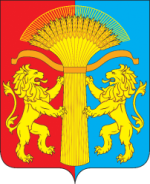 ВЕСТИ  КАНСКОГО РАЙОНА ОФИЦИАЛЬНОЕ ПЕЧАТНОЕ ИЗДАНИЕ КАНСКОГО РАЙОНА№ 26
(284) 15 ноября2019 г.Председатель Канского районного Совета депутатовН.Г. НеживаяГлава Канского районаА.А. Заруцкий№ строкиКод ведомства, группы, подгруппы, статьи и вида источниковНаименование показателяСумма на 2020 годСумма на 2021 годСумма на 2022 год1234561851 01 02 00 00 00 0000 000Кредиты кредитных организаций в валюте Российской Федерации0,00,00,02851 01 02 00 00 00 0000 700Получение кредитов от кредитных организаций в валюте Российской Федерации0,00,00,03851 01 02 00 00 05 0000 710Получение кредитов от кредитных организаций бюджетами муниципальных районов в валюте Российской Федерации0,00,00,04851 01 02 00 00 00 0000 800Погашение кредитов, предоставленных кредитными организациями в валюте Российской Федерации0,00,00,05851 01 02 00 00 05 0000 810Погашение бюджетами муниципальных районов кредитов от кредитных организаций в валюте Российской Федерации0,00,00,06851 01 03 00 00 00 0000 000Бюджетные кредиты от других бюджетов бюджетной системы Российской Федерации0,00,00,07851 01 03 01 00 00 0000 000Бюджетные кредиты от других бюджетов бюджетной системы Российской Федерации в валюте Российской Федерации0,00,00,08851 01 03 01 00 00 0000 700Получение бюджетных кредитов от других бюджетов бюджетной системы Российской Федерации в валюте Российской Федерации0,00,00,09851 01 03 01 00 05 0000 710Получение кредитов от других бюджетов бюджетной системы Российской Федерации бюджетами муниципальных районов в валюте Российской Федерации0,00,00,010851 01 03 01 00 00 0000 800Погашение бюджетных кредитов, полученных от других бюджетов бюджетной системы Российской Федерации в валюте Российской Федерации0,00,00,011851 01 03 01 00 05 0000 810Погашение бюджетами муниципальных районов кредитов от других бюджетов бюджетной системы Российской Федерации в валюте Российской Федерации0,00,00,012851 01 05 00 00 00 0000 000Изменение остатков средств на счетах по учету средств бюджетов0,00,00,013851 01 05 00 00 00 0000 500Увеличение остатков средств бюджетов-1060967,3-996411,3-988943,914851 01 05 02 00 00 0000 500Увеличение прочих остатков средств бюджетов-1060967,3-996411,3-988943,915851 01 05 02 01 00 0000 510Увеличение прочих остатков денежных средств бюджетов-1060967,3-996411,3-988943,916851 01 05 02 01 05 0000 510Увеличение прочих остатков денежных средств бюджетов муниципальных районов-1060967,3-996411,3-988943,917851 01 05 00 00 00 0000 600Уменьшение остатков средств бюджетов1060967,3996411,3988943,918851 01 05 02 00 00 0000 600Уменьшение прочих остатков средств бюджетов1060967,3996411,3988943,919851 01 05 02 01 00 0000 610Уменьшение прочих остатков денежных средств бюджетов1060967,3996411,3988943,920851 01 05 02 01 05 0000 610Уменьшение прочих остатков денежных средств бюджетов муниципальных районов1060967,3996411,3988943,921851 01 06 00 00 00 0000 000Иные источники внутреннего финансирования дефицитов бюджетов0,00,00,022851 01 06 04 00 00 0000 000Исполнение государственных и муниципальных гарантий0,00,00,023851 01 06 04 01 00 0000 000Исполнение государственных и муниципальных гарантий в валюте Российской Федерации0,00,00,024851 01 06 04 01 00 0000 800Исполнение государственных и муниципальных гарантий в валюте Российской Федерации в случае, если исполнение гарантом государственных и муниципальных гарантий ведёт к возникновению права регрессного требования гаранта к принципалу либо обусловлено уступкой гаранту прав требования бенефициара к принципалу0,00,00,025851 01 06 04 00 05 0000 810Исполнение муниципальных гарантий муниципальных районов в валюте Российской Федерации в случае, если исполнение гарантом муниципальных гарантий ведет к возникновению права регрессного требования гаранта к принципалу либо обусловлено уступкой гаранту прав требования бенефициара к принципалу0,00,00,026851 01 06 05 00 00 0000 000Бюджетные кредиты, предоставленные внутри страны в валюте Российской Федерации0,00,00,027851 01 06 05 00 00 0000 500Предоставление бюджетных кредитов внутри страны в валюте Российской Федерации500,0500,0500,028851 01 06 05 02 00 0000 500Предоставление бюджетных кредитов другим бюджетам бюджетной системы Российской Федерации в валюте Российской Федерации500,0500,0500,029851 01 06 05 02 05 0000 540Предоставление  бюджетных  кредитов другим бюджетам бюджетной   системы Российской Федерации из бюджетов муниципальных  районов в валюте Российской Федерации500,0500,0500,030851 01 06 05 00 00 0000 600Возврат бюджетных кредитов, предоставленных внутри страны в валюте Российской Федерации500,0500,0500,031851 01 06 05 02 00 0000 600Возврат бюджетных кредитов, предоставленных другим бюджетам бюджетной системы Российской Федерации в валюте Российской Федерации500,0500,0500,032851 01 06 05 02 05 0000 640Возврат бюджетных кредитов, предоставленных другим бюджетам бюджетной системы Российской Федерации из бюджетов муниципальных районов в валюте Российской Федерации500,0500,0500,033ВСЕГО0,00,00,0Структура кода классификации доходов бюджетаСтруктура кода классификации доходов бюджетаСтруктура кода классификации доходов бюджетаСтруктура кода классификации доходов бюджетаСтруктура кода классификации доходов бюджетаСтруктура кода классификации доходов бюджетаСтруктура кода классификации доходов бюджетаСтруктура кода классификации доходов бюджетаСтруктура кода классификации доходов бюджетаНаименование кода классификации доходов бюджетаСумма на 2020 годСумма на 2021 годСумма на 2022 годномер строкикод главного администратора доходов бюджетаКод вида доходов бюджетаКод вида доходов бюджетаКод вида доходов бюджетаКод вида доходов бюджетаКод вида доходов бюджетаКод подвида доходов бюджетаКод подвида доходов бюджетаНаименование кода классификации доходов бюджетаСумма на 2020 годСумма на 2021 годСумма на 2022 годномер строкикод главного администратора доходов бюджетагруппа доходовподгруппа доходовстатья доходовподстатья доходовэлемент доходовгруппа подвида доходов бюджетааналитическая группа подвида доходов бюджетаНаименование кода классификации доходов бюджетаСумма на 2020 годСумма на 2021 годСумма на 2022 год12345678910111213100010000000000000000НАЛОГОВЫЕ И НЕНАЛОГОВЫЕ ДОХОДЫ106 233,0108 770,2113 221,8218210100000000000000Налоги на прибыль, доходы71 800,473 738,775 760,5318210101000000000110Налог на прибыль организаций1 463,01 492,01 522,0418210101010020000110Налог на прибыль организаций, зачисляемый в бюджеты субъектов Российской Федерации по соответствующим ставкам1 463,01 492,01 522,0518210101012020000110Налог на прибыль организаций (за исключением консолидированных групп налогоплательщиков), зачисляемый в бюджеты субъектов Российской Федерации1 463,01 492,01 522,0618210102000010000110Налог на доходы физических лиц70 337,472 246,774 238,5718210102010010000110Налог на доходы физических лиц с доходов, источником которых является налоговый агент, за исключением доходов, в отношении которых исчисление и уплата налога осуществляются в соответствии со статьями 227, 2271 и 228 Налогового кодекса Российской Федерации70 133,472 024,774 011,5818210102020010000110Налог на доходы физических лиц с доходов, полученных от осуществления деятельности физическими лицами, зарегистрированными в качестве индивидуальных предпринимателей, нотариусов, занимающихся частной практикой, адвокатов, учредивших адвокатские кабинеты и других лиц, занимающихся частной практикой в соответствии со статьей 227 Налогового кодекса Российской Федерации58,062,065,0918210102030010000110Налог на доходы физических лиц с доходов,  полученных физическими лицами в соответствии со статьей 228 Налогового Кодекса Российской Федерации146,0160,0162,01010010300000000000000НАЛОГИ НА ТОВАРЫ (РАБОТЫ, УСЛУГИ), РЕАЛИЗУЕМЫЕ НА ТЕРРИТОРИИ РОССИЙСКОЙ ФЕДЕРАЦИИ57,960,062,41110010302000010000110Акцизы по подакцизным товарам (продукции), производимым на территории Российской Федерации57,960,062,41210010302230010000110Доходы от уплаты акцизов на дизельное топливо, подлежащие распределению между бюджетами субъектов Российской Федерации и местными бюджетами с учетом установленных дифференцированных нормативов отчислений в местные бюджеты26,527,728,71310010302240010000110Доходы от уплаты акцизов на моторные масла для дизельных и (или) карбюраторных (инжекторных) двигателей, подлежащие распределению между бюджетами субъектов Российской Федерации и местными бюджетами с учетом установленных дифференцированных нормативов отчислений в местные бюджеты0,10,10,11410010302250010000110Доходы от уплаты акцизов на автомобильный бензин, подлежащие распределению между бюджетами субъектов Российской Федерации и местными бюджетами с учетом установленных дифференцированных нормативов отчислений в местные бюджеты34,736,037,21510010302260010000110Доходы от уплаты акцизов на прямогонный бензин, подлежащие распределению между бюджетами субъектов Российской Федерации и местными бюджетами с учетом установленных дифференцированных нормативов отчислений в местные бюджеты-3,4-3,8-3,61618210500000000000000Налоги на совокупный доход17 857,718 609,221 036,61718210501000000000110Налог, взимаемый в связи с применением упрощенной системы налогообложения11 454,213 497,214 722,21818210501010010000110Налог, взимаемый с налогоплательщиков, выбравших в качестве объекта налогообложения доходы4 480,45 660,46 405,21918210501011010000110Налог, взимаемый с налогоплательщиков, выбравших в качестве объекта налогообложения доходы4 480,45 660,46 405,22018210501020010000110Налог, взимаемый с налогоплательщиков, выбравших в качестве объекта налогообложения доходы, уменьшенные на величину расходов6 973,87 836,88 317,02118210501021010000110Налог, взимаемый с налогоплательщиков, выбравших в качестве объекта налогообложения доходы, уменьшенные на величину расходов (в том числе минимальный налог, зачисляемый в бюджеты субъектов Российской Федерации)6 973,87 836,88 317,02218210502000020000110Единый налог на вмененный доход для отдельных видов деятельности2 300,00,00,02318210502010020000110Единый налог на вмененный доход для отдельных видов деятельности2 300,00,00,02418210503000010000110Единый сельскохозяйственный налог4 028,55 034,06 232,42518210503010010000110Единый сельскохозяйственный налог4 028,55 034,06 232,42618210504000020000110Налог, взимаемый в связи с применением патентной системы налогообложения75,078,082,02718210504020020000110Налог, взимаемый в связи с применением патентной системы налогообложения, зачисляемый в бюджеты муниципальных районов75,078,082,02800011100000000000000Доходы от использования имущества, находящегося в государственной и муниципальной собственности12 226,312 226,312 226,32900011105000000000120Доходы, получаемые в виде арендной либо иной платы за передачу в возмездное пользование государственного и муниципального имущества (за исключением имущества автономных учреждений, а также имущества государственных и муниципальных унитарных предприятий, в том числе казённых)12 226,312 226,312 226,33000011105010000000120Доходы, получаемые в виде арендной  платы за земельные участки, государственная собственность на которые не разграничена, а также средства от продажи права на заключение договоров аренды указанных земельных участков7 775,57 775,57 775,53185211105013050000120Доходы, получаемые в виде арендной платы за земельные участки, государственная собственность на которые не разграничена и которые расположены в границах сельских поселений и межселенных территорий муниципальных районов, а также средства от продажи права на заключение договоров аренды указанных земельных участков7 775,57 775,57 775,53285211105020000000120Доходы, получаемые в виде арендной платы за земли после разграничения государственной собственности на землю, а также средства от продажи права на заключение договоров аренды указанных земельных участков (за исключением земельных участков бюджетных и автономных учреждений)650,8650,8650,83385211105025050000120Доходы, получаемые в виде арендной платы, а также средства от продажи права на заключение договоров аренды за земли, находящиеся в собственности муниципальных районов (за исключением земельных участков муниципальных бюджетных и автономных учреждений)650,8650,8650,83400011105070000000120Доходы от сдачи в аренду имущества, составляющего государственную (муниципальную) казну (за исключением земельных участков)3 800,03 800,03 800,03585211105075050000120Доходы от сдачи в аренду имущества, составляющего казну муниципальных районов (за исключением земельных участков)3 800,03 800,03 800,03685211105310000000120Плата по соглашениям об установлении сервитута в отношении земельных участков, государственная собственность на которые не разграничена0,00,00,03785211105313050000120Плата по соглашениям об установлении сервитута в отношении земельных участков, государственная собственность на которые не разграничена и которые расположены в границах сельских поселений0,00,00,03804811200000000000000Платежи при пользовании природными ресурсами1 045,01 086,01 086,03904811201000010000120Плата за негативное воздействие на окружающую среду1 045,01 086,01 086,04004811201010010000120Плата за выбросы загрязняющих веществ в атмосферный воздух стационарными объектами260,0255,0255,04104811201030010000120Плата за сбросы загрязняющих веществ в водные объекты270,0261,0261,04204811201040010000120Плата за размещение отходов производства и потребления500,0555,0555,04304811201041010000120Плата за размещение твердых коммунальных отходов490,0555,0555,04404811201042010000120Плата за размещение отходов производства10,010,010,04504811201070010000120Плата за выбросы загрязняющих веществ, образующихся при сжигании на факельных  установках и (или) рассеивании попутного нефтяного газа5,05,05,04600011300000000000000Доходы от оказания платных услуг (работ) и компенсации затрат государства195,70,00,04700011302000000000130Прочие доходы   от компенсации затрат государства195,70,00,04885211302995050000130Прочие доходы   от компенсации затрат бюджетов муниципальных районов100,00,00,04985511302995050000130Прочие доходы   от компенсации затрат бюджетов муниципальных районов95,70,00,05085611302995050000130Прочие доходы   от компенсации затрат бюджетов муниципальных районов0,00,00,05100011400000000000000Доходы от продажи материальных и нематериальных активов650,0650,0650,05200011402000000000000Доходы от реализации имущества, находящегося в государственной и муниципальной собственности (за исключением имущества муниципальных автономных учреждений, а также имущества государственных и муниципальных унитарных предприятий, в том числе казённых)500,0500,0500,05300011402050050000410Доходы от реализации имущества, находящегося в собственности муниципальных районов (за исключением имущества муниципальных бюджетных и автономных учреждений, а также имущества муниципальных унитарных предприятий, в том числе казенных), в части реализации основных средств по указанному имуществу500,0500,0500,05485211402053050000410Доходы от реализации иного имущества, находящегося в собственности муниципальных районов (за исключением имущества муниципальных бюджетных и автономных учреждений, а также имущества муниципальных унитарных предприятий, в том числе казенных), в части реализации основных средств по указанному имуществу500,0500,0500,05500011406000000000430Доходы от продажи земельных участков, находящихся в государственной и муниципальной собственности150,0150,0150,05600011406010000000430Доходы от продажи земельных участков, государственная собственность на которые не разграничена150,0150,0150,05785211406013050000430Доходы от продажи земельных участков, государственная собственность на которые не разграничена и которые расположены в границах сельских поселений и межселенных территорий муниципальных районов150,0150,0150,05800011600000000000140Штрафы, санкции, возмещение ущерба2 400,02 400,02 400,05900020000000000000000БЕЗВОЗМЕЗДНЫЕ ПОСТУПЛЕНИЯ954 234,3887 141,1875 222,16000020200000000000000Безвозмездные поступления от других бюджетов системы Российской Федерации954 234,3887 141,1875 222,16185120210000000000150Дотации бюджетам бюджетной системы Российской Федерации357 556,5296 555,1296 555,16285120215001000000150Дотации на выравнивание бюджетной обеспеченности305 007,0244 005,6244 005,66385120215001050000150Дотации бюджетам муниципальных районов на выравнивание бюджетной обеспеченности305 007,0244 005,6244 005,66485120215002000000150Дотации бюджетам на поддержку мер по обеспечению сбалансированности бюджетов330,7330,7330,76585120215002050000150Дотации бюджетам муниципальных районов на поддержку мер по обеспечению сбалансированности бюджетов330,7330,7330,76685120219999000000150Прочие дотации52 218,852 218,852 218,86785120219999050000150Прочие дотации бюджетам муниципальных районов52 218,852 218,852 218,86885120220000000000000Субсидии бюджетам бюджетной системы Российской Федерации (межбюджетные субсидии)29 439,321 460,222 032,36985120229999000000150Прочие субсидии29 439,321 460,222 032,37085120229999050000150Прочие субсидии бюджетам муниципальных районов29 439,321 460,222 032,37185120230000000000150Субвенции бюджетам бюджетной системы Российской Федерации564 386,8566 339,1553 919,37285120230024000000150Субвенции местным бюджетам на выполнение передаваемых полномочий субъектов Российской Федерации556 642,8549 605,2548 872,07385120230024050000150Субвенции бюджетам муниципальных районов на выполнение передаваемых полномочий субъектов Российской Федерации556 642,8549 605,2548 872,07485120230029000000150Субвенции бюджетам на компенсацию части платы, взимаемой с родителей (законных представителей) за присмотр и уход за детьми, посещающими образовательные организации, реализующие образовательные программы дошкольного образования5 047,35 047,35 047,37585120230029050000150Субвенции бюджетам муниципальных районов на компенсацию части платы, взимаемой с родителей (законных представителей) за присмотр и уход за детьми, посещающими образовательные организации, реализующие образовательные программы дошкольного образования5 047,35 047,35 047,37685120235082000000150Субвенции бюджетам муниципальных районов на предоставление жилых помещений детям-сиротам и детям, оставшимся без попечения родителей, лицам из их числа по договорам найма специализированных жилых помещений0,08 960,10,07785120235082050000150Субвенции бюджетам муниципальных районов на предоставление жилых помещений детям-сиротам и детям, оставшимся без попечения родителей, лицам из их числа по договорам найма специализированных жилых помещений0,08 960,10,07885120235118000000150Субвенции бюджетам на осуществление первичного воинского учета на территориях, где отсутствуют военные комиссариаты2 677,72 706,50,07985120235118050000150Субвенции бюджетам муниципальных районов на осуществление первичного воинского учета на территориях, где отсутствуют военные комиссариаты2 677,72 706,50,08085120235120000000150Субвенции бюджетам на осуществление полномочий по составлению (изменению) списков кандидатов в присяжные заседатели федеральных судов общей юрисдикции в Российской Федерации19,020,00,08185120235120050000150Субвенции бюджетам муниципальных районов на осуществление полномочий по составлению (изменению) списков кандидатов в присяжные заседатели федеральных судов общей юрисдикции в Российской Федерации19,020,00,08200020240000000000150Иные межбюджетные трансферты2 851,72 786,72 715,48300020240014000000150Межбюджетные трансферты, передаваемые бюджетам муниципальных образований на осуществление части полномочий  по решению вопросов местного значения в соответствии с заключёнными соглашениями2 783,42 718,42 715,48400020240014050000150Межбюджетные трансферты, передаваемые бюджетам муниципальных районов из бюджетов поселений на осуществление части полномочий по решению вопросов местного значения в соответствии с заключенными соглашениями2 783,42 718,42 715,48585020204014050610150Межбюджетные трансферты, передаваемые бюджетам муниципальных районов из бюджетов поселений на осуществление полномочий по внешнему муниципальному финансовому контролю в соответствии с заключенными соглашениями543,2543,2543,28685220204014050630150Межбюджетные трансферты, передаваемые бюджетам муниципальных районов из бюджетов поселений на осуществление полномочий  по организации в границах поселения электро-, тепло-, газо- и водоснабжения населения, водоотведения в соответствии с заключёнными соглашениями801,9801,9801,98785220204014050640150Межбюджетные трансферты, передаваемые бюджетам муниципальных районов из бюджетов поселений на осуществление части полномочий по определению специализированной службы по вопросам похоронного дела в соответствии с заключёнными соглашениями3,03,00,08885220204014050650150Межбюджетные трансферты, передаваемые бюджетам муниципальных районов из бюджетов поселений на осуществление полномочий в области жилищной комиссии и создания условий для жилищного строительства в соответствии с заключенными соглашениями873,8873,8873,88985120204014050660150Межбюджетные трансферты, передаваемые бюджетам муниципальных районов из бюджетов поселений на осуществление полномочий в области ведения электронного бюджета в соответствии с заключенными соглашениями496,4496,4496,49085020204014058620150Межбюджетные трансферты, передаваемые бюджетам муниципальных районов из бюджетов поселений на осуществление части полномочий по созданию условий для организации досуга и обеспечения жителей услугами организации культуры в соответствии с заключенными соглашениями65,00,00,09100020245293000000150Межбюджетные трансферты, передаваемые бюджетам на приобретение автотранспорта0,00,00,09200020245293000000150Межбюджетные трансферты, передаваемые бюджетам муниципальных районов на приобретение автотранспорта0,00,00,09385120249999000000150Прочие межбюджетные трансферты, передаваемые бюджетам68,368,30,09485120249999050000150Прочие межбюджетные трансферты, передаваемые бюджетам муниципальных районов68,368,30,010500000000000000000000ДОХОДЫ РАЙОННОГО БЮДЖЕТА - ВСЕГО1 060 467,3995 911,3988 443,9Номер строкиКоды главных админ. доходовКоды бюджетной классификацииНаименование кода классификации доходов бюджета12341850850Счетная палата Канского района Красноярского края28502 02 40014 05 0610 150Межбюджетные трансферты, передаваемые бюджетам муниципальных районов из бюджетов поселений на осуществление полномочий  по внешнему  муниципальному финансовому контролю в соответствии с заключенными соглашениями3851851Муниципальное казённое учреждение "Финансовое управление администрации Канского района"48511 11 03050 05 0000 120Проценты, полученные от предоставления бюджетных кредитов внутри страны за счет средств бюджетов муниципальных районов58511 13 02995 05 0000 130Прочие доходы   от компенсации затрат бюджетов муниципальных районов68511 16 07090 05 0000 140Иные штрафы, неустойки, пени, уплаченные в соответствии с законом или договором в случае неисполнения или ненадлежащего исполнения обязательств перед муниципальным органом, (муниципальным казенным учреждением) муниципального района78511 17 01050 05 0000 180Невыясненные поступления, зачисляемые в бюджеты муниципальных районов88511 17 05050 05 0000 180Прочие неналоговые доходы бюджетов муниципальных районов98512 02 15001 05 2711 150Дотации на выравнивание бюджетной обеспеченности муниципальных районов (городских округов) в рамках подпрограммы «Создание условий для эффективного и ответственного управления муниципальными финансами, повышения устойчивости бюджетов муниципальных образований» государственной программы Красноярского края «Управление государственными финансами»108512 02 15001 05 2712 150Дотации на выравнивание бюджетной обеспеченности поселений в рамках подпрограммы «Создание условий для эффективного и ответственного управления муниципальными финансами, повышения устойчивости бюджетов муниципальных образований Красноярского края» государственной программы Красноярского края «Управление государственными финансами»118512 02 15002 05 0000 150Дотации бюджетам муниципальных районов на поддержку мер по обеспечению сбалансированности бюджетов128512 02 15009 05 0000 150Дотации бюджетам муниципальных районов на частичную компенсацию дополнительных расходов на повышение оплаты труда работников бюджетной сферы и иные цели138512 02 19999 05 0000 150Прочие дотации бюджетам муниципальных районов148512 02 25467 05 0000 150Субсидии бюджетам муниципальных районов на обеспечение развития и укрепления материально-технической базы домов культуры в населенных пунктах с числом жителей до 50 тысяч человек158512 02 25497 05 0000 150Субсидии бюджетам муниципальных образований на реализацию мероприятий по обеспечению жильем молодых семей168512 02 25519 05 0000 150Субсидии бюджетам муниципальных образований на поддержку отрасли культуры178512 02 25555 05 0000 150Субсидии бюджетам муниципальных районов на реализацию программ формирования современной городской среды188512 0229999 05 1049 150Субсидии бюджетам муниципальных образований Красноярского края на частичное финансирование (возмещение) расходов на региональные выплаты и выплаты, обеспечивающие уровень заработной платы работников бюджетной сферы не ниже размера минимальной заработной платы (минимального размера оплаты труда), по министерству финансов Красноярского края в рамках непрограммных расходов отдельных органов исполнительной власти198512 0229999 05 2138 150Государственная поддержка художественных народных ремесел и декоративно-прикладного искусства на территории Красноярского края в рамках подпрограммы «Поддержка искусства и народного творчества» государственной программы Красноярского края «Развитие культуры и туризма»208512 02 29999 05 7395 150Субсидии бюджетам муниципальных образований на осуществление дорожной деятельности в целях решения задач социально-экономического развития территорий за счет средств дорожного фонда Красноярского края в рамках подпрограммы «Дороги Красноярья» государственной программы Красноярского края «Развитие транспортной системы»218512 02 29999 05 7397 150Субсидии бюджетам муниципальных образований на частичное финансирование (возмещение) расходов муниципальных образований края на выплаты врачам (включая санитарных врачей), медицинским сестрам диетическим, шеф-поварам, старшим воспитателям муниципальных загородных оздоровительных лагерей, оплату услуг по санитарно-эпидемиологической оценке обстановки муниципальных загородных оздоровительных лагерей, оказанных на договорной основе, в случае отсутствия в муниципальных загородных оздоровительных лагерях санитарных врачей в рамках подпрограммы «Развитие дошкольного, общего и дополнительного образования» государственной программы Красноярского края «Развитие образования»228512 02 29999 05 7398 150Субсидии бюджетам муниципальных образований на проведение мероприятий, направленных на обеспечение безопасного участия детей в дорожном движении в рамках подпрограммы «Региональные проекты в области дорожного хозяйства, реализуемые в рамках национальных проектов» государственной программы Красноярского края «Развитие транспортной системы»238512 02 29999 05 7412 150Субсидии бюджетам муниципальных образований края на обеспечение первичных мер пожарной безопасности в рамках подпрограммы «Предупреждение, спасение, помощь населению в чрезвычайных ситуациях» государственной программы Красноярского края «Защита от чрезвычайных ситуаций природного и техногенного характера и обеспечение безопасности населения»248512 02 29999 05 7418 150Субсидии бюджетам муниципальных районов и городских округов Красноярского края на поддержку спортивных клубов по месту жительства в рамках подпрограммы «Развитие массовой физической культуры и спорта» государственной программы Красноярского края «Развитие физической культуры и спорта»258512 02 29999 05 7437 150Субсидии бюджетам муниципальных районов и городских округов Красноярского края на модернизацию и укрепление материально-технической базы муниципальных физкультурно-спортивных организаций и муниципальных образовательных организаций, осуществляющих деятельность в области физической культуры и спорта, в рамках подпрограммы «Развитие массовой физической культуры и спорта» государственной программы Красноярского края «Развитие физической культуры и спорта»268512 02 29999 05 7454 150Субсидии бюджетам муниципальных образований на развитие системы патриотического воспитания в рамках деятельности муниципальных молодежных центров в рамках подпрограммы «Патриотическое воспитание молодежи» государственной программы Красноярского края «Молодежь Красноярского края в XXI веке»278512 02 29999 05 7456 150Субсидии бюджетам муниципальных образований на поддержку деятельности муниципальных молодежных центров в рамках подпрограммы «Вовлечение молодежи в социальную практику» государственной программы Красноярского края «Молодежь Красноярского края в XXI веке»288512 02 29999 05 7463 150Субсидии бюджетам муниципальных образований на организацию (строительство) мест (площадок) накопления отходов потребления и приобретение контейнерного оборудования в рамках подпрограммы «Обращение с отходами» государственной программы Красноярского края «Охрана окружающей среды, воспроизводство природных ресурсов»298512 02 29999 05 7466 150Субсидии бюджетам муниципальных образований на подготовку документов территориального планирования и градостроительного зонирования (внесение в них изменений), на разработку документации по планировке территории в рамках подпрограммы «Стимулирование жилищного строительства» государственной программы Красноярского края «Создание условий для обеспечения доступным и комфортным жильем граждан»308512 02 29999 05 7475 150Субсидии бюджетам муниципальных образований на обеспечение деятельности муниципальных архивов края в рамках подпрограммы «Развитие архивного дела» государственной программы Красноярского края «Развитие культуры и туризма»318512 02 29999 05 7481 150Субсидии бюджетам муниципальных образований на реализацию социокультурных проектов муниципальными учреждениями культуры и образовательными организациями в области культуры в рамках подпрограммы «Поддержка искусства и народного творчества» государственной программы Красноярского края «Развитие культуры и туризма»328512 02 29999 05 7482 150Предоставление субсидий бюджетам муниципальных образований для постоянно действующих коллективов самодеятельного художественного творчества Красноярского края (любительским творческим коллективам) на поддержку творческих фестивалей и конкурсов, в том числе для детей и молодежи, в рамках подпрограммы «Поддержка искусства и народного творчества» государственной программы Красноярского края «Развитие культуры и туризма»338512 02 29999 05 7484 150Предоставление субсидий бюджетам муниципальных образований на создание (реконструкцию) и капитальный ремонт культурно-досуговых учреждений в сельской местности в рамках подпрограммы «Обеспечение реализации государственной программы и прочие мероприятия» государственной программы Красноярского края «Развитие культуры и туризма»348512 02 29999 05 7488 150Субсидии бюджетам муниципальных образований на комплектование книжных фондов библиотек муниципальных образований Красноярского края в рамках подпрограммы «Обеспечение реализации государственной программы и прочие мероприятия» государственной программы Красноярского края «Развитие культуры и туризма»358512 02 29999 05 7492 150Субсидии бюджетам муниципальных образований на реализацию мероприятий, направленных на повышение безопасности дорожного движения, в рамках подпрограммы «Повышение безопасности дорожного движения» государственной программы Красноярского края «Развитие транспортной системы»368512 02 29999 05 7507 150Субсидии бюджетам муниципальных образований на ремонт автомобильных дорог общего пользования местного значения, являющихся подъездами к садоводческим, огородническим некоммерческим товариществам, за счет средств дорожного фонда Красноярского края в рамках подпрограммы «Дороги Красноярья» государственной программы Красноярского края «Развитие транспортной системы»378512 02 29999 05 7508 150Субсидии бюджетам муниципальных образований на содержание автомобильных дорог общего пользования местного значения за счет средств дорожного фонда Красноярского края в рамках подпрограммы «Дороги Красноярья» государственной программы Красноярского края «Развитие транспортной системы»388512 02 29999 05 7509 150Субсидии бюджетам муниципальных образований на капитальный ремонт и ремонт автомобильных дорог общего пользования местного значения за счет средств дорожного фонда Красноярского края в рамках подпрограммы «Дороги Красноярья» государственной программы Красноярского края «Развитие транспортной системы»398512 02 29999 05 7511 150Субсидии бюджетам муниципальных образований на выравнивание обеспеченности муниципальных образований Красноярского края по реализации ими отдельных расходных обязательств в рамках подпрограммы «Создание условий для эффективного и ответственного управления муниципальными финансами, повышения устойчивости бюджетов муниципальных образований Красноярского края» государственной программы Красноярского края «Управление государственными финансами»408512 02 29999 05 7555 150Субсидии бюджетам муниципальных образований на организацию и проведение акарицидных обработок мест массового отдыха населения в рамках подпрограммы «Профилактика заболеваний и формирование здорового образа жизни. Развитие первичной медико-санитарной помощи, паллиативной помощи и совершенствование системы лекарственного обеспечения» государственной программы Красноярского края «Развитие здравоохранения»418512 02 29999 05 7562 150Субсидии бюджетам муниципальных образований на проведение реконструкции или капитального ремонта зданий муниципальных общеобразовательных организаций Красноярского края, находящихся в аварийном состоянии, в рамках подпрограммы «Развитие дошкольного, общего и дополнительного образования» государственной программы Красноярского края «Развитие образования»428512 02 29999 05 7563 150Субсидии бюджетам муниципальных образований на проведение работ в общеобразовательных организациях с целью приведения зданий и сооружений в соответствие требованиям надзорных органов в рамках подпрограммы «Развитие дошкольного, общего и дополнительного образования» государственной программы Красноярского края «Развитие образования»438512 02 29999 05 7571 150Субсидии бюджетам муниципальных образований на финансирование расходов по капитальному ремонту, реконструкции находящихся в муниципальной собственности объектов коммунальной инфраструктуры, источников тепловой энергии и тепловых сетей, объектов электросетевого хозяйства и источников электрической энергии, а также на приобретение технологического оборудования, спецтехники для обеспечения функционирования систем теплоснабжения, электроснабжения, водоснабжения, водоотведения и очистки сточных вод в рамках подпрограммы «Модернизация, реконструкция и капитальный ремонт объектов коммунальной инфраструктуры муниципальных образований» государственной программы Красноярского края «Реформирование и модернизация жилищно-коммунального хозяйства и повышение энергетической эффективности»448512 02 29999 05 7600 150Субсидии бюджетам муниципальных образований на выполнение работ по предотвращению возгорания лигнина на полигоне лигнинохранилища в рамках подпрограммы "Обращение с отходами" государственной программы Красноярского края «Охрана окружающей среды, воспроизводство природных ресурсов»458512 02 29999 05 7607 150Субсидии бюджетам муниципальных образований с устойчивым экономическим развитием на реализацию муниципальных программ развития субъектов малого и среднего предпринимательства в рамках подпрограммы «Развитие субъектов малого и среднего предпринимательства» государственной программы Красноярского края «Развитие инвестиционной деятельности, малого и среднего предпринимательства»468513 02 29999 05 7641 150Субсидии бюджетам муниципальных образований на осуществление расходов, направленных на реализацию мероприятий по поддержке местных инициатив территорий городских и сельских поселений, в рамках подпрограммы «Поддержка местных инициатив» государственной программы Красноярского края «Содействие развитию местного самоуправления»478512 02 29999 05 7645 150Субсидии бюджетам муниципальных образований на создание условий для развития услуг связи в малочисленных и труднодоступных населенных пунктах края в рамках подпрограммы «Инфраструктура информационного общества и электронного правительства» государственной программы Красноярского края «Развитие информационного общества»488512 02 29999 05 7741 150Субсидии бюджетам муниципальных образований края на реализацию проектов по благоустройству территорий сельских населенных пунктов и городских поселений с численностью населения не более 10000 человек, инициированных гражданами соответствующего населенного пункта, поселения, в рамках подпрограммы  «Поддержка муниципальных проектов по благоустройству территорий и повышению активности населения в решении вопросов местного значения» государственной программы Красноярского края «Содействие развитию местного самоуправления»498512 02 29999 05 7749 150Субсидии бюджетам муниципальных образований края для реализации проектов по решению вопросов местного значения сельских поселений в рамках подпрограммы «Поддержка муниципальных проектов по благоустройству территорий и повышению активности населения в решении вопросов местного значения» государственной программы Красноярского края «Содействие развитию местного самоуправления»508512 02 29999 05 7840 150Субсидии бюджетам муниципальных образований на осуществление (возмещение) расходов, направленных на развитие и повышение качества работы муниципальных учреждений, предоставление новых муниципальных услуг, повышение их качества, в рамках подпрограммы «Поддержка внедрения стандартов предоставления (оказания) муниципальных услуг и повышения качества жизни населения» государственной программы Красноярского края «Содействие развитию местного самоуправления»51851202 30024 05 2438 150Субсидии гражданам, ведущим личное подсобное хозяйство на территории края, на возмещение части затрат на уплату процентов по кредитам, полученным на срок до 5 лет (в соответствии с Законом края от 27 декабря 2005 года № 17-4397), в рамках подпрограммы «Развитие малых форм хозяйствования и сельскохозяйственной кооперации» государственной программы Красноярского края «Развитие сельского хозяйства и регулирование рынков сельскохозяйственной продукции, сырья и продовольствия»52851202 30024 05 7408 150Субвенции бюджетам муниципальных образований на обеспечение государственных гарантий реализации прав на получение общедоступного и бесплатного дошкольного образования в муниципальных дошкольных образовательных организациях, находящихся на территории края, общедоступного и бесплатного дошкольного образования в муниципальных общеобразовательных организациях, находящихся на территории края, в части обеспечения деятельности административно-хозяйственного, учебно-вспомогательного персонала и иных категорий работников образовательных организаций, участвующих в реализации общеобразовательных программ в соответствии с федеральными государственными образовательными стандартами, в рамках подпрограммы «Развитие дошкольного, общего и дополнительного образования» государственной программы Красноярского края «Развитие образования»53851202 30024 05 7409 150Субвенции бюджетам муниципальных образований на обеспечение государственных гарантий реализации прав на получение общедоступного и бесплатного начального общего, основного общего, среднего общего образования в муниципальных общеобразовательных организациях, находящихся на территории края, обеспечение дополнительного образования детей в муниципальных общеобразовательных организациях, находящихся на территории края, в части обеспечения деятельности административно-хозяйственного, учебно-вспомогательного персонала и иных категорий работников образовательных организаций, участвующих в реализации общеобразовательных программ в соответствии с федеральными государственными образовательными стандартами, в рамках подпрограммы «Развитие дошкольного, общего и дополнительного образования» государственной программы Красноярского края «Развитие образования»54851202 30024 05 7429 150Субвенции бюджетам муниципальных образований на осуществление государственных полномочий по осуществлению уведомительной регистрации коллективных договоров и территориальных соглашений и контроля за их выполнением (в соответствии с Законом края от 30 января 2014 года № 6-2056) по министерству экономики и регионального развития Красноярского края в рамках непрограммных расходов отдельных органов исполнительной власти55851202 30024 05 7514 150Субвенции бюджетам муниципальных образований на выполнение государственных полномочий по созданию и обеспечению деятельности административных комиссий (в соответствии с Законом края от 23 апреля 2009 года № 8-3170) в рамках непрограммных расходов органов судебной власти56851202 30024 05 7517 150Субвенции бюджетам муниципальных районов края на выполнение отдельных государственных полномочий по решению вопросов поддержки сельскохозяйственного производства (в соответствии с Законом края от 27 декабря 2005 года № 17-4397) в рамках подпрограммы «Обеспечение реализации государственной программы и прочие мероприятия» государственной программы Красноярского края «Развитие сельского хозяйства и регулирование рынков сельскохозяйственной продукции, сырья и продовольствия»57851202 30024 05 7518 150Субвенции бюджетам муниципальных районов и городских округов края на выполнение отдельных государственных полномочий по организации проведения мероприятий по отлову и содержанию безнадзорных животных (в соответствии с Законом края от 13 июня 2013 года № 4-1402) в рамках подпрограммы «Обеспечение общих условий функционирования отраслей агропромышленного комплекса» государственной программы Красноярского края «Развитие сельского хозяйства и регулирование рынков сельскохозяйственной продукции, сырья и продовольствия»58851202 30024 05 7519 150Субвенции бюджетам муниципальных образований на осуществление государственных полномочий в области архивного дела, переданных органам местного самоуправления Красноярского края (в соответствии с Законом края от 21 декабря 2010 года № 11-5564), в рамках подпрограммы «Развитие архивного дела» государственной программы Красноярского края «Развитие культуры и туризма»59851202 30024 05 7552 150Субвенции бюджетам муниципальных образований на осуществление государственных полномочий по организации и осуществлению деятельности по опеке и попечительству в отношении несовершеннолетних (в соответствии с Законом края от 20 декабря 2007 года № 4-1089) в рамках подпрограммы «Государственная поддержка детей-сирот, расширение практики применения семейных форм воспитания» государственной программы Красноярского края «Развитие образования»60851202 30024 05 7554 150Субвенции бюджетам муниципальных образований на исполнение государственных полномочий по осуществлению присмотра и ухода за детьми-инвалидами, детьми-сиротами и детьми, оставшимися без попечения родителей, а также за детьми с туберкулезной интоксикацией, обучающимися в муниципальных образовательных организациях, реализующих образовательную программу дошкольного образования, без взимания родительской платы (в соответствии с Законом края от 27 декабря 2005 года № 17-4379) в рамках подпрограммы «Развитие дошкольного, общего и дополнительного образования» государственной программы Красноярского края «Развитие образования»61851202 30024 05 7564 150Субвенции бюджетам муниципальных образований на обеспечение государственных гарантий реализации прав на получение общедоступного и бесплатного начального общего, основного общего, среднего общего образования в муниципальных общеобразовательных организациях, находящихся на территории края, обеспечение дополнительного образования детей в муниципальных общеобразовательных организациях, находящихся на территории края, за исключением обеспечения деятельности административно-хозяйственного, учебно-вспомогательного персонала и иных категорий работников образовательных организаций, участвующих в реализации общеобразовательных программ в соответствии с федеральными государственными образовательными стандартами, в рамках подпрограммы «Развитие дошкольного, общего и дополнительного образования» государственной программы Красноярского края «Развитие образования»62851202 30024 05 7566 150Субвенции бюджетам муниципальных образований на обеспечение питанием обучающихся в муниципальных и частных общеобразовательных организациях по имеющим государственную аккредитацию основным общеобразовательным программам без взимания платы (в соответствии с Законом края от 27 декабря 2005 года № 17-4377) в рамках подпрограммы «Развитие дошкольного, общего и дополнительного образования» государственной программы Красноярского края «Развитие образования»63851202 30024 05 7570  150Субвенции бюджетам муниципальных образований на реализацию отдельных мер по обеспечению ограничения платы граждан за коммунальные услуги (в соответствии с Законом края от 1 декабря 2014 года № 7-2839) в рамках подпрограммы «Обеспечение доступности платы граждан в условиях развития жилищных отношений» государственной программы Красноярского края «Реформирование и модернизация жилищно-коммунального хозяйства и повышение энергетической эффективности»64851202 30024 05 7587 150Субвенции бюджетам муниципальных образований на обеспечение жилыми помещениями детей-сирот и детей, оставшихся без попечения родителей, лиц из числа детей-сирот и детей, оставшихся без попечения родителей (в соответствии с Законом края от 24 декабря 2009 года № 9-4225), за счет средств краевого бюджета в рамках подпрограммы «Государственная поддержка детей-сирот, расширение практики применения семейных форм воспитания» государственной программы Красноярского края «Развитие образования»65851202 30024 05 7588 150Субвенции бюджетам муниципальных образований на обеспечение государственных гарантий реализации прав на получение общедоступного и бесплатного дошкольного образования в муниципальных дошкольных образовательных организациях, общедоступного и бесплатного дошкольного образования в муниципальных общеобразовательных организациях, за исключением обеспечения деятельности административно-хозяйственного, учебно-вспомогательного персонала и иных категорий работников образовательных организаций, участвующих в реализации общеобразовательных программ в соответствии с федеральными государственными образовательными стандартами, в рамках подпрограммы «Развитие дошкольного, общего и дополнительного образования» государственной программы Красноярского края «Развитие образования»66851202 30024 05 7601 150Субвенции бюджетам муниципальных районов на реализацию государственных полномочий по расчету и предоставлению дотаций поселениям, входящим в состав муниципального района края (в соответствии с Законом края от 29 ноября 2005 года № 16-4081), в рамках подпрограммы «Создание условий для эффективного и ответственного управления муниципальными финансами, повышения устойчивости бюджетов муниципальных образований» государственной программы Красноярского края «Управление государственными финансами»67851202 30024 05 7604 150Субвенции бюджетам муниципальных образований на осуществление государственных полномочий по созданию и обеспечению деятельности комиссий по делам несовершеннолетних и защите их прав (в соответствии с Законом края от 26 декабря 2006 года № 21-5589) по министерству финансов Красноярского края в рамках непрограммных расходов отдельных органов исполнительной власти68851202 30024 05 7647 150Субвенции муниципальным образованиям для осуществления государственных полномочий по организации регулярных перевозок пассажиров и багажа автомобильным транспортом по межмуниципальным маршрутам регулярных перевозок в пригородном и междугородном сообщении, соединяющим поселения, расположенные в границах муниципального района, с его административным центром, находящимся на территории соответствующего городского округа, в рамках подпрограммы «Развитие транспортного комплекса» государственной программы Красноярского края «Развитие транспортной системы»69851202 30024 05 7649 150Субвенции бюджетам муниципальных образований на осуществление государственных полномочий по обеспечению отдыха и оздоровления детей в рамках подпрограммы «Развитие дошкольного, общего и дополнительного образования» государственной программы Красноярского края «Развитие образования»70851202 30029 05 0000 150Субвенции бюджетам муниципальных районов на компенсацию части платы, взимаемой с родителей (законных представителей) за присмотр и уход за детьми, посещающими образовательные организации, реализующие образовательные программы дошкольного образования71851202 35082 05 0000 150Субвенции бюджетам муниципальных районов на предоставление жилых помещений детям-сиротам и детям, оставшимся без попечения родителей, лицам из их числа по договорам найма специализированных жилых помещений728512 02 3511805 0000 150Субвенции бюджетам муниципальных районов на осуществление первичного воинского учета на территориях, где отсутствуют военные комиссариаты738512 02 35120 05 0000 150Субвенции бюджетам муниципальных районов на составление (изменение) списков кандидатов в присяжные заседатели федеральных судов общей юрисдикции в Российской Федерации74851202 35260 05 0000 150Субвенции бюджетам муниципальных районов на выплату единовременного пособия при всех формах устройства  детей, лишённых родительского попечения , в семью75851202 35280 05 0000 150Субвенции бюджетам муниципальных районов на выплаты инвалидам компенсаций страховых премий по договорам обязательного страхования гражданской ответственности владельцев транспортных средств76851202 35543 05 0000 150Субвенции бюджетам муниципальных районов на содействие достижению целевых показателей региональных программ развития агропромышленного комплекса778512 02 40014 05 0660 150Межбюджетные трансферты, передаваемые бюджетам муниципальных районов из бюджетов поселений на осуществление полномочий в области ведения электронного бюджета в соответствии с заключенными соглашениями788512 02 45160 05 0000 150Межбюджетные трансферты, передаваемые бюджетам муниципальных районов для компенсации дополнительных расходов, возникших в результате решений, принятых органами власти другого уровня798512 02 45293 05 0000 150Межбюджетные трансферты, передаваемые бюджетам муниципальных районов на приобретение автотранспорта808512 02 49999 05 5519 150Поддержка отрасли культуры в рамках подпрограммы «Обеспечение реализации государственной программы и прочие мероприятия» государственной программы Красноярского края «Развитие культуры и туризма»818512 02 49999 05 7745 150Предоставление иных межбюджетных трансфертов бюджетам муниципальных образований за содействие развитию налогового потенциала в рамках подпрограммы «Содействие развитию налогового потенциала муниципальных образований» государственной программы Красноярского края «Содействие развитию местного самоуправления»828512 02 90014 05 0000 150Прочие безвозмездные поступления в бюджеты муниципальных районов от федерального бюджета838512 02 90024 05 0000 150Прочие безвозмездные поступления в бюджеты муниципальных районов от бюджетов субъектов Российской Федерации848512 02 90065 05 0000 150Прочие безвозмездные поступления в бюджеты муниципальных районов от бюджетов сельских поселений858512 04 05099 050000 150Прочие безвозмездные поступления от негосударственных организаций в бюджеты муниципальных районов868512 07 05030 050000 150Прочие безвозмездные поступления в бюджеты муниципальных районов878512 08 05000 05 0000 150Перечисления из бюджетов муниципальных районов (в бюджеты муниципальных районов) для осуществления (зачёта) излишне уплаченных или излишне взысканных сумм налогов, сборов и иных платежей, а также сумм процентов за несвоевременное осуществление такого возврата и процентов, начисленных на излишне взысканные суммы888512 18 05010 05 0000 150Доходы бюджетов муниципальных районов от возврата бюджетными учреждениями остатков субсидий прошлых лет898512 18 60010 05 0000 150Доходы  бюджетов муниципальных районов от возврата прочих остатков субсидий, субвенций и иных межбюджетных трансфертов, имеющих целевое назначение, прошлых лет из бюджетов поселений908512 19 60010 05 0000 150Возврат прочих остатков субсидий, субвенций и иных межбюджетных трансфертов, имеющих целевое назначение, из бюджетов муниципальных районов91852852Администрация Канского района Красноярского края928521 11 05013 05 0000 120Доходы, получаемые в виде арендной платы за земельные участки, государственная собственность на которые не разграничена и которые расположены в границах сельских поселений и межселенных территорий муниципальных районов, а также средства от продажи права на заключение договоров аренды указанных земельных участков938521 11 05025 05 0000 120Доходы, получаемые в виде арендной платы, а также средства от продажи права на заключение договоров аренды за земли, находящиеся в собственности муниципальных районов (за исключением земельных участков муниципальных бюджетных и автономных учреждений)948521 11 05075 05 0000 120Доходы от сдачи в аренду имущества, составляющего казну муниципальных районов (за исключением земельных участков)958521 11 05313 05 0000 120Плата по соглашениям об установлении сервитута, заключенным органами местного самоуправления муниципальных районов, органами местного самоуправления сельских поселений, государственными или муниципальными предприятиями либо государственными или муниципальными учреждениями в отношении земельных участков, государственная собственность на которые не разграничена и которые расположены в границах сельских поселений и межселенных территорий муниципальных районов968521 11 05325 05 0000 120Плата по соглашениям об установлении сервитута, заключенным органами местного самоуправления муниципальных районов, государственными или муниципальными предприятиями либо государственными или муниципальными учреждениями в отношении земельных участков, находящихся в собственности муниципальных районов978521 13 02065 05 0000 130Доходы, поступающие в порядке возмещения расходов, понесенных в связи с эксплуатацией имущества муниципального района988521 13 02995 05 0000 130Прочие доходы от компенсации затрат бюджетов муниципальных районов998521 14 02053 05 0000 410Доходы от реализации иного имущества, находящегося в собственности муниципальных районов (за исключением имущества муниципальных бюджетных и автономных учреждений, а также имущества муниципальных унитарных предприятий, в том числе казенных), в части реализации основных средств по указанному имуществу1008521 14 02053 05 0000 440Доходы от реализации иного имущества, находящегося в собственности муниципальных районов (за исключением имущества муниципальных бюджетных и автономных учреждений, а также имущества муниципальных унитарных предприятий, в том числе казенных), в части реализации материальных запасов по указанному имуществу1018521 14 06013 05 0000 430Доходы от продажи земельных участков, государственная собственность на которые не разграничена и которые расположены в границах сельских поселений и межселенных территорий муниципальных районов1028522 14 06025 05 0000 430Доходы от продажи земельных участков, находящихся в собственности муниципальных районов (за исключением земельных участков муниципальных бюджетных и автономных учреждений)1038521 16 07010 05 0000 140Штрафы, неустойки, пени, уплаченные в случае просрочки исполнения поставщиком (подрядчиком, исполнителем) обязательств, предусмотренных муниципальным контрактом, заключенным муниципальным органом, казенным учреждением муниципального района1048521 16 07090 05 0000 140Иные штрафы, неустойки, пени, уплаченные в соответствии с законом или договором в случае неисполнения или ненадлежащего исполнения обязательств перед муниципальным органом, (муниципальным казенным учреждением) муниципального района1058521 16 10031 05 0000 140Возмещение ущерба при возникновении страховых случаев, когда выгодоприобретателями выступают получатели средств бюджета муниципального района1068521 16 1003205 0000 140Прочее возмещение ущерба, причиненного муниципальному имуществу муниципального района (за исключением имущества, закрепленного за муниципальными бюджетными (автономными) учреждениями, унитарными предприятиями)1078521 17 01050 05 0000 180Невыясненные поступления, зачисляемые в бюджеты муниципальных районов1088521 17 05050 05 0000 180Прочие неналоговые доходы бюджетов муниципальных районов1098522 02 40014 05 0630 150Межбюджетные трансферты, передаваемые бюджетам муниципальных районов из бюджетов поселений на осуществление полномочий  по организации в границах поселения электро-, тепло-, газо- и водоснабжения населения, водоотведения в соответствии с заключёнными соглашениями1108522 02 40014 05 0640 150Межбюджетные трансферты, передаваемые бюджетам муниципальных районов из бюджетов поселений на осуществление части полномочий по определению специализированной службы по вопросам похоронного дела.1118522 02 40014 05 0650 150Межбюджетные трансферты, передаваемые бюджетам муниципальных районов из бюджетов поселений на осуществление полномочий в области жилищной комиссии и создания условий для жилищного строительства в соответствии с заключенными соглашениями1128522 02 40014 05 8620 150Межбюджетные трансферты, передаваемые бюджетам муниципальных районов из бюджетов поселений на осуществление части полномочий по созданию условий для организации досуга и обеспечения жителей услугами организации культуры в соответствии с заключенными соглашениями1138522 18 05010 05 0000 150Доходы бюджетов муниципальных районов от возврата бюджетными учреждениями остатков субсидий прошлых лет1148522 07 05030 05 0000 150Прочие безвозмездные поступления в бюджет муниципального района1158522 19 60010 05 0000 150Возврат остатков субсидий, субвенций и иных межбюджетных трансфертов, имеющих целевое назначение, из бюджетов муниципальных районов116855855Муниципальное казенное учреждение "Управление образования администрации Канского района Красноярского края"1178551 13 02995 05 0000 130Прочие доходы   от компенсации затрат бюджетов муниципальных районов1188551 16 07090 05 0000 140Иные штрафы, неустойки, пени, уплаченные в соответствии с законом или договором в случае неисполнения или ненадлежащего исполнения обязательств перед муниципальным органом, (муниципальным казенным учреждением) муниципального района1198551 17 01050 05 0000 180Невыясненные поступления, зачисляемые в бюджеты муниципальных районов1208551 17 05050 05 0000 180Прочие неналоговые доходы бюджетов муниципальных районов1218552 07 05030 05 0000 150Прочие безвозмездные поступления в бюджет муниципального района1228552 18 05010 05 0000 150Доходы бюджетов муниципальных районов от возврата бюджетными учреждениями остатков субсидий прошлых лет№ п/пКод ведомстваКод группы, подгруппы, статьи и вида источниковНаименование показателя12341851Муниципальное казённое учреждение "Финансовое управление администрации Канского района"285101 02 00 00 00 0000 000Кредиты кредитных организаций в валюте Российской Федерации385101 02 00 00 00 0000 700Получение кредитов от кредитных организаций в валюте Российской Федерации485101 02 00 00 05 0000 710Получение кредитов от кредитных организаций бюджетами муниципальных районов в валюте Российской Федерации585101 02 00 00 00 0000 800Погашение кредитов, предоставленных кредитными организациями в валюте Российской Федерации685101 02 00 00 05 0000 810Погашение бюджетами муниципальных районов кредитов от кредитных организаций в валюте Российской Федерации785101 03 00 00 00 0000 000Бюджетные кредиты от других бюджетов бюджетной системы Российской Федерации885101 03 01 00 00 0000 000Бюджетные кредиты от других бюджетов бюджетной системы Российской Федерации в валюте Российской Федерации985101 03 01 00 00 0000 700Получение бюджетных кредитов от других бюджетов бюджетной системы Российской Федерации в валюте Российской Федерации1085101 03 01 00 05 0000 710Получение кредитов от других бюджетов бюджетной системы Российской Федерации бюджетами муниципальных районов в валюте Российской Федерации1185101 03 01 00 00 0000 800Погашение бюджетных кредитов, полученных от других бюджетов бюджетной системы Российской Федерации в валюте Российской Федерации1285101 03 01 00 05 0000 810Погашение бюджетами муниципальных районов кредитов от других бюджетов бюджетной системы Российской Федерации в валюте Российской Федерации1385101 05 00 00 00 0000 000Изменение остатков средств на счетах по учету средств бюджетов1485101 05 00 00 00 0000 500Увеличение остатков средств бюджетов1585101 05 02 00 00 0000 500Увеличение прочих остатков средств бюджетов1685101 05 02 01 00 0000 510Увеличение прочих остатков денежных средств бюджетов1785101 05 02 01 05 0000 510Увеличение прочих остатков денежных средств бюджетов муниципальных районов1885101 05 00 00 00 0000 600Уменьшение остатков средств бюджетов1985101 05 02 00 00 0000 600Уменьшение прочих остатков средств бюджетов2085101 05 02 01 00 0000 610Уменьшение прочих остатков денежных средств бюджетов2185101 05 02 01 05 0000 610Уменьшение прочих остатков денежных средств бюджетов муниципальных районов2285101 06 00 00 00 0000 000Иные источники внутреннего финансирования дефицитов бюджетов2385101 06 04 00 00 0000 000Исполнение государственных и муниципальных гарантий2485101 06 04 01 00 0000 000Исполнение государственных и муниципальных гарантий в валюте Российской Федерации2585101 06 04 01 00 0000 800Исполнение государственных и муниципальных гарантий в валюте Российской Федерации в случае, если исполнение гарантом государственных и муниципальных гарантий ведёт к возникновению права регрессного требования гаранта к принципалу либо обусловлено уступкой гаранту прав требования бенефициара к принципалу2685101 06 04 00 05 0000 810Исполнение муниципальных гарантий муниципальных районов в валюте Российской Федерации в случае, если исполнение гарантом муниципальных гарантий ведет к возникновению права регрессного требования гаранта к принципалу либо обусловлено уступкой гаранту прав требования бенефициара к принципалу2785101 06 05 00 00 0000 000Бюджетные кредиты, предоставленные внутри страны в валюте Российской Федерации2885101 06 05 00 00 0000 500Предоставление бюджетных кредитов внутри страны в валюте Российской Федерации2985101 06 05 02 00 0000 500Предоставление бюджетных кредитов другим бюджетам бюджетной системы Российской Федерации в валюте Российской Федерации3085101 06 05 02 05 0000 540Предоставление  бюджетных  кредитов другим бюджетам бюджетной   системы Российской Федерации из бюджетов муниципальных  районов в валюте Российской Федерации3185101 06 05 00 00 0000 600Возврат бюджетных кредитов, предоставленных внутри страны в валюте Российской Федерации3285101 06 05 02 00 0000 600Возврат бюджетных кредитов, предоставленных другим бюджетам бюджетной системы Российской Федерации в валюте Российской Федерации3385101 06 05 02 05 0000 640Возврат бюджетных кредитов, предоставленных другим бюджетам бюджетной системы Российской Федерации из бюджетов муниципальных районов в валюте Российской Федерации№ п/пНаименование показателяКФСР2020 год№ п/пНаименование показателяКФСР2020 год12341ОБЩЕГОСУДАРСТВЕННЫЕ ВОПРОСЫ010052 145,62Функционирование высшего должностного лица субъекта Российской Федерации и муниципального образования01021 535,13Функционирование законодательных (представительных) органов государственной власти и представительных органов муниципальных образований01032 202,54Функционирование Правительства Российской Федерации, высших исполнительных органов государственной власти субъектов Российской Федерации, местных администраций010431 208,25Судебная система010519,06Обеспечение деятельности финансовых, налоговых и таможенных органов и органов финансового (финансово-бюджетного) надзора010610 383,27Резервные фонды0111500,08Другие общегосударственные вопросы01136 297,69НАЦИОНАЛЬНАЯ ОБОРОНА02002 677,710Мобилизационная и вневойсковая подготовка02032 677,711НАЦИОНАЛЬНАЯ БЕЗОПАСНОСТЬ И ПРАВООХРАНИТЕЛЬНАЯ ДЕЯТЕЛЬНОСТЬ03002 879,012Защита населения и территории от чрезвычайных ситуаций природного и техногенного характера, гражданская оборона03091 387,313Обеспечение пожарной безопасности03101 491,714НАЦИОНАЛЬНАЯ ЭКОНОМИКА040050 302,015Сельское хозяйство и рыболовство04054 280,916Транспорт040831 108,217Дорожное хозяйство (дорожные фонды)040913 794,218Другие вопросы в области национальной экономики04121 118,719ЖИЛИЩНО-КОММУНАЛЬНОЕ ХОЗЯЙСТВО050075 493,020Жилищное хозяйство0501260,521Коммунальное хозяйство050268 486,622Благоустройство05033,023Другие вопросы в области жилищно-коммунального хозяйства05056 742,924ОХРАНА ОКРУЖАЮЩЕЙ СРЕДЫ060067,325Другие вопросы в области охраны окружающей среды060567,326ОБРАЗОВАНИЕ0700638 928,127Дошкольное образование0701167 847,028Общее образование0702406 517,129Дополнительное образование детей070333 570,930Молодежная политика07075 717,731Другие вопросы в области образования070925 275,432КУЛЬТУРА, КИНЕМАТОГРАФИЯ0800134 129,933Культура080196 309,134Другие вопросы в области культуры, кинематографии080437 820,835ЗДРАВООХРАНЕНИЕ090055,936Другие вопросы в области здравоохранения090955,937СОЦИАЛЬНАЯ ПОЛИТИКА100035 198,738Пенсионное обеспечение10011 650,039Социальное обеспечение населения100327 897,040Охрана семьи и детства10045 047,341Другие вопросы в области социальной политики1006604,442ФИЗИЧЕСКАЯ КУЛЬТУРА И СПОРТ110012 058,443Физическая культура110111 908,444Массовый спорт1102150,045МЕЖБЮДЖЕТНЫЕ ТРАНСФЕРТЫ ОБЩЕГО ХАРАКТЕРА БЮДЖЕТАМ БЮДЖЕТНОЙ СИСТЕМЫ РОССИЙСКОЙ ФЕДЕРАЦИИ140056 531,746Дотации на выравнивание бюджетной обеспеченности субъектов Российской Федерации и муниципальных образований140139 952,847Прочие межбюджетные трансферты общего характера140316 578,948ВСЕГО:1 060 467,3№ п/пНаименование показателяКФСР2021 год2022 год123451ОБЩЕГОСУДАРСТВЕННЫЕ ВОПРОСЫ010050 477,247 454,72Функционирование высшего должностного лица субъекта Российской Федерации и муниципального образования01021 535,11 535,13Функционирование законодательных (представительных) органов государственной власти и представительных органов муниципальных образований01032 202,52 202,54Функционирование Правительства Российской Федерации, высших исполнительных органов государственной власти субъектов Российской Федерации, местных администраций010429 928,326 536,05Судебная система010520,00,06Обеспечение деятельности финансовых, налоговых и таможенных органов и органов финансового (финансово-бюджетного) надзора01069 993,410 383,27Резервные фонды0111500,0500,08Другие общегосударственные вопросы01136 297,96 297,99НАЦИОНАЛЬНАЯ ОБОРОНА02002 706,50,010Мобилизационная и вневойсковая подготовка02032 706,50,011НАЦИОНАЛЬНАЯ БЕЗОПАСНОСТЬ И ПРАВООХРАНИТЕЛЬНАЯ ДЕЯТЕЛЬНОСТЬ03003 475,53 475,512Защита населения и территории от чрезвычайных ситуаций природного и техногенного характера, гражданская оборона03091 387,31 387,313Обеспечение пожарной безопасности03102 088,22 088,214НАЦИОНАЛЬНАЯ ЭКОНОМИКА040050 676,449 943,215Сельское хозяйство и рыболовство04054 278,04 278,016Транспорт040830 527,729 794,517Дорожное хозяйство (дорожные фонды)040914 752,014 752,018Другие вопросы в области национальной экономики04121 118,71 118,719ЖИЛИЩНО-КОММУНАЛЬНОЕ ХОЗЯЙСТВО050075 493,075 490,020Жилищное хозяйство0501260,5260,521Коммунальное хозяйство050268 486,668 486,622Благоустройство05033,00,023Другие вопросы в области жилищно-коммунального хозяйства05056 742,96 742,924ОХРАНА ОКРУЖАЮЩЕЙ СРЕДЫ060067,367,325Другие вопросы в области охраны окружающей среды060567,367,326ОБРАЗОВАНИЕ0700556 504,1539 843,827Дошкольное образование0701149 927,0147 823,628Общее образование0702343 368,5327 675,129Дополнительное образование детей070332 434,433 570,930Молодежная политика07075 498,85 498,831Другие вопросы в области образования070925 275,425 275,432КУЛЬТУРА, КИНЕМАТОГРАФИЯ0800125 943,3126 037,133Культура080193 893,093 874,334Другие вопросы в области культуры, кинематографии080432 050,332 162,835ЗДРАВООХРАНЕНИЕ090055,955,936Другие вопросы в области здравоохранения090955,955,937СОЦИАЛЬНАЯ ПОЛИТИКА100044 158,835 198,738Пенсионное обеспечение10011 650,01 650,039Социальное обеспечение населения100327 897,027 897,040Охрана семьи и детства100414 007,45 047,341Другие вопросы в области социальной политики1006604,4604,442ФИЗИЧЕСКАЯ КУЛЬТУРА И СПОРТ110012 058,412 058,443Физическая культура110111 908,411 908,444Массовый спорт1102150,0150,045МЕЖБЮДЖЕТНЫЕ ТРАНСФЕРТЫ ОБЩЕГО ХАРАКТЕРА БЮДЖЕТАМ БЮДЖЕТНОЙ СИСТЕМЫ РОССИЙСКОЙ ФЕДЕРАЦИИ140049 297,149 297,146Дотации на выравнивание бюджетной обеспеченности субъектов Российской Федерации и муниципальных образований140133 498,633 498,647Прочие межбюджетные трансферты общего характера140315 798,515 798,548Условно-утверждённые расходы24 997,849 522,249ВСЕГО:995 911,3988 443,9№ п/пКВСРНаименование показателяКБККБККБК2020 год№ п/пКВСРНаименование показателяКФСРКЦСРКВР2020 год12345671850Счетная палата Канского района Красноярского края1 373,52850ОБЩЕГОСУДАРСТВЕННЫЕ ВОПРОСЫ01001 373,53850Обеспечение деятельности финансовых, налоговых и таможенных органов и органов финансового (финансово-бюджетного) надзора01061 373,54850Непрограммные расходы Счетной палаты Канского района010672000000001 373,55850Функционирование Счетной палаты Канского района010672100000001 373,56850Руководство и управление в сфере установленных функций органов местного самоуправления в рамках непрограммных расходов Счетной палаты Канского района0106721000021042,07850Закупка товаров, работ и услуг для обеспечения государственных (муниципальных) нужд0106721000021020042,08850Иные закупки товаров, работ и услуг для обеспечения государственных (муниципальных) нужд0106721000021024042,09850Председатель Счетной палаты в рамках непрограммных расходов Счетной палаты Канского района01067210000250788,310850Расходы на выплаты персоналу в целях обеспечения выполнения функций государственными (муниципальными) органами, казенными учреждениями, органами управления государственными внебюджетными фондами01067210000250100766,511850Расходы на выплаты персоналу государственных (муниципальных) органов01067210000250120766,512850Закупка товаров, работ и услуг для обеспечения государственных (муниципальных) нужд0106721000025020021,813850Иные закупки товаров, работ и услуг для обеспечения государственных (муниципальных) нужд0106721000025024021,814850Выполнение контрольно-счётным органом полномочий по осуществлению внешнего муниципального финансового контроля в рамках непрограммных расходов Счетной палаты Канского района01067210000610543,215850Расходы на выплаты персоналу в целях обеспечения выполнения функций государственными (муниципальными) органами, казенными учреждениями, органами управления государственными внебюджетными фондами01067210000610100532,716850Расходы на выплаты персоналу государственных (муниципальных) органов01067210000610120532,717850Закупка товаров, работ и услуг для обеспечения государственных (муниципальных) нужд0106721000061020010,518850Иные закупки товаров, работ и услуг для обеспечения государственных (муниципальных) нужд0106721000061024010,519851Муниципальное казённое учреждение "Финансовое управление администрации Канского района"69 864,320851ОБЩЕГОСУДАРСТВЕННЫЕ ВОПРОСЫ01009 163,221851Обеспечение деятельности финансовых, налоговых и таможенных органов и органов финансового (финансово-бюджетного) надзора01069 009,722851Муниципальная программа "Управление муниципальными финансами в Канском районе"010609000000009 009,723851Подпрограмма "Обеспечение реализации муниципальной программы и прочие мероприятия"010609200000009 009,724851Руководство и управление в сфере установленных функций органов местного самоуправления в рамках подпрограммы "Обеспечение реализации муниципальной программы и прочие мероприятия" муниципальной программы "Управление муниципальными финансами в Канском районе"010609200002108 513,325851Расходы на выплаты персоналу в целях обеспечения выполнения функций государственными (муниципальными) органами, казенными учреждениями, органами управления государственными внебюджетными фондами010609200002101006 834,126851Расходы на выплаты персоналу государственных (муниципальных) органов010609200002101206 834,127851Закупка товаров, работ и услуг для обеспечения государственных (муниципальных) нужд010609200002102001 670,828851Иные закупки товаров, работ и услуг для обеспечения государственных (муниципальных) нужд010609200002102401 670,829851Иные бюджетные ассигнования010609200002108008,430851Уплата налогов, сборов и иных платежей010609200002108508,431851Выполнение учреждениями переданных полномочий по организации исполнения бюджета сельского поселения в части размещения и предоставления информации на едином портале бюджетной системы Российской Федерации "Электронный бюджет" в рамках подпрограммы "Обеспечение реализации муниципальной программы и прочие мероприятия" муниципальной программы "Управление муниципальными финансами в Канском районе"01060920000660496,432851Расходы на выплаты персоналу в целях обеспечения выполнения функций государственными (муниципальными) органами, казенными учреждениями, органами управления государственными внебюджетными фондами01060920000660100493,433851Расходы на выплаты персоналу государственных (муниципальных) органов01060920000660120493,434851Закупка товаров, работ и услуг для обеспечения государственных (муниципальных) нужд010609200006602003,035851Иные закупки товаров, работ и услуг для обеспечения государственных (муниципальных) нужд010609200006602403,036851Другие общегосударственные вопросы0113153,537851Муниципальная программа "Управление муниципальными финансами в Канском районе"01130900000000103,538851Подпрограмма "Создание условий для эффективного управления муниципальными финансами, повышения устойчивости бюджетов поселений Канского района"01130910000000103,539851Субвенции бюджетам сельских поселений на выполнение государственных полномочий по созданию и обеспечению деятельности административных комиссий в рамках подпрограммы "Создание условий для эффективного управления муниципальными финансами, повышения устойчивости бюджетов поселений Канского района" муниципальной программы "Управление муниципальными финансами в Канском районе"01130910075140103,540851Межбюджетные трансферты01130910075140500103,541851Субвенции01130910075140530103,542851Непрограммные расходы органов исполнительной власти0113730000000050,043851Функционирование органов исполнительной власти0113731000000050,044851Выполнение других обязательств органов местного самоуправления в рамках непрограммных расходов органов исполнительной власти0113731000086050,045851Иные бюджетные ассигнования0113731000086080050,046851Исполнение судебных актов0113731000086083050,047851НАЦИОНАЛЬНАЯ ОБОРОНА02002 677,748851Мобилизационная и вневойсковая подготовка02032 677,749851Муниципальная программа "Управление муниципальными финансами в Канском районе"020309000000002 677,750851Подпрограмма "Создание условий для эффективного управления муниципальными финансами, повышения устойчивости бюджетов поселений Канского района"020309100000002 677,751851Субвенции бюджетам сельских поселений на осуществление первичного воинского учета на территориях, где отсутствуют военные комиссариаты, в рамках подпрограммы "Создание условий для эффективного управления муниципальными финансами, повышения устойчивости бюджетов поселений Канского района" муниципальной программы "Управление муниципальными финансами в Канском районе"020309100511802 677,752851Межбюджетные трансферты020309100511805002 677,753851Субвенции020309100511805302 677,754851НАЦИОНАЛЬНАЯ БЕЗОПАСНОСТЬ И ПРАВООХРАНИТЕЛЬНАЯ ДЕЯТЕЛЬНОСТЬ03001 491,755851Обеспечение пожарной безопасности03101 491,756851Муниципальная программа "Управление муниципальными финансами в Канском районе"031009000000001 491,757851Подпрограмма "Создание условий для эффективного управления муниципальными финансами, повышения устойчивости бюджетов поселений Канского района"031009100000001 491,758851Иные межбюджетные трансферты на обеспечение первичных мер пожарной безопасности в рамках подпрограммы "Создание условий для эффективного управления муниципальными финансами, повышения устойчивости бюджетов поселений Канского района" муниципальной программы "Управление муниципальными финансами в Канском районе"031009100741201 491,759851Межбюджетные трансферты031009100741205001 491,760851Иные межбюджетные трансферты031009100741205401 491,761851МЕЖБЮДЖЕТНЫЕ ТРАНСФЕРТЫ ОБЩЕГО ХАРАКТЕРА БЮДЖЕТАМ БЮДЖЕТНОЙ СИСТЕМЫ РОССИЙСКОЙ ФЕДЕРАЦИИ140056 531,762851Дотации на выравнивание бюджетной обеспеченности субъектов Российской Федерации и муниципальных образований140139 952,863851Муниципальная программа "Управление муниципальными финансами в Канском районе"1401090000000039 952,864851Подпрограмма "Создание условий для эффективного управления муниципальными финансами, повышения устойчивости бюджетов поселений Канского района"1401091000000039 952,865851Дотации из районного бюджета на выравнивание бюджетной обеспеченности поселений в рамках подпрограммы "Создание условий для эффективного управления муниципальными финансами, повышения устойчивости бюджетов поселений Канского района" муниципальной программы "Управление муниципальными финансами в Канском районе"140109100271107 682,066851Межбюджетные трансферты140109100271105007 682,067851Дотации140109100271105107 682,068851Дотации на выравнивание бюджетной обеспеченности бюджетов поселений за счет средств краевого бюджета в рамках подпрограммы "Создание условий для эффективного управления муниципальными финансами, повышения устойчивости бюджетов поселений Канского района" муниципальной программы "Управление муниципальными финансами в Канском районе"1401091007601032 270,869851Межбюджетные трансферты1401091007601050032 270,870851Дотации1401091007601051032 270,871851Прочие межбюджетные трансферты общего характера140316 578,972851Муниципальная программа "Управление муниципальными финансами в Канском районе"1403090000000016 578,973851Подпрограмма "Создание условий для эффективного управления муниципальными финансами, повышения устойчивости бюджетов поселений Канского района"1403091000000016 578,974851Иные межбюджетные трансферты на сбалансированность бюджетов поселений в рамках подпрограммы "Создание условий для эффективного управления муниципальными финансами, повышения устойчивости бюджетов поселений Канского района" муниципальной программы "Управление муниципальными финансами в Канском районе"1403091000307015 649,775851Межбюджетные трансферты1403091000307050015 649,776851Иные межбюджетные трансферты1403091000307054015 649,777851Иные межбюджетные трансферты на подвоз угля к муниципальным учреждениям образования, находящимся в ведении муниципального района, доставке большегрузных предметов в рамках подпрограммы "Создание условий для эффективного управления муниципальными финансами, повышения устойчивости бюджетов поселений Канского района" муниципальной программы "Управление муниципальными финансами в Канском районе"14030910006120148,878851Межбюджетные трансферты14030910006120500148,879851Иные межбюджетные трансферты14030910006120540148,880851Иные межбюджетные трансферты на частичное финансирование (возмещение) расходов на региональные выплаты и выплаты, обеспечивающие уровень заработной платы работников бюджетной сферы не ниже размера (минимального размера оплаты труда) в рамках подпрограммы "Создание условий для эффективного управления муниципальными финансами, повышения устойчивости бюджетов поселений Канского района" муниципальной программы "Управление муниципальными финансами в Канском районе"14030910010210780,481851Межбюджетные трансферты14030910010210500780,482851Иные межбюджетные трансферты14030910010210540780,483852Администрация Канского района Красноярского края340 906,084852ОБЩЕГОСУДАРСТВЕННЫЕ ВОПРОСЫ010041 608,985852Функционирование высшего должностного лица субъекта Российской Федерации и муниципального образования01021 535,186852Непрограммные расходы органов исполнительной власти010273000000001 535,187852Функционирование органов исполнительной власти010273100000001 535,188852Глава муниципального образования в рамках непрограммных расходов органов исполнительной власти010273100002201 535,189852Расходы на выплаты персоналу в целях обеспечения выполнения функций государственными (муниципальными) органами, казенными учреждениями, органами управления государственными внебюджетными фондами010273100002201001 535,190852Расходы на выплаты персоналу государственных (муниципальных) органов010273100002201201 535,191852Функционирование законодательных (представительных) органов государственной власти и представительных органов муниципальных образований01032 202,592852Непрограммные расходы органов представительной власти010371000000002 202,593852Функционирование органов представительной власти010371100000002 202,594852Руководство и управление в сфере установленных функций органов местного самоуправления в рамках непрограммных расходов органов представительной власти010371100002101 114,195852Расходы на выплаты персоналу в целях обеспечения выполнения функций государственными (муниципальными) органами, казенными учреждениями, органами управления государственными внебюджетными фондами01037110000210100804,496852Расходы на выплаты персоналу государственных (муниципальных) органов01037110000210120804,497852Закупка товаров, работ и услуг для обеспечения государственных (муниципальных) нужд01037110000210200309,798852Иные закупки товаров, работ и услуг для обеспечения государственных (муниципальных) нужд01037110000210240309,799852Председатель представительного органа муниципального образования в рамках непрограммных расходов органов представительной власти010371100002301 087,4100852Расходы на выплаты персоналу в целях обеспечения выполнения функций государственными (муниципальными) органами, казенными учреждениями, органами управления государственными внебюджетными фондами010371100002301001 087,4101852Расходы на выплаты персоналу государственных (муниципальных) органов010371100002301201 087,4102852Представительские расходы в рамках непрограммных мероприятий органов представительной власти010371100098001,0103852Закупка товаров, работ и услуг для обеспечения государственных (муниципальных) нужд010371100098002001,0104852Иные закупки товаров, работ и услуг для обеспечения государственных (муниципальных) нужд010371100098002401,0105852Функционирование Правительства Российской Федерации, высших исполнительных органов государственной власти субъектов Российской Федерации, местных администраций010431 208,2106852Непрограммные расходы органов исполнительной власти0104730000000031 208,2107852Функционирование органов исполнительной власти0104731000000031 208,2108852Руководство и управление в сфере установленных функций органов местного самоуправления в рамках непрограммных расходов органов исполнительной власти0104731000021031 066,5109852Расходы на выплаты персоналу в целях обеспечения выполнения функций государственными (муниципальными) органами, казенными учреждениями, органами управления государственными внебюджетными фондами0104731000021010022 413,2110852Расходы на выплаты персоналу государственных (муниципальных) органов0104731000021012022 413,2111852Закупка товаров, работ и услуг для обеспечения государственных (муниципальных) нужд010473100002102008 648,3112852Иные закупки товаров, работ и услуг для обеспечения государственных (муниципальных) нужд010473100002102408 648,3113852Иные бюджетные ассигнования010473100002108005,0114852Уплата налогов, сборов и иных платежей010473100002108505,0115852Расходы, связанные с выплатами по возмещению ущерба за счет средств районного бюджета в рамках непрограммных расходов органов исполнительной власти01047310009700131,7116852Иные бюджетные ассигнования01047310009700800131,7117852Исполнение судебных актов01047310009700830131,7118852Представительские расходы в рамках непрограммных расходов органов исполнительной власти0104731000980010,0119852Закупка товаров, работ и услуг для обеспечения государственных (муниципальных) нужд0104731000980020010,0120852Иные закупки товаров, работ и услуг для обеспечения государственных (муниципальных) нужд0104731000980024010,0121852Судебная система010519,0122852Непрограммные расходы органов исполнительной власти0105730000000019,0123852Функционирование органов исполнительной власти0105731000000019,0124852Осуществление полномочий по составлению (изменению) списков кандидатов в присяжные заседатели федеральных судов общей юрисдикции в Российской Федерации в рамках непрограммных расходов  органов исполнительной власти0105731005120019,0125852Закупка товаров, работ и услуг для обеспечения государственных (муниципальных) нужд0105731005120020019,0126852Иные закупки товаров, работ и услуг для обеспечения государственных (муниципальных) нужд0105731005120024019,0127852Резервные фонды0111500,0128852Непрограммные расходы органов исполнительной власти01117300000000500,0129852Функционирование органов исполнительной власти01117310000000500,0130852Резервные фонды органов исполнительной власти в рамках непрограммных расходов органов исполнительной власти01117310010110500,0131852Иные бюджетные ассигнования01117310010110800500,0132852Резервные средства01117310010110870500,0133852Другие общегосударственные вопросы01136 144,1134852Муниципальная программа "Развитие архивного дела в Канском районе"011310000000001 474,6135852Основные мероприятия011310900000001 474,6136852Обеспечение деятельности (оказание услуг) подведомственных учреждений в рамках основных мероприятий муниципальной программы "Развитие архивного дела в Канском районе"011310900006101 302,7137852Расходы на выплаты персоналу в целях обеспечения выполнения функций государственными (муниципальными) органами, казенными учреждениями, органами управления государственными внебюджетными фондами011310900006101001 198,9138852Расходы на выплаты персоналу казенных учреждений011310900006101101 198,9139852Закупка товаров, работ и услуг для обеспечения государственных (муниципальных) нужд01131090000610200103,8140852Иные закупки товаров, работ и услуг для обеспечения государственных (муниципальных) нужд01131090000610240103,8141852Финансирование расходов на осуществление государственных полномочий в области архивного дела, переданных органам местного самоуправления Красноярского края в рамках основных мероприятий муниципальной программы "Развитие архивного дела в Канском районе"01131090075190171,9142852Расходы на выплаты персоналу в целях обеспечения выполнения функций государственными (муниципальными) органами, казенными учреждениями, органами управления государственными внебюджетными фондами01131090075190100138,4143852Расходы на выплаты персоналу казенных учреждений01131090075190110138,4144852Закупка товаров, работ и услуг для обеспечения государственных (муниципальных) нужд0113109007519020033,5145852Иные закупки товаров, работ и услуг для обеспечения государственных (муниципальных) нужд0113109007519024033,5146852Муниципальная программа "Земельно-имущественные отношения на территории Канского района"0113120000000080,0147852Подпрограмма " Оценка муниципального имущества, признание прав и регулирование отношений по муниципальной собственности"0113123000000080,0148852Оценка недвижимости, признание прав и урегулирование отношений по муниципальной собственности в рамках подпрограммы "Оценка муниципального имущества, признание прав и регулирование отношений по муниципальной собственности" муниципальной программы "Земельно-имущественные отношения на территории Канского района"0113123000085080,0149852Закупка товаров, работ и услуг для обеспечения государственных (муниципальных) нужд0113123000085020080,0150852Иные закупки товаров, работ и услуг для обеспечения государственных (муниципальных) нужд0113123000085024080,0151852Непрограммные расходы органов исполнительной власти011373000000001 031,2152852Функционирование органов исполнительной власти011373100000001 031,2153852Выполнение других обязательств органов местного самоуправления в рамках непрограммных расходов органов исполнительной власти01137310000860334,0154852Закупка товаров, работ и услуг для обеспечения государственных (муниципальных) нужд0113731000086020064,0155852Иные закупки товаров, работ и услуг для обеспечения государственных (муниципальных) нужд0113731000086024064,0156852Иные бюджетные ассигнования01137310000860800270,0157852Исполнение судебных актов01137310000860830100,0158852Уплата налогов, сборов и иных платежей01137310000860850170,0159852Осуществление государственных полномочий по осуществлению уведомительной регистрации коллективных договоров и территориальных соглашений и контроля за их выполнением по министерству экономики и регионального развития Красноярского края в рамках непрограммных расходов органов исполнительной власти0113731007429097,5160852Расходы на выплаты персоналу в целях обеспечения выполнения функций государственными (муниципальными) органами, казенными учреждениями, органами управления государственными внебюджетными фондами0113731007429010092,3161852Расходы на выплаты персоналу государственных (муниципальных) органов0113731007429012092,3162852Закупка товаров, работ и услуг для обеспечения государственных (муниципальных) нужд011373100742902005,2163852Иные закупки товаров, работ и услуг для обеспечения государственных (муниципальных) нужд011373100742902405,2164852Осуществление государственных полномочий по созданию и обеспечению деятельности комиссий по делам несовершеннолетних и защите их прав в рамках непрограммных расходов органов исполнительной власти01137310076040599,7165852Расходы на выплаты персоналу в целях обеспечения выполнения функций государственными (муниципальными) органами, казенными учреждениями, органами управления государственными внебюджетными фондами01137310076040100542,8166852Расходы на выплаты персоналу государственных (муниципальных) органов01137310076040120542,8167852Закупка товаров, работ и услуг для обеспечения государственных (муниципальных) нужд0113731007604020056,9168852Иные закупки товаров, работ и услуг для обеспечения государственных (муниципальных) нужд0113731007604024056,9169852Непрограммные расходы муниципального казенного учреждения "Централизованная бухгалтерия администрации Канского района"011374000000003 558,3170852Функционирование муниципального казенного учреждения "Централизованная бухгалтерия администрации Канского района"011374100000003 558,3171852Обеспечение деятельности (оказание услуг) - централизованных бухгалтерий - в рамках непрограммных расходов муниципального казенного учреждения "Централизованная бухгалтерия администрации Канского района"011374100006103 558,3172852Расходы на выплаты персоналу в целях обеспечения выполнения функций государственными (муниципальными) органами, казенными учреждениями, органами управления государственными внебюджетными фондами011374100006101003 375,6173852Расходы на выплаты персоналу казенных учреждений011374100006101103 375,6174852Закупка товаров, работ и услуг для обеспечения государственных (муниципальных) нужд01137410000610200182,7175852Иные закупки товаров, работ и услуг для обеспечения государственных (муниципальных) нужд01137410000610240182,7176852НАЦИОНАЛЬНАЯ БЕЗОПАСНОСТЬ И ПРАВООХРАНИТЕЛЬНАЯ ДЕЯТЕЛЬНОСТЬ03001 387,3177852Защита населения и территории от чрезвычайных ситуаций природного и техногенного характера, гражданская оборона03091 387,3178852Муниципальная программа "Безопасность населения Канского района"030904000000001 387,3179852Подпрограмма "Снижение рисков и смягчение последствий чрезвычайных ситуаций природного и техногенного характера в Канском районе"030904100000001 378,3180852Тиражирование тематических листовок (памяток) о ЧС в рамках подпрограммы "Снижение рисков и смягчение последствий чрезвычайных ситуаций природного и техногенного характера в Канском районе" муниципальной программы "Безопасность населения Канского района"030904100095101,0181852Закупка товаров, работ и услуг для обеспечения государственных (муниципальных) нужд030904100095102001,0182852Иные закупки товаров, работ и услуг для обеспечения государственных (муниципальных) нужд030904100095102401,0183852Создание районного резерва МТС в рамках подпрограммы "Снижение рисков и смягчение последствий чрезвычайных ситуаций природного и техногенного характера в Канском районе" муниципальной программы "Безопасность населения Канского района"0309041000953030,0184852Закупка товаров, работ и услуг для обеспечения государственных (муниципальных) нужд0309041000953020030,0185852Иные закупки товаров, работ и услуг для обеспечения государственных (муниципальных) нужд0309041000953024030,0186852Страхование гражданской ответственности гидротехнического сооружения в с. Мокруша в рамках подпрограммы "Снижение рисков и смягчение последствий чрезвычайных ситуаций природного и техногенного характера в Канском районе" муниципальной программы "Безопасность населения Канского района"0309041000957013,9187852Закупка товаров, работ и услуг для обеспечения государственных (муниципальных) нужд0309041000957020013,9188852Иные закупки товаров, работ и услуг для обеспечения государственных (муниципальных) нужд0309041000957024013,9189852Установка знаков и тематических аншлагов в местах массового отдыха на водных объектах в рамках подпрограммы "Снижение рисков и смягчение последствий чрезвычайных ситуаций природного и техногенного характера в Канском районе" муниципальной программы "Безопасность населения Канского района"030904100095902,0190852Закупка товаров, работ и услуг для обеспечения государственных (муниципальных) нужд030904100095902002,0191852Иные закупки товаров, работ и услуг для обеспечения государственных (муниципальных) нужд030904100095902402,0192852Расходы за оказание услуг Единой дежурно-диспетчерской службы в рамках подпрограммы "Снижение рисков и смягчение последствий чрезвычайных ситуаций природного и техногенного характера в Канском районе" муниципальной программы "Безопасность населения Канского района"030904100096001 331,4193852Закупка товаров, работ и услуг для обеспечения государственных (муниципальных) нужд030904100096002001 331,4194852Иные закупки товаров, работ и услуг для обеспечения государственных (муниципальных) нужд030904100096002401 331,4195852Подпрограмма "Обеспечение безопасности населения Канского района"030904200000002,0196852Выпуск памяток по пропаганде безопасности дорожного движения в рамках подпрограммы "Обеспечение безопасности населения Канского района" муниципальной программы "Безопасность населения Канского района"030904200096201,0197852Закупка товаров, работ и услуг для обеспечения государственных (муниципальных) нужд030904200096202001,0198852Иные закупки товаров, работ и услуг для обеспечения государственных (муниципальных) нужд030904200096202401,0199852Выпуск памяток для учащихся учебных заведений об уголовной и административной ответственности в рамках подпрограммы "Обеспечение безопасности населения Канского района" муниципальной программы "Безопасность населения Канского района"030904200096301,0200852Закупка товаров, работ и услуг для обеспечения государственных (муниципальных) нужд030904200096302001,0201852Иные закупки товаров, работ и услуг для обеспечения государственных (муниципальных) нужд030904200096302401,0202852Подпрограмма "Противодействие терроризму и экстремизму на территории Канского района"030904300000007,0203852Изготовление тематических листовок (памяток) в рамках подпрограммы "Противодействие терроризму и экстремизму на территории Канского района" муниципальной программы "Безопасность населения Канского района"030904300096502,0204852Закупка товаров, работ и услуг для обеспечения государственных (муниципальных) нужд030904300096502002,0205852Иные закупки товаров, работ и услуг для обеспечения государственных (муниципальных) нужд030904300096502402,0206852Расходы для проведения конкурса "Скажи терроризму нет" в рамках подпрограммы "Противодействие терроризму и экстремизму на территории Канского района" муниципальной программы "Безопасность населения Канского района"030904300096805,0207852Закупка товаров, работ и услуг для обеспечения государственных (муниципальных) нужд030904300096802005,0208852Иные закупки товаров, работ и услуг для обеспечения государственных (муниципальных) нужд030904300096802405,0209852НАЦИОНАЛЬНАЯ ЭКОНОМИКА040050 302,0210852Сельское хозяйство и рыболовство04054 280,9211852Муниципальная программа "Развитие сельского хозяйства в Канском районе"040508000000004 280,9212852Подпрограмма "Обеспечение реализации муниципальной программы и прочие мероприятия"040508200000004 280,9213852Возмещение части затрат на уплату процентов по кредитам и (или) займам, полученным на развитие малых форм хозяйствования в рамках подпрограммы "Обеспечение реализации муниципальной программы и прочие мероприятия" муниципальной программы "Развитие сельского хозяйства в Канском районе"040508200243800,4214852Иные бюджетные ассигнования040508200243808000,4215852Субсидии юридическим лицам (кроме некоммерческих организаций), индивидуальным предпринимателям, физическим лицам - производителям товаров, работ, услуг040508200243808100,4216852Финансирование расходов на выполнение отдельных государственных полномочий по решению вопросов поддержки сельскохозяйственного производства в рамках подпрограммы "Обеспечение реализации муниципальной программы и прочие мероприятия" муниципальной программы "Развитие сельского хозяйства в Канском районе"040508200751704 280,5217852Расходы на выплаты персоналу в целях обеспечения выполнения функций государственными (муниципальными) органами, казенными учреждениями, органами управления государственными внебюджетными фондами040508200751701003 799,4218852Расходы на выплаты персоналу государственных (муниципальных) органов040508200751701203 799,4219852Закупка товаров, работ и услуг для обеспечения государственных (муниципальных) нужд04050820075170200481,1220852Иные закупки товаров, работ и услуг для обеспечения государственных (муниципальных) нужд04050820075170240481,1221852Транспорт040831 108,2222852Муниципальная программа "Комплексное развитие систем коммунальной инфраструктуры Канского района"0408030000000031 108,2223852Основные мероприятия0408039000000031 108,2224852Расходы по организации регулярных перевозок пассажиров и багажа автомобильным транспортом по межмуниципальным маршрутам регулярных перевозок в рамках основных мероприятий муниципальной программы "Комплексное развитие систем коммунальной инфраструктуры Канского района"0408039007647031 108,2225852Расходы на выплаты персоналу в целях обеспечения выполнения функций государственными (муниципальными) органами, казенными учреждениями, органами управления государственными внебюджетными фондами04080390076470100135,6226852Расходы на выплаты персоналу государственных (муниципальных) органов04080390076470120135,6227852Закупка товаров, работ и услуг для обеспечения государственных (муниципальных) нужд0408039007647020020,4228852Иные закупки товаров, работ и услуг для обеспечения государственных (муниципальных) нужд0408039007647024020,4229852Иные бюджетные ассигнования0408039007647080030 952,2230852Субсидии юридическим лицам (кроме некоммерческих организаций), индивидуальным предпринимателям, физическим лицам - производителям товаров, работ, услуг0408039007647081030 952,2231852Дорожное хозяйство (дорожные фонды)040913 794,2232852Муниципальная программа "Комплексное развитие систем коммунальной инфраструктуры Канского района"0409030000000013 794,2233852Основные мероприятия0409039000000013 794,2234852Содержание автомобильных дорог общего пользования местного значения и искусственных сооружений за счет средств дорожного фонда Канского района в рамках основных мероприятий муниципальной программы "Комплексное развитие систем коммунальной инфраструктуры Канского района"0409039002372050,7235852Закупка товаров, работ и услуг для обеспечения государственных (муниципальных) нужд0409039002372020050,7236852Иные закупки товаров, работ и услуг для обеспечения государственных (муниципальных) нужд0409039002372024050,7237852Расходы на капитальный ремонт и ремонт автомобильных дорог общего пользования местного значения за счет средств дорожного фонда Красноярского края в рамках основных мероприятий муниципальной программы "Комплексное развитие систем коммунальной инфраструктуры Канского района"0409039007509013 741,5238852Закупка товаров, работ и услуг для обеспечения государственных (муниципальных) нужд0409039007509020013 741,5239852Иные закупки товаров, работ и услуг для обеспечения государственных (муниципальных) нужд0409039007509024013 741,5240852Софинансирование расходов на содержание автомобильных дорог общего пользования местного значения за счет средств дорожного фонда Красноярского края в рамках основных мероприятий муниципальной программы "Комплексное развитие систем коммунальной инфраструктуры Канского района"040903900S50802,0241852Закупка товаров, работ и услуг для обеспечения государственных (муниципальных) нужд040903900S50802002,0242852Иные закупки товаров, работ и услуг для обеспечения государственных (муниципальных) нужд040903900S50802402,0243852Другие вопросы в области национальной экономики04121 118,7244852Муниципальная программа "Развитие малого и среднего предпринимательства, инвестиционной деятельности в Канском районе"04120600000000147,0245852Подпрограмма "Развитие малого и среднего предпринимательства в Канском районе"04120610000000147,0246852Софинансирование расходов на развитие субъектов малого и среднего предпринимательства в рамках подпрограммы "Развитие малого и среднего предпринимательства в Канском районе" муниципальной программы "Развитие малого и среднего предпринимательства, инвестиционной деятельности в Канском районе"041206100S6070147,0247852Иные бюджетные ассигнования041206100S6070800147,0248852Субсидии юридическим лицам (кроме некоммерческих организаций), индивидуальным предпринимателям, физическим лицам - производителям товаров, работ, услуг041206100S6070810147,0249852Муниципальная программа "Земельно-имущественные отношения и градостроительная деятельность на территории Канского района"04120700000000220,0250852Подпрограмма "О территориальном планировании градостроительном зонировании и документации по планировке территории Канского района"04120710000000220,0251852Проведение кадастровых работ и постановка на учёт земельных участков под объект муниципального имущества в рамках подпрограммы "О территориальном планировании градостроительном зонировании и документации по планировке территории Канского района" муниципальной программы "Земельно-имущественные отношения и градостроительная деятельность на территории Канского района"04120710017110100,0252852Закупка товаров, работ и услуг для обеспечения государственных (муниципальных) нужд04120710017110200100,0253852Иные закупки товаров, работ и услуг для обеспечения государственных (муниципальных) нужд04120710017110240100,0254852Софинансирование на подготовку генеральных планов, разработку проектов планировки и межевания земельных участков для жилищного строительства, формирование и постановка земельных участков на кадастровый учет в рамках подпрограммы "О территориальном планировании градостроительном зонировании и документации по планировке территории Канского района" муниципальной программы "Земельно-имущественные отношения и градостроительная деятельность на территории Канского района"041207100S4660120,0255852Закупка товаров, работ и услуг для обеспечения государственных (муниципальных) нужд041207100S4660200120,0256852Иные закупки товаров, работ и услуг для обеспечения государственных (муниципальных) нужд041207100S4660240120,0257852Муниципальная программа "Развитие сельского хозяйства в Канском районе"04120800000000611,7258852Основные мероприятия04120890000000611,7259852Финансирование расходов по организации проведения отлова, учета, содержания и иного обращения с безнадзорными домашними животными в рамках основных мероприятий муниципальной программы "Развитие сельского хозяйства в Канском районе"04120890075180611,7260852Закупка товаров, работ и услуг для обеспечения государственных (муниципальных) нужд04120890075180200611,7261852Иные закупки товаров, работ и услуг для обеспечения государственных (муниципальных) нужд04120890075180240611,7262852Муниципальная программа "Земельно-имущественные отношения на территории Канского района"04121200000000140,0263852Подпрограмма "Техническая инвентаризация и паспортизация муниципальных объектов"04121210000000100,0264852Оформление техпланов и постановка на кадастровый учет объектов муниципальной собственности в рамках подпрограммы "Техническая инвентаризация и паспортизация муниципальных объектов" муниципальной программы "Земельно-имущественные отношения на территории Канского района"04121210000830100,0265852Закупка товаров, работ и услуг для обеспечения государственных (муниципальных) нужд04121210000830200100,0266852Иные закупки товаров, работ и услуг для обеспечения государственных (муниципальных) нужд04121210000830240100,0267852Подпрограмма "Обеспечение муниципальной программы и прочие мероприятия"0412124000000040,0268852Расходы по проектированию в рамках подпрограммы "Обеспечение муниципальной программы и прочие мероприятия" муниципальной программы "Земельно-имущественные отношения на территории Канского района"0412124000089040,0269852Закупка товаров, работ и услуг для обеспечения государственных (муниципальных) нужд0412124000089020040,0270852Иные закупки товаров, работ и услуг для обеспечения государственных (муниципальных) нужд0412124000089024040,0271852ЖИЛИЩНО-КОММУНАЛЬНОЕ ХОЗЯЙСТВО050075 493,0272852Жилищное хозяйство0501260,5273852Муниципальная программа "Земельно-имущественные отношения на территории Канского района"05011200000000260,5274852Подпрограмма "Приобретение жилья в муниципальную собственность"050112200000000,5275852Расходы по софинансированию на приобретение жилья в муниципальную собственность в рамках подпрограммы "Приобретение жилья в муниципальную собственность" муниципальной программы "Земельно-имущественные отношения на территории Канского района"050112200S46200,5276852Закупка товаров, работ и услуг для обеспечения государственных (муниципальных) нужд050112200S46202000,5277852Иные закупки товаров, работ и услуг для обеспечения государственных (муниципальных) нужд050112200S46202400,5278852Подпрограмма "Обеспечение муниципальной программы и прочие мероприятия"05011240000000260,0279852Расходы на оплату взносов для проведения капитального ремонта общего имущества в многоквартирных домах в рамках подпрограммы "Обеспечение муниципальной программы и прочие мероприятия" муниципальной программы "Земельно-имущественные отношения на территории Канского района"05011240000880260,0280852Закупка товаров, работ и услуг для обеспечения государственных (муниципальных) нужд05011240000880200260,0281852Иные закупки товаров, работ и услуг для обеспечения государственных (муниципальных) нужд05011240000880240260,0282852Коммунальное хозяйство050268 486,6283852Муниципальная программа "Комплексное развитие систем коммунальной инфраструктуры Канского района"0502030000000068 376,6284852Подпрограмма "Развитие жилищно-коммунального комплекса Канского района"0502031000000068 376,6285852Приобретение труб для формирования аварийного запаса в рамках подпрограммы "Развитие жилищно-коммунального комплекса Канского района" муниципальной программы "Комплексное развитие систем коммунальной инфраструктуры Канского района"05020310005120500,0286852Закупка товаров, работ и услуг для обеспечения государственных (муниципальных) нужд05020310005120200500,0287852Иные закупки товаров, работ и услуг для обеспечения государственных (муниципальных) нужд05020310005120240500,0288852Проведение проверки достоверности определения сметной стоимости объектов строительства в рамках подпрограммы "Развитие жилищно-коммунального комплекса Канского района" муниципальной программы "Комплексное развитие систем коммунальной инфраструктуры Канского района"0502031000514096,0289852Закупка товаров, работ и услуг для обеспечения государственных (муниципальных) нужд0502031000514020096,0290852Иные закупки товаров, работ и услуг для обеспечения государственных (муниципальных) нужд0502031000514024096,0291852Расходы, связанные с водоснабжением на территории Канского района в рамках подпрограммы "Развитие жилищно-коммунального комплекса Канского района" муниципальной программы "Комплексное развитие систем коммунальной инфраструктуры Канского района"05020310005160184,2292852Закупка товаров, работ и услуг для обеспечения государственных (муниципальных) нужд05020310005160200184,2293852Иные закупки товаров, работ и услуг для обеспечения государственных (муниципальных) нужд05020310005160240184,2294852Финансирование расходов на реализацию мер дополнительной поддержки населения, направленных на соблюдение размера вносимой гражданами платы за коммунальные услуги в рамках подпрограммы "Развитие жилищно-коммунального комплекса Канского района" муниципальной программы "Комплексное развитие систем коммунальной инфраструктуры Канского района"0502031007570067 596,4295852Иные бюджетные ассигнования0502031007570080067 596,4296852Субсидии юридическим лицам (кроме некоммерческих организаций), индивидуальным предпринимателям, физическим лицам - производителям товаров, работ, услуг0502031007570081067 596,4297852Муниципальная программа "Земельно-имущественные отношения на территории Канского района"05021200000000110,0298852Подпрограмма "Обеспечение муниципальной программы и прочие мероприятия"05021240000000110,0299852Расходы на оплату коммунальных услуг за жилые и нежилые помещения, находящиеся в собственности муниципального образования Канский район (казна) в рамках подпрограммы "Обеспечение муниципальной программы и прочие мероприятия" муниципальной программы "Земельно-имущественные отношения на территории Канского района"05021240000110110,0300852Закупка товаров, работ и услуг для обеспечения государственных (муниципальных) нужд05021240000110200110,0301852Иные закупки товаров, работ и услуг для обеспечения государственных (муниципальных) нужд05021240000110240110,0302852Благоустройство05033,0303852Непрограммные расходы органов исполнительной власти050373000000003,0304852Функционирование органов исполнительной власти050373100000003,0305852Осуществление части полномочий по определению специализированной службы по вопросам похоронного дела, рамках непрограммных расходов органов исполнительной власти050373100006403,0306852Расходы на выплаты персоналу в целях обеспечения выполнения функций государственными (муниципальными) органами, казенными учреждениями, органами управления государственными внебюджетными фондами050373100006401002,8307852Расходы на выплаты персоналу государственных (муниципальных) органов050373100006401202,8308852Закупка товаров, работ и услуг для обеспечения государственных (муниципальных) нужд050373100006402000,2309852Иные закупки товаров, работ и услуг для обеспечения государственных (муниципальных) нужд050373100006402400,2310852Другие вопросы в области жилищно-коммунального хозяйства05056 742,9311852Муниципальная программа "Комплексное развитие систем коммунальной инфраструктуры Канского района"050503000000006 742,9312852Подпрограмма "Развитие жилищно-коммунального комплекса Канского района"050503100000006 742,9313852Выполнение учреждениями функций по обеспечению экономического развития и устойчивого функционирования капитального строительства, жилищно-коммунального хозяйства и охраны окружающей природной среды в рамках подпрограммы "Развитие жилищно-коммунального комплекса Канского района" муниципальной программы "Комплексное развитие систем коммунальной инфраструктуры Канского района"050503100006104 867,1314852Расходы на выплаты персоналу в целях обеспечения выполнения функций государственными (муниципальными) органами, казенными учреждениями, органами управления государственными внебюджетными фондами050503100006101004 340,6315852Расходы на выплаты персоналу казенных учреждений050503100006101104 340,6316852Закупка товаров, работ и услуг для обеспечения государственных (муниципальных) нужд05050310000610200526,5317852Иные закупки товаров, работ и услуг для обеспечения государственных (муниципальных) нужд05050310000610240526,5318852Выполнение учреждениями переданных полномочий по организации в границах поселения электро-, тепло-, газо- и водоснабжения населения, водоотведения в рамках подпрограммы "Развитие жилищно-коммунального комплекса Канского района" муниципальной программы "Комплексное развитие систем коммунальной инфраструктуры Канского района"05050310000630802,0319852Расходы на выплаты персоналу в целях обеспечения выполнения функций государственными (муниципальными) органами, казенными учреждениями, органами управления государственными внебюджетными фондами05050310000630100782,7320852Расходы на выплаты персоналу казенных учреждений05050310000630110782,7321852Закупка товаров, работ и услуг для обеспечения государственных (муниципальных) нужд0505031000063020019,3322852Иные закупки товаров, работ и услуг для обеспечения государственных (муниципальных) нужд0505031000063024019,3323852Выполнение учреждениями переданных полномочий по обеспечению малоимущих граждан, проживающих в поселении и нуждающихся в улучшении жилищных условий, жилыми помещениями в соответствии с жилищным законодательством, организация строительства и содержания муниципального жилищного фонда, создание условий для жилищного строительства в рамках подпрограммы "Развитие жилищно-коммунального комплекса Канского района" муниципальной программы "Комплексное развитие систем коммунальной инфраструктуры Канского района"05050310000650873,8324852Расходы на выплаты персоналу в целях обеспечения выполнения функций государственными (муниципальными) органами, казенными учреждениями, органами управления государственными внебюджетными фондами05050310000650100848,6325852Расходы на выплаты персоналу казенных учреждений05050310000650110848,6326852Закупка товаров, работ и услуг для обеспечения государственных (муниципальных) нужд0505031000065020025,2327852Иные закупки товаров, работ и услуг для обеспечения государственных (муниципальных) нужд0505031000065024025,2328852Расходы по софинансированию капитального ремонта, реконструкции находящихся в муниципальной собственности объектов коммунальной инфраструктуры, источников тепловой энергии и тепловых сетей, объектов электросетевого хозяйства и источников электрической энергии, а также на приобретение технологического оборудования, спецтехники для обеспечения функционирования систем теплоснабжения, электроснабжения, водоснабжения, водоотведения и очистки сточных вод в рамках подпрограммы "Развитие жилищно-коммунального комплекса Канского района" муниципальной программы "Комплексное развитие систем коммунальной инфраструктуры Канского района"050503100S5710200,0329852Закупка товаров, работ и услуг для обеспечения государственных (муниципальных) нужд050503100S5710200200,0330852Иные закупки товаров, работ и услуг для обеспечения государственных (муниципальных) нужд050503100S5710240200,0331852ОХРАНА ОКРУЖАЮЩЕЙ СРЕДЫ060067,3332852Другие вопросы в области охраны окружающей среды060567,3333852Муниципальная программа "Комплексное развитие систем коммунальной инфраструктуры Канского района"0605030000000067,3334852Подпрограмма "Экология Канского района"0605032000000067,3335852Софинансирование расходов на реализацию мероприятий в области обращения с отходами в рамках подпрограммы "Экология Канского района" муниципальной программы "Комплексное развитие систем коммунальной инфраструктуры Канского района"060503200S463067,3336852Закупка товаров, работ и услуг для обеспечения государственных (муниципальных) нужд060503200S463020067,3337852Иные закупки товаров, работ и услуг для обеспечения государственных (муниципальных) нужд060503200S463024067,3338852ОБРАЗОВАНИЕ070023 330,9339852Дополнительное образование детей070320 073,8340852Муниципальная программа "Развитие культуры, физической культуры, спорта и молодежной политики в Канском районе"0703050000000020 073,8341852Подпрограмма "Сохранение и развитие отрасли культуры Канского района"0703051000000020 073,8342852Обеспечение деятельности (оказание услуг) подведомственных учреждений по внешкольной работе с детьми в рамках подпрограммы "Сохранение и развитие отрасли культуры Канского района" муниципальной программы "Развитие культуры, физической культуры, спорта и молодежной политики в Канском районе"0703051000361020 073,8343852Предоставление субсидий бюджетным, автономным учреждениям и иным некоммерческим организациям0703051000361060020 073,8344852Субсидии бюджетным учреждениям0703051000361061020 073,8345852Молодежная политика07073 257,1346852Муниципальная программа "Молодёжь Канского района в XXI веке"070702000000003 227,1347852Основные мероприятия070702900000003 227,1348852Обеспечение деятельности (оказание услуг) подведомственных учреждений - молодежных центров в рамках основных мероприятий муниципальной программы "Молодёжь Канского района в XXI веке"070702900066102 362,7349852Предоставление субсидий бюджетным, автономным учреждениям и иным некоммерческим организациям070702900066106002 362,7350852Субсидии бюджетным учреждениям070702900066106102 362,7351852Финансирование расходов на поддержку деятельности муниципальных молодежных центров в рамках основных мероприятий муниципальной программы "Молодёжь Канского района в XXI веке"07070290074560675,5352852Предоставление субсидий бюджетным, автономным учреждениям и иным некоммерческим организациям07070290074560600675,5353852Субсидии бюджетным учреждениям07070290074560610675,5354852Софинансирование расходов за счет районного бюджета на развитие системы патриотического воспитания в рамках основных мероприятий муниципальной программы "Молодёжь Канского района в XXI веке"070702900S454020,0355852Предоставление субсидий бюджетным, автономным учреждениям и иным некоммерческим организациям070702900S454060020,0356852Субсидии бюджетным учреждениям070702900S454061020,0357852Софинансирование расходов на поддержку деятельности муниципальных молодежных центров в рамках основных мероприятий муниципальной программы "Молодёжь Канского района в XXI веке"070702900S4560168,9358852Предоставление субсидий бюджетным, автономным учреждениям и иным некоммерческим организациям070702900S4560600168,9359852Субсидии бюджетным учреждениям070702900S4560610168,9360852Муниципальная программа "Содействие развитию и поддержка общественных объединений, некоммерческих организаций в Канском районе"0707110000000030,0361852Софинансирование к расходам на поддержку социальноориентированных некоммерческих организаций на конкурсной основе в рамках муниципальной программы "Содействие развитию и поддержка общественных объединений, некоммерческих организаций в Канском районе"070711000S579030,0362852Предоставление субсидий бюджетным, автономным учреждениям и иным некоммерческим организациям070711000S579060030,0363852Субсидии бюджетным учреждениям070711000S579061030,0364852КУЛЬТУРА, КИНЕМАТОГРАФИЯ0800134 129,9365852Культура080196 309,1366852Муниципальная программа "Развитие культуры, физической культуры, спорта и молодежной политики в Канском районе"0801050000000096 309,1367852Подпрограмма "Сохранение и развитие отрасли культуры Канского района"0801051000000096 309,1368852Обеспечение деятельности (оказание услуг) подведомственных учреждений - библиотек - в рамках подпрограммы "Сохранение и развитие отрасли культуры Канского района" муниципальной программы "Развитие культуры, физической культуры, спорта и молодежной политики в Канском районе"0801051000761017 003,7369852Расходы на выплаты персоналу в целях обеспечения выполнения функций государственными (муниципальными) органами, казенными учреждениями, органами управления государственными внебюджетными фондами0801051000761010015 567,5370852Расходы на выплаты персоналу казенных учреждений0801051000761011015 567,5371852Закупка товаров, работ и услуг для обеспечения государственных (муниципальных) нужд080105100076102001 436,2372852Иные закупки товаров, работ и услуг для обеспечения государственных (муниципальных) нужд080105100076102401 436,2373852Обеспечение деятельности (оказание услуг) подведомственных учреждений - дворцов и домов культуры, других учреждений культуры - в рамках подпрограммы "Сохранение и развитие отрасли культуры Канского района" муниципальной программы "Развитие культуры, физической культуры, спорта и молодежной политики в Канском районе"0801051000861078 652,9374852Предоставление субсидий бюджетным, автономным учреждениям и иным некоммерческим организациям0801051000861060078 652,9375852Субсидии бюджетным учреждениям0801051000861061078 652,9376852Выполнение учреждениями переданных полномочий по созданию условий для организации досуга и обеспечения жителей услугами организации культуры, в рамках подпрограммы "Сохранение и развитие отрасли культуры Канского района" муниципальной программы "Развитие культуры, физической культуры, спорта и молодежной политики в Канском районе"0801051000862065,0377852Предоставление субсидий бюджетным, автономным учреждениям и иным некоммерческим организациям0801051000862060065,0378852Субсидии бюджетным учреждениям0801051000862061065,0379852Приобретение основных средств и (или) материальных запасов по бюджетным учреждениям - библиотекам - в рамках подпрограммы "Сохранение и развитие отрасли культуры Канского района" муниципальной программы "Развитие культуры, физической культуры, спорта и молодежной политики в Канском районе"0801051002761037,5380852Закупка товаров, работ и услуг для обеспечения государственных (муниципальных) нужд0801051002761020037,5381852Иные закупки товаров, работ и услуг для обеспечения государственных (муниципальных) нужд0801051002761024037,5382852Комплектование книжных фондов библиотек в рамках подпрограммы "Сохранение и развитие отрасли культуры Канского района" муниципальной программы "Развитие культуры, физической культуры, спорта и молодежной политики в Канском районе"08010510074880301,8383852Закупка товаров, работ и услуг для обеспечения государственных (муниципальных) нужд08010510074880200301,8384852Иные закупки товаров, работ и услуг для обеспечения государственных (муниципальных) нужд08010510074880240301,8385852Обеспечение развития и укрепления материально-технической базы муниципальных домов культуры, в рамках подпрограммы "Сохранение и развитие отрасли культуры Канского района" муниципальной программы "Развитие культуры, физической культуры, спорта и молодежной политики в Канском районе"080105100L467029,9386852Предоставление субсидий бюджетным, автономным учреждениям и иным некоммерческим организациям080105100L467060029,9387852Субсидии бюджетным учреждениям080105100L467061029,9388852Поддержка отрасли культуры в рамках подпрограммы "Сохранение и развитие отрасли культуры Канского района" муниципальной программы "Развитие культуры, физической культуры, спорта и молодежной политики в Канском районе"080105100R519168,3389852Закупка товаров, работ и услуг для обеспечения государственных (муниципальных) нужд080105100R519120068,3390852Иные закупки товаров, работ и услуг для обеспечения государственных (муниципальных) нужд080105100R519124068,3391852Софинансирование к расходам на реализацию социокультурных проектов муниципальными учреждениями культуры и образовательными организациями в области культуры подпрограммы "Сохранение и развитие отрасли культуры Канского района" муниципальной программы "Развитие культуры, физической культуры, спорта и молодежной политики в Канском районе"080105100S481050,0392852Предоставление субсидий бюджетным, автономным учреждениям и иным некоммерческим организациям080105100S481060050,0393852Субсидии бюджетным учреждениям080105100S481061050,0394852Софинансирование на комплектование книжных фондов библиотек в рамках подпрограммы "Сохранение и развитие отрасли культуры Канского района" муниципальной программы "Развитие культуры, физической культуры, спорта и молодежной политики в Канском районе"080105100S488070,0395852Закупка товаров, работ и услуг для обеспечения государственных (муниципальных) нужд080105100S488020070,0396852Иные закупки товаров, работ и услуг для обеспечения государственных (муниципальных) нужд080105100S488024070,0397852Софинансирование на осуществление расходов, направленных на поддержку отрасли культуры в рамках подпрограммы "Сохранение и развитие отрасли культуры Канского района" муниципальной программы "Развитие культуры, физической культуры, спорта и молодежной политики в Канском районе"080105100S519120,0398852Закупка товаров, работ и услуг для обеспечения государственных (муниципальных) нужд080105100S519120020,0399852Иные закупки товаров, работ и услуг для обеспечения государственных (муниципальных) нужд080105100S519124020,0400852Расходы на создание (реконструкцию) и капитальный ремонт культурно-досуговых учреждений в сельской местности подпрограммы "Сохранение и развитие отрасли культуры Канского района" муниципальной программы "Развитие культуры, физической культуры, спорта и молодежной политики в Канском районе"0801051A17484010,0401852Предоставление субсидий бюджетным, автономным учреждениям и иным некоммерческим организациям0801051A17484060010,0402852Субсидии бюджетным учреждениям0801051A17484061010,0403852Другие вопросы в области культуры, кинематографии080437 820,8404852Муниципальная программа "Развитие культуры, физической культуры, спорта и молодежной политики в Канском районе"0804050000000037 820,8405852Подпрограмма "Сохранение и развитие отрасли культуры Канского района"0804051000000037 820,8406852Обеспечение деятельности (оказание услуг) подведомственных учреждений в рамках подпрограммы "Сохранение и развитие отрасли культуры Канского района" муниципальной программы "Развитие культуры, физической культуры, спорта и молодежной политики в Канском районе"080405100006102 451,1407852Расходы на выплаты персоналу в целях обеспечения выполнения функций государственными (муниципальными) органами, казенными учреждениями, органами управления государственными внебюджетными фондами080405100006101002 080,4408852Расходы на выплаты персоналу казенных учреждений080405100006101102 080,4409852Закупка товаров, работ и услуг для обеспечения государственных (муниципальных) нужд08040510000610200367,7410852Иные закупки товаров, работ и услуг для обеспечения государственных (муниципальных) нужд08040510000610240367,7411852Иные бюджетные ассигнования080405100006108003,0412852Уплата налогов, сборов и иных платежей080405100006108503,0413852Расходы на подвоз жителей района к районным мероприятиям и соревнованиям подпрограммы "Сохранение и развитие отрасли культуры Канского района" муниципальной программы "Развитие культуры, физической культуры, спорта и молодежной политики в Канском районе"08040510000620185,6414852Закупка товаров, работ и услуг для обеспечения государственных (муниципальных) нужд08040510000620200185,6415852Иные закупки товаров, работ и услуг для обеспечения государственных (муниципальных) нужд08040510000620240185,6416852Обеспечение деятельности учреждений по обеспечению текущего содержания зданий и сооружений учреждений в рамках подпрограммы "Сохранение и развитие культуры Канского района" муниципальной программы "Развитие культуры, физической культуры, спорта и молодежной политики в Канском районе"0804051000961035 184,1417852Расходы на выплаты персоналу в целях обеспечения выполнения функций государственными (муниципальными) органами, казенными учреждениями, органами управления государственными внебюджетными фондами0804051000961010033 871,9418852Расходы на выплаты персоналу казенных учреждений0804051000961011033 871,9419852Закупка товаров, работ и услуг для обеспечения государственных (муниципальных) нужд080405100096102001 312,2420852Иные закупки товаров, работ и услуг для обеспечения государственных (муниципальных) нужд080405100096102401 312,2421852ЗДРАВООХРАНЕНИЕ090055,9422852Другие вопросы в области здравоохранения090955,9423852Муниципальная программа "Комплексное развитие систем коммунальной инфраструктуры Канского района"0909030000000055,9424852Подпрограмма "Экология Канского района"0909032000000055,9425852Организация и проведение акарицидных обработок мест массового отдыха населения в рамках подпрограммы "Экология Канского района" муниципальной программы "Комплексное развитие систем коммунальной инфраструктуры Канского района"0909032007555037,9426852Закупка товаров, работ и услуг для обеспечения государственных (муниципальных) нужд0909032007555020037,9427852Иные закупки товаров, работ и услуг для обеспечения государственных (муниципальных) нужд0909032007555024037,9428852Софинансирование на организацию и проведение акарицидных обработок мест массового отдыха населения в рамках подпрограммы "Экология Канского района" муниципальной программы "Комплексное развитие систем коммунальной инфраструктуры Канского района"090903200S555018,0429852Закупка товаров, работ и услуг для обеспечения государственных (муниципальных) нужд090903200S555020018,0430852Иные закупки товаров, работ и услуг для обеспечения государственных (муниципальных) нужд090903200S555024018,0431852СОЦИАЛЬНАЯ ПОЛИТИКА10002 472,4432852Пенсионное обеспечение10011 650,0433852Непрограммные расходы на исполнение публичных нормативных обязательств100178000000001 650,0434852Выплата пенсии за выслугу лет в Канском районе Красноярского края100178100000001 650,0435852Выплата пенсии за выслугу лет лицам, замещавшим должности муниципальной службы в Канском районе Красноярского края в рамках непрограммных расходов органов исполнительной власти100178100011101 650,0436852Закупка товаров, работ и услуг для обеспечения государственных (муниципальных) нужд1001781000111020015,0437852Иные закупки товаров, работ и услуг для обеспечения государственных (муниципальных) нужд1001781000111024015,0438852Социальное обеспечение и иные выплаты населению100178100011103001 635,0439852Публичные нормативные социальные выплаты гражданам100178100011103101 635,0440852Социальное обеспечение населения1003218,0441852Муниципальная программа "Развитие культуры, физической культуры, спорта и молодежной политики в Канском районе"10030500000000218,0442852Подпрограмма "Обеспечение жильём молодых семей в Канском районе"10030530000000218,0443852Предоставление социальных выплат молодым семьям на приобретение (строительство) жилья в рамках подпрограммы "Обеспечение жильём молодых семей в Канском районе" муниципальной программы "Развитие культуры, физической культуры, спорта и молодежной политики в Канском районе"100305300R0820218,0444852Социальное обеспечение и иные выплаты населению100305300R0820300218,0445852Социальные выплаты гражданам, кроме публичных нормативных социальных выплат100305300R0820320218,0446852Другие вопросы в области социальной политики1006604,4447852Непрограммные расходы органов исполнительной власти10067300000000604,4448852Функционирование органов исполнительной власти10067310000000604,4449852Расходы, связанные с организацией и осуществлением деятельности по опеке и попечительству в отношении совершеннолетних граждан, а также в сфере патронажа (в соответствии с Законом края от 11 июля 2019 года № 7-2988) в рамках непрограммных расходов органов исполнительной власти10067310002890604,4450852Расходы на выплаты персоналу в целях обеспечения выполнения функций государственными (муниципальными) органами, казенными учреждениями, органами управления государственными внебюджетными фондами10067310002890100542,8451852Расходы на выплаты персоналу государственных (муниципальных) органов10067310002890120542,8452852Закупка товаров, работ и услуг для обеспечения государственных (муниципальных) нужд1006731000289020061,6453852Иные закупки товаров, работ и услуг для обеспечения государственных (муниципальных) нужд1006731000289024061,6454852ФИЗИЧЕСКАЯ КУЛЬТУРА И СПОРТ110012 058,4455852Физическая культура110111 908,4456852Муниципальная программа "Развитие культуры, физической культуры, спорта и молодежной политики в Канском районе"1101050000000011 908,4457852Подпрограмма "Развитие физической культуры и спорта в Канском районе"1101052000000011 908,4458852Обеспечение деятельности (оказание услуг) подведомственных учреждений по внешкольной работе с детьми в рамках подпрограммы "Развитие физической культуры и спорта в Канском районе" муниципальной программы "Развитие культуры, физической культуры, спорта и молодежной политики в Канском районе"1101052000361011 617,9459852Предоставление субсидий бюджетным, автономным учреждениям и иным некоммерческим организациям1101052000361060011 617,9460852Субсидии бюджетным учреждениям1101052000361061011 617,9461852Расходы на материальное обеспечение участников мероприятий подпрограммы "Развитие физической культуры и спорта в Канском районе" муниципальной программы "Развитие культуры, физической культуры, спорта и молодежной политики в Канском районе"11010520003620290,5462852Предоставление субсидий бюджетным, автономным учреждениям и иным некоммерческим организациям11010520003620600290,5463852Субсидии бюджетным учреждениям11010520003620610290,5464852Массовый спорт1102150,0465852Муниципальная программа "Развитие культуры, физической культуры, спорта и молодежной политики в Канском районе"11020500000000150,0466852Подпрограмма "Развитие физической культуры и спорта в Канском районе"11020520000000150,0467852Спортивные мероприятия в рамках подпрограммы "Развитие физической культуры и спорта в Канском районе" муниципальной программы "Развитие культуры, физической культуры, спорта и молодежной политики в Канском районе"11020520005120150,0468852Расходы на выплаты персоналу в целях обеспечения выполнения функций государственными (муниципальными) органами, казенными учреждениями, органами управления государственными внебюджетными фондами1102052000512010050,0469852Расходы на выплаты персоналу казенных учреждений1102052000512011050,0470852Закупка товаров, работ и услуг для обеспечения государственных (муниципальных) нужд11020520005120200100,0471852Иные закупки товаров, работ и услуг для обеспечения государственных (муниципальных) нужд11020520005120240100,0472855Муниципальное казенное учреждение "Управление образования администрации Канского района Красноярского края"648 323,5473855ОБРАЗОВАНИЕ0700615 597,2474855Дошкольное образование0701167 847,0475855Муниципальная программа "Развитие системы образования Канского района"07010100000000167 847,0476855Подпрограмма "Развитие дошкольного, общего и дополнительного образования детей в Канском районе"07010110000000167 847,0477855Обеспечение деятельности (оказание услуг) подведомственных дошкольных учреждений в рамках подпрограммы "Развитие дошкольного, общего и дополнительного образования детей в Канском районе" муниципальной программы "Развитие системы образования Канского района"0701011000161063 276,5478855Предоставление субсидий бюджетным, автономным учреждениям и иным некоммерческим организациям0701011000161060063 276,5479855Субсидии бюджетным учреждениям0701011000161061063 276,5480855Финансирование расходов на обеспечение государственных гарантий реализации прав на получение общедоступного и бесплатного дошкольного образования в муниципальных дошкольных образовательных организациях, общедоступного и бесплатного дошкольного образования в муниципальных общеобразовательных организациях в части обеспечения деятельности административно-хозяйственного, учебно-вспомогательного персонала и иных категорий работников образовательных организаций, участвующих в реализации общеобразовательных программ в соответствии с федеральными государственными образовательными стандартами в рамках подпрограммы "Развитие дошкольного, общего и дополнительного образования детей в Канском районе" муниципальной программы "Развитие системы образования Канского района"0701011007408043 058,2481855Предоставление субсидий бюджетным, автономным учреждениям и иным некоммерческим организациям0701011007408060043 058,2482855Субсидии бюджетным учреждениям0701011007408061043 058,2483855Финансирование расходов на осуществление присмотра и ухода за детьми-инвалидами, детьми-сиротами и детьми, оставшимися без попечения родителей, а также детьми с туберкулезной интоксикацией, обучающимися в муниципальных образовательных организациях, реализующих образовательную программу дошкольного образования, без взимания родительской платы в рамках подпрограммы "Развитие дошкольного, общего и дополнительного образования детей в Канском районе" муниципальной программы "Развитие системы образования Канского района"07010110075540432,4484855Предоставление субсидий бюджетным, автономным учреждениям и иным некоммерческим организациям07010110075540600432,4485855Субсидии бюджетным учреждениям07010110075540610432,4486855Финансирование расходов на финансовое обеспечение государственных гарантий прав граждан на получение общедоступного и бесплатного дошкольного образования в муниципальных дошкольных образовательных организациях, общедоступного и бесплатного дошкольного образования, в муниципальных общеобразовательных организациях, за исключением обеспечения деятельности административно-хозяйственного, учебно-вспомогательного персонала и иных категорий работников образовательных организаций, участвующих в реализации общеобразовательных программ в соответствии с федеральными государственными образовательными стандартами в рамках подпрограммы "Развитие дошкольного, общего и дополнительного образования детей в Канском районе" муниципальной программы "Развитие системы образования Канского района"0701011007588061 079,9487855Предоставление субсидий бюджетным, автономным учреждениям и иным некоммерческим организациям0701011007588060061 079,9488855Субсидии бюджетным учреждениям0701011007588061061 079,9489855Общее образование0702406 517,1490855Муниципальная программа "Развитие системы образования Канского района"07020100000000406 517,1491855Подпрограмма "Развитие дошкольного, общего и дополнительного образования детей в Канском районе"07020110000000406 517,1492855Обеспечение деятельности (оказание услуг) подведомственных учреждений - школ - в рамках подпрограммы "Развитие дошкольного, общего и дополнительного образования детей в Канском районе" муниципальной программы "Развитие системы образования Канского района"07020110002610104 657,4493855Предоставление субсидий бюджетным, автономным учреждениям и иным некоммерческим организациям07020110002610600104 657,4494855Субсидии бюджетным учреждениям07020110002610610104 657,4495855Расходы на организацию и осуществление подвоза обучающихся в образовательные учреждения автомобильным транспортом в рамках подпрограммы "Развитие дошкольного, общего и дополнительного образования детей в Канском районе" муниципальной программы "Развитие системы образования Канского района"0702011000262023 997,3496855Предоставление субсидий бюджетным, автономным учреждениям и иным некоммерческим организациям0702011000262060023 997,3497855Субсидии бюджетным учреждениям0702011000262061023 997,3498855Финансирование расходов на обеспечение государственных гарантий реализации прав на получение общедоступного и бесплатного начального общего, основного общего, среднего общего образования в муниципальных общеобразовательных организациях, обеспечение дополнительного образования детей в муниципальных общеобразовательных организациях в части обеспечения деятельности административно-хозяйственного, учебно-вспомогательного персонала и иных категорий работников образовательных организаций, участвующих в реализации общеобразовательных программ в соответствии с федеральными государственными образовательными стандартами, в рамках подпрограммы "Развитие дошкольного, общего и дополнительного образования детей в Канском районе" муниципальной программы "Развитие системы образования Канского района"0702011007409030 443,0499855Предоставление субсидий бюджетным, автономным учреждениям и иным некоммерческим организациям0702011007409060030 443,0500855Субсидии бюджетным учреждениям0702011007409061030 443,0501855Финансирование расходов на развитие инфраструктуры общеобразовательных учреждений в рамках подпрограммы "Развитие дошкольного, общего и дополнительного образования детей в Канском районе" муниципальной программы "Развитие системы образования Канского района"070201100756303 135,0502855Предоставление субсидий бюджетным, автономным учреждениям и иным некоммерческим организациям070201100756306003 135,0503855Субсидии бюджетным учреждениям070201100756306103 135,0504855Финансирование расходов на финансовое обеспечение государственных гарантий прав граждан на получение общедоступного и бесплатного начального общего, основного общего, среднего общего образования в муниципальных общеобразовательных организациях, обеспечение дополнительного образования детей в муниципальных общеобразовательных организациях в рамках подпрограммы "Развитие дошкольного, общего и дополнительного образования детей в Канском районе" муниципальной программы "Развитие системы образования Канского района"07020110075640244 253,0505855Предоставление субсидий бюджетным, автономным учреждениям и иным некоммерческим организациям07020110075640600244 253,0506855Субсидии бюджетным учреждениям07020110075640610244 253,0507855Софинансирование расходов на развитие инфраструктуры общеобразовательных учреждений в рамках подпрограммы "Развитие дошкольного, общего и дополнительного образования детей в Канском районе" муниципальной программы "Развитие системы образования Канского района"070201100S563031,4508855Предоставление субсидий бюджетным, автономным учреждениям и иным некоммерческим организациям070201100S563060031,4509855Субсидии бюджетным учреждениям070201100S563061031,4510855Дополнительное образование детей070313 497,1511855Муниципальная программа "Развитие системы образования Канского района"0703010000000013 497,1512855Подпрограмма "Развитие дошкольного, общего и дополнительного образования детей в Канском районе"0703011000000013 497,1513855Обеспечение деятельности (оказание услуг) подведомственных учреждений по внешкольной работе с детьми  в рамках подпрограммы "Развитие дошкольного, общего и дополнительного образования детей в Канском районе" муниципальной программы "Развитие системы образования Канского района"070301100036106 336,9514855Предоставление субсидий бюджетным, автономным учреждениям и иным некоммерческим организациям070301100036106006 336,9515855Субсидии бюджетным учреждениям070301100036106106 336,9516855Финансирование расходов на финансовое обеспечение государственных гарантий прав граждан на получение общедоступного и бесплатного начального общего, основного общего, среднего общего образования в муниципальных общеобразовательных организациях, обеспечение дополнительного образования детей в муниципальных общеобразовательных организациях в рамках подпрограммы "Развитие дошкольного, общего и дополнительного образования детей в Канском районе" муниципальной программы "Развитие системы образования Канского района"070301100756407 160,2517855Предоставление субсидий бюджетным, автономным учреждениям и иным некоммерческим организациям070301100756406007 160,2518855Субсидии бюджетным учреждениям070301100756406107 160,2519855Молодежная политика07072 460,6520855Муниципальная программа "Развитие системы образования Канского района"070701000000002 460,6521855Подпрограмма "Развитие дошкольного, общего и дополнительного образования детей в Канском районе"070701100000002 460,6522855Финансирование расходов на предоставление путевок детям в загородные оздоровительные лагеря, расположенные на территории края, за счет средств родителей (законных представителей) в рамках подпрограммы "Развитие дошкольного, общего и дополнительного образования детей в Канском районе" муниципальной программы "Развитие системы образования Канского района"0707011000649095,7523855Социальное обеспечение и иные выплаты населению0707011000649030095,7524855Социальные выплаты гражданам, кроме публичных нормативных социальных выплат0707011000649032095,7525855Расходы на исполнение государственных полномочий по отдыху и оздоровлению детей подпрограммы "Развитие дошкольного, общего и дополнительного образования детей в Канском районе" муниципальной программы "Развитие системы образования Канского района"070701100764902 364,9526855Расходы на выплаты персоналу в целях обеспечения выполнения функций государственными (муниципальными) органами, казенными учреждениями, органами управления государственными внебюджетными фондами070701100764901001,8527855Расходы на выплаты персоналу государственных (муниципальных) органов070701100764901201,8528855Закупка товаров, работ и услуг для обеспечения государственных (муниципальных) нужд07070110076490200319,4529855Иные закупки товаров, работ и услуг для обеспечения государственных (муниципальных) нужд07070110076490240319,4530855Социальное обеспечение и иные выплаты населению07070110076490300753,8531855Социальные выплаты гражданам, кроме публичных нормативных социальных выплат07070110076490320753,8532855Предоставление субсидий бюджетным, автономным учреждениям и иным некоммерческим организациям070701100764906001 289,9533855Субсидии бюджетным учреждениям070701100764906101 289,9534855Другие вопросы в области образования070925 275,4535855Муниципальная программа "Развитие системы образования Канского района"0709010000000025 275,4536855Подпрограмма "Государственная поддержка детей-сирот, расширение практики применения семейных форм воспитания"070901300000002 727,2537855Финансирование расходов на осуществление государственных полномочий по организации и осуществлению деятельности по опеке и попечительству в отношении несовершеннолетних в рамках подпрограммы "Государственная поддержка детей-сирот, расширение практики применения семейных форм воспитания" муниципальной программы "Развитие системы образования Канского района"070901300755202 727,2538855Расходы на выплаты персоналу в целях обеспечения выполнения функций государственными (муниципальными) органами, казенными учреждениями, органами управления государственными внебюджетными фондами070901300755201002 171,1539855Расходы на выплаты персоналу государственных (муниципальных) органов070901300755201202 171,1540855Закупка товаров, работ и услуг для обеспечения государственных (муниципальных) нужд07090130075520200556,1541855Иные закупки товаров, работ и услуг для обеспечения государственных (муниципальных) нужд07090130075520240556,1542855Подпрограмма "Обеспечение реализации муниципальной программы и прочие мероприятия"0709014000000022 548,2543855Руководство и управление в сфере установленных функций органов местного самоуправления в рамках подпрограммы "Обеспечение реализации муниципальной программы и прочие мероприятия" муниципальной программы "Развитие системы образования Канского района"070901400002104 774,2544855Расходы на выплаты персоналу в целях обеспечения выполнения функций государственными (муниципальными) органами, казенными учреждениями, органами управления государственными внебюджетными фондами070901400002101004 453,0545855Расходы на выплаты персоналу государственных (муниципальных) органов070901400002101204 453,0546855Закупка товаров, работ и услуг для обеспечения государственных (муниципальных) нужд07090140000210200320,7547855Иные закупки товаров, работ и услуг для обеспечения государственных (муниципальных) нужд07090140000210240320,7548855Иные бюджетные ассигнования070901400002108000,5549855Уплата налогов, сборов и иных платежей070901400002108500,5550855Обеспечение деятельности (оказание услуг) подведомственных учреждений организационно-ресурсных центров в рамках подпрограммы "Обеспечение реализации муниципальных программ и прочие мероприятия" муниципальной программы "Развитие системы образования Канского района"070901400046104 574,0551855Предоставление субсидий бюджетным, автономным учреждениям и иным некоммерческим организациям070901400046106004 574,0552855Субсидии бюджетным учреждениям070901400046106104 574,0553855Обеспечение деятельности (оказание услуг) подведомственных учреждений централизованных бухгалтерий в рамках подпрограммы "Обеспечение реализации муниципальных программ и прочие мероприятия" муниципальной программы "Развитие системы образования Канского района"0709014000561013 200,0554855Предоставление субсидий бюджетным, автономным учреждениям и иным некоммерческим организациям0709014000561060013 200,0555855Субсидии бюджетным учреждениям0709014000561061013 200,0556855СОЦИАЛЬНАЯ ПОЛИТИКА100032 726,3557855Социальное обеспечение населения100327 679,0558855Муниципальная программа "Развитие системы образования Канского района"1003010000000027 679,0559855Подпрограмма "Развитие дошкольного, общего и дополнительного образования детей в Канском районе"1003011000000027 679,0560855Финансирование расходов на обеспечение питанием детей, обучающихся в муниципальных и частных образовательных организациях, реализующих основные общеобразовательные программы, без взимания платы в рамках подпрограммы "Развитие дошкольного, общего и дополнительного образования детей в Канском районе" муниципальной программы "Развитие системы образования Канского района"1003011007566027 679,0561855Предоставление субсидий бюджетным, автономным учреждениям и иным некоммерческим организациям1003011007566060027 679,0562855Субсидии бюджетным учреждениям1003011007566061027 679,0563855Охрана семьи и детства10045 047,3564855Муниципальная программа "Развитие системы образования Канского района"100401000000005 047,3565855Подпрограмма "Развитие дошкольного, общего и дополнительного образования детей в Канском районе"100401100000005 047,3566855Финансирование расходов на выплату и доставку компенсации части родительской платы за присмотр и уход за детьми в образовательных организациях, реализующих образовательную программу дошкольного образования, в рамках подпрограммы "Развитие дошкольного, общего и дополнительного образования детей в Канском районе" муниципальной программы "Развитие системы образования Канского района"100401100755605 047,3567855Закупка товаров, работ и услуг для обеспечения государственных (муниципальных) нужд1004011007556020099,0568855Иные закупки товаров, работ и услуг для обеспечения государственных (муниципальных) нужд1004011007556024099,0569855Социальное обеспечение и иные выплаты населению100401100755603004 948,3570855Социальные выплаты гражданам, кроме публичных нормативных социальных выплат100401100755603204 948,3571ВСЕГО:1 060 467,3№ п/пКВСРНаименование показателяКБККБККБК2021 год2022 год№ п/пКВСРНаименование показателяКФСРКЦСРКВР2021 год2022 год123456781850Счетная палата Канского района Красноярского края1 373,51 373,52850ОБЩЕГОСУДАРСТВЕННЫЕ ВОПРОСЫ01001 373,51 373,53850Обеспечение деятельности финансовых, налоговых и таможенных органов и органов финансового (финансово-бюджетного) надзора01061 373,51 373,54850Непрограммные расходы Счетной палаты Канского района010672000000001 373,51 373,55850Функционирование Счетной палаты Канского района010672100000001 373,51 373,56850Руководство и управление в сфере установленных функций органов местного самоуправления в рамках непрограммных расходов Счетной палаты Канского района0106721000021042,042,07850Закупка товаров, работ и услуг для обеспечения государственных (муниципальных) нужд0106721000021020042,042,08850Иные закупки товаров, работ и услуг для обеспечения государственных (муниципальных) нужд0106721000021024042,042,09850Председатель Счетной палаты в рамках непрограммных расходов Счетной палаты Канского района01067210000250788,3788,310850Расходы на выплаты персоналу в целях обеспечения выполнения функций государственными (муниципальными) органами, казенными учреждениями, органами управления государственными внебюджетными фондами01067210000250100766,5766,511850Расходы на выплаты персоналу государственных (муниципальных) органов01067210000250120766,5766,512850Закупка товаров, работ и услуг для обеспечения государственных (муниципальных) нужд0106721000025020021,821,813850Иные закупки товаров, работ и услуг для обеспечения государственных (муниципальных) нужд0106721000025024021,821,814850Выполнение контрольно-счётным органом полномочий по осуществлению внешнего муниципального финансового контроля в рамках непрограммных расходов Счетной палаты Канского района01067210000610543,2543,215850Расходы на выплаты персоналу в целях обеспечения выполнения функций государственными (муниципальными) органами, казенными учреждениями, органами управления государственными внебюджетными фондами01067210000610100532,7532,716850Расходы на выплаты персоналу государственных (муниципальных) органов01067210000610120532,7532,717850Закупка товаров, работ и услуг для обеспечения государственных (муниципальных) нужд0106721000061020010,510,518850Иные закупки товаров, работ и услуг для обеспечения государственных (муниципальных) нужд0106721000061024010,510,519851Муниципальное казённое учреждение "Финансовое управление администрации Канского района"62 865,260 548,520851ОБЩЕГОСУДАРСТВЕННЫЕ ВОПРОСЫ01008 773,49 163,221851Обеспечение деятельности финансовых, налоговых и таможенных органов и органов финансового (финансово-бюджетного) надзора01068 619,99 009,722851Муниципальная программа "Управление муниципальными финансами в Канском районе"010609000000008 619,99 009,723851Подпрограмма "Обеспечение реализации муниципальной программы и прочие мероприятия"010609200000008 619,99 009,724851Руководство и управление в сфере установленных функций органов местного самоуправления в рамках подпрограммы "Обеспечение реализации муниципальной программы и прочие мероприятия" муниципальной программы "Управление муниципальными финансами в Канском районе"010609200002108 123,58 513,325851Расходы на выплаты персоналу в целях обеспечения выполнения функций государственными (муниципальными) органами, казенными учреждениями, органами управления государственными внебюджетными фондами010609200002101006 444,26 834,126851Расходы на выплаты персоналу государственных (муниципальных) органов010609200002101206 444,26 834,127851Закупка товаров, работ и услуг для обеспечения государственных (муниципальных) нужд010609200002102001 670,81 670,828851Иные закупки товаров, работ и услуг для обеспечения государственных (муниципальных) нужд010609200002102401 670,81 670,829851Иные бюджетные ассигнования010609200002108008,58,430851Уплата налогов, сборов и иных платежей010609200002108508,58,431851Выполнение учреждениями переданных полномочий по организации исполнения бюджета сельского поселения в части размещения и предоставления информации на едином портале бюджетной системы Российской Федерации "Электронный бюджет" в рамках подпрограммы "Обеспечение реализации муниципальной программы и прочие мероприятия" муниципальной программы "Управление муниципальными финансами в Канском районе"01060920000660496,4496,432851Расходы на выплаты персоналу в целях обеспечения выполнения функций государственными (муниципальными) органами, казенными учреждениями, органами управления государственными внебюджетными фондами01060920000660100493,4493,433851Расходы на выплаты персоналу государственных (муниципальных) органов01060920000660120493,4493,434851Закупка товаров, работ и услуг для обеспечения государственных (муниципальных) нужд010609200006602003,03,035851Иные закупки товаров, работ и услуг для обеспечения государственных (муниципальных) нужд010609200006602403,03,036851Другие общегосударственные вопросы0113153,5153,537851Муниципальная программа "Управление муниципальными финансами в Канском районе"01130900000000103,5103,538851Подпрограмма "Создание условий для эффективного управления муниципальными финансами, повышения устойчивости бюджетов поселений Канского района"01130910000000103,5103,539851Субвенции бюджетам сельских поселений на выполнение государственных полномочий по созданию и обеспечению деятельности административных комиссий в рамках подпрограммы "Создание условий для эффективного управления муниципальными финансами, повышения устойчивости бюджетов поселений Канского района" муниципальной программы "Управление муниципальными финансами в Канском районе"01130910075140103,5103,540851Межбюджетные трансферты01130910075140500103,5103,541851Субвенции01130910075140530103,5103,542851Непрограммные расходы органов исполнительной власти0113730000000050,050,043851Функционирование органов исполнительной власти0113731000000050,050,044851Выполнение других обязательств органов местного самоуправления в рамках непрограммных расходов органов исполнительной власти0113731000086050,050,045851Иные бюджетные ассигнования0113731000086080050,050,046851Исполнение судебных актов0113731000086083050,050,047851НАЦИОНАЛЬНАЯ ОБОРОНА02002 706,50,048851Мобилизационная и вневойсковая подготовка02032 706,50,049851Муниципальная программа "Управление муниципальными финансами в Канском районе"020309000000002 706,50,050851Подпрограмма "Создание условий для эффективного управления муниципальными финансами, повышения устойчивости бюджетов поселений Канского района"020309100000002 706,50,051851Субвенции бюджетам сельских поселений на осуществление первичного воинского учета на территориях, где отсутствуют военные комиссариаты, в рамках подпрограммы "Создание условий для эффективного управления муниципальными финансами, повышения устойчивости бюджетов поселений Канского района" муниципальной программы "Управление муниципальными финансами в Канском районе"020309100511802 706,50,052851Межбюджетные трансферты020309100511805002 706,50,053851Субвенции020309100511805302 706,50,054851НАЦИОНАЛЬНАЯ БЕЗОПАСНОСТЬ И ПРАВООХРАНИТЕЛЬНАЯ ДЕЯТЕЛЬНОСТЬ03002 088,22 088,255851Обеспечение пожарной безопасности03102 088,22 088,256851Муниципальная программа "Управление муниципальными финансами в Канском районе"031009000000002 088,22 088,257851Подпрограмма "Создание условий для эффективного управления муниципальными финансами, повышения устойчивости бюджетов поселений Канского района"031009100000002 088,22 088,258851Иные межбюджетные трансферты на обеспечение первичных мер пожарной безопасности в рамках подпрограммы "Создание условий для эффективного управления муниципальными финансами, повышения устойчивости бюджетов поселений Канского района" муниципальной программы "Управление муниципальными финансами в Канском районе"031009100741202 088,22 088,259851Межбюджетные трансферты031009100741205002 088,22 088,260851Иные межбюджетные трансферты031009100741205402 088,22 088,261851МЕЖБЮДЖЕТНЫЕ ТРАНСФЕРТЫ ОБЩЕГО ХАРАКТЕРА БЮДЖЕТАМ БЮДЖЕТНОЙ СИСТЕМЫ РОССИЙСКОЙ ФЕДЕРАЦИИ140049 297,149 297,162851Дотации на выравнивание бюджетной обеспеченности субъектов Российской Федерации и муниципальных образований140133 498,633 498,663851Муниципальная программа "Управление муниципальными финансами в Канском районе"1401090000000033 498,633 498,664851Подпрограмма "Создание условий для эффективного управления муниципальными финансами, повышения устойчивости бюджетов поселений Канского района"1401091000000033 498,633 498,665851Дотации из районного бюджета на выравнивание бюджетной обеспеченности поселений в рамках подпрограммы "Создание условий для эффективного управления муниципальными финансами, повышения устойчивости бюджетов поселений Канского района" муниципальной программы "Управление муниципальными финансами в Канском районе"140109100271107 682,07 682,066851Межбюджетные трансферты140109100271105007 682,07 682,067851Дотации140109100271105107 682,07 682,068851Дотации на выравнивание бюджетной обеспеченности бюджетов поселений за счет средств краевого бюджета в рамках подпрограммы "Создание условий для эффективного управления муниципальными финансами, повышения устойчивости бюджетов поселений Канского района" муниципальной программы "Управление муниципальными финансами в Канском районе"1401091007601025 816,625 816,669851Межбюджетные трансферты1401091007601050025 816,625 816,670851Дотации1401091007601051025 816,625 816,671851Прочие межбюджетные трансферты общего характера140315 798,515 798,572851Муниципальная программа "Управление муниципальными финансами в Канском районе"1403090000000015 798,515 798,573851Подпрограмма "Создание условий для эффективного управления муниципальными финансами, повышения устойчивости бюджетов поселений Канского района"1403091000000015 798,515 798,574851Иные межбюджетные трансферты на сбалансированность бюджетов поселений в рамках подпрограммы "Создание условий для эффективного управления муниципальными финансами, повышения устойчивости бюджетов поселений Канского района" муниципальной программы "Управление муниципальными финансами в Канском районе"1403091000307015 649,715 649,775851Межбюджетные трансферты1403091000307050015 649,715 649,776851Иные межбюджетные трансферты1403091000307054015 649,715 649,777851Иные межбюджетные трансферты на подвоз угля к муниципальным учреждениям образования, находящимся в ведении муниципального района, доставке большегрузных предметов в рамках подпрограммы "Создание условий для эффективного управления муниципальными финансами, повышения устойчивости бюджетов поселений Канского района" муниципальной программы "Управление муниципальными финансами в Канском районе"14030910006120148,8148,878851Межбюджетные трансферты14030910006120500148,8148,879851Иные межбюджетные трансферты14030910006120540148,8148,880852Администрация Канского района Красноярского края340 556,4327 541,681852ОБЩЕГОСУДАРСТВЕННЫЕ ВОПРОСЫ010040 330,336 918,082852Функционирование высшего должностного лица субъекта Российской Федерации и муниципального образования01021 535,11 535,183852Непрограммные расходы органов исполнительной власти010273000000001 535,11 535,184852Функционирование органов исполнительной власти010273100000001 535,11 535,185852Глава муниципального образования в рамках непрограммных расходов органов исполнительной власти010273100002201 535,11 535,186852Расходы на выплаты персоналу в целях обеспечения выполнения функций государственными (муниципальными) органами, казенными учреждениями, органами управления государственными внебюджетными фондами010273100002201001 535,11 535,187852Расходы на выплаты персоналу государственных (муниципальных) органов010273100002201201 535,11 535,188852Функционирование законодательных (представительных) органов государственной власти и представительных органов муниципальных образований01032 202,52 202,589852Непрограммные расходы органов представительной власти010371000000002 202,52 202,590852Функционирование органов представительной власти010371100000002 202,52 202,591852Руководство и управление в сфере установленных функций органов местного самоуправления в рамках непрограммных расходов органов представительной власти010371100002101 114,11 114,192852Расходы на выплаты персоналу в целях обеспечения выполнения функций государственными (муниципальными) органами, казенными учреждениями, органами управления государственными внебюджетными фондами01037110000210100804,4804,493852Расходы на выплаты персоналу государственных (муниципальных) органов01037110000210120804,4804,494852Закупка товаров, работ и услуг для обеспечения государственных (муниципальных) нужд01037110000210200309,7309,795852Иные закупки товаров, работ и услуг для обеспечения государственных (муниципальных) нужд01037110000210240309,7309,796852Председатель представительного органа муниципального образования в рамках непрограммных расходов органов представительной власти010371100002301 087,41 087,497852Расходы на выплаты персоналу в целях обеспечения выполнения функций государственными (муниципальными) органами, казенными учреждениями, органами управления государственными внебюджетными фондами010371100002301001 087,41 087,498852Расходы на выплаты персоналу государственных (муниципальных) органов010371100002301201 087,41 087,499852Представительские расходы в рамках непрограммных мероприятий органов представительной власти010371100098001,01,0100852Закупка товаров, работ и услуг для обеспечения государственных (муниципальных) нужд010371100098002001,01,0101852Иные закупки товаров, работ и услуг для обеспечения государственных (муниципальных) нужд010371100098002401,01,0102852Функционирование Правительства Российской Федерации, высших исполнительных органов государственной власти субъектов Российской Федерации, местных администраций010429 928,326 536,0103852Непрограммные расходы органов исполнительной власти0104730000000029 928,326 536,0104852Функционирование органов исполнительной власти0104731000000029 928,326 536,0105852Руководство и управление в сфере установленных функций органов местного самоуправления в рамках непрограммных расходов органов исполнительной власти0104731000021029 786,626 394,3106852Расходы на выплаты персоналу в целях обеспечения выполнения функций государственными (муниципальными) органами, казенными учреждениями, органами управления государственными внебюджетными фондами0104731000021010021 133,417 741,1107852Расходы на выплаты персоналу государственных (муниципальных) органов0104731000021012021 133,417 741,1108852Закупка товаров, работ и услуг для обеспечения государственных (муниципальных) нужд010473100002102008 648,28 648,2109852Иные закупки товаров, работ и услуг для обеспечения государственных (муниципальных) нужд010473100002102408 648,28 648,2110852Иные бюджетные ассигнования010473100002108005,05,0111852Уплата налогов, сборов и иных платежей010473100002108505,05,0112852Расходы, связанные с выплатами по возмещению ущерба за счет средств районного бюджета в рамках непрограммных расходов органов исполнительной власти01047310009700131,7131,7113852Иные бюджетные ассигнования01047310009700800131,7131,7114852Исполнение судебных актов01047310009700830131,7131,7115852Представительские расходы в рамках непрограммных расходов органов исполнительной власти0104731000980010,010,0116852Закупка товаров, работ и услуг для обеспечения государственных (муниципальных) нужд0104731000980020010,010,0117852Иные закупки товаров, работ и услуг для обеспечения государственных (муниципальных) нужд0104731000980024010,010,0118852Судебная система010520,00,0119852Непрограммные расходы органов исполнительной власти0105730000000020,00,0120852Функционирование органов исполнительной власти0105731000000020,00,0121852Осуществление полномочий по составлению (изменению) списков кандидатов в присяжные заседатели федеральных судов общей юрисдикции в Российской Федерации в рамках непрограммных расходов  органов исполнительной власти0105731005120020,00,0122852Закупка товаров, работ и услуг для обеспечения государственных (муниципальных) нужд0105731005120020020,00,0123852Иные закупки товаров, работ и услуг для обеспечения государственных (муниципальных) нужд0105731005120024020,00,0124852Резервные фонды0111500,0500,0125852Непрограммные расходы органов исполнительной власти01117300000000500,0500,0126852Функционирование органов исполнительной власти01117310000000500,0500,0127852Резервные фонды органов исполнительной власти в рамках непрограммных расходов органов исполнительной власти01117310010110500,0500,0128852Иные бюджетные ассигнования01117310010110800500,0500,0129852Резервные средства01117310010110870500,0500,0130852Другие общегосударственные вопросы01136 144,46 144,4131852Муниципальная программа "Развитие архивного дела в Канском районе"011310000000001 474,61 474,6132852Основные мероприятия011310900000001 474,61 474,6133852Обеспечение деятельности (оказание услуг) подведомственных учреждений в рамках основных мероприятий муниципальной программы "Развитие архивного дела в Канском районе"011310900006101 302,71 302,7134852Расходы на выплаты персоналу в целях обеспечения выполнения функций государственными (муниципальными) органами, казенными учреждениями, органами управления государственными внебюджетными фондами011310900006101001 198,91 198,9135852Расходы на выплаты персоналу казенных учреждений011310900006101101 198,91 198,9136852Закупка товаров, работ и услуг для обеспечения государственных (муниципальных) нужд01131090000610200103,8103,8137852Иные закупки товаров, работ и услуг для обеспечения государственных (муниципальных) нужд01131090000610240103,8103,8138852Финансирование расходов на осуществление государственных полномочий в области архивного дела, переданных органам местного самоуправления Красноярского края в рамках основных мероприятий муниципальной программы "Развитие архивного дела в Канском районе"01131090075190171,9171,9139852Расходы на выплаты персоналу в целях обеспечения выполнения функций государственными (муниципальными) органами, казенными учреждениями, органами управления государственными внебюджетными фондами01131090075190100138,4138,4140852Расходы на выплаты персоналу казенных учреждений01131090075190110138,4138,4141852Закупка товаров, работ и услуг для обеспечения государственных (муниципальных) нужд0113109007519020033,533,5142852Иные закупки товаров, работ и услуг для обеспечения государственных (муниципальных) нужд0113109007519024033,533,5143852Муниципальная программа "Земельно-имущественные отношения на территории Канского района"0113120000000080,080,0144852Подпрограмма " Оценка муниципального имущества, признание прав и регулирование отношений по муниципальной собственности"0113123000000080,080,0145852Оценка недвижимости, признание прав и урегулирование отношений по муниципальной собственности в рамках подпрограммы "Оценка муниципального имущества, признание прав и регулирование отношений по муниципальной собственности" муниципальной программы "Земельно-имущественные отношения на территории Канского района"0113123000085080,080,0146852Закупка товаров, работ и услуг для обеспечения государственных (муниципальных) нужд0113123000085020080,080,0147852Иные закупки товаров, работ и услуг для обеспечения государственных (муниципальных) нужд0113123000085024080,080,0148852Непрограммные расходы органов исполнительной власти011373000000001 031,51 031,5149852Функционирование органов исполнительной власти011373100000001 031,51 031,5150852Выполнение других обязательств органов местного самоуправления в рамках непрограммных расходов органов исполнительной власти01137310000860334,3334,3151852Закупка товаров, работ и услуг для обеспечения государственных (муниципальных) нужд0113731000086020064,364,3152852Иные закупки товаров, работ и услуг для обеспечения государственных (муниципальных) нужд0113731000086024064,364,3153852Иные бюджетные ассигнования01137310000860800270,0270,0154852Исполнение судебных актов01137310000860830100,0100,0155852Уплата налогов, сборов и иных платежей01137310000860850170,0170,0156852Осуществление государственных полномочий по осуществлению уведомительной регистрации коллективных договоров и территориальных соглашений и контроля за их выполнением по министерству экономики и регионального развития Красноярского края в рамках непрограммных расходов органов исполнительной власти0113731007429097,597,5157852Расходы на выплаты персоналу в целях обеспечения выполнения функций государственными (муниципальными) органами, казенными учреждениями, органами управления государственными внебюджетными фондами0113731007429010092,392,3158852Расходы на выплаты персоналу государственных (муниципальных) органов0113731007429012092,392,3159852Закупка товаров, работ и услуг для обеспечения государственных (муниципальных) нужд011373100742902005,25,2160852Иные закупки товаров, работ и услуг для обеспечения государственных (муниципальных) нужд011373100742902405,25,2161852Осуществление государственных полномочий по созданию и обеспечению деятельности комиссий по делам несовершеннолетних и защите их прав в рамках непрограммных расходов органов исполнительной власти01137310076040599,7599,7162852Расходы на выплаты персоналу в целях обеспечения выполнения функций государственными (муниципальными) органами, казенными учреждениями, органами управления государственными внебюджетными фондами01137310076040100542,8542,8163852Расходы на выплаты персоналу государственных (муниципальных) органов01137310076040120542,8542,8164852Закупка товаров, работ и услуг для обеспечения государственных (муниципальных) нужд0113731007604020056,956,9165852Иные закупки товаров, работ и услуг для обеспечения государственных (муниципальных) нужд0113731007604024056,956,9166852Непрограммные расходы муниципального казенного учреждения "Централизованная бухгалтерия администрации Канского района"011374000000003 558,33 558,3167852Функционирование муниципального казенного учреждения "Централизованная бухгалтерия администрации Канского района"011374100000003 558,33 558,3168852Обеспечение деятельности (оказание услуг) - централизованных бухгалтерий - в рамках непрограммных расходов муниципального казенного учреждения "Централизованная бухгалтерия администрации Канского района"011374100006103 558,33 558,3169852Расходы на выплаты персоналу в целях обеспечения выполнения функций государственными (муниципальными) органами, казенными учреждениями, органами управления государственными внебюджетными фондами011374100006101003 375,63 375,6170852Расходы на выплаты персоналу казенных учреждений011374100006101103 375,63 375,6171852Закупка товаров, работ и услуг для обеспечения государственных (муниципальных) нужд01137410000610200182,7182,7172852Иные закупки товаров, работ и услуг для обеспечения государственных (муниципальных) нужд01137410000610240182,7182,7173852НАЦИОНАЛЬНАЯ БЕЗОПАСНОСТЬ И ПРАВООХРАНИТЕЛЬНАЯ ДЕЯТЕЛЬНОСТЬ03001 387,31 387,3174852Защита населения и территории от чрезвычайных ситуаций природного и техногенного характера, гражданская оборона03091 387,31 387,3175852Муниципальная программа "Безопасность населения Канского района"030904000000001 387,31 387,3176852Подпрограмма "Снижение рисков и смягчение последствий чрезвычайных ситуаций природного и техногенного характера в Канском районе"030904100000001 378,31 378,3177852Тиражирование тематических листовок (памяток) о ЧС в рамках подпрограммы "Снижение рисков и смягчение последствий чрезвычайных ситуаций природного и техногенного характера в Канском районе" муниципальной программы "Безопасность населения Канского района"030904100095101,01,0178852Закупка товаров, работ и услуг для обеспечения государственных (муниципальных) нужд030904100095102001,01,0179852Иные закупки товаров, работ и услуг для обеспечения государственных (муниципальных) нужд030904100095102401,01,0180852Создание районного резерва МТС в рамках подпрограммы "Снижение рисков и смягчение последствий чрезвычайных ситуаций природного и техногенного характера в Канском районе" муниципальной программы "Безопасность населения Канского района"0309041000953030,030,0181852Закупка товаров, работ и услуг для обеспечения государственных (муниципальных) нужд0309041000953020030,030,0182852Иные закупки товаров, работ и услуг для обеспечения государственных (муниципальных) нужд0309041000953024030,030,0183852Страхование гражданской ответственности гидротехнического сооружения в с. Мокруша в рамках подпрограммы "Снижение рисков и смягчение последствий чрезвычайных ситуаций природного и техногенного характера в Канском районе" муниципальной программы "Безопасность населения Канского района"0309041000957013,913,9184852Закупка товаров, работ и услуг для обеспечения государственных (муниципальных) нужд0309041000957020013,913,9185852Иные закупки товаров, работ и услуг для обеспечения государственных (муниципальных) нужд0309041000957024013,913,9186852Установка знаков и тематических аншлагов в местах массового отдыха на водных объектах в рамках подпрограммы "Снижение рисков и смягчение последствий чрезвычайных ситуаций природного и техногенного характера в Канском районе" муниципальной программы "Безопасность населения Канского района"030904100095902,02,0187852Закупка товаров, работ и услуг для обеспечения государственных (муниципальных) нужд030904100095902002,02,0188852Иные закупки товаров, работ и услуг для обеспечения государственных (муниципальных) нужд030904100095902402,02,0189852Расходы за оказание услуг Единой дежурно-диспетчерской службы в рамках подпрограммы "Снижение рисков и смягчение последствий чрезвычайных ситуаций природного и техногенного характера в Канском районе" муниципальной программы "Безопасность населения Канского района"030904100096001 331,41 331,4190852Закупка товаров, работ и услуг для обеспечения государственных (муниципальных) нужд030904100096002001 331,41 331,4191852Иные закупки товаров, работ и услуг для обеспечения государственных (муниципальных) нужд030904100096002401 331,41 331,4192852Подпрограмма "Обеспечение безопасности населения Канского района"030904200000002,02,0193852Выпуск памяток по пропаганде безопасности дорожного движения в рамках подпрограммы "Обеспечение безопасности населения Канского района" муниципальной программы "Безопасность населения Канского района"030904200096201,01,0194852Закупка товаров, работ и услуг для обеспечения государственных (муниципальных) нужд030904200096202001,01,0195852Иные закупки товаров, работ и услуг для обеспечения государственных (муниципальных) нужд030904200096202401,01,0196852Выпуск памяток для учащихся учебных заведений об уголовной и административной ответственности в рамках подпрограммы "Обеспечение безопасности населения Канского района" муниципальной программы "Безопасность населения Канского района"030904200096301,01,0197852Закупка товаров, работ и услуг для обеспечения государственных (муниципальных) нужд030904200096302001,01,0198852Иные закупки товаров, работ и услуг для обеспечения государственных (муниципальных) нужд030904200096302401,01,0199852Подпрограмма "Противодействие терроризму и экстремизму на территории Канского района"030904300000007,07,0200852Изготовление тематических листовок (памяток) в рамках подпрограммы "Противодействие терроризму и экстремизму на территории Канского района" муниципальной программы "Безопасность населения Канского района"030904300096502,02,0201852Закупка товаров, работ и услуг для обеспечения государственных (муниципальных) нужд030904300096502002,02,0202852Иные закупки товаров, работ и услуг для обеспечения государственных (муниципальных) нужд030904300096502402,02,0203852Расходы для проведения конкурса "Скажи терроризму нет" в рамках подпрограммы "Противодействие терроризму и экстремизму на территории Канского района" муниципальной программы "Безопасность населения Канского района"030904300096805,05,0204852Закупка товаров, работ и услуг для обеспечения государственных (муниципальных) нужд030904300096802005,05,0205852Иные закупки товаров, работ и услуг для обеспечения государственных (муниципальных) нужд030904300096802405,05,0206852НАЦИОНАЛЬНАЯ ЭКОНОМИКА040050 676,449 943,2207852Сельское хозяйство и рыболовство04054 278,04 278,0208852Муниципальная программа "Развитие сельского хозяйства в Канском районе"040508000000004 278,04 278,0209852Подпрограмма "Обеспечение реализации муниципальной программы и прочие мероприятия"040508200000004 278,04 278,0210852Финансирование расходов на выполнение отдельных государственных полномочий по решению вопросов поддержки сельскохозяйственного производства в рамках подпрограммы "Обеспечение реализации муниципальной программы и прочие мероприятия" муниципальной программы "Развитие сельского хозяйства в Канском районе"040508200751704 278,04 278,0211852Расходы на выплаты персоналу в целях обеспечения выполнения функций государственными (муниципальными) органами, казенными учреждениями, органами управления государственными внебюджетными фондами040508200751701003 799,43 799,4212852Расходы на выплаты персоналу государственных (муниципальных) органов040508200751701203 799,43 799,4213852Закупка товаров, работ и услуг для обеспечения государственных (муниципальных) нужд04050820075170200478,6478,6214852Иные закупки товаров, работ и услуг для обеспечения государственных (муниципальных) нужд04050820075170240478,6478,6215852Транспорт040830 527,729 794,5216852Муниципальная программа "Комплексное развитие систем коммунальной инфраструктуры Канского района"0408030000000030 527,729 794,5217852Основные мероприятия0408039000000030 527,729 794,5218852Расходы по организации регулярных перевозок пассажиров и багажа автомобильным транспортом по межмуниципальным маршрутам регулярных перевозок в рамках основных мероприятий муниципальной программы "Комплексное развитие систем коммунальной инфраструктуры Канского района"0408039007647030 527,729 794,5219852Расходы на выплаты персоналу в целях обеспечения выполнения функций государственными (муниципальными) органами, казенными учреждениями, органами управления государственными внебюджетными фондами04080390076470100135,6135,6220852Расходы на выплаты персоналу государственных (муниципальных) органов04080390076470120135,6135,6221852Закупка товаров, работ и услуг для обеспечения государственных (муниципальных) нужд0408039007647020020,420,4222852Иные закупки товаров, работ и услуг для обеспечения государственных (муниципальных) нужд0408039007647024020,420,4223852Иные бюджетные ассигнования0408039007647080030 371,729 638,5224852Субсидии юридическим лицам (кроме некоммерческих организаций), индивидуальным предпринимателям, физическим лицам - производителям товаров, работ, услуг0408039007647081030 371,729 638,5225852Дорожное хозяйство (дорожные фонды)040914 752,014 752,0226852Муниципальная программа "Комплексное развитие систем коммунальной инфраструктуры Канского района"0409030000000014 752,014 752,0227852Основные мероприятия0409039000000014 752,014 752,0228852Содержание автомобильных дорог общего пользования местного значения и искусственных сооружений за счет средств дорожного фонда Канского района в рамках основных мероприятий муниципальной программы "Комплексное развитие систем коммунальной инфраструктуры Канского района"0409039002372050,750,7229852Закупка товаров, работ и услуг для обеспечения государственных (муниципальных) нужд0409039002372020050,750,7230852Иные закупки товаров, работ и услуг для обеспечения государственных (муниципальных) нужд0409039002372024050,750,7231852Расходы на капитальный ремонт и ремонт автомобильных дорог общего пользования местного значения за счет средств дорожного фонда Красноярского края в рамках основных мероприятий муниципальной программы "Комплексное развитие систем коммунальной инфраструктуры Канского района"0409039007509014 699,314 699,3232852Закупка товаров, работ и услуг для обеспечения государственных (муниципальных) нужд0409039007509020014 699,314 699,3233852Иные закупки товаров, работ и услуг для обеспечения государственных (муниципальных) нужд0409039007509024014 699,314 699,3234852Софинансирование расходов на содержание автомобильных дорог общего пользования местного значения за счет средств дорожного фонда Красноярского края в рамках основных мероприятий муниципальной программы "Комплексное развитие систем коммунальной инфраструктуры Канского района"040903900S50802,02,0235852Закупка товаров, работ и услуг для обеспечения государственных (муниципальных) нужд040903900S50802002,02,0236852Иные закупки товаров, работ и услуг для обеспечения государственных (муниципальных) нужд040903900S50802402,02,0237852Другие вопросы в области национальной экономики04121 118,71 118,7238852Муниципальная программа "Развитие малого и среднего предпринимательства, инвестиционной деятельности в Канском районе"04120600000000147,0147,0239852Подпрограмма "Развитие малого и среднего предпринимательства в Канском районе"04120610000000147,0147,0240852Софинансирование расходов на развитие субъектов малого и среднего предпринимательства в рамках подпрограммы "Развитие малого и среднего предпринимательства в Канском районе" муниципальной программы "Развитие малого и среднего предпринимательства, инвестиционной деятельности в Канском районе"041206100S6070147,0147,0241852Иные бюджетные ассигнования041206100S6070800147,0147,0242852Субсидии юридическим лицам (кроме некоммерческих организаций), индивидуальным предпринимателям, физическим лицам - производителям товаров, работ, услуг041206100S6070810147,0147,0243852Муниципальная программа "Земельно-имущественные отношения и градостроительная деятельность на территории Канского района"04120700000000220,0220,0244852Подпрограмма "О территориальном планировании градостроительном зонировании и документации по планировке территории Канского района"04120710000000220,0220,0245852Проведение кадастровых работ и постановка на учёт земельных участков под объект муниципального имущества в рамках подпрограммы "О территориальном планировании градостроительном зонировании и документации по планировке территории Канского района" муниципальной программы "Земельно-имущественные отношения и градостроительная деятельность на территории Канского района"04120710017110100,0100,0246852Закупка товаров, работ и услуг для обеспечения государственных (муниципальных) нужд04120710017110200100,0100,0247852Иные закупки товаров, работ и услуг для обеспечения государственных (муниципальных) нужд04120710017110240100,0100,0248852Софинансирование на подготовку генеральных планов, разработку проектов планировки и межевания земельных участков для жилищного строительства, формирование и постановка земельных участков на кадастровый учет в рамках подпрограммы "О территориальном планировании градостроительном зонировании и документации по планировке территории Канского района" муниципальной программы "Земельно-имущественные отношения и градостроительная деятельность на территории Канского района"041207100S4660120,0120,0249852Закупка товаров, работ и услуг для обеспечения государственных (муниципальных) нужд041207100S4660200120,0120,0250852Иные закупки товаров, работ и услуг для обеспечения государственных (муниципальных) нужд041207100S4660240120,0120,0251852Муниципальная программа "Развитие сельского хозяйства в Канском районе"04120800000000611,7611,7252852Основные мероприятия04120890000000611,7611,7253852Финансирование расходов по организации проведения отлова, учета, содержания и иного обращения с безнадзорными домашними животными в рамках основных мероприятий муниципальной программы "Развитие сельского хозяйства в Канском районе"04120890075180611,7611,7254852Закупка товаров, работ и услуг для обеспечения государственных (муниципальных) нужд04120890075180200611,7611,7255852Иные закупки товаров, работ и услуг для обеспечения государственных (муниципальных) нужд04120890075180240611,7611,7256852Муниципальная программа "Земельно-имущественные отношения на территории Канского района"04121200000000140,0140,0257852Подпрограмма "Техническая инвентаризация и паспортизация муниципальных объектов"04121210000000100,0100,0258852Оформление техпланов и постановка на кадастровый учет объектов муниципальной собственности в рамках подпрограммы "Техническая инвентаризация и паспортизация муниципальных объектов" муниципальной программы "Земельно-имущественные отношения на территории Канского района"04121210000830100,0100,0259852Закупка товаров, работ и услуг для обеспечения государственных (муниципальных) нужд04121210000830200100,0100,0260852Иные закупки товаров, работ и услуг для обеспечения государственных (муниципальных) нужд04121210000830240100,0100,0261852Подпрограмма "Обеспечение муниципальной программы и прочие мероприятия"0412124000000040,040,0262852Расходы по проектированию в рамках подпрограммы "Обеспечение муниципальной программы и прочие мероприятия" муниципальной программы "Земельно-имущественные отношения на территории Канского района"0412124000089040,040,0263852Закупка товаров, работ и услуг для обеспечения государственных (муниципальных) нужд0412124000089020040,040,0264852Иные закупки товаров, работ и услуг для обеспечения государственных (муниципальных) нужд0412124000089024040,040,0265852ЖИЛИЩНО-КОММУНАЛЬНОЕ ХОЗЯЙСТВО050075 493,075 490,0266852Жилищное хозяйство0501260,5260,5267852Муниципальная программа "Земельно-имущественные отношения на территории Канского района"05011200000000260,5260,5268852Подпрограмма "Приобретение жилья в муниципальную собственность"050112200000000,50,5269852Расходы по софинансированию на приобретение жилья в муниципальную собственность в рамках подпрограммы "Приобретение жилья в муниципальную собственность" муниципальной программы "Земельно-имущественные отношения на территории Канского района"050112200S46200,50,5270852Закупка товаров, работ и услуг для обеспечения государственных (муниципальных) нужд050112200S46202000,50,5271852Иные закупки товаров, работ и услуг для обеспечения государственных (муниципальных) нужд050112200S46202400,50,5272852Подпрограмма "Обеспечение муниципальной программы и прочие мероприятия"05011240000000260,0260,0273852Расходы на оплату взносов для проведения капитального ремонта общего имущества в многоквартирных домах в рамках подпрограммы "Обеспечение муниципальной программы и прочие мероприятия" муниципальной программы "Земельно-имущественные отношения на территории Канского района"05011240000880260,0260,0274852Закупка товаров, работ и услуг для обеспечения государственных (муниципальных) нужд05011240000880200260,0260,0275852Иные закупки товаров, работ и услуг для обеспечения государственных (муниципальных) нужд05011240000880240260,0260,0276852Коммунальное хозяйство050268 486,668 486,6277852Муниципальная программа "Комплексное развитие систем коммунальной инфраструктуры Канского района"0502030000000068 376,668 376,6278852Подпрограмма "Развитие жилищно-коммунального комплекса Канского района"0502031000000068 376,668 376,6279852Приобретение труб для формирования аварийного запаса в рамках подпрограммы "Развитие жилищно-коммунального комплекса Канского района" муниципальной программы "Комплексное развитие систем коммунальной инфраструктуры Канского района"05020310005120500,0500,0280852Закупка товаров, работ и услуг для обеспечения государственных (муниципальных) нужд05020310005120200500,0500,0281852Иные закупки товаров, работ и услуг для обеспечения государственных (муниципальных) нужд05020310005120240500,0500,0282852Проведение проверки достоверности определения сметной стоимости объектов строительства в рамках подпрограммы "Развитие жилищно-коммунального комплекса Канского района" муниципальной программы "Комплексное развитие систем коммунальной инфраструктуры Канского района"0502031000514096,096,0283852Закупка товаров, работ и услуг для обеспечения государственных (муниципальных) нужд0502031000514020096,096,0284852Иные закупки товаров, работ и услуг для обеспечения государственных (муниципальных) нужд0502031000514024096,096,0285852Расходы, связанные с водоснабжением на территории Канского района в рамках подпрограммы "Развитие жилищно-коммунального комплекса Канского района" муниципальной программы "Комплексное развитие систем коммунальной инфраструктуры Канского района"05020310005160184,2184,2286852Закупка товаров, работ и услуг для обеспечения государственных (муниципальных) нужд05020310005160200184,2184,2287852Иные закупки товаров, работ и услуг для обеспечения государственных (муниципальных) нужд05020310005160240184,2184,2288852Финансирование расходов на реализацию мер дополнительной поддержки населения, направленных на соблюдение размера вносимой гражданами платы за коммунальные услуги в рамках подпрограммы "Развитие жилищно-коммунального комплекса Канского района" муниципальной программы "Комплексное развитие систем коммунальной инфраструктуры Канского района"0502031007570067 596,467 596,4289852Иные бюджетные ассигнования0502031007570080067 596,467 596,4290852Субсидии юридическим лицам (кроме некоммерческих организаций), индивидуальным предпринимателям, физическим лицам - производителям товаров, работ, услуг0502031007570081067 596,467 596,4291852Муниципальная программа "Земельно-имущественные отношения на территории Канского района"05021200000000110,0110,0292852Подпрограмма "Обеспечение муниципальной программы и прочие мероприятия"05021240000000110,0110,0293852Расходы на оплату коммунальных услуг за жилые и нежилые помещения, находящиеся в собственности муниципального образования Канский район (казна) в рамках подпрограммы "Обеспечение муниципальной программы и прочие мероприятия" муниципальной программы "Земельно-имущественные отношения на территории Канского района"05021240000110110,0110,0294852Закупка товаров, работ и услуг для обеспечения государственных (муниципальных) нужд05021240000110200110,0110,0295852Иные закупки товаров, работ и услуг для обеспечения государственных (муниципальных) нужд05021240000110240110,0110,0296852Благоустройство05033,00,0297852Непрограммные расходы органов исполнительной власти050373000000003,00,0298852Функционирование органов исполнительной власти050373100000003,00,0299852Осуществление части полномочий по определению специализированной службы по вопросам похоронного дела, рамках непрограммных расходов органов исполнительной власти050373100006403,00,0300852Расходы на выплаты персоналу в целях обеспечения выполнения функций государственными (муниципальными) органами, казенными учреждениями, органами управления государственными внебюджетными фондами050373100006401002,80,0301852Расходы на выплаты персоналу государственных (муниципальных) органов050373100006401202,80,0302852Закупка товаров, работ и услуг для обеспечения государственных (муниципальных) нужд050373100006402000,20,0303852Иные закупки товаров, работ и услуг для обеспечения государственных (муниципальных) нужд050373100006402400,20,0304852Другие вопросы в области жилищно-коммунального хозяйства05056 742,96 742,9305852Муниципальная программа "Комплексное развитие систем коммунальной инфраструктуры Канского района"050503000000006 742,96 742,9306852Подпрограмма "Развитие жилищно-коммунального комплекса Канского района"050503100000006 742,96 742,9307852Выполнение учреждениями функций по обеспечению экономического развития и устойчивого функционирования капитального строительства, жилищно-коммунального хозяйства и охраны окружающей природной среды в рамках подпрограммы "Развитие жилищно-коммунального комплекса Канского района" муниципальной программы "Комплексное развитие систем коммунальной инфраструктуры Канского района"050503100006104 867,14 867,1308852Расходы на выплаты персоналу в целях обеспечения выполнения функций государственными (муниципальными) органами, казенными учреждениями, органами управления государственными внебюджетными фондами050503100006101004 340,64 340,6309852Расходы на выплаты персоналу казенных учреждений050503100006101104 340,64 340,6310852Закупка товаров, работ и услуг для обеспечения государственных (муниципальных) нужд05050310000610200526,5526,5311852Иные закупки товаров, работ и услуг для обеспечения государственных (муниципальных) нужд05050310000610240526,5526,5312852Выполнение учреждениями переданных полномочий по организации в границах поселения электро-, тепло-, газо- и водоснабжения населения, водоотведения в рамках подпрограммы "Развитие жилищно-коммунального комплекса Канского района" муниципальной программы "Комплексное развитие систем коммунальной инфраструктуры Канского района"05050310000630801,9801,9313852Расходы на выплаты персоналу в целях обеспечения выполнения функций государственными (муниципальными) органами, казенными учреждениями, органами управления государственными внебюджетными фондами05050310000630100782,7782,7314852Расходы на выплаты персоналу казенных учреждений05050310000630110782,7782,7315852Закупка товаров, работ и услуг для обеспечения государственных (муниципальных) нужд0505031000063020019,319,3316852Иные закупки товаров, работ и услуг для обеспечения государственных (муниципальных) нужд0505031000063024019,319,3317852Выполнение учреждениями переданных полномочий по обеспечению малоимущих граждан, проживающих в поселении и нуждающихся в улучшении жилищных условий, жилыми помещениями в соответствии с жилищным законодательством, организация строительства и содержания муниципального жилищного фонда, создание условий для жилищного строительства в рамках подпрограммы "Развитие жилищно-коммунального комплекса Канского района" муниципальной программы "Комплексное развитие систем коммунальной инфраструктуры Канского района"05050310000650873,8873,8318852Расходы на выплаты персоналу в целях обеспечения выполнения функций государственными (муниципальными) органами, казенными учреждениями, органами управления государственными внебюджетными фондами05050310000650100848,6848,6319852Расходы на выплаты персоналу казенных учреждений05050310000650110848,6848,6320852Закупка товаров, работ и услуг для обеспечения государственных (муниципальных) нужд0505031000065020025,225,2321852Иные закупки товаров, работ и услуг для обеспечения государственных (муниципальных) нужд0505031000065024025,225,2322852Расходы по софинансированию капитального ремонта, реконструкции находящихся в муниципальной собственности объектов коммунальной инфраструктуры, источников тепловой энергии и тепловых сетей, объектов электросетевого хозяйства и источников электрической энергии, а также на приобретение технологического оборудования, спецтехники для обеспечения функционирования систем теплоснабжения, электроснабжения, водоснабжения, водоотведения и очистки сточных вод в рамках подпрограммы "Развитие жилищно-коммунального комплекса Канского района" муниципальной программы "Комплексное развитие систем коммунальной инфраструктуры Канского района"050503100S5710200,0200,0323852Закупка товаров, работ и услуг для обеспечения государственных (муниципальных) нужд050503100S5710200200,0200,0324852Иные закупки товаров, работ и услуг для обеспечения государственных (муниципальных) нужд050503100S5710240200,0200,0325852ОХРАНА ОКРУЖАЮЩЕЙ СРЕДЫ060067,367,3326852Другие вопросы в области охраны окружающей среды060567,367,3327852Муниципальная программа "Комплексное развитие систем коммунальной инфраструктуры Канского района"0605030000000067,367,3328852Подпрограмма "Экология Канского района"0605032000000067,367,3329852Софинансирование расходов на реализацию мероприятий в области обращения с отходами в рамках подпрограммы "Экология Канского района" муниципальной программы "Комплексное развитие систем коммунальной инфраструктуры Канского района"060503200S463067,367,3330852Закупка товаров, работ и услуг для обеспечения государственных (муниципальных) нужд060503200S463020067,367,3331852Иные закупки товаров, работ и услуг для обеспечения государственных (муниципальных) нужд060503200S463024067,367,3332852ОБРАЗОВАНИЕ070023 112,023 112,0333852Дополнительное образование детей070320 073,820 073,8334852Муниципальная программа "Развитие культуры, физической культуры, спорта и молодежной политики в Канском районе"0703050000000020 073,820 073,8335852Подпрограмма "Сохранение и развитие отрасли культуры Канского района"0703051000000020 073,820 073,8336852Обеспечение деятельности (оказание услуг) подведомственных учреждений по внешкольной работе с детьми в рамках подпрограммы "Сохранение и развитие отрасли культуры Канского района" муниципальной программы "Развитие культуры, физической культуры, спорта и молодежной политики в Канском районе"0703051000361020 073,820 073,8337852Предоставление субсидий бюджетным, автономным учреждениям и иным некоммерческим организациям0703051000361060020 073,820 073,8338852Субсидии бюджетным учреждениям0703051000361061020 073,820 073,8339852Молодежная политика07073 038,23 038,2340852Муниципальная программа "Молодёжь Канского района в XXI веке"070702000000003 038,23 038,2341852Основные мероприятия070702900000003 038,23 038,2342852Обеспечение деятельности (оказание услуг) подведомственных учреждений - молодежных центров в рамках основных мероприятий муниципальной программы "Молодёжь Канского района в XXI веке"070702900066102 362,72 362,7343852Предоставление субсидий бюджетным, автономным учреждениям и иным некоммерческим организациям070702900066106002 362,72 362,7344852Субсидии бюджетным учреждениям070702900066106102 362,72 362,7345852Финансирование расходов на поддержку деятельности муниципальных молодежных центров в рамках основных мероприятий муниципальной программы "Молодёжь Канского района в XXI веке"07070290074560675,5675,5346852Предоставление субсидий бюджетным, автономным учреждениям и иным некоммерческим организациям07070290074560600675,5675,5347852Субсидии бюджетным учреждениям07070290074560610675,5675,5348852КУЛЬТУРА, КИНЕМАТОГРАФИЯ0800125 943,3126 037,1349852Культура080193 893,093 874,3350852Муниципальная программа "Развитие культуры, физической культуры, спорта и молодежной политики в Канском районе"0801050000000093 893,093 874,3351852Подпрограмма "Сохранение и развитие отрасли культуры Канского района"0801051000000093 893,093 874,3352852Обеспечение деятельности (оказание услуг) подведомственных учреждений - библиотек - в рамках подпрограммы "Сохранение и развитие отрасли культуры Канского района" муниципальной программы "Развитие культуры, физической культуры, спорта и молодежной политики в Канском районе"0801051000761014 831,714 831,7353852Расходы на выплаты персоналу в целях обеспечения выполнения функций государственными (муниципальными) органами, казенными учреждениями, органами управления государственными внебюджетными фондами0801051000761010013 395,513 395,5354852Расходы на выплаты персоналу казенных учреждений0801051000761011013 395,513 395,5355852Закупка товаров, работ и услуг для обеспечения государственных (муниципальных) нужд080105100076102001 436,21 436,2356852Иные закупки товаров, работ и услуг для обеспечения государственных (муниципальных) нужд080105100076102401 436,21 436,2357852Обеспечение деятельности (оказание услуг) подведомственных учреждений - дворцов и домов культуры, других учреждений культуры - в рамках подпрограммы "Сохранение и развитие отрасли культуры Канского района" муниципальной программы "Развитие культуры, физической культуры, спорта и молодежной политики в Канском районе"0801051000861078 533,878 533,8358852Предоставление субсидий бюджетным, автономным учреждениям и иным некоммерческим организациям0801051000861060078 533,878 533,8359852Субсидии бюджетным учреждениям0801051000861061078 533,878 533,8360852Приобретение основных средств и (или) материальных запасов по бюджетным учреждениям - библиотекам - в рамках подпрограммы "Сохранение и развитие отрасли культуры Канского района" муниципальной программы "Развитие культуры, физической культуры, спорта и молодежной политики в Канском районе"0801051002761037,537,5361852Закупка товаров, работ и услуг для обеспечения государственных (муниципальных) нужд0801051002761020037,537,5362852Иные закупки товаров, работ и услуг для обеспечения государственных (муниципальных) нужд0801051002761024037,537,5363852Комплектование книжных фондов библиотек в рамках подпрограммы "Сохранение и развитие отрасли культуры Канского района" муниципальной программы "Развитие культуры, физической культуры, спорта и молодежной политики в Канском районе"08010510074880301,8351,4364852Закупка товаров, работ и услуг для обеспечения государственных (муниципальных) нужд08010510074880200301,8351,4365852Иные закупки товаров, работ и услуг для обеспечения государственных (муниципальных) нужд08010510074880240301,8351,4366852Обеспечение развития и укрепления материально-технической базы муниципальных домов культуры, в рамках подпрограммы "Сохранение и развитие отрасли культуры Канского района" муниципальной программы "Развитие культуры, физической культуры, спорта и молодежной политики в Канском районе"080105100L467029,929,9367852Предоставление субсидий бюджетным, автономным учреждениям и иным некоммерческим организациям080105100L467060029,929,9368852Субсидии бюджетным учреждениям080105100L467061029,929,9369852Поддержка отрасли культуры в рамках подпрограммы "Сохранение и развитие отрасли культуры Канского района" муниципальной программы "Развитие культуры, физической культуры, спорта и молодежной политики в Канском районе"080105100R519168,30,0370852Закупка товаров, работ и услуг для обеспечения государственных (муниципальных) нужд080105100R519120068,30,0371852Иные закупки товаров, работ и услуг для обеспечения государственных (муниципальных) нужд080105100R519124068,30,0372852Софинансирование на комплектование книжных фондов библиотек в рамках подпрограммы "Сохранение и развитие отрасли культуры Канского района" муниципальной программы "Развитие культуры, физической культуры, спорта и молодежной политики в Канском районе"080105100S488070,070,0373852Закупка товаров, работ и услуг для обеспечения государственных (муниципальных) нужд080105100S488020070,070,0374852Иные закупки товаров, работ и услуг для обеспечения государственных (муниципальных) нужд080105100S488024070,070,0375852Софинансирование на осуществление расходов, направленных на поддержку отрасли культуры в рамках подпрограммы "Сохранение и развитие отрасли культуры Канского района" муниципальной программы "Развитие культуры, физической культуры, спорта и молодежной политики в Канском районе"080105100S519120,020,0376852Закупка товаров, работ и услуг для обеспечения государственных (муниципальных) нужд080105100S519120020,020,0377852Иные закупки товаров, работ и услуг для обеспечения государственных (муниципальных) нужд080105100S519124020,020,0378852Другие вопросы в области культуры, кинематографии080432 050,332 162,8379852Муниципальная программа "Развитие культуры, физической культуры, спорта и молодежной политики в Канском районе"0804050000000032 050,332 162,8380852Подпрограмма "Сохранение и развитие отрасли культуры Канского района"0804051000000032 050,332 162,8381852Обеспечение деятельности (оказание услуг) подведомственных учреждений в рамках подпрограммы "Сохранение и развитие отрасли культуры Канского района" муниципальной программы "Развитие культуры, физической культуры, спорта и молодежной политики в Канском районе"080405100006102 158,62 451,1382852Расходы на выплаты персоналу в целях обеспечения выполнения функций государственными (муниципальными) органами, казенными учреждениями, органами управления государственными внебюджетными фондами080405100006101001 787,92 080,4383852Расходы на выплаты персоналу казенных учреждений080405100006101101 787,92 080,4384852Закупка товаров, работ и услуг для обеспечения государственных (муниципальных) нужд08040510000610200367,7367,7385852Иные закупки товаров, работ и услуг для обеспечения государственных (муниципальных) нужд08040510000610240367,7367,7386852Иные бюджетные ассигнования080405100006108003,03,0387852Уплата налогов, сборов и иных платежей080405100006108503,03,0388852Расходы на подвоз жителей района к районным мероприятиям и соревнованиям подпрограммы "Сохранение и развитие отрасли культуры Канского района" муниципальной программы "Развитие культуры, физической культуры, спорта и молодежной политики в Канском районе"08040510000620185,6185,6389852Закупка товаров, работ и услуг для обеспечения государственных (муниципальных) нужд08040510000620200185,6185,6390852Иные закупки товаров, работ и услуг для обеспечения государственных (муниципальных) нужд08040510000620240185,6185,6391852Обеспечение деятельности учреждений по обеспечению текущего содержания зданий и сооружений учреждений в рамках подпрограммы "Сохранение и развитие культуры Канского района" муниципальной программы "Развитие культуры, физической культуры, спорта и молодежной политики в Канском районе"0804051000961029 706,129 526,1392852Расходы на выплаты персоналу в целях обеспечения выполнения функций государственными (муниципальными) органами, казенными учреждениями, органами управления государственными внебюджетными фондами0804051000961010028 394,028 214,0393852Расходы на выплаты персоналу казенных учреждений0804051000961011028 394,028 214,0394852Закупка товаров, работ и услуг для обеспечения государственных (муниципальных) нужд080405100096102001 312,11 312,1395852Иные закупки товаров, работ и услуг для обеспечения государственных (муниципальных) нужд080405100096102401 312,11 312,1396852ЗДРАВООХРАНЕНИЕ090055,955,9397852Другие вопросы в области здравоохранения090955,955,9398852Муниципальная программа "Комплексное развитие систем коммунальной инфраструктуры Канского района"0909030000000055,955,9399852Подпрограмма "Экология Канского района"0909032000000055,955,9400852Организация и проведение акарицидных обработок мест массового отдыха населения в рамках подпрограммы "Экология Канского района" муниципальной программы "Комплексное развитие систем коммунальной инфраструктуры Канского района"0909032007555037,937,9401852Закупка товаров, работ и услуг для обеспечения государственных (муниципальных) нужд0909032007555020037,937,9402852Иные закупки товаров, работ и услуг для обеспечения государственных (муниципальных) нужд0909032007555024037,937,9403852Софинансирование на организацию и проведение акарицидных обработок мест массового отдыха населения в рамках подпрограммы "Экология Канского района" муниципальной программы "Комплексное развитие систем коммунальной инфраструктуры Канского района"090903200S555018,018,0404852Закупка товаров, работ и услуг для обеспечения государственных (муниципальных) нужд090903200S555020018,018,0405852Иные закупки товаров, работ и услуг для обеспечения государственных (муниципальных) нужд090903200S555024018,018,0406852СОЦИАЛЬНАЯ ПОЛИТИКА100011 432,52 472,4407852Пенсионное обеспечение10011 650,01 650,0408852Непрограммные расходы на исполнение публичных нормативных обязательств100178000000001 650,01 650,0409852Выплата пенсии за выслугу лет в Канском районе Красноярского края100178100000001 650,01 650,0410852Выплата пенсии за выслугу лет лицам, замещавшим должности муниципальной службы в Канском районе Красноярского края в рамках непрограммных расходов органов исполнительной власти100178100011101 650,01 650,0411852Закупка товаров, работ и услуг для обеспечения государственных (муниципальных) нужд1001781000111020015,015,0412852Иные закупки товаров, работ и услуг для обеспечения государственных (муниципальных) нужд1001781000111024015,015,0413852Социальное обеспечение и иные выплаты населению100178100011103001 635,01 635,0414852Публичные нормативные социальные выплаты гражданам100178100011103101 635,01 635,0415852Социальное обеспечение населения1003218,0218,0416852Муниципальная программа "Развитие культуры, физической культуры, спорта и молодежной политики в Канском районе"10030500000000218,0218,0417852Подпрограмма "Обеспечение жильём молодых семей в Канском районе"10030530000000218,0218,0418852Предоставление социальных выплат молодым семьям на приобретение (строительство) жилья в рамках подпрограммы "Обеспечение жильём молодых семей в Канском районе" муниципальной программы "Развитие культуры, физической культуры, спорта и молодежной политики в Канском районе"100305300R0820218,0218,0419852Социальное обеспечение и иные выплаты населению100305300R0820300218,0218,0420852Социальные выплаты гражданам, кроме публичных нормативных социальных выплат100305300R0820320218,0218,0421852Охрана семьи и детства10048 960,10,0422852Муниципальная программа "Развитие системы образования Канского района"100401000000008 960,10,0423852Подпрограмма "Государственная поддержка детей-сирот, расширение практики применения семейных форм воспитания"100401300000008 960,10,0424852Финансирование расходов на обеспечение жилыми помещениями детей-сирот и детей, оставшихся без попечения родителей, лиц из числа детей-сирот и детей, оставшихся без попечения родителей, за счет средств краевого бюджета в рамках подпрограммы "Государственная поддержка детей-сирот, расширение практики применения семейных форм воспитания" муниципальной программы "Развитие системы образования Канского района"100401300R08208 960,10,0425852Капитальные вложения в объекты государственной (муниципальной) собственности100401300R08204008 960,10,0426852Бюджетные инвестиции100401300R08204108 960,10,0427852Другие вопросы в области социальной политики1006604,4604,4428852Непрограммные расходы органов исполнительной власти10067300000000604,4604,4429852Функционирование органов исполнительной власти10067310000000604,4604,4430852Расходы, связанные с организацией и осуществлением деятельности по опеке и попечительству в отношении совершеннолетних граждан, а также в сфере патронажа (в соответствии с Законом края от 11 июля 2019 года № 7-2988) в рамках непрограммных расходов органов исполнительной власти10067310002890604,4604,4431852Расходы на выплаты персоналу в целях обеспечения выполнения функций государственными (муниципальными) органами, казенными учреждениями, органами управления государственными внебюджетными фондами10067310002890100542,8542,8432852Расходы на выплаты персоналу государственных (муниципальных) органов10067310002890120542,8542,8433852Закупка товаров, работ и услуг для обеспечения государственных (муниципальных) нужд1006731000289020061,661,6434852Иные закупки товаров, работ и услуг для обеспечения государственных (муниципальных) нужд1006731000289024061,661,6435852ФИЗИЧЕСКАЯ КУЛЬТУРА И СПОРТ110012 058,412 058,4436852Физическая культура110111 908,411 908,4437852Муниципальная программа "Развитие культуры, физической культуры, спорта и молодежной политики в Канском районе"1101050000000011 908,411 908,4438852Подпрограмма "Развитие физической культуры и спорта в Канском районе"1101052000000011 908,411 908,4439852Обеспечение деятельности (оказание услуг) подведомственных учреждений по внешкольной работе с детьми в рамках подпрограммы "Развитие физической культуры и спорта в Канском районе" муниципальной программы "Развитие культуры, физической культуры, спорта и молодежной политики в Канском районе"1101052000361011 617,911 617,9440852Предоставление субсидий бюджетным, автономным учреждениям и иным некоммерческим организациям1101052000361060011 617,911 617,9441852Субсидии бюджетным учреждениям1101052000361061011 617,911 617,9442852Расходы на материальное обеспечение участников мероприятий подпрограммы "Развитие физической культуры и спорта в Канском районе" муниципальной программы "Развитие культуры, физической культуры, спорта и молодежной политики в Канском районе"11010520003620290,5290,5443852Предоставление субсидий бюджетным, автономным учреждениям и иным некоммерческим организациям11010520003620600290,5290,5444852Субсидии бюджетным учреждениям11010520003620610290,5290,5445852Массовый спорт1102150,0150,0446852Муниципальная программа "Развитие культуры, физической культуры, спорта и молодежной политики в Канском районе"11020500000000150,0150,0447852Подпрограмма "Развитие физической культуры и спорта в Канском районе"11020520000000150,0150,0448852Спортивные мероприятия в рамках подпрограммы "Развитие физической культуры и спорта в Канском районе" муниципальной программы "Развитие культуры, физической культуры, спорта и молодежной политики в Канском районе"11020520005120150,0150,0449852Расходы на выплаты персоналу в целях обеспечения выполнения функций государственными (муниципальными) органами, казенными учреждениями, органами управления государственными внебюджетными фондами1102052000512010050,050,0450852Расходы на выплаты персоналу казенных учреждений1102052000512011050,050,0451852Закупка товаров, работ и услуг для обеспечения государственных (муниципальных) нужд11020520005120200100,0100,0452852Иные закупки товаров, работ и услуг для обеспечения государственных (муниципальных) нужд11020520005120240100,0100,0453855Муниципальное казенное учреждение "Управление образования администрации Канского района Красноярского края"566 118,4549 458,1454855ОБРАЗОВАНИЕ0700533 392,1516 731,8455855Дошкольное образование0701149 927,0147 823,6456855Муниципальная программа "Развитие системы образования Канского района"07010100000000149 927,0147 823,6457855Подпрограмма "Развитие дошкольного, общего и дополнительного образования детей в Канском районе"07010110000000149 927,0147 823,6458855Обеспечение деятельности (оказание услуг) подведомственных дошкольных учреждений в рамках подпрограммы "Развитие дошкольного, общего и дополнительного образования детей в Канском районе" муниципальной программы "Развитие системы образования Канского района"0701011000161045 356,543 253,1459855Предоставление субсидий бюджетным, автономным учреждениям и иным некоммерческим организациям0701011000161060045 356,543 253,1460855Субсидии бюджетным учреждениям0701011000161061045 356,543 253,1461855Финансирование расходов на обеспечение государственных гарантий реализации прав на получение общедоступного и бесплатного дошкольного образования в муниципальных дошкольных образовательных организациях, общедоступного и бесплатного дошкольного образования в муниципальных общеобразовательных организациях в части обеспечения деятельности административно-хозяйственного, учебно-вспомогательного персонала и иных категорий работников образовательных организаций, участвующих в реализации общеобразовательных программ в соответствии с федеральными государственными образовательными стандартами в рамках подпрограммы "Развитие дошкольного, общего и дополнительного образования детей в Канском районе" муниципальной программы "Развитие системы образования Канского района"0701011007408043 058,243 058,2462855Предоставление субсидий бюджетным, автономным учреждениям и иным некоммерческим организациям0701011007408060043 058,243 058,2463855Субсидии бюджетным учреждениям0701011007408061043 058,243 058,2464855Финансирование расходов на осуществление присмотра и ухода за детьми-инвалидами, детьми-сиротами и детьми, оставшимися без попечения родителей, а также детьми с туберкулезной интоксикацией, обучающимися в муниципальных образовательных организациях, реализующих образовательную программу дошкольного образования, без взимания родительской платы в рамках подпрограммы "Развитие дошкольного, общего и дополнительного образования детей в Канском районе" муниципальной программы "Развитие системы образования Канского района"07010110075540432,4432,4465855Предоставление субсидий бюджетным, автономным учреждениям и иным некоммерческим организациям07010110075540600432,4432,4466855Субсидии бюджетным учреждениям07010110075540610432,4432,4467855Финансирование расходов на финансовое обеспечение государственных гарантий прав граждан на получение общедоступного и бесплатного дошкольного образования в муниципальных дошкольных образовательных организациях, общедоступного и бесплатного дошкольного образования, в муниципальных общеобразовательных организациях, за исключением обеспечения деятельности административно-хозяйственного, учебно-вспомогательного персонала и иных категорий работников образовательных организаций, участвующих в реализации общеобразовательных программ в соответствии с федеральными государственными образовательными стандартами в рамках подпрограммы "Развитие дошкольного, общего и дополнительного образования детей в Канском районе" муниципальной программы "Развитие системы образования Канского района"0701011007588061 079,961 079,9468855Предоставление субсидий бюджетным, автономным учреждениям и иным некоммерческим организациям0701011007588060061 079,961 079,9469855Субсидии бюджетным учреждениям0701011007588061061 079,961 079,9470855Общее образование0702343 368,5327 675,1471855Муниципальная программа "Развитие системы образования Канского района"07020100000000343 368,5327 675,1472855Подпрограмма "Развитие дошкольного, общего и дополнительного образования детей в Канском районе"07020110000000343 368,5327 675,1473855Обеспечение деятельности (оказание услуг) подведомственных учреждений - школ - в рамках подпрограммы "Развитие дошкольного, общего и дополнительного образования детей в Канском районе" муниципальной программы "Развитие системы образования Канского района"0702011000261050 126,924 801,8474855Предоставление субсидий бюджетным, автономным учреждениям и иным некоммерческим организациям0702011000261060050 126,924 801,8475855Субсидии бюджетным учреждениям0702011000261061050 126,924 801,8476855Расходы на организацию и осуществление подвоза обучающихся в образовательные учреждения автомобильным транспортом в рамках подпрограммы "Развитие дошкольного, общего и дополнительного образования детей в Канском районе" муниципальной программы "Развитие системы образования Канского района"0702011000262014 888,123 997,3477855Предоставление субсидий бюджетным, автономным учреждениям и иным некоммерческим организациям0702011000262060014 888,123 997,3478855Субсидии бюджетным учреждениям0702011000262061014 888,123 997,3479855Финансирование расходов на обеспечение государственных гарантий реализации прав на получение общедоступного и бесплатного начального общего, основного общего, среднего общего образования в муниципальных общеобразовательных организациях, обеспечение дополнительного образования детей в муниципальных общеобразовательных организациях в части обеспечения деятельности административно-хозяйственного, учебно-вспомогательного персонала и иных категорий работников образовательных организаций, участвующих в реализации общеобразовательных программ в соответствии с федеральными государственными образовательными стандартами, в рамках подпрограммы "Развитие дошкольного, общего и дополнительного образования детей в Канском районе" муниципальной программы "Развитие системы образования Канского района"0702011007409030 443,030 443,0480855Предоставление субсидий бюджетным, автономным учреждениям и иным некоммерческим организациям0702011007409060030 443,030 443,0481855Субсидии бюджетным учреждениям0702011007409061030 443,030 443,0482855Финансирование расходов на развитие инфраструктуры общеобразовательных учреждений в рамках подпрограммы "Развитие дошкольного, общего и дополнительного образования детей в Канском районе" муниципальной программы "Развитие системы образования Канского района"070201100756303 657,54 180,0483855Предоставление субсидий бюджетным, автономным учреждениям и иным некоммерческим организациям070201100756306003 657,54 180,0484855Субсидии бюджетным учреждениям070201100756306103 657,54 180,0485855Финансирование расходов на финансовое обеспечение государственных гарантий прав граждан на получение общедоступного и бесплатного начального общего, основного общего, среднего общего образования в муниципальных общеобразовательных организациях, обеспечение дополнительного образования детей в муниципальных общеобразовательных организациях в рамках подпрограммы "Развитие дошкольного, общего и дополнительного образования детей в Канском районе" муниципальной программы "Развитие системы образования Канского района"07020110075640244 253,0244 253,0486855Предоставление субсидий бюджетным, автономным учреждениям и иным некоммерческим организациям07020110075640600244 253,0244 253,0487855Субсидии бюджетным учреждениям07020110075640610244 253,0244 253,0488855Дополнительное образование детей070312 360,613 497,1489855Муниципальная программа "Развитие системы образования Канского района"0703010000000012 360,613 497,1490855Подпрограмма "Развитие дошкольного, общего и дополнительного образования детей в Канском районе"0703011000000012 360,613 497,1491855Обеспечение деятельности (оказание услуг) подведомственных учреждений по внешкольной работе с детьми  в рамках подпрограммы "Развитие дошкольного, общего и дополнительного образования детей в Канском районе" муниципальной программы "Развитие системы образования Канского района"070301100036105 200,46 336,9492855Предоставление субсидий бюджетным, автономным учреждениям и иным некоммерческим организациям070301100036106005 200,46 336,9493855Субсидии бюджетным учреждениям070301100036106105 200,46 336,9494855Финансирование расходов на финансовое обеспечение государственных гарантий прав граждан на получение общедоступного и бесплатного начального общего, основного общего, среднего общего образования в муниципальных общеобразовательных организациях, обеспечение дополнительного образования детей в муниципальных общеобразовательных организациях в рамках подпрограммы "Развитие дошкольного, общего и дополнительного образования детей в Канском районе" муниципальной программы "Развитие системы образования Канского района"070301100756407 160,27 160,2495855Предоставление субсидий бюджетным, автономным учреждениям и иным некоммерческим организациям070301100756406007 160,27 160,2496855Субсидии бюджетным учреждениям070301100756406107 160,27 160,2497855Молодежная политика07072 460,62 460,6498855Муниципальная программа "Развитие системы образования Канского района"070701000000002 460,62 460,6499855Подпрограмма "Развитие дошкольного, общего и дополнительного образования детей в Канском районе"070701100000002 460,62 460,6500855Финансирование расходов на предоставление путевок детям в загородные оздоровительные лагеря, расположенные на территории края, за счет средств родителей (законных представителей) в рамках подпрограммы "Развитие дошкольного, общего и дополнительного образования детей в Канском районе" муниципальной программы "Развитие системы образования Канского района"0707011000649095,795,7501855Социальное обеспечение и иные выплаты населению0707011000649030095,795,7502855Социальные выплаты гражданам, кроме публичных нормативных социальных выплат0707011000649032095,795,7503855Расходы на исполнение государственных полномочий по отдыху и оздоровлению детей подпрограммы "Развитие дошкольного, общего и дополнительного образования детей в Канском районе" муниципальной программы "Развитие системы образования Канского района"070701100764902 364,92 364,9504855Расходы на выплаты персоналу в целях обеспечения выполнения функций государственными (муниципальными) органами, казенными учреждениями, органами управления государственными внебюджетными фондами070701100764901001,81,8505855Расходы на выплаты персоналу государственных (муниципальных) органов070701100764901201,81,8506855Закупка товаров, работ и услуг для обеспечения государственных (муниципальных) нужд07070110076490200319,4319,4507855Иные закупки товаров, работ и услуг для обеспечения государственных (муниципальных) нужд07070110076490240319,4319,4508855Социальное обеспечение и иные выплаты населению07070110076490300753,8753,8509855Социальные выплаты гражданам, кроме публичных нормативных социальных выплат07070110076490320753,8753,8510855Предоставление субсидий бюджетным, автономным учреждениям и иным некоммерческим организациям070701100764906001 289,91 289,9511855Субсидии бюджетным учреждениям070701100764906101 289,91 289,9512855Другие вопросы в области образования070925 275,425 275,4513855Муниципальная программа "Развитие системы образования Канского района"0709010000000025 275,425 275,4514855Подпрограмма "Государственная поддержка детей-сирот, расширение практики применения семейных форм воспитания"070901300000002 727,22 727,2515855Финансирование расходов на осуществление государственных полномочий по организации и осуществлению деятельности по опеке и попечительству в отношении несовершеннолетних в рамках подпрограммы "Государственная поддержка детей-сирот, расширение практики применения семейных форм воспитания" муниципальной программы "Развитие системы образования Канского района"070901300755202 727,22 727,2516855Расходы на выплаты персоналу в целях обеспечения выполнения функций государственными (муниципальными) органами, казенными учреждениями, органами управления государственными внебюджетными фондами070901300755201002 171,12 171,1517855Расходы на выплаты персоналу государственных (муниципальных) органов070901300755201202 171,12 171,1518855Закупка товаров, работ и услуг для обеспечения государственных (муниципальных) нужд07090130075520200556,1556,1519855Иные закупки товаров, работ и услуг для обеспечения государственных (муниципальных) нужд07090130075520240556,1556,1520855Подпрограмма "Обеспечение реализации муниципальной программы и прочие мероприятия"0709014000000022 548,222 548,2521855Руководство и управление в сфере установленных функций органов местного самоуправления в рамках подпрограммы "Обеспечение реализации муниципальной программы и прочие мероприятия" муниципальной программы "Развитие системы образования Канского района"070901400002104 774,24 774,2522855Расходы на выплаты персоналу в целях обеспечения выполнения функций государственными (муниципальными) органами, казенными учреждениями, органами управления государственными внебюджетными фондами070901400002101004 453,04 453,0523855Расходы на выплаты персоналу государственных (муниципальных) органов070901400002101204 453,04 453,0524855Закупка товаров, работ и услуг для обеспечения государственных (муниципальных) нужд07090140000210200320,7320,7525855Иные закупки товаров, работ и услуг для обеспечения государственных (муниципальных) нужд07090140000210240320,7320,7526855Иные бюджетные ассигнования070901400002108000,50,5527855Уплата налогов, сборов и иных платежей070901400002108500,50,5528855Обеспечение деятельности (оказание услуг) подведомственных учреждений организационно-ресурсных центров в рамках подпрограммы "Обеспечение реализации муниципальных программ и прочие мероприятия" муниципальной программы "Развитие системы образования Канского района"070901400046104 574,04 574,0529855Предоставление субсидий бюджетным, автономным учреждениям и иным некоммерческим организациям070901400046106004 574,04 574,0530855Субсидии бюджетным учреждениям070901400046106104 574,04 574,0531855Обеспечение деятельности (оказание услуг) подведомственных учреждений централизованных бухгалтерий в рамках подпрограммы "Обеспечение реализации муниципальных программ и прочие мероприятия" муниципальной программы "Развитие системы образования Канского района"0709014000561013 200,013 200,0532855Предоставление субсидий бюджетным, автономным учреждениям и иным некоммерческим организациям0709014000561060013 200,013 200,0533855Субсидии бюджетным учреждениям0709014000561061013 200,013 200,0534855СОЦИАЛЬНАЯ ПОЛИТИКА100032 726,332 726,3535855Социальное обеспечение населения100327 679,027 679,0536855Муниципальная программа "Развитие системы образования Канского района"1003010000000027 679,027 679,0537855Подпрограмма "Развитие дошкольного, общего и дополнительного образования детей в Канском районе"1003011000000027 679,027 679,0538855Финансирование расходов на обеспечение питанием детей, обучающихся в муниципальных и частных образовательных организациях, реализующих основные общеобразовательные программы, без взимания платы в рамках подпрограммы "Развитие дошкольного, общего и дополнительного образования детей в Канском районе" муниципальной программы "Развитие системы образования Канского района"1003011007566027 679,027 679,0539855Предоставление субсидий бюджетным, автономным учреждениям и иным некоммерческим организациям1003011007566060027 679,027 679,0540855Субсидии бюджетным учреждениям1003011007566061027 679,027 679,0541855Охрана семьи и детства10045 047,35 047,3542855Муниципальная программа "Развитие системы образования Канского района"100401000000005 047,35 047,3543855Подпрограмма "Развитие дошкольного, общего и дополнительного образования детей в Канском районе"100401100000005 047,35 047,3544855Финансирование расходов на выплату и доставку компенсации части родительской платы за присмотр и уход за детьми в образовательных организациях, реализующих образовательную программу дошкольного образования, в рамках подпрограммы "Развитие дошкольного, общего и дополнительного образования детей в Канском районе" муниципальной программы "Развитие системы образования Канского района"100401100755605 047,35 047,3545855Закупка товаров, работ и услуг для обеспечения государственных (муниципальных) нужд1004011007556020099,099,0546855Иные закупки товаров, работ и услуг для обеспечения государственных (муниципальных) нужд1004011007556024099,099,0547855Социальное обеспечение и иные выплаты населению100401100755603004 948,34 948,3548855Социальные выплаты гражданам, кроме публичных нормативных социальных выплат100401100755603204 948,34 948,3549Условно-утверждённые расходы24 997,849 522,2550ВСЕГО:995 911,3988 443,9№ п/пНаименование показателяКБККБККБК2020 год№ п/пНаименование показателяКЦСРКВРКФСР2020 год1234561Муниципальная программа "Развитие системы образования Канского района"0100000000648 323,52Подпрограмма "Развитие дошкольного, общего и дополнительного образования детей в Канском районе"0110000000623 048,13Обеспечение деятельности (оказание услуг) подведомственных дошкольных учреждений в рамках подпрограммы "Развитие дошкольного, общего и дополнительного образования детей в Канском районе" муниципальной программы "Развитие системы образования Канского района"011000161063 276,54Предоставление субсидий бюджетным, автономным учреждениям и иным некоммерческим организациям011000161060063 276,55Субсидии бюджетным учреждениям011000161061063 276,56ОБРАЗОВАНИЕ0110001610610070063 276,57Дошкольное образование0110001610610070163 276,58Обеспечение деятельности (оказание услуг) подведомственных учреждений - школ - в рамках подпрограммы "Развитие дошкольного, общего и дополнительного образования детей в Канском районе" муниципальной программы "Развитие системы образования Канского района"0110002610104 657,49Предоставление субсидий бюджетным, автономным учреждениям и иным некоммерческим организациям0110002610600104 657,410Субсидии бюджетным учреждениям0110002610610104 657,411ОБРАЗОВАНИЕ01100026106100700104 657,412Общее образование01100026106100702104 657,413Расходы на организацию и осуществление подвоза обучающихся в образовательные учреждения автомобильным транспортом в рамках подпрограммы "Развитие дошкольного, общего и дополнительного образования детей в Канском районе" муниципальной программы "Развитие системы образования Канского района"011000262023 997,314Предоставление субсидий бюджетным, автономным учреждениям и иным некоммерческим организациям011000262060023 997,315Субсидии бюджетным учреждениям011000262061023 997,316ОБРАЗОВАНИЕ0110002620610070023 997,317Общее образование0110002620610070223 997,318Обеспечение деятельности (оказание услуг) подведомственных учреждений по внешкольной работе с детьми  в рамках подпрограммы "Развитие дошкольного, общего и дополнительного образования детей в Канском районе" муниципальной программы "Развитие системы образования Канского района"01100036106 336,919Предоставление субсидий бюджетным, автономным учреждениям и иным некоммерческим организациям01100036106006 336,920Субсидии бюджетным учреждениям01100036106106 336,921ОБРАЗОВАНИЕ011000361061007006 336,922Дополнительное образование детей011000361061007036 336,923Финансирование расходов на предоставление путевок детям в загородные оздоровительные лагеря, расположенные на территории края, за счет средств родителей (законных представителей) в рамках подпрограммы "Развитие дошкольного, общего и дополнительного образования детей в Канском районе" муниципальной программы "Развитие системы образования Канского района"011000649095,724Социальное обеспечение и иные выплаты населению011000649030095,725Социальные выплаты гражданам, кроме публичных нормативных социальных выплат011000649032095,726ОБРАЗОВАНИЕ0110006490320070095,727Молодежная политика0110006490320070795,728Финансирование расходов на обеспечение государственных гарантий реализации прав на получение общедоступного и бесплатного дошкольного образования в муниципальных дошкольных образовательных организациях, общедоступного и бесплатного дошкольного образования в муниципальных общеобразовательных организациях в части обеспечения деятельности административно-хозяйственного, учебно-вспомогательного персонала и иных категорий работников образовательных организаций, участвующих в реализации общеобразовательных программ в соответствии с федеральными государственными образовательными стандартами в рамках подпрограммы "Развитие дошкольного, общего и дополнительного образования детей в Канском районе" муниципальной программы "Развитие системы образования Канского района"011007408043 058,229Предоставление субсидий бюджетным, автономным учреждениям и иным некоммерческим организациям011007408060043 058,230Субсидии бюджетным учреждениям011007408061043 058,231ОБРАЗОВАНИЕ0110074080610070043 058,232Дошкольное образование0110074080610070143 058,233Финансирование расходов на обеспечение государственных гарантий реализации прав на получение общедоступного и бесплатного начального общего, основного общего, среднего общего образования в муниципальных общеобразовательных организациях, обеспечение дополнительного образования детей в муниципальных общеобразовательных организациях в части обеспечения деятельности административно-хозяйственного, учебно-вспомогательного персонала и иных категорий работников образовательных организаций, участвующих в реализации общеобразовательных программ в соответствии с федеральными государственными образовательными стандартами, в рамках подпрограммы "Развитие дошкольного, общего и дополнительного образования детей в Канском районе" муниципальной программы "Развитие системы образования Канского района"011007409030 443,034Предоставление субсидий бюджетным, автономным учреждениям и иным некоммерческим организациям011007409060030 443,035Субсидии бюджетным учреждениям011007409061030 443,036ОБРАЗОВАНИЕ0110074090610070030 443,037Общее образование0110074090610070230 443,038Финансирование расходов на осуществление присмотра и ухода за детьми-инвалидами, детьми-сиротами и детьми, оставшимися без попечения родителей, а также детьми с туберкулезной интоксикацией, обучающимися в муниципальных образовательных организациях, реализующих образовательную программу дошкольного образования, без взимания родительской платы в рамках подпрограммы "Развитие дошкольного, общего и дополнительного образования детей в Канском районе" муниципальной программы "Развитие системы образования Канского района"0110075540432,439Предоставление субсидий бюджетным, автономным учреждениям и иным некоммерческим организациям0110075540600432,440Субсидии бюджетным учреждениям0110075540610432,441ОБРАЗОВАНИЕ01100755406100700432,442Дошкольное образование01100755406100701432,443Финансирование расходов на выплату и доставку компенсации части родительской платы за присмотр и уход за детьми в образовательных организациях, реализующих образовательную программу дошкольного образования, в рамках подпрограммы "Развитие дошкольного, общего и дополнительного образования детей в Канском районе" муниципальной программы "Развитие системы образования Канского района"01100755605 047,344Закупка товаров, работ и услуг для обеспечения государственных (муниципальных) нужд011007556020099,045Иные закупки товаров, работ и услуг для обеспечения государственных (муниципальных) нужд011007556024099,046СОЦИАЛЬНАЯ ПОЛИТИКА0110075560240100099,047Охрана семьи и детства0110075560240100499,048Социальное обеспечение и иные выплаты населению01100755603004 948,349Социальные выплаты гражданам, кроме публичных нормативных социальных выплат01100755603204 948,350СОЦИАЛЬНАЯ ПОЛИТИКА011007556032010004 948,351Охрана семьи и детства011007556032010044 948,352Финансирование расходов на развитие инфраструктуры общеобразовательных учреждений в рамках подпрограммы "Развитие дошкольного, общего и дополнительного образования детей в Канском районе" муниципальной программы "Развитие системы образования Канского района"01100756303 135,053Предоставление субсидий бюджетным, автономным учреждениям и иным некоммерческим организациям01100756306003 135,054Субсидии бюджетным учреждениям01100756306103 135,055ОБРАЗОВАНИЕ011007563061007003 135,056Общее образование011007563061007023 135,057Финансирование расходов на финансовое обеспечение государственных гарантий прав граждан на получение общедоступного и бесплатного начального общего, основного общего, среднего общего образования в муниципальных общеобразовательных организациях, обеспечение дополнительного образования детей в муниципальных общеобразовательных организациях в рамках подпрограммы "Развитие дошкольного, общего и дополнительного образования детей в Канском районе" муниципальной программы "Развитие системы образования Канского района"0110075640251 413,258Предоставление субсидий бюджетным, автономным учреждениям и иным некоммерческим организациям0110075640600251 413,259Субсидии бюджетным учреждениям0110075640610251 413,260ОБРАЗОВАНИЕ01100756406100700251 413,261Общее образование01100756406100702244 253,062Дополнительное образование детей011007564061007037 160,263Финансирование расходов на обеспечение питанием детей, обучающихся в муниципальных и частных образовательных организациях, реализующих основные общеобразовательные программы, без взимания платы в рамках подпрограммы "Развитие дошкольного, общего и дополнительного образования детей в Канском районе" муниципальной программы "Развитие системы образования Канского района"011007566027 679,064Предоставление субсидий бюджетным, автономным учреждениям и иным некоммерческим организациям011007566060027 679,065Субсидии бюджетным учреждениям011007566061027 679,066СОЦИАЛЬНАЯ ПОЛИТИКА0110075660610100027 679,067Социальное обеспечение населения0110075660610100327 679,068Финансирование расходов на финансовое обеспечение государственных гарантий прав граждан на получение общедоступного и бесплатного дошкольного образования в муниципальных дошкольных образовательных организациях, общедоступного и бесплатного дошкольного образования, в муниципальных общеобразовательных организациях, за исключением обеспечения деятельности административно-хозяйственного, учебно-вспомогательного персонала и иных категорий работников образовательных организаций, участвующих в реализации общеобразовательных программ в соответствии с федеральными государственными образовательными стандартами в рамках подпрограммы "Развитие дошкольного, общего и дополнительного образования детей в Канском районе" муниципальной программы "Развитие системы образования Канского района"011007588061 079,969Предоставление субсидий бюджетным, автономным учреждениям и иным некоммерческим организациям011007588060061 079,970Субсидии бюджетным учреждениям011007588061061 079,971ОБРАЗОВАНИЕ0110075880610070061 079,972Дошкольное образование0110075880610070161 079,973Расходы на исполнение государственных полномочий по отдыху и оздоровлению детей подпрограммы "Развитие дошкольного, общего и дополнительного образования детей в Канском районе" муниципальной программы "Развитие системы образования Канского района"01100764902 364,974Расходы на выплаты персоналу в целях обеспечения выполнения функций государственными (муниципальными) органами, казенными учреждениями, органами управления государственными внебюджетными фондами01100764901001,875Расходы на выплаты персоналу государственных (муниципальных) органов01100764901201,876ОБРАЗОВАНИЕ011007649012007001,877Молодежная политика011007649012007071,878Закупка товаров, работ и услуг для обеспечения государственных (муниципальных) нужд0110076490200319,479Иные закупки товаров, работ и услуг для обеспечения государственных (муниципальных) нужд0110076490240319,480ОБРАЗОВАНИЕ01100764902400700319,481Молодежная политика01100764902400707319,482Социальное обеспечение и иные выплаты населению0110076490300753,883Социальные выплаты гражданам, кроме публичных нормативных социальных выплат0110076490320753,884ОБРАЗОВАНИЕ01100764903200700753,885Молодежная политика01100764903200707753,886Предоставление субсидий бюджетным, автономным учреждениям и иным некоммерческим организациям01100764906001 289,987Субсидии бюджетным учреждениям01100764906101 289,988ОБРАЗОВАНИЕ011007649061007001 289,989Молодежная политика011007649061007071 289,990Софинансирование расходов на развитие инфраструктуры общеобразовательных учреждений в рамках подпрограммы "Развитие дошкольного, общего и дополнительного образования детей в Канском районе" муниципальной программы "Развитие системы образования Канского района"01100S563031,491Предоставление субсидий бюджетным, автономным учреждениям и иным некоммерческим организациям01100S563060031,492Субсидии бюджетным учреждениям01100S563061031,493ОБРАЗОВАНИЕ01100S5630610070031,494Общее образование01100S5630610070231,495Подпрограмма "Государственная поддержка детей-сирот, расширение практики применения семейных форм воспитания"01300000002 727,296Финансирование расходов на осуществление государственных полномочий по организации и осуществлению деятельности по опеке и попечительству в отношении несовершеннолетних в рамках подпрограммы "Государственная поддержка детей-сирот, расширение практики применения семейных форм воспитания" муниципальной программы "Развитие системы образования Канского района"01300755202 727,297Расходы на выплаты персоналу в целях обеспечения выполнения функций государственными (муниципальными) органами, казенными учреждениями, органами управления государственными внебюджетными фондами01300755201002 171,198Расходы на выплаты персоналу государственных (муниципальных) органов01300755201202 171,199ОБРАЗОВАНИЕ013007552012007002 171,1100Другие вопросы в области образования013007552012007092 171,1101Закупка товаров, работ и услуг для обеспечения государственных (муниципальных) нужд0130075520200556,1102Иные закупки товаров, работ и услуг для обеспечения государственных (муниципальных) нужд0130075520240556,1103ОБРАЗОВАНИЕ01300755202400700556,1104Другие вопросы в области образования01300755202400709556,1105Подпрограмма "Обеспечение реализации муниципальной программы и прочие мероприятия"014000000022 548,2106Руководство и управление в сфере установленных функций органов местного самоуправления в рамках подпрограммы "Обеспечение реализации муниципальной программы и прочие мероприятия" муниципальной программы "Развитие системы образования Канского района"01400002104 774,2107Расходы на выплаты персоналу в целях обеспечения выполнения функций государственными (муниципальными) органами, казенными учреждениями, органами управления государственными внебюджетными фондами01400002101004 453,0108Расходы на выплаты персоналу государственных (муниципальных) органов01400002101204 453,0109ОБРАЗОВАНИЕ014000021012007004 453,0110Другие вопросы в области образования014000021012007094 453,0111Закупка товаров, работ и услуг для обеспечения государственных (муниципальных) нужд0140000210200320,7112Иные закупки товаров, работ и услуг для обеспечения государственных (муниципальных) нужд0140000210240320,7113ОБРАЗОВАНИЕ01400002102400700320,7114Другие вопросы в области образования01400002102400709320,7115Иные бюджетные ассигнования01400002108000,5116Уплата налогов, сборов и иных платежей01400002108500,5117ОБРАЗОВАНИЕ014000021085007000,5118Другие вопросы в области образования014000021085007090,5119Обеспечение деятельности (оказание услуг) подведомственных учреждений организационно-ресурсных центров в рамках подпрограммы "Обеспечение реализации муниципальных программ и прочие мероприятия" муниципальной программы "Развитие системы образования Канского района"01400046104 574,0120Предоставление субсидий бюджетным, автономным учреждениям и иным некоммерческим организациям01400046106004 574,0121Субсидии бюджетным учреждениям01400046106104 574,0122ОБРАЗОВАНИЕ014000461061007004 574,0123Другие вопросы в области образования014000461061007094 574,0124Обеспечение деятельности (оказание услуг) подведомственных учреждений централизованных бухгалтерий в рамках подпрограммы "Обеспечение реализации муниципальных программ и прочие мероприятия" муниципальной программы "Развитие системы образования Канского района"014000561013 200,0125Предоставление субсидий бюджетным, автономным учреждениям и иным некоммерческим организациям014000561060013 200,0126Субсидии бюджетным учреждениям014000561061013 200,0127ОБРАЗОВАНИЕ0140005610610070013 200,0128Другие вопросы в области образования0140005610610070913 200,0129Муниципальная программа "Молодёжь Канского района в XXI веке"02000000003 227,1130Основные мероприятия02900000003 227,1131Обеспечение деятельности (оказание услуг) подведомственных учреждений - молодежных центров в рамках основных мероприятий муниципальной программы "Молодёжь Канского района в XXI веке"02900066102 362,7132Предоставление субсидий бюджетным, автономным учреждениям и иным некоммерческим организациям02900066106002 362,7133Субсидии бюджетным учреждениям02900066106102 362,7134ОБРАЗОВАНИЕ029000661061007002 362,7135Молодежная политика029000661061007072 362,7136Финансирование расходов на поддержку деятельности муниципальных молодежных центров в рамках основных мероприятий муниципальной программы "Молодёжь Канского района в XXI веке"0290074560675,5137Предоставление субсидий бюджетным, автономным учреждениям и иным некоммерческим организациям0290074560600675,5138Субсидии бюджетным учреждениям0290074560610675,5139ОБРАЗОВАНИЕ02900745606100700675,5140Молодежная политика02900745606100707675,5141Софинансирование расходов за счет районного бюджета на развитие системы патриотического воспитания в рамках основных мероприятий муниципальной программы "Молодёжь Канского района в XXI веке"02900S454020,0142Предоставление субсидий бюджетным, автономным учреждениям и иным некоммерческим организациям02900S454060020,0143Субсидии бюджетным учреждениям02900S454061020,0144ОБРАЗОВАНИЕ02900S4540610070020,0145Молодежная политика02900S4540610070720,0146Софинансирование расходов на поддержку деятельности муниципальных молодежных центров в рамках основных мероприятий муниципальной программы "Молодёжь Канского района в XXI веке"02900S4560168,9147Предоставление субсидий бюджетным, автономным учреждениям и иным некоммерческим организациям02900S4560600168,9148Субсидии бюджетным учреждениям02900S4560610168,9149ОБРАЗОВАНИЕ02900S45606100700168,9150Молодежная политика02900S45606100707168,9151Муниципальная программа "Комплексное развитие систем коммунальной инфраструктуры Канского района"0300000000120 145,1152Подпрограмма "Развитие жилищно-коммунального комплекса Канского района"031000000075 119,5153Выполнение учреждениями функций по обеспечению экономического развития и устойчивого функционирования капитального строительства, жилищно-коммунального хозяйства и охраны окружающей природной среды в рамках подпрограммы "Развитие жилищно-коммунального комплекса Канского района" муниципальной программы "Комплексное развитие систем коммунальной инфраструктуры Канского района"03100006104 867,1154Расходы на выплаты персоналу в целях обеспечения выполнения функций государственными (муниципальными) органами, казенными учреждениями, органами управления государственными внебюджетными фондами03100006101004 340,6155Расходы на выплаты персоналу казенных учреждений03100006101104 340,6156ЖИЛИЩНО-КОММУНАЛЬНОЕ ХОЗЯЙСТВО031000061011005004 340,6157Другие вопросы в области жилищно-коммунального хозяйства031000061011005054 340,6158Закупка товаров, работ и услуг для обеспечения государственных (муниципальных) нужд0310000610200526,5159Иные закупки товаров, работ и услуг для обеспечения государственных (муниципальных) нужд0310000610240526,5160ЖИЛИЩНО-КОММУНАЛЬНОЕ ХОЗЯЙСТВО03100006102400500526,5161Другие вопросы в области жилищно-коммунального хозяйства03100006102400505526,5162Выполнение учреждениями переданных полномочий по организации в границах поселения электро-, тепло-, газо- и водоснабжения населения, водоотведения в рамках подпрограммы "Развитие жилищно-коммунального комплекса Канского района" муниципальной программы "Комплексное развитие систем коммунальной инфраструктуры Канского района"0310000630802,0163Расходы на выплаты персоналу в целях обеспечения выполнения функций государственными (муниципальными) органами, казенными учреждениями, органами управления государственными внебюджетными фондами0310000630100782,7164Расходы на выплаты персоналу казенных учреждений0310000630110782,7165ЖИЛИЩНО-КОММУНАЛЬНОЕ ХОЗЯЙСТВО03100006301100500782,7166Другие вопросы в области жилищно-коммунального хозяйства03100006301100505782,7167Закупка товаров, работ и услуг для обеспечения государственных (муниципальных) нужд031000063020019,3168Иные закупки товаров, работ и услуг для обеспечения государственных (муниципальных) нужд031000063024019,3169ЖИЛИЩНО-КОММУНАЛЬНОЕ ХОЗЯЙСТВО0310000630240050019,3170Другие вопросы в области жилищно-коммунального хозяйства0310000630240050519,3171Выполнение учреждениями переданных полномочий по обеспечению малоимущих граждан, проживающих в поселении и нуждающихся в улучшении жилищных условий, жилыми помещениями в соответствии с жилищным законодательством, организация строительства и содержания муниципального жилищного фонда, создание условий для жилищного строительства в рамках подпрограммы "Развитие жилищно-коммунального комплекса Канского района" муниципальной программы "Комплексное развитие систем коммунальной инфраструктуры Канского района"0310000650873,8172Расходы на выплаты персоналу в целях обеспечения выполнения функций государственными (муниципальными) органами, казенными учреждениями, органами управления государственными внебюджетными фондами0310000650100848,6173Расходы на выплаты персоналу казенных учреждений0310000650110848,6174ЖИЛИЩНО-КОММУНАЛЬНОЕ ХОЗЯЙСТВО03100006501100500848,6175Другие вопросы в области жилищно-коммунального хозяйства03100006501100505848,6176Закупка товаров, работ и услуг для обеспечения государственных (муниципальных) нужд031000065020025,2177Иные закупки товаров, работ и услуг для обеспечения государственных (муниципальных) нужд031000065024025,2178ЖИЛИЩНО-КОММУНАЛЬНОЕ ХОЗЯЙСТВО0310000650240050025,2179Другие вопросы в области жилищно-коммунального хозяйства0310000650240050525,2180Приобретение труб для формирования аварийного запаса в рамках подпрограммы "Развитие жилищно-коммунального комплекса Канского района" муниципальной программы "Комплексное развитие систем коммунальной инфраструктуры Канского района"0310005120500,0181Закупка товаров, работ и услуг для обеспечения государственных (муниципальных) нужд0310005120200500,0182Иные закупки товаров, работ и услуг для обеспечения государственных (муниципальных) нужд0310005120240500,0183ЖИЛИЩНО-КОММУНАЛЬНОЕ ХОЗЯЙСТВО03100051202400500500,0184Коммунальное хозяйство03100051202400502500,0185Проведение проверки достоверности определения сметной стоимости объектов строительства в рамках подпрограммы "Развитие жилищно-коммунального комплекса Канского района" муниципальной программы "Комплексное развитие систем коммунальной инфраструктуры Канского района"031000514096,0186Закупка товаров, работ и услуг для обеспечения государственных (муниципальных) нужд031000514020096,0187Иные закупки товаров, работ и услуг для обеспечения государственных (муниципальных) нужд031000514024096,0188ЖИЛИЩНО-КОММУНАЛЬНОЕ ХОЗЯЙСТВО0310005140240050096,0189Коммунальное хозяйство0310005140240050296,0190Расходы, связанные с водоснабжением на территории Канского района в рамках подпрограммы "Развитие жилищно-коммунального комплекса Канского района" муниципальной программы "Комплексное развитие систем коммунальной инфраструктуры Канского района"0310005160184,2191Закупка товаров, работ и услуг для обеспечения государственных (муниципальных) нужд0310005160200184,2192Иные закупки товаров, работ и услуг для обеспечения государственных (муниципальных) нужд0310005160240184,2193ЖИЛИЩНО-КОММУНАЛЬНОЕ ХОЗЯЙСТВО03100051602400500184,2194Коммунальное хозяйство03100051602400502184,2195Финансирование расходов на реализацию мер дополнительной поддержки населения, направленных на соблюдение размера вносимой гражданами платы за коммунальные услуги в рамках подпрограммы "Развитие жилищно-коммунального комплекса Канского района" муниципальной программы "Комплексное развитие систем коммунальной инфраструктуры Канского района"031007570067 596,4196Иные бюджетные ассигнования031007570080067 596,4197Субсидии юридическим лицам (кроме некоммерческих организаций), индивидуальным предпринимателям, физическим лицам - производителям товаров, работ, услуг031007570081067 596,4198ЖИЛИЩНО-КОММУНАЛЬНОЕ ХОЗЯЙСТВО0310075700810050067 596,4199Коммунальное хозяйство0310075700810050267 596,4200Расходы по софинансированию капитального ремонта, реконструкции находящихся в муниципальной собственности объектов коммунальной инфраструктуры, источников тепловой энергии и тепловых сетей, объектов электросетевого хозяйства и источников электрической энергии, а также на приобретение технологического оборудования, спецтехники для обеспечения функционирования систем теплоснабжения, электроснабжения, водоснабжения, водоотведения и очистки сточных вод в рамках подпрограммы "Развитие жилищно-коммунального комплекса Канского района" муниципальной программы "Комплексное развитие систем коммунальной инфраструктуры Канского района"03100S5710200,0201Закупка товаров, работ и услуг для обеспечения государственных (муниципальных) нужд03100S5710200200,0202Иные закупки товаров, работ и услуг для обеспечения государственных (муниципальных) нужд03100S5710240200,0203ЖИЛИЩНО-КОММУНАЛЬНОЕ ХОЗЯЙСТВО03100S57102400500200,0204Другие вопросы в области жилищно-коммунального хозяйства03100S57102400505200,0205Подпрограмма "Экология Канского района"0320000000123,2206Организация и проведение акарицидных обработок мест массового отдыха населения в рамках подпрограммы "Экология Канского района" муниципальной программы "Комплексное развитие систем коммунальной инфраструктуры Канского района"032007555037,9207Закупка товаров, работ и услуг для обеспечения государственных (муниципальных) нужд032007555020037,9208Иные закупки товаров, работ и услуг для обеспечения государственных (муниципальных) нужд032007555024037,9209ЗДРАВООХРАНЕНИЕ0320075550240090037,9210Другие вопросы в области здравоохранения0320075550240090937,9211Софинансирование расходов на реализацию мероприятий в области обращения с отходами в рамках подпрограммы "Экология Канского района" муниципальной программы "Комплексное развитие систем коммунальной инфраструктуры Канского района"03200S463067,3212Закупка товаров, работ и услуг для обеспечения государственных (муниципальных) нужд03200S463020067,3213Иные закупки товаров, работ и услуг для обеспечения государственных (муниципальных) нужд03200S463024067,3214ОХРАНА ОКРУЖАЮЩЕЙ СРЕДЫ03200S4630240060067,3215Другие вопросы в области охраны окружающей среды03200S4630240060567,3216Софинансирование на организацию и проведение акарицидных обработок мест массового отдыха населения в рамках подпрограммы "Экология Канского района" муниципальной программы "Комплексное развитие систем коммунальной инфраструктуры Канского района"03200S555018,0217Закупка товаров, работ и услуг для обеспечения государственных (муниципальных) нужд03200S555020018,0218Иные закупки товаров, работ и услуг для обеспечения государственных (муниципальных) нужд03200S555024018,0219ЗДРАВООХРАНЕНИЕ03200S5550240090018,0220Другие вопросы в области здравоохранения03200S5550240090918,0221Основные мероприятия039000000044 902,4222Содержание автомобильных дорог общего пользования местного значения и искусственных сооружений за счет средств дорожного фонда Канского района в рамках основных мероприятий муниципальной программы "Комплексное развитие систем коммунальной инфраструктуры Канского района"039002372050,7223Закупка товаров, работ и услуг для обеспечения государственных (муниципальных) нужд039002372020050,7224Иные закупки товаров, работ и услуг для обеспечения государственных (муниципальных) нужд039002372024050,7225НАЦИОНАЛЬНАЯ ЭКОНОМИКА0390023720240040050,7226Дорожное хозяйство (дорожные фонды)0390023720240040950,7227Расходы на капитальный ремонт и ремонт автомобильных дорог общего пользования местного значения за счет средств дорожного фонда Красноярского края в рамках основных мероприятий муниципальной программы "Комплексное развитие систем коммунальной инфраструктуры Канского района"039007509013 741,5228Закупка товаров, работ и услуг для обеспечения государственных (муниципальных) нужд039007509020013 741,5229Иные закупки товаров, работ и услуг для обеспечения государственных (муниципальных) нужд039007509024013 741,5230НАЦИОНАЛЬНАЯ ЭКОНОМИКА0390075090240040013 741,5231Дорожное хозяйство (дорожные фонды)0390075090240040913 741,5232Расходы по организации регулярных перевозок пассажиров и багажа автомобильным транспортом по межмуниципальным маршрутам регулярных перевозок в рамках основных мероприятий муниципальной программы "Комплексное развитие систем коммунальной инфраструктуры Канского района"039007647031 108,2233Расходы на выплаты персоналу в целях обеспечения выполнения функций государственными (муниципальными) органами, казенными учреждениями, органами управления государственными внебюджетными фондами0390076470100135,6234Расходы на выплаты персоналу государственных (муниципальных) органов0390076470120135,6235НАЦИОНАЛЬНАЯ ЭКОНОМИКА03900764701200400135,6236Транспорт03900764701200408135,6237Закупка товаров, работ и услуг для обеспечения государственных (муниципальных) нужд039007647020020,4238Иные закупки товаров, работ и услуг для обеспечения государственных (муниципальных) нужд039007647024020,4239НАЦИОНАЛЬНАЯ ЭКОНОМИКА0390076470240040020,4240Транспорт0390076470240040820,4241Иные бюджетные ассигнования039007647080030 952,2242Субсидии юридическим лицам (кроме некоммерческих организаций), индивидуальным предпринимателям, физическим лицам - производителям товаров, работ, услуг039007647081030 952,2243НАЦИОНАЛЬНАЯ ЭКОНОМИКА0390076470810040030 952,2244Транспорт0390076470810040830 952,2245Софинансирование расходов на содержание автомобильных дорог общего пользования местного значения за счет средств дорожного фонда Красноярского края в рамках основных мероприятий муниципальной программы "Комплексное развитие систем коммунальной инфраструктуры Канского района"03900S50802,0246Закупка товаров, работ и услуг для обеспечения государственных (муниципальных) нужд03900S50802002,0247Иные закупки товаров, работ и услуг для обеспечения государственных (муниципальных) нужд03900S50802402,0248НАЦИОНАЛЬНАЯ ЭКОНОМИКА03900S508024004002,0249Дорожное хозяйство (дорожные фонды)03900S508024004092,0250Муниципальная программа "Безопасность населения Канского района"04000000001 387,3251Подпрограмма "Снижение рисков и смягчение последствий чрезвычайных ситуаций природного и техногенного характера в Канском районе"04100000001 378,3252Тиражирование тематических листовок (памяток) о ЧС в рамках подпрограммы "Снижение рисков и смягчение последствий чрезвычайных ситуаций природного и техногенного характера в Канском районе" муниципальной программы "Безопасность населения Канского района"04100095101,0253Закупка товаров, работ и услуг для обеспечения государственных (муниципальных) нужд04100095102001,0254Иные закупки товаров, работ и услуг для обеспечения государственных (муниципальных) нужд04100095102401,0255НАЦИОНАЛЬНАЯ БЕЗОПАСНОСТЬ И ПРАВООХРАНИТЕЛЬНАЯ ДЕЯТЕЛЬНОСТЬ041000951024003001,0256Защита населения и территории от чрезвычайных ситуаций природного и техногенного характера, гражданская оборона041000951024003091,0257Создание районного резерва МТС в рамках подпрограммы "Снижение рисков и смягчение последствий чрезвычайных ситуаций природного и техногенного характера в Канском районе" муниципальной программы "Безопасность населения Канского района"041000953030,0258Закупка товаров, работ и услуг для обеспечения государственных (муниципальных) нужд041000953020030,0259Иные закупки товаров, работ и услуг для обеспечения государственных (муниципальных) нужд041000953024030,0260НАЦИОНАЛЬНАЯ БЕЗОПАСНОСТЬ И ПРАВООХРАНИТЕЛЬНАЯ ДЕЯТЕЛЬНОСТЬ0410009530240030030,0261Защита населения и территории от чрезвычайных ситуаций природного и техногенного характера, гражданская оборона0410009530240030930,0262Страхование гражданской ответственности гидротехнического сооружения в с. Мокруша в рамках подпрограммы "Снижение рисков и смягчение последствий чрезвычайных ситуаций природного и техногенного характера в Канском районе" муниципальной программы "Безопасность населения Канского района"041000957013,9263Закупка товаров, работ и услуг для обеспечения государственных (муниципальных) нужд041000957020013,9264Иные закупки товаров, работ и услуг для обеспечения государственных (муниципальных) нужд041000957024013,9265НАЦИОНАЛЬНАЯ БЕЗОПАСНОСТЬ И ПРАВООХРАНИТЕЛЬНАЯ ДЕЯТЕЛЬНОСТЬ0410009570240030013,9266Защита населения и территории от чрезвычайных ситуаций природного и техногенного характера, гражданская оборона0410009570240030913,9267Установка знаков и тематических аншлагов в местах массового отдыха на водных объектах в рамках подпрограммы "Снижение рисков и смягчение последствий чрезвычайных ситуаций природного и техногенного характера в Канском районе" муниципальной программы "Безопасность населения Канского района"04100095902,0268Закупка товаров, работ и услуг для обеспечения государственных (муниципальных) нужд04100095902002,0269Иные закупки товаров, работ и услуг для обеспечения государственных (муниципальных) нужд04100095902402,0270НАЦИОНАЛЬНАЯ БЕЗОПАСНОСТЬ И ПРАВООХРАНИТЕЛЬНАЯ ДЕЯТЕЛЬНОСТЬ041000959024003002,0271Защита населения и территории от чрезвычайных ситуаций природного и техногенного характера, гражданская оборона041000959024003092,0272Расходы за оказание услуг Единой дежурно-диспетчерской службы в рамках подпрограммы "Снижение рисков и смягчение последствий чрезвычайных ситуаций природного и техногенного характера в Канском районе" муниципальной программы "Безопасность населения Канского района"04100096001 331,4273Закупка товаров, работ и услуг для обеспечения государственных (муниципальных) нужд04100096002001 331,4274Иные закупки товаров, работ и услуг для обеспечения государственных (муниципальных) нужд04100096002401 331,4275НАЦИОНАЛЬНАЯ БЕЗОПАСНОСТЬ И ПРАВООХРАНИТЕЛЬНАЯ ДЕЯТЕЛЬНОСТЬ041000960024003001 331,4276Защита населения и территории от чрезвычайных ситуаций природного и техногенного характера, гражданская оборона041000960024003091 331,4277Подпрограмма "Обеспечение безопасности населения Канского района"04200000002,0278Выпуск памяток по пропаганде безопасности дорожного движения в рамках подпрограммы "Обеспечение безопасности населения Канского района" муниципальной программы "Безопасность населения Канского района"04200096201,0279Закупка товаров, работ и услуг для обеспечения государственных (муниципальных) нужд04200096202001,0280Иные закупки товаров, работ и услуг для обеспечения государственных (муниципальных) нужд04200096202401,0281НАЦИОНАЛЬНАЯ БЕЗОПАСНОСТЬ И ПРАВООХРАНИТЕЛЬНАЯ ДЕЯТЕЛЬНОСТЬ042000962024003001,0282Защита населения и территории от чрезвычайных ситуаций природного и техногенного характера, гражданская оборона042000962024003091,0283Выпуск памяток для учащихся учебных заведений об уголовной и административной ответственности в рамках подпрограммы "Обеспечение безопасности населения Канского района" муниципальной программы "Безопасность населения Канского района"04200096301,0284Закупка товаров, работ и услуг для обеспечения государственных (муниципальных) нужд04200096302001,0285Иные закупки товаров, работ и услуг для обеспечения государственных (муниципальных) нужд04200096302401,0286НАЦИОНАЛЬНАЯ БЕЗОПАСНОСТЬ И ПРАВООХРАНИТЕЛЬНАЯ ДЕЯТЕЛЬНОСТЬ042000963024003001,0287Защита населения и территории от чрезвычайных ситуаций природного и техногенного характера, гражданская оборона042000963024003091,0288Подпрограмма "Противодействие терроризму и экстремизму на территории Канского района"04300000007,0289Изготовление тематических листовок (памяток) в рамках подпрограммы "Противодействие терроризму и экстремизму на территории Канского района" муниципальной программы "Безопасность населения Канского района"04300096502,0290Закупка товаров, работ и услуг для обеспечения государственных (муниципальных) нужд04300096502002,0291Иные закупки товаров, работ и услуг для обеспечения государственных (муниципальных) нужд04300096502402,0292НАЦИОНАЛЬНАЯ БЕЗОПАСНОСТЬ И ПРАВООХРАНИТЕЛЬНАЯ ДЕЯТЕЛЬНОСТЬ043000965024003002,0293Защита населения и территории от чрезвычайных ситуаций природного и техногенного характера, гражданская оборона043000965024003092,0294Расходы для проведения конкурса "Скажи терроризму нет" в рамках подпрограммы "Противодействие терроризму и экстремизму на территории Канского района" муниципальной программы "Безопасность населения Канского района"04300096805,0295Закупка товаров, работ и услуг для обеспечения государственных (муниципальных) нужд04300096802005,0296Иные закупки товаров, работ и услуг для обеспечения государственных (муниципальных) нужд04300096802405,0297НАЦИОНАЛЬНАЯ БЕЗОПАСНОСТЬ И ПРАВООХРАНИТЕЛЬНАЯ ДЕЯТЕЛЬНОСТЬ043000968024003005,0298Защита населения и территории от чрезвычайных ситуаций природного и техногенного характера, гражданская оборона043000968024003095,0299Муниципальная программа "Развитие культуры, физической культуры, спорта и молодежной политики в Канском районе"0500000000166 480,1300Подпрограмма "Сохранение и развитие отрасли культуры Канского района"0510000000154 203,7301Обеспечение деятельности (оказание услуг) подведомственных учреждений в рамках подпрограммы "Сохранение и развитие отрасли культуры Канского района" муниципальной программы "Развитие культуры, физической культуры, спорта и молодежной политики в Канском районе"05100006102 451,1302Расходы на выплаты персоналу в целях обеспечения выполнения функций государственными (муниципальными) органами, казенными учреждениями, органами управления государственными внебюджетными фондами05100006101002 080,4303Расходы на выплаты персоналу казенных учреждений05100006101102 080,4304КУЛЬТУРА, КИНЕМАТОГРАФИЯ051000061011008002 080,4305Другие вопросы в области культуры, кинематографии051000061011008042 080,4306Закупка товаров, работ и услуг для обеспечения государственных (муниципальных) нужд0510000610200367,7307Иные закупки товаров, работ и услуг для обеспечения государственных (муниципальных) нужд0510000610240367,7308КУЛЬТУРА, КИНЕМАТОГРАФИЯ05100006102400800367,7309Другие вопросы в области культуры, кинематографии05100006102400804367,7310Иные бюджетные ассигнования05100006108003,0311Уплата налогов, сборов и иных платежей05100006108503,0312КУЛЬТУРА, КИНЕМАТОГРАФИЯ051000061085008003,0313Другие вопросы в области культуры, кинематографии051000061085008043,0314Расходы на подвоз жителей района к районным мероприятиям и соревнованиям подпрограммы "Сохранение и развитие отрасли культуры Канского района" муниципальной программы "Развитие культуры, физической культуры, спорта и молодежной политики в Канском районе"0510000620185,6315Закупка товаров, работ и услуг для обеспечения государственных (муниципальных) нужд0510000620200185,6316Иные закупки товаров, работ и услуг для обеспечения государственных (муниципальных) нужд0510000620240185,6317КУЛЬТУРА, КИНЕМАТОГРАФИЯ05100006202400800185,6318Другие вопросы в области культуры, кинематографии05100006202400804185,6319Обеспечение деятельности (оказание услуг) подведомственных учреждений по внешкольной работе с детьми в рамках подпрограммы "Сохранение и развитие отрасли культуры Канского района" муниципальной программы "Развитие культуры, физической культуры, спорта и молодежной политики в Канском районе"051000361020 073,8320Предоставление субсидий бюджетным, автономным учреждениям и иным некоммерческим организациям051000361060020 073,8321Субсидии бюджетным учреждениям051000361061020 073,8322ОБРАЗОВАНИЕ0510003610610070020 073,8323Дополнительное образование детей0510003610610070320 073,8324Обеспечение деятельности (оказание услуг) подведомственных учреждений - библиотек - в рамках подпрограммы "Сохранение и развитие отрасли культуры Канского района" муниципальной программы "Развитие культуры, физической культуры, спорта и молодежной политики в Канском районе"051000761017 003,7325Расходы на выплаты персоналу в целях обеспечения выполнения функций государственными (муниципальными) органами, казенными учреждениями, органами управления государственными внебюджетными фондами051000761010015 567,5326Расходы на выплаты персоналу казенных учреждений051000761011015 567,5327КУЛЬТУРА, КИНЕМАТОГРАФИЯ0510007610110080015 567,5328Культура0510007610110080115 567,5329Закупка товаров, работ и услуг для обеспечения государственных (муниципальных) нужд05100076102001 436,2330Иные закупки товаров, работ и услуг для обеспечения государственных (муниципальных) нужд05100076102401 436,2331КУЛЬТУРА, КИНЕМАТОГРАФИЯ051000761024008001 436,2332Культура051000761024008011 436,2333Обеспечение деятельности (оказание услуг) подведомственных учреждений - дворцов и домов культуры, других учреждений культуры - в рамках подпрограммы "Сохранение и развитие отрасли культуры Канского района" муниципальной программы "Развитие культуры, физической культуры, спорта и молодежной политики в Канском районе"051000861078 652,9334Предоставление субсидий бюджетным, автономным учреждениям и иным некоммерческим организациям051000861060078 652,9335Субсидии бюджетным учреждениям051000861061078 652,9336КУЛЬТУРА, КИНЕМАТОГРАФИЯ0510008610610080078 652,9337Культура0510008610610080178 652,9338Выполнение учреждениями переданных полномочий по созданию условий для организации досуга и обеспечения жителей услугами организации культуры, в рамках подпрограммы "Сохранение и развитие отрасли культуры Канского района" муниципальной программы "Развитие культуры, физической культуры, спорта и молодежной политики в Канском районе"051000862065,0339Предоставление субсидий бюджетным, автономным учреждениям и иным некоммерческим организациям051000862060065,0340Субсидии бюджетным учреждениям051000862061065,0341КУЛЬТУРА, КИНЕМАТОГРАФИЯ0510008620610080065,0342Культура0510008620610080165,0343Обеспечение деятельности учреждений по обеспечению текущего содержания зданий и сооружений учреждений в рамках подпрограммы "Сохранение и развитие культуры Канского района" муниципальной программы "Развитие культуры, физической культуры, спорта и молодежной политики в Канском районе"051000961035 184,1344Расходы на выплаты персоналу в целях обеспечения выполнения функций государственными (муниципальными) органами, казенными учреждениями, органами управления государственными внебюджетными фондами051000961010033 871,9345Расходы на выплаты персоналу казенных учреждений051000961011033 871,9346КУЛЬТУРА, КИНЕМАТОГРАФИЯ0510009610110080033 871,9347Другие вопросы в области культуры, кинематографии0510009610110080433 871,9348Закупка товаров, работ и услуг для обеспечения государственных (муниципальных) нужд05100096102001 312,2349Иные закупки товаров, работ и услуг для обеспечения государственных (муниципальных) нужд05100096102401 312,2350КУЛЬТУРА, КИНЕМАТОГРАФИЯ051000961024008001 312,2351Другие вопросы в области культуры, кинематографии051000961024008041 312,2352Приобретение основных средств и (или) материальных запасов по бюджетным учреждениям - библиотекам - в рамках подпрограммы "Сохранение и развитие отрасли культуры Канского района" муниципальной программы "Развитие культуры, физической культуры, спорта и молодежной политики в Канском районе"051002761037,5353Закупка товаров, работ и услуг для обеспечения государственных (муниципальных) нужд051002761020037,5354Иные закупки товаров, работ и услуг для обеспечения государственных (муниципальных) нужд051002761024037,5355КУЛЬТУРА, КИНЕМАТОГРАФИЯ0510027610240080037,5356Культура0510027610240080137,5357Комплектование книжных фондов библиотек в рамках подпрограммы "Сохранение и развитие отрасли культуры Канского района" муниципальной программы "Развитие культуры, физической культуры, спорта и молодежной политики в Канском районе"0510074880301,8358Закупка товаров, работ и услуг для обеспечения государственных (муниципальных) нужд0510074880200301,8359Иные закупки товаров, работ и услуг для обеспечения государственных (муниципальных) нужд0510074880240301,8360КУЛЬТУРА, КИНЕМАТОГРАФИЯ05100748802400800301,8361Культура05100748802400801301,8362Обеспечение развития и укрепления материально-технической базы муниципальных домов культуры, в рамках подпрограммы "Сохранение и развитие отрасли культуры Канского района" муниципальной программы "Развитие культуры, физической культуры, спорта и молодежной политики в Канском районе"05100L467029,9363Предоставление субсидий бюджетным, автономным учреждениям и иным некоммерческим организациям05100L467060029,9364Субсидии бюджетным учреждениям05100L467061029,9365КУЛЬТУРА, КИНЕМАТОГРАФИЯ05100L4670610080029,9366Культура05100L4670610080129,9367Поддержка отрасли культуры в рамках подпрограммы "Сохранение и развитие отрасли культуры Канского района" муниципальной программы "Развитие культуры, физической культуры, спорта и молодежной политики в Канском районе"05100R519168,3368Закупка товаров, работ и услуг для обеспечения государственных (муниципальных) нужд05100R519120068,3369Иные закупки товаров, работ и услуг для обеспечения государственных (муниципальных) нужд05100R519124068,3370КУЛЬТУРА, КИНЕМАТОГРАФИЯ05100R5191240080068,3371Культура05100R5191240080168,3372Софинансирование к расходам на реализацию социокультурных проектов муниципальными учреждениями культуры и образовательными организациями в области культуры подпрограммы "Сохранение и развитие отрасли культуры Канского района" муниципальной программы "Развитие культуры, физической культуры, спорта и молодежной политики в Канском районе"05100S481050,0373Предоставление субсидий бюджетным, автономным учреждениям и иным некоммерческим организациям05100S481060050,0374Субсидии бюджетным учреждениям05100S481061050,0375КУЛЬТУРА, КИНЕМАТОГРАФИЯ05100S4810610080050,0376Культура05100S4810610080150,0377Софинансирование на комплектование книжных фондов библиотек в рамках подпрограммы "Сохранение и развитие отрасли культуры Канского района" муниципальной программы "Развитие культуры, физической культуры, спорта и молодежной политики в Канском районе"05100S488070,0378Закупка товаров, работ и услуг для обеспечения государственных (муниципальных) нужд05100S488020070,0379Иные закупки товаров, работ и услуг для обеспечения государственных (муниципальных) нужд05100S488024070,0380КУЛЬТУРА, КИНЕМАТОГРАФИЯ05100S4880240080070,0381Культура05100S4880240080170,0382Софинансирование на осуществление расходов, направленных на поддержку отрасли культуры в рамках подпрограммы "Сохранение и развитие отрасли культуры Канского района" муниципальной программы "Развитие культуры, физической культуры, спорта и молодежной политики в Канском районе"05100S519120,0383Закупка товаров, работ и услуг для обеспечения государственных (муниципальных) нужд05100S519120020,0384Иные закупки товаров, работ и услуг для обеспечения государственных (муниципальных) нужд05100S519124020,0385КУЛЬТУРА, КИНЕМАТОГРАФИЯ05100S5191240080020,0386Культура05100S5191240080120,0387Расходы на создание (реконструкцию) и капитальный ремонт культурно-досуговых учреждений в сельской местности подпрограммы "Сохранение и развитие отрасли культуры Канского района" муниципальной программы "Развитие культуры, физической культуры, спорта и молодежной политики в Канском районе"051A17484010,0388Предоставление субсидий бюджетным, автономным учреждениям и иным некоммерческим организациям051A17484060010,0389Субсидии бюджетным учреждениям051A17484061010,0390КУЛЬТУРА, КИНЕМАТОГРАФИЯ051A174840610080010,0391Культура051A174840610080110,0392Подпрограмма "Развитие физической культуры и спорта в Канском районе"052000000012 058,4393Обеспечение деятельности (оказание услуг) подведомственных учреждений по внешкольной работе с детьми в рамках подпрограммы "Развитие физической культуры и спорта в Канском районе" муниципальной программы "Развитие культуры, физической культуры, спорта и молодежной политики в Канском районе"052000361011 617,9394Предоставление субсидий бюджетным, автономным учреждениям и иным некоммерческим организациям052000361060011 617,9395Субсидии бюджетным учреждениям052000361061011 617,9396ФИЗИЧЕСКАЯ КУЛЬТУРА И СПОРТ0520003610610110011 617,9397Физическая культура0520003610610110111 617,9398Расходы на материальное обеспечение участников мероприятий подпрограммы "Развитие физической культуры и спорта в Канском районе" муниципальной программы "Развитие культуры, физической культуры, спорта и молодежной политики в Канском районе"0520003620290,5399Предоставление субсидий бюджетным, автономным учреждениям и иным некоммерческим организациям0520003620600290,5400Субсидии бюджетным учреждениям0520003620610290,5401ФИЗИЧЕСКАЯ КУЛЬТУРА И СПОРТ05200036206101100290,5402Физическая культура05200036206101101290,5403Спортивные мероприятия в рамках подпрограммы "Развитие физической культуры и спорта в Канском районе" муниципальной программы "Развитие культуры, физической культуры, спорта и молодежной политики в Канском районе"0520005120150,0404Расходы на выплаты персоналу в целях обеспечения выполнения функций государственными (муниципальными) органами, казенными учреждениями, органами управления государственными внебюджетными фондами052000512010050,0405Расходы на выплаты персоналу казенных учреждений052000512011050,0406ФИЗИЧЕСКАЯ КУЛЬТУРА И СПОРТ0520005120110110050,0407Массовый спорт0520005120110110250,0408Закупка товаров, работ и услуг для обеспечения государственных (муниципальных) нужд0520005120200100,0409Иные закупки товаров, работ и услуг для обеспечения государственных (муниципальных) нужд0520005120240100,0410ФИЗИЧЕСКАЯ КУЛЬТУРА И СПОРТ05200051202401100100,0411Массовый спорт05200051202401102100,0412Подпрограмма "Обеспечение жильём молодых семей в Канском районе"0530000000218,0413Предоставление социальных выплат молодым семьям на приобретение (строительство) жилья в рамках подпрограммы "Обеспечение жильём молодых семей в Канском районе" муниципальной программы "Развитие культуры, физической культуры, спорта и молодежной политики в Канском районе"05300R0820218,0414Социальное обеспечение и иные выплаты населению05300R0820300218,0415Социальные выплаты гражданам, кроме публичных нормативных социальных выплат05300R0820320218,0416СОЦИАЛЬНАЯ ПОЛИТИКА05300R08203201000218,0417Социальное обеспечение населения05300R08203201003218,0418Муниципальная программа "Развитие малого и среднего предпринимательства, инвестиционной деятельности в Канском районе"0600000000147,0419Подпрограмма "Развитие малого и среднего предпринимательства в Канском районе"0610000000147,0420Софинансирование расходов на развитие субъектов малого и среднего предпринимательства в рамках подпрограммы "Развитие малого и среднего предпринимательства в Канском районе" муниципальной программы "Развитие малого и среднего предпринимательства, инвестиционной деятельности в Канском районе"06100S6070147,0421Иные бюджетные ассигнования06100S6070800147,0422Субсидии юридическим лицам (кроме некоммерческих организаций), индивидуальным предпринимателям, физическим лицам - производителям товаров, работ, услуг06100S6070810147,0423НАЦИОНАЛЬНАЯ ЭКОНОМИКА06100S60708100400147,0424Другие вопросы в области национальной экономики06100S60708100412147,0425Муниципальная программа "Земельно-имущественные отношения и градостроительная деятельность на территории Канского района"0700000000220,0426Подпрограмма "О территориальном планировании градостроительном зонировании и документации по планировке территории Канского района"0710000000220,0427Проведение кадастровых работ и постановка на учёт земельных участков под объект муниципального имущества в рамках подпрограммы "О территориальном планировании градостроительном зонировании и документации по планировке территории Канского района" муниципальной программы "Земельно-имущественные отношения и градостроительная деятельность на территории Канского района"0710017110100,0428Закупка товаров, работ и услуг для обеспечения государственных (муниципальных) нужд0710017110200100,0429Иные закупки товаров, работ и услуг для обеспечения государственных (муниципальных) нужд0710017110240100,0430НАЦИОНАЛЬНАЯ ЭКОНОМИКА07100171102400400100,0431Другие вопросы в области национальной экономики07100171102400412100,0432Софинансирование на подготовку генеральных планов, разработку проектов планировки и межевания земельных участков для жилищного строительства, формирование и постановка земельных участков на кадастровый учет в рамках подпрограммы "О территориальном планировании градостроительном зонировании и документации по планировке территории Канского района" муниципальной программы "Земельно-имущественные отношения и градостроительная деятельность на территории Канского района"07100S4660120,0433Закупка товаров, работ и услуг для обеспечения государственных (муниципальных) нужд07100S4660200120,0434Иные закупки товаров, работ и услуг для обеспечения государственных (муниципальных) нужд07100S4660240120,0435НАЦИОНАЛЬНАЯ ЭКОНОМИКА07100S46602400400120,0436Другие вопросы в области национальной экономики07100S46602400412120,0437Муниципальная программа "Развитие сельского хозяйства в Канском районе"08000000004 892,6438Подпрограмма "Обеспечение реализации муниципальной программы и прочие мероприятия"08200000004 280,9439Возмещение части затрат на уплату процентов по кредитам и (или) займам, полученным на развитие малых форм хозяйствования в рамках подпрограммы "Обеспечение реализации муниципальной программы и прочие мероприятия" муниципальной программы "Развитие сельского хозяйства в Канском районе"08200243800,4440Иные бюджетные ассигнования08200243808000,4441Субсидии юридическим лицам (кроме некоммерческих организаций), индивидуальным предпринимателям, физическим лицам - производителям товаров, работ, услуг08200243808100,4442НАЦИОНАЛЬНАЯ ЭКОНОМИКА082002438081004000,4443Сельское хозяйство и рыболовство082002438081004050,4444Финансирование расходов на выполнение отдельных государственных полномочий по решению вопросов поддержки сельскохозяйственного производства в рамках подпрограммы "Обеспечение реализации муниципальной программы и прочие мероприятия" муниципальной программы "Развитие сельского хозяйства в Канском районе"08200751704 280,5445Расходы на выплаты персоналу в целях обеспечения выполнения функций государственными (муниципальными) органами, казенными учреждениями, органами управления государственными внебюджетными фондами08200751701003 799,4446Расходы на выплаты персоналу государственных (муниципальных) органов08200751701203 799,4447НАЦИОНАЛЬНАЯ ЭКОНОМИКА082007517012004003 799,4448Сельское хозяйство и рыболовство082007517012004053 799,4449Закупка товаров, работ и услуг для обеспечения государственных (муниципальных) нужд0820075170200481,1450Иные закупки товаров, работ и услуг для обеспечения государственных (муниципальных) нужд0820075170240481,1451НАЦИОНАЛЬНАЯ ЭКОНОМИКА08200751702400400481,1452Сельское хозяйство и рыболовство08200751702400405481,1453Основные мероприятия0890000000611,7454Финансирование расходов по организации проведения отлова, учета, содержания и иного обращения с безнадзорными домашними животными в рамках основных мероприятий муниципальной программы "Развитие сельского хозяйства в Канском районе"0890075180611,7455Закупка товаров, работ и услуг для обеспечения государственных (муниципальных) нужд0890075180200611,7456Иные закупки товаров, работ и услуг для обеспечения государственных (муниципальных) нужд0890075180240611,7457НАЦИОНАЛЬНАЯ ЭКОНОМИКА08900751802400400611,7458Другие вопросы в области национальной экономики08900751802400412611,7459Муниципальная программа "Управление муниципальными финансами в Канском районе"090000000069 814,3460Подпрограмма "Создание условий для эффективного управления муниципальными финансами, повышения устойчивости бюджетов поселений Канского района"091000000060 804,6461Иные межбюджетные трансферты на сбалансированность бюджетов поселений в рамках подпрограммы "Создание условий для эффективного управления муниципальными финансами, повышения устойчивости бюджетов поселений Канского района" муниципальной программы "Управление муниципальными финансами в Канском районе"091000307015 649,7462Межбюджетные трансферты091000307050015 649,7463Иные межбюджетные трансферты091000307054015 649,7464МЕЖБЮДЖЕТНЫЕ ТРАНСФЕРТЫ ОБЩЕГО ХАРАКТЕРА БЮДЖЕТАМ БЮДЖЕТНОЙ СИСТЕМЫ РОССИЙСКОЙ ФЕДЕРАЦИИ0910003070540140015 649,7465Прочие межбюджетные трансферты общего характера0910003070540140315 649,7466Иные межбюджетные трансферты на подвоз угля к муниципальным учреждениям образования, находящимся в ведении муниципального района, доставке большегрузных предметов в рамках подпрограммы "Создание условий для эффективного управления муниципальными финансами, повышения устойчивости бюджетов поселений Канского района" муниципальной программы "Управление муниципальными финансами в Канском районе"0910006120148,8467Межбюджетные трансферты0910006120500148,8468Иные межбюджетные трансферты0910006120540148,8469МЕЖБЮДЖЕТНЫЕ ТРАНСФЕРТЫ ОБЩЕГО ХАРАКТЕРА БЮДЖЕТАМ БЮДЖЕТНОЙ СИСТЕМЫ РОССИЙСКОЙ ФЕДЕРАЦИИ09100061205401400148,8470Прочие межбюджетные трансферты общего характера09100061205401403148,8471Иные межбюджетные трансферты на частичное финансирование (возмещение) расходов на региональные выплаты и выплаты, обеспечивающие уровень заработной платы работников бюджетной сферы не ниже размера (минимального размера оплаты труда) в рамках подпрограммы "Создание условий для эффективного управления муниципальными финансами, повышения устойчивости бюджетов поселений Канского района" муниципальной программы "Управление муниципальными финансами в Канском районе"0910010210780,4472Межбюджетные трансферты0910010210500780,4473Иные межбюджетные трансферты0910010210540780,4474МЕЖБЮДЖЕТНЫЕ ТРАНСФЕРТЫ ОБЩЕГО ХАРАКТЕРА БЮДЖЕТАМ БЮДЖЕТНОЙ СИСТЕМЫ РОССИЙСКОЙ ФЕДЕРАЦИИ09100102105401400780,4475Прочие межбюджетные трансферты общего характера09100102105401403780,4476Дотации из районного бюджета на выравнивание бюджетной обеспеченности поселений в рамках подпрограммы "Создание условий для эффективного управления муниципальными финансами, повышения устойчивости бюджетов поселений Канского района" муниципальной программы "Управление муниципальными финансами в Канском районе"09100271107 682,0477Межбюджетные трансферты09100271105007 682,0478Дотации09100271105107 682,0479МЕЖБЮДЖЕТНЫЕ ТРАНСФЕРТЫ ОБЩЕГО ХАРАКТЕРА БЮДЖЕТАМ БЮДЖЕТНОЙ СИСТЕМЫ РОССИЙСКОЙ ФЕДЕРАЦИИ091002711051014007 682,0480Дотации на выравнивание бюджетной обеспеченности субъектов Российской Федерации и муниципальных образований091002711051014017 682,0481Субвенции бюджетам сельских поселений на осуществление первичного воинского учета на территориях, где отсутствуют военные комиссариаты, в рамках подпрограммы "Создание условий для эффективного управления муниципальными финансами, повышения устойчивости бюджетов поселений Канского района" муниципальной программы "Управление муниципальными финансами в Канском районе"09100511802 677,7482Межбюджетные трансферты09100511805002 677,7483Субвенции09100511805302 677,7484НАЦИОНАЛЬНАЯ ОБОРОНА091005118053002002 677,7485Мобилизационная и вневойсковая подготовка091005118053002032 677,7486Иные межбюджетные трансферты на обеспечение первичных мер пожарной безопасности в рамках подпрограммы "Создание условий для эффективного управления муниципальными финансами, повышения устойчивости бюджетов поселений Канского района" муниципальной программы "Управление муниципальными финансами в Канском районе"09100741201 491,7487Межбюджетные трансферты09100741205001 491,7488Иные межбюджетные трансферты09100741205401 491,7489НАЦИОНАЛЬНАЯ БЕЗОПАСНОСТЬ И ПРАВООХРАНИТЕЛЬНАЯ ДЕЯТЕЛЬНОСТЬ091007412054003001 491,7490Обеспечение пожарной безопасности091007412054003101 491,7491Субвенции бюджетам сельских поселений на выполнение государственных полномочий по созданию и обеспечению деятельности административных комиссий в рамках подпрограммы "Создание условий для эффективного управления муниципальными финансами, повышения устойчивости бюджетов поселений Канского района" муниципальной программы "Управление муниципальными финансами в Канском районе"0910075140103,5492Межбюджетные трансферты0910075140500103,5493Субвенции0910075140530103,5494ОБЩЕГОСУДАРСТВЕННЫЕ ВОПРОСЫ09100751405300100103,5495Другие общегосударственные вопросы09100751405300113103,5496Дотации на выравнивание бюджетной обеспеченности бюджетов поселений за счет средств краевого бюджета в рамках подпрограммы "Создание условий для эффективного управления муниципальными финансами, повышения устойчивости бюджетов поселений Канского района" муниципальной программы "Управление муниципальными финансами в Канском районе"091007601032 270,8497Межбюджетные трансферты091007601050032 270,8498Дотации091007601051032 270,8499МЕЖБЮДЖЕТНЫЕ ТРАНСФЕРТЫ ОБЩЕГО ХАРАКТЕРА БЮДЖЕТАМ БЮДЖЕТНОЙ СИСТЕМЫ РОССИЙСКОЙ ФЕДЕРАЦИИ0910076010510140032 270,8500Дотации на выравнивание бюджетной обеспеченности субъектов Российской Федерации и муниципальных образований0910076010510140132 270,8501Подпрограмма "Обеспечение реализации муниципальной программы и прочие мероприятия"09200000009 009,7502Руководство и управление в сфере установленных функций органов местного самоуправления в рамках подпрограммы "Обеспечение реализации муниципальной программы и прочие мероприятия" муниципальной программы "Управление муниципальными финансами в Канском районе"09200002108 513,3503Расходы на выплаты персоналу в целях обеспечения выполнения функций государственными (муниципальными) органами, казенными учреждениями, органами управления государственными внебюджетными фондами09200002101006 834,1504Расходы на выплаты персоналу государственных (муниципальных) органов09200002101206 834,1505ОБЩЕГОСУДАРСТВЕННЫЕ ВОПРОСЫ092000021012001006 834,1506Обеспечение деятельности финансовых, налоговых и таможенных органов и органов финансового (финансово-бюджетного) надзора092000021012001066 834,1507Закупка товаров, работ и услуг для обеспечения государственных (муниципальных) нужд09200002102001 670,8508Иные закупки товаров, работ и услуг для обеспечения государственных (муниципальных) нужд09200002102401 670,8509ОБЩЕГОСУДАРСТВЕННЫЕ ВОПРОСЫ092000021024001001 670,8510Обеспечение деятельности финансовых, налоговых и таможенных органов и органов финансового (финансово-бюджетного) надзора092000021024001061 670,8511Иные бюджетные ассигнования09200002108008,4512Уплата налогов, сборов и иных платежей09200002108508,4513ОБЩЕГОСУДАРСТВЕННЫЕ ВОПРОСЫ092000021085001008,4514Обеспечение деятельности финансовых, налоговых и таможенных органов и органов финансового (финансово-бюджетного) надзора092000021085001068,4515Выполнение учреждениями переданных полномочий по организации исполнения бюджета сельского поселения в части размещения и предоставления информации на едином портале бюджетной системы Российской Федерации "Электронный бюджет" в рамках подпрограммы "Обеспечение реализации муниципальной программы и прочие мероприятия" муниципальной программы "Управление муниципальными финансами в Канском районе"0920000660496,4516Расходы на выплаты персоналу в целях обеспечения выполнения функций государственными (муниципальными) органами, казенными учреждениями, органами управления государственными внебюджетными фондами0920000660100493,4517Расходы на выплаты персоналу государственных (муниципальных) органов0920000660120493,4518ОБЩЕГОСУДАРСТВЕННЫЕ ВОПРОСЫ09200006601200100493,4519Обеспечение деятельности финансовых, налоговых и таможенных органов и органов финансового (финансово-бюджетного) надзора09200006601200106493,4520Закупка товаров, работ и услуг для обеспечения государственных (муниципальных) нужд09200006602003,0521Иные закупки товаров, работ и услуг для обеспечения государственных (муниципальных) нужд09200006602403,0522ОБЩЕГОСУДАРСТВЕННЫЕ ВОПРОСЫ092000066024001003,0523Обеспечение деятельности финансовых, налоговых и таможенных органов и органов финансового (финансово-бюджетного) надзора092000066024001063,0524Муниципальная программа "Развитие архивного дела в Канском районе"10000000001 474,6525Основные мероприятия10900000001 474,6526Обеспечение деятельности (оказание услуг) подведомственных учреждений в рамках основных мероприятий муниципальной программы "Развитие архивного дела в Канском районе"10900006101 302,7527Расходы на выплаты персоналу в целях обеспечения выполнения функций государственными (муниципальными) органами, казенными учреждениями, органами управления государственными внебюджетными фондами10900006101001 198,9528Расходы на выплаты персоналу казенных учреждений10900006101101 198,9529ОБЩЕГОСУДАРСТВЕННЫЕ ВОПРОСЫ109000061011001001 198,9530Другие общегосударственные вопросы109000061011001131 198,9531Закупка товаров, работ и услуг для обеспечения государственных (муниципальных) нужд1090000610200103,8532Иные закупки товаров, работ и услуг для обеспечения государственных (муниципальных) нужд1090000610240103,8533ОБЩЕГОСУДАРСТВЕННЫЕ ВОПРОСЫ10900006102400100103,8534Другие общегосударственные вопросы10900006102400113103,8535Финансирование расходов на осуществление государственных полномочий в области архивного дела, переданных органам местного самоуправления Красноярского края в рамках основных мероприятий муниципальной программы "Развитие архивного дела в Канском районе"1090075190171,9536Расходы на выплаты персоналу в целях обеспечения выполнения функций государственными (муниципальными) органами, казенными учреждениями, органами управления государственными внебюджетными фондами1090075190100138,4537Расходы на выплаты персоналу казенных учреждений1090075190110138,4538ОБЩЕГОСУДАРСТВЕННЫЕ ВОПРОСЫ10900751901100100138,4539Другие общегосударственные вопросы10900751901100113138,4540Закупка товаров, работ и услуг для обеспечения государственных (муниципальных) нужд109007519020033,5541Иные закупки товаров, работ и услуг для обеспечения государственных (муниципальных) нужд109007519024033,5542ОБЩЕГОСУДАРСТВЕННЫЕ ВОПРОСЫ1090075190240010033,5543Другие общегосударственные вопросы1090075190240011333,5544Муниципальная программа "Содействие развитию и поддержка общественных объединений, некоммерческих организаций в Канском районе"110000000030,0545Софинансирование к расходам на поддержку социальноориентированных некоммерческих организаций на конкурсной основе в рамках муниципальной программы "Содействие развитию и поддержка общественных объединений, некоммерческих организаций в Канском районе"11000S579030,0546Предоставление субсидий бюджетным, автономным учреждениям и иным некоммерческим организациям11000S579060030,0547Субсидии бюджетным учреждениям11000S579061030,0548ОБРАЗОВАНИЕ11000S5790610070030,0549Молодежная политика11000S5790610070730,0550Муниципальная программа "Земельно-имущественные отношения на территории Канского района"1200000000590,5551Подпрограмма "Техническая инвентаризация и паспортизация муниципальных объектов"1210000000100,0552Оформление техпланов и постановка на кадастровый учет объектов муниципальной собственности в рамках подпрограммы "Техническая инвентаризация и паспортизация муниципальных объектов" муниципальной программы "Земельно-имущественные отношения на территории Канского района"1210000830100,0553Закупка товаров, работ и услуг для обеспечения государственных (муниципальных) нужд1210000830200100,0554Иные закупки товаров, работ и услуг для обеспечения государственных (муниципальных) нужд1210000830240100,0555НАЦИОНАЛЬНАЯ ЭКОНОМИКА12100008302400400100,0556Другие вопросы в области национальной экономики12100008302400412100,0557Подпрограмма "Приобретение жилья в муниципальную собственность"12200000000,5558Расходы по софинансированию на приобретение жилья в муниципальную собственность в рамках подпрограммы "Приобретение жилья в муниципальную собственность" муниципальной программы "Земельно-имущественные отношения на территории Канского района"12200S46200,5559Закупка товаров, работ и услуг для обеспечения государственных (муниципальных) нужд12200S46202000,5560Иные закупки товаров, работ и услуг для обеспечения государственных (муниципальных) нужд12200S46202400,5561ЖИЛИЩНО-КОММУНАЛЬНОЕ ХОЗЯЙСТВО12200S462024005000,5562Жилищное хозяйство12200S462024005010,5563Подпрограмма " Оценка муниципального имущества, признание прав и регулирование отношений по муниципальной собственности"123000000080,0564Оценка недвижимости, признание прав и урегулирование отношений по муниципальной собственности в рамках подпрограммы "Оценка муниципального имущества, признание прав и регулирование отношений по муниципальной собственности" муниципальной программы "Земельно-имущественные отношения на территории Канского района"123000085080,0565Закупка товаров, работ и услуг для обеспечения государственных (муниципальных) нужд123000085020080,0566Иные закупки товаров, работ и услуг для обеспечения государственных (муниципальных) нужд123000085024080,0567ОБЩЕГОСУДАРСТВЕННЫЕ ВОПРОСЫ1230000850240010080,0568Другие общегосударственные вопросы1230000850240011380,0569Подпрограмма "Обеспечение муниципальной программы и прочие мероприятия"1240000000410,0570Расходы на оплату коммунальных услуг за жилые и нежилые помещения, находящиеся в собственности муниципального образования Канский район (казна) в рамках подпрограммы "Обеспечение муниципальной программы и прочие мероприятия" муниципальной программы "Земельно-имущественные отношения на территории Канского района"1240000110110,0571Закупка товаров, работ и услуг для обеспечения государственных (муниципальных) нужд1240000110200110,0572Иные закупки товаров, работ и услуг для обеспечения государственных (муниципальных) нужд1240000110240110,0573ЖИЛИЩНО-КОММУНАЛЬНОЕ ХОЗЯЙСТВО12400001102400500110,0574Коммунальное хозяйство12400001102400502110,0575Расходы на оплату взносов для проведения капитального ремонта общего имущества в многоквартирных домах в рамках подпрограммы "Обеспечение муниципальной программы и прочие мероприятия" муниципальной программы "Земельно-имущественные отношения на территории Канского района"1240000880260,0576Закупка товаров, работ и услуг для обеспечения государственных (муниципальных) нужд1240000880200260,0577Иные закупки товаров, работ и услуг для обеспечения государственных (муниципальных) нужд1240000880240260,0578ЖИЛИЩНО-КОММУНАЛЬНОЕ ХОЗЯЙСТВО12400008802400500260,0579Жилищное хозяйство12400008802400501260,0580Расходы по проектированию в рамках подпрограммы "Обеспечение муниципальной программы и прочие мероприятия" муниципальной программы "Земельно-имущественные отношения на территории Канского района"124000089040,0581Закупка товаров, работ и услуг для обеспечения государственных (муниципальных) нужд124000089020040,0582Иные закупки товаров, работ и услуг для обеспечения государственных (муниципальных) нужд124000089024040,0583НАЦИОНАЛЬНАЯ ЭКОНОМИКА1240000890240040040,0584Другие вопросы в области национальной экономики1240000890240041240,0585Непрограммные расходы органов представительной власти71000000002 202,5586Функционирование органов представительной власти71100000002 202,5587Руководство и управление в сфере установленных функций органов местного самоуправления в рамках непрограммных расходов органов представительной власти71100002101 114,1588Расходы на выплаты персоналу в целях обеспечения выполнения функций государственными (муниципальными) органами, казенными учреждениями, органами управления государственными внебюджетными фондами7110000210100804,4589Расходы на выплаты персоналу государственных (муниципальных) органов7110000210120804,4590ОБЩЕГОСУДАРСТВЕННЫЕ ВОПРОСЫ71100002101200100804,4591Функционирование законодательных (представительных) органов государственной власти и представительных органов муниципальных образований71100002101200103804,4592Закупка товаров, работ и услуг для обеспечения государственных (муниципальных) нужд7110000210200309,7593Иные закупки товаров, работ и услуг для обеспечения государственных (муниципальных) нужд7110000210240309,7594ОБЩЕГОСУДАРСТВЕННЫЕ ВОПРОСЫ71100002102400100309,7595Функционирование законодательных (представительных) органов государственной власти и представительных органов муниципальных образований71100002102400103309,7596Председатель представительного органа муниципального образования в рамках непрограммных расходов органов представительной власти71100002301 087,4597Расходы на выплаты персоналу в целях обеспечения выполнения функций государственными (муниципальными) органами, казенными учреждениями, органами управления государственными внебюджетными фондами71100002301001 087,4598Расходы на выплаты персоналу государственных (муниципальных) органов71100002301201 087,4599ОБЩЕГОСУДАРСТВЕННЫЕ ВОПРОСЫ711000023012001001 087,4600Функционирование законодательных (представительных) органов государственной власти и представительных органов муниципальных образований711000023012001031 087,4601Представительские расходы в рамках непрограммных мероприятий органов представительной власти71100098001,0602Закупка товаров, работ и услуг для обеспечения государственных (муниципальных) нужд71100098002001,0603Иные закупки товаров, работ и услуг для обеспечения государственных (муниципальных) нужд71100098002401,0604ОБЩЕГОСУДАРСТВЕННЫЕ ВОПРОСЫ711000980024001001,0605Функционирование законодательных (представительных) органов государственной власти и представительных органов муниципальных образований711000980024001031,0606Непрограммные расходы Счетной палаты Канского района72000000001 373,5607Функционирование Счетной палаты Канского района72100000001 373,5608Руководство и управление в сфере установленных функций органов местного самоуправления в рамках непрограммных расходов Счетной палаты Канского района721000021042,0609Закупка товаров, работ и услуг для обеспечения государственных (муниципальных) нужд721000021020042,0610Иные закупки товаров, работ и услуг для обеспечения государственных (муниципальных) нужд721000021024042,0611ОБЩЕГОСУДАРСТВЕННЫЕ ВОПРОСЫ7210000210240010042,0612Обеспечение деятельности финансовых, налоговых и таможенных органов и органов финансового (финансово-бюджетного) надзора7210000210240010642,0613Председатель Счетной палаты в рамках непрограммных расходов Счетной палаты Канского района7210000250788,3614Расходы на выплаты персоналу в целях обеспечения выполнения функций государственными (муниципальными) органами, казенными учреждениями, органами управления государственными внебюджетными фондами7210000250100766,5615Расходы на выплаты персоналу государственных (муниципальных) органов7210000250120766,5616ОБЩЕГОСУДАРСТВЕННЫЕ ВОПРОСЫ72100002501200100766,5617Обеспечение деятельности финансовых, налоговых и таможенных органов и органов финансового (финансово-бюджетного) надзора72100002501200106766,5618Закупка товаров, работ и услуг для обеспечения государственных (муниципальных) нужд721000025020021,8619Иные закупки товаров, работ и услуг для обеспечения государственных (муниципальных) нужд721000025024021,8620ОБЩЕГОСУДАРСТВЕННЫЕ ВОПРОСЫ7210000250240010021,8621Обеспечение деятельности финансовых, налоговых и таможенных органов и органов финансового (финансово-бюджетного) надзора7210000250240010621,8622Выполнение контрольно-счётным органом полномочий по осуществлению внешнего муниципального финансового контроля в рамках непрограммных расходов Счетной палаты Канского района7210000610543,2623Расходы на выплаты персоналу в целях обеспечения выполнения функций государственными (муниципальными) органами, казенными учреждениями, органами управления государственными внебюджетными фондами7210000610100532,7624Расходы на выплаты персоналу государственных (муниципальных) органов7210000610120532,7625ОБЩЕГОСУДАРСТВЕННЫЕ ВОПРОСЫ72100006101200100532,7626Обеспечение деятельности финансовых, налоговых и таможенных органов и органов финансового (финансово-бюджетного) надзора72100006101200106532,7627Закупка товаров, работ и услуг для обеспечения государственных (муниципальных) нужд721000061020010,5628Иные закупки товаров, работ и услуг для обеспечения государственных (муниципальных) нужд721000061024010,5629ОБЩЕГОСУДАРСТВЕННЫЕ ВОПРОСЫ7210000610240010010,5630Обеспечение деятельности финансовых, налоговых и таможенных органов и органов финансового (финансово-бюджетного) надзора7210000610240010610,5631Непрограммные расходы органов исполнительной власти730000000034 950,9632Функционирование органов исполнительной власти731000000034 950,9633Руководство и управление в сфере установленных функций органов местного самоуправления в рамках непрограммных расходов органов исполнительной власти731000021031 066,4634Расходы на выплаты персоналу в целях обеспечения выполнения функций государственными (муниципальными) органами, казенными учреждениями, органами управления государственными внебюджетными фондами731000021010022 413,2635Расходы на выплаты персоналу государственных (муниципальных) органов731000021012022 413,2636ОБЩЕГОСУДАРСТВЕННЫЕ ВОПРОСЫ7310000210120010022 413,2637Функционирование Правительства Российской Федерации, высших исполнительных органов государственной власти субъектов Российской Федерации, местных администраций7310000210120010422 413,2638Закупка товаров, работ и услуг для обеспечения государственных (муниципальных) нужд73100002102008 648,3639Иные закупки товаров, работ и услуг для обеспечения государственных (муниципальных) нужд73100002102408 648,3640ОБЩЕГОСУДАРСТВЕННЫЕ ВОПРОСЫ731000021024001008 648,3641Функционирование Правительства Российской Федерации, высших исполнительных органов государственной власти субъектов Российской Федерации, местных администраций731000021024001048 648,3642Иные бюджетные ассигнования73100002108005,0643Уплата налогов, сборов и иных платежей73100002108505,0644ОБЩЕГОСУДАРСТВЕННЫЕ ВОПРОСЫ731000021085001005,0645Функционирование Правительства Российской Федерации, высших исполнительных органов государственной власти субъектов Российской Федерации, местных администраций731000021085001045,0646Глава муниципального образования в рамках непрограммных расходов органов исполнительной власти73100002201 535,1647Расходы на выплаты персоналу в целях обеспечения выполнения функций государственными (муниципальными) органами, казенными учреждениями, органами управления государственными внебюджетными фондами73100002201001 535,1648Расходы на выплаты персоналу государственных (муниципальных) органов73100002201201 535,1649ОБЩЕГОСУДАРСТВЕННЫЕ ВОПРОСЫ731000022012001001 535,1650Функционирование высшего должностного лица субъекта Российской Федерации и муниципального образования731000022012001021 535,1651Осуществление части полномочий по определению специализированной службы по вопросам похоронного дела, рамках непрограммных расходов органов исполнительной власти73100006403,0652Расходы на выплаты персоналу в целях обеспечения выполнения функций государственными (муниципальными) органами, казенными учреждениями, органами управления государственными внебюджетными фондами73100006401002,8653Расходы на выплаты персоналу государственных (муниципальных) органов73100006401202,8654ЖИЛИЩНО-КОММУНАЛЬНОЕ ХОЗЯЙСТВО731000064012005002,8655Благоустройство731000064012005032,8656Закупка товаров, работ и услуг для обеспечения государственных (муниципальных) нужд73100006402000,2657Иные закупки товаров, работ и услуг для обеспечения государственных (муниципальных) нужд73100006402400,2658ЖИЛИЩНО-КОММУНАЛЬНОЕ ХОЗЯЙСТВО731000064024005000,2659Благоустройство731000064024005030,2660Выполнение других обязательств органов местного самоуправления в рамках непрограммных расходов органов исполнительной власти7310000860384,0661Закупка товаров, работ и услуг для обеспечения государственных (муниципальных) нужд731000086020064,0662Иные закупки товаров, работ и услуг для обеспечения государственных (муниципальных) нужд731000086024064,0663ОБЩЕГОСУДАРСТВЕННЫЕ ВОПРОСЫ7310000860240010064,0664Другие общегосударственные вопросы7310000860240011364,0665Иные бюджетные ассигнования7310000860800320,0666Исполнение судебных актов7310000860830150,0667ОБЩЕГОСУДАРСТВЕННЫЕ ВОПРОСЫ73100008608300100150,0668Другие общегосударственные вопросы73100008608300113150,0669Уплата налогов, сборов и иных платежей7310000860850170,0670ОБЩЕГОСУДАРСТВЕННЫЕ ВОПРОСЫ73100008608500100170,0671Другие общегосударственные вопросы73100008608500113170,0672Расходы, связанные с организацией и осуществлением деятельности по опеке и попечительству в отношении совершеннолетних граждан, а также в сфере патронажа (в соответствии с Законом края от 11 июля 2019 года № 7-2988) в рамках непрограммных расходов органов исполнительной власти7310002890604,4673Расходы на выплаты персоналу в целях обеспечения выполнения функций государственными (муниципальными) органами, казенными учреждениями, органами управления государственными внебюджетными фондами7310002890100542,8674Расходы на выплаты персоналу государственных (муниципальных) органов7310002890120542,8675СОЦИАЛЬНАЯ ПОЛИТИКА73100028901201000542,8676Другие вопросы в области социальной политики73100028901201006542,8677Закупка товаров, работ и услуг для обеспечения государственных (муниципальных) нужд731000289020061,6678Иные закупки товаров, работ и услуг для обеспечения государственных (муниципальных) нужд731000289024061,6679СОЦИАЛЬНАЯ ПОЛИТИКА7310002890240100061,6680Другие вопросы в области социальной политики7310002890240100661,6681Расходы, связанные с выплатами по возмещению ущерба за счет средств районного бюджета в рамках непрограммных расходов органов исполнительной власти7310009700131,7682Иные бюджетные ассигнования7310009700800131,7683Исполнение судебных актов7310009700830131,7684ОБЩЕГОСУДАРСТВЕННЫЕ ВОПРОСЫ73100097008300100131,7685Функционирование Правительства Российской Федерации, высших исполнительных органов государственной власти субъектов Российской Федерации, местных администраций73100097008300104131,7686Представительские расходы в рамках непрограммных расходов органов исполнительной власти731000980010,0687Закупка товаров, работ и услуг для обеспечения государственных (муниципальных) нужд731000980020010,0688Иные закупки товаров, работ и услуг для обеспечения государственных (муниципальных) нужд731000980024010,0689ОБЩЕГОСУДАРСТВЕННЫЕ ВОПРОСЫ7310009800240010010,0690Функционирование Правительства Российской Федерации, высших исполнительных органов государственной власти субъектов Российской Федерации, местных администраций7310009800240010410,0691Резервные фонды органов исполнительной власти в рамках непрограммных расходов органов исполнительной власти7310010110500,0692Иные бюджетные ассигнования7310010110800500,0693Резервные средства7310010110870500,0694ОБЩЕГОСУДАРСТВЕННЫЕ ВОПРОСЫ73100101108700100500,0695Резервные фонды73100101108700111500,0696Осуществление полномочий по составлению (изменению) списков кандидатов в присяжные заседатели федеральных судов общей юрисдикции в Российской Федерации в рамках непрограммных расходов  органов исполнительной власти731005120019,0697Закупка товаров, работ и услуг для обеспечения государственных (муниципальных) нужд731005120020019,0698Иные закупки товаров, работ и услуг для обеспечения государственных (муниципальных) нужд731005120024019,0699ОБЩЕГОСУДАРСТВЕННЫЕ ВОПРОСЫ7310051200240010019,0700Судебная система7310051200240010519,0701Осуществление государственных полномочий по осуществлению уведомительной регистрации коллективных договоров и территориальных соглашений и контроля за их выполнением по министерству экономики и регионального развития Красноярского края в рамках непрограммных расходов органов исполнительной власти731007429097,5702Расходы на выплаты персоналу в целях обеспечения выполнения функций государственными (муниципальными) органами, казенными учреждениями, органами управления государственными внебюджетными фондами731007429010092,3703Расходы на выплаты персоналу государственных (муниципальных) органов731007429012092,3704ОБЩЕГОСУДАРСТВЕННЫЕ ВОПРОСЫ7310074290120010092,3705Другие общегосударственные вопросы7310074290120011392,3706Закупка товаров, работ и услуг для обеспечения государственных (муниципальных) нужд73100742902005,2707Иные закупки товаров, работ и услуг для обеспечения государственных (муниципальных) нужд73100742902405,2708ОБЩЕГОСУДАРСТВЕННЫЕ ВОПРОСЫ731007429024001005,2709Другие общегосударственные вопросы731007429024001135,2710Осуществление государственных полномочий по созданию и обеспечению деятельности комиссий по делам несовершеннолетних и защите их прав в рамках непрограммных расходов органов исполнительной власти7310076040599,7711Расходы на выплаты персоналу в целях обеспечения выполнения функций государственными (муниципальными) органами, казенными учреждениями, органами управления государственными внебюджетными фондами7310076040100542,8712Расходы на выплаты персоналу государственных (муниципальных) органов7310076040120542,8713ОБЩЕГОСУДАРСТВЕННЫЕ ВОПРОСЫ73100760401200100542,8714Другие общегосударственные вопросы73100760401200113542,8715Закупка товаров, работ и услуг для обеспечения государственных (муниципальных) нужд731007604020056,9716Иные закупки товаров, работ и услуг для обеспечения государственных (муниципальных) нужд731007604024056,9717ОБЩЕГОСУДАРСТВЕННЫЕ ВОПРОСЫ7310076040240010056,9718Другие общегосударственные вопросы7310076040240011356,9719Непрограммные расходы муниципального казенного учреждения "Централизованная бухгалтерия администрации Канского района"74000000003 558,3720Функционирование муниципального казенного учреждения "Централизованная бухгалтерия администрации Канского района"74100000003 558,3721Обеспечение деятельности (оказание услуг) - централизованных бухгалтерий - в рамках непрограммных расходов муниципального казенного учреждения "Централизованная бухгалтерия администрации Канского района"74100006103 558,3722Расходы на выплаты персоналу в целях обеспечения выполнения функций государственными (муниципальными) органами, казенными учреждениями, органами управления государственными внебюджетными фондами74100006101003 375,6723Расходы на выплаты персоналу казенных учреждений74100006101103 375,6724ОБЩЕГОСУДАРСТВЕННЫЕ ВОПРОСЫ741000061011001003 375,6725Другие общегосударственные вопросы741000061011001133 375,6726Закупка товаров, работ и услуг для обеспечения государственных (муниципальных) нужд7410000610200182,7727Иные закупки товаров, работ и услуг для обеспечения государственных (муниципальных) нужд7410000610240182,7728ОБЩЕГОСУДАРСТВЕННЫЕ ВОПРОСЫ74100006102400100182,7729Другие общегосударственные вопросы74100006102400113182,7730Непрограммные расходы на исполнение публичных нормативных обязательств78000000001 650,0731Выплата пенсии за выслугу лет в Канском районе Красноярского края78100000001 650,0732Выплата пенсии за выслугу лет лицам, замещавшим должности муниципальной службы в Канском районе Красноярского края в рамках непрограммных расходов органов исполнительной власти78100011101 650,0733Закупка товаров, работ и услуг для обеспечения государственных (муниципальных) нужд781000111020015,0734Иные закупки товаров, работ и услуг для обеспечения государственных (муниципальных) нужд781000111024015,0735СОЦИАЛЬНАЯ ПОЛИТИКА7810001110240100015,0736Пенсионное обеспечение7810001110240100115,0737Социальное обеспечение и иные выплаты населению78100011103001 635,0738Публичные нормативные социальные выплаты гражданам78100011103101 635,0739СОЦИАЛЬНАЯ ПОЛИТИКА781000111031010001 635,0740Пенсионное обеспечение781000111031010011 635,0741ВСЕГО:1 060 467,3№ п/пНаименование показателяКБККБККБК2021 год2022 год№ п/пНаименование показателяКЦСРКВРКФСР2021 год2022 год12345671Муниципальная программа "Развитие системы образования Канского района"0100000000575 078,5549 458,12Подпрограмма "Развитие дошкольного, общего и дополнительного образования детей в Канском районе"0110000000540 843,0524 182,13Обеспечение деятельности (оказание услуг) подведомственных дошкольных учреждений в рамках подпрограммы "Развитие дошкольного, общего и дополнительного образования детей в Канском районе" муниципальной программы "Развитие системы образования Канского района"011000161045 356,543 253,14Предоставление субсидий бюджетным, автономным учреждениям и иным некоммерческим организациям011000161060045 356,543 253,15Субсидии бюджетным учреждениям011000161061045 356,543 253,16ОБРАЗОВАНИЕ0110001610610070045 356,543 253,17Дошкольное образование0110001610610070145 356,543 253,18Обеспечение деятельности (оказание услуг) подведомственных учреждений - школ - в рамках подпрограммы "Развитие дошкольного, общего и дополнительного образования детей в Канском районе" муниципальной программы "Развитие системы образования Канского района"011000261050 126,924 801,89Предоставление субсидий бюджетным, автономным учреждениям и иным некоммерческим организациям011000261060050 126,924 801,810Субсидии бюджетным учреждениям011000261061050 126,924 801,811ОБРАЗОВАНИЕ0110002610610070050 126,924 801,812Общее образование0110002610610070250 126,924 801,813Расходы на организацию и осуществление подвоза обучающихся в образовательные учреждения автомобильным транспортом в рамках подпрограммы "Развитие дошкольного, общего и дополнительного образования детей в Канском районе" муниципальной программы "Развитие системы образования Канского района"011000262014 888,123 997,314Предоставление субсидий бюджетным, автономным учреждениям и иным некоммерческим организациям011000262060014 888,123 997,315Субсидии бюджетным учреждениям011000262061014 888,123 997,316ОБРАЗОВАНИЕ0110002620610070014 888,123 997,317Общее образование0110002620610070214 888,123 997,318Обеспечение деятельности (оказание услуг) подведомственных учреждений по внешкольной работе с детьми  в рамках подпрограммы "Развитие дошкольного, общего и дополнительного образования детей в Канском районе" муниципальной программы "Развитие системы образования Канского района"01100036105 200,56 336,919Предоставление субсидий бюджетным, автономным учреждениям и иным некоммерческим организациям01100036106005 200,56 336,920Субсидии бюджетным учреждениям01100036106105 200,56 336,921ОБРАЗОВАНИЕ011000361061007005 200,56 336,922Дополнительное образование детей011000361061007035 200,56 336,923Финансирование расходов на предоставление путевок детям в загородные оздоровительные лагеря, расположенные на территории края, за счет средств родителей (законных представителей) в рамках подпрограммы "Развитие дошкольного, общего и дополнительного образования детей в Канском районе" муниципальной программы "Развитие системы образования Канского района"011000649095,795,724Социальное обеспечение и иные выплаты населению011000649030095,795,725Социальные выплаты гражданам, кроме публичных нормативных социальных выплат011000649032095,795,726ОБРАЗОВАНИЕ0110006490320070095,795,727Молодежная политика0110006490320070795,795,728Финансирование расходов на обеспечение государственных гарантий реализации прав на получение общедоступного и бесплатного дошкольного образования в муниципальных дошкольных образовательных организациях, общедоступного и бесплатного дошкольного образования в муниципальных общеобразовательных организациях в части обеспечения деятельности административно-хозяйственного, учебно-вспомогательного персонала и иных категорий работников образовательных организаций, участвующих в реализации общеобразовательных программ в соответствии с федеральными государственными образовательными стандартами в рамках подпрограммы "Развитие дошкольного, общего и дополнительного образования детей в Канском районе" муниципальной программы "Развитие системы образования Канского района"011007408043 058,243 058,229Предоставление субсидий бюджетным, автономным учреждениям и иным некоммерческим организациям011007408060043 058,243 058,230Субсидии бюджетным учреждениям011007408061043 058,243 058,231ОБРАЗОВАНИЕ0110074080610070043 058,243 058,232Дошкольное образование0110074080610070143 058,243 058,233Финансирование расходов на обеспечение государственных гарантий реализации прав на получение общедоступного и бесплатного начального общего, основного общего, среднего общего образования в муниципальных общеобразовательных организациях, обеспечение дополнительного образования детей в муниципальных общеобразовательных организациях в части обеспечения деятельности административно-хозяйственного, учебно-вспомогательного персонала и иных категорий работников образовательных организаций, участвующих в реализации общеобразовательных программ в соответствии с федеральными государственными образовательными стандартами, в рамках подпрограммы "Развитие дошкольного, общего и дополнительного образования детей в Канском районе" муниципальной программы "Развитие системы образования Канского района"011007409030 443,030 443,034Предоставление субсидий бюджетным, автономным учреждениям и иным некоммерческим организациям011007409060030 443,030 443,035Субсидии бюджетным учреждениям011007409061030 443,030 443,036ОБРАЗОВАНИЕ0110074090610070030 443,030 443,037Общее образование0110074090610070230 443,030 443,038Финансирование расходов на осуществление присмотра и ухода за детьми-инвалидами, детьми-сиротами и детьми, оставшимися без попечения родителей, а также детьми с туберкулезной интоксикацией, обучающимися в муниципальных образовательных организациях, реализующих образовательную программу дошкольного образования, без взимания родительской платы в рамках подпрограммы "Развитие дошкольного, общего и дополнительного образования детей в Канском районе" муниципальной программы "Развитие системы образования Канского района"0110075540432,4432,439Предоставление субсидий бюджетным, автономным учреждениям и иным некоммерческим организациям0110075540600432,4432,440Субсидии бюджетным учреждениям0110075540610432,4432,441ОБРАЗОВАНИЕ01100755406100700432,4432,442Дошкольное образование01100755406100701432,4432,443Финансирование расходов на выплату и доставку компенсации части родительской платы за присмотр и уход за детьми в образовательных организациях, реализующих образовательную программу дошкольного образования, в рамках подпрограммы "Развитие дошкольного, общего и дополнительного образования детей в Канском районе" муниципальной программы "Развитие системы образования Канского района"01100755605 047,35 047,344Закупка товаров, работ и услуг для обеспечения государственных (муниципальных) нужд011007556020099,099,045Иные закупки товаров, работ и услуг для обеспечения государственных (муниципальных) нужд011007556024099,099,046СОЦИАЛЬНАЯ ПОЛИТИКА0110075560240100099,099,047Охрана семьи и детства0110075560240100499,099,048Социальное обеспечение и иные выплаты населению01100755603004 948,34 948,349Социальные выплаты гражданам, кроме публичных нормативных социальных выплат01100755603204 948,34 948,350СОЦИАЛЬНАЯ ПОЛИТИКА011007556032010004 948,34 948,351Охрана семьи и детства011007556032010044 948,34 948,352Финансирование расходов на развитие инфраструктуры общеобразовательных учреждений в рамках подпрограммы "Развитие дошкольного, общего и дополнительного образования детей в Канском районе" муниципальной программы "Развитие системы образования Канского района"01100756303 657,54 180,053Предоставление субсидий бюджетным, автономным учреждениям и иным некоммерческим организациям01100756306003 657,54 180,054Субсидии бюджетным учреждениям01100756306103 657,54 180,055ОБРАЗОВАНИЕ011007563061007003 657,54 180,056Общее образование011007563061007023 657,54 180,057Финансирование расходов на финансовое обеспечение государственных гарантий прав граждан на получение общедоступного и бесплатного начального общего, основного общего, среднего общего образования в муниципальных общеобразовательных организациях, обеспечение дополнительного образования детей в муниципальных общеобразовательных организациях в рамках подпрограммы "Развитие дошкольного, общего и дополнительного образования детей в Канском районе" муниципальной программы "Развитие системы образования Канского района"0110075640251 413,2251 413,258Предоставление субсидий бюджетным, автономным учреждениям и иным некоммерческим организациям0110075640600251 413,2251 413,259Субсидии бюджетным учреждениям0110075640610251 413,2251 413,260ОБРАЗОВАНИЕ01100756406100700251 413,2251 413,261Общее образование01100756406100702244 253,0244 253,062Дополнительное образование детей011007564061007037 160,27 160,263Финансирование расходов на обеспечение питанием детей, обучающихся в муниципальных и частных образовательных организациях, реализующих основные общеобразовательные программы, без взимания платы в рамках подпрограммы "Развитие дошкольного, общего и дополнительного образования детей в Канском районе" муниципальной программы "Развитие системы образования Канского района"011007566027 679,027 679,064Предоставление субсидий бюджетным, автономным учреждениям и иным некоммерческим организациям011007566060027 679,027 679,065Субсидии бюджетным учреждениям011007566061027 679,027 679,066СОЦИАЛЬНАЯ ПОЛИТИКА0110075660610100027 679,027 679,067Социальное обеспечение населения0110075660610100327 679,027 679,068Финансирование расходов на финансовое обеспечение государственных гарантий прав граждан на получение общедоступного и бесплатного дошкольного образования в муниципальных дошкольных образовательных организациях, общедоступного и бесплатного дошкольного образования, в муниципальных общеобразовательных организациях, за исключением обеспечения деятельности административно-хозяйственного, учебно-вспомогательного персонала и иных категорий работников образовательных организаций, участвующих в реализации общеобразовательных программ в соответствии с федеральными государственными образовательными стандартами в рамках подпрограммы "Развитие дошкольного, общего и дополнительного образования детей в Канском районе" муниципальной программы "Развитие системы образования Канского района"011007588061 079,961 079,969Предоставление субсидий бюджетным, автономным учреждениям и иным некоммерческим организациям011007588060061 079,961 079,970Субсидии бюджетным учреждениям011007588061061 079,961 079,971ОБРАЗОВАНИЕ0110075880610070061 079,961 079,972Дошкольное образование0110075880610070161 079,961 079,973Расходы на исполнение государственных полномочий по отдыху и оздоровлению детей подпрограммы "Развитие дошкольного, общего и дополнительного образования детей в Канском районе" муниципальной программы "Развитие системы образования Канского района"01100764902 364,92 364,974Расходы на выплаты персоналу в целях обеспечения выполнения функций государственными (муниципальными) органами, казенными учреждениями, органами управления государственными внебюджетными фондами01100764901001,81,875Расходы на выплаты персоналу государственных (муниципальных) органов01100764901201,81,876ОБРАЗОВАНИЕ011007649012007001,81,877Молодежная политика011007649012007071,81,878Закупка товаров, работ и услуг для обеспечения государственных (муниципальных) нужд0110076490200319,4319,479Иные закупки товаров, работ и услуг для обеспечения государственных (муниципальных) нужд0110076490240319,4319,480ОБРАЗОВАНИЕ01100764902400700319,4319,481Молодежная политика01100764902400707319,4319,482Социальное обеспечение и иные выплаты населению0110076490300753,8753,883Социальные выплаты гражданам, кроме публичных нормативных социальных выплат0110076490320753,8753,884ОБРАЗОВАНИЕ01100764903200700753,8753,885Молодежная политика01100764903200707753,8753,886Предоставление субсидий бюджетным, автономным учреждениям и иным некоммерческим организациям01100764906001 289,91 289,987Субсидии бюджетным учреждениям01100764906101 289,91 289,988ОБРАЗОВАНИЕ011007649061007001 289,91 289,989Молодежная политика011007649061007071 289,91 289,990Подпрограмма "Государственная поддержка детей-сирот, расширение практики применения семейных форм воспитания"013000000011 687,32 727,291Финансирование расходов на осуществление государственных полномочий по организации и осуществлению деятельности по опеке и попечительству в отношении несовершеннолетних в рамках подпрограммы "Государственная поддержка детей-сирот, расширение практики применения семейных форм воспитания" муниципальной программы "Развитие системы образования Канского района"01300755202 727,22 727,292Расходы на выплаты персоналу в целях обеспечения выполнения функций государственными (муниципальными) органами, казенными учреждениями, органами управления государственными внебюджетными фондами01300755201002 171,12 171,193Расходы на выплаты персоналу государственных (муниципальных) органов01300755201202 171,12 171,194ОБРАЗОВАНИЕ013007552012007002 171,12 171,195Другие вопросы в области образования013007552012007092 171,12 171,196Закупка товаров, работ и услуг для обеспечения государственных (муниципальных) нужд0130075520200556,1556,197Иные закупки товаров, работ и услуг для обеспечения государственных (муниципальных) нужд0130075520240556,1556,198ОБРАЗОВАНИЕ01300755202400700556,1556,199Другие вопросы в области образования01300755202400709556,1556,1100Финансирование расходов на обеспечение жилыми помещениями детей-сирот и детей, оставшихся без попечения родителей, лиц из числа детей-сирот и детей, оставшихся без попечения родителей, за счет средств краевого бюджета в рамках подпрограммы "Государственная поддержка детей-сирот, расширение практики применения семейных форм воспитания" муниципальной программы "Развитие системы образования Канского района"01300R08208 960,10,0101Капитальные вложения в объекты государственной (муниципальной) собственности01300R08204008 960,10,0102Бюджетные инвестиции01300R08204108 960,10,0103СОЦИАЛЬНАЯ ПОЛИТИКА01300R082041010008 960,10,0104Охрана семьи и детства01300R082041010048 960,10,0105Подпрограмма "Обеспечение реализации муниципальной программы и прочие мероприятия"014000000022 548,222 548,2106Руководство и управление в сфере установленных функций органов местного самоуправления в рамках подпрограммы "Обеспечение реализации муниципальной программы и прочие мероприятия" муниципальной программы "Развитие системы образования Канского района"01400002104 774,24 774,2107Расходы на выплаты персоналу в целях обеспечения выполнения функций государственными (муниципальными) органами, казенными учреждениями, органами управления государственными внебюджетными фондами01400002101004 453,04 453,0108Расходы на выплаты персоналу государственных (муниципальных) органов01400002101204 453,04 453,0109ОБРАЗОВАНИЕ014000021012007004 453,04 453,0110Другие вопросы в области образования014000021012007094 453,04 453,0111Закупка товаров, работ и услуг для обеспечения государственных (муниципальных) нужд0140000210200320,7320,7112Иные закупки товаров, работ и услуг для обеспечения государственных (муниципальных) нужд0140000210240320,7320,7113ОБРАЗОВАНИЕ01400002102400700320,7320,7114Другие вопросы в области образования01400002102400709320,7320,7115Иные бюджетные ассигнования01400002108000,50,5116Уплата налогов, сборов и иных платежей01400002108500,50,5117ОБРАЗОВАНИЕ014000021085007000,50,5118Другие вопросы в области образования014000021085007090,50,5119Обеспечение деятельности (оказание услуг) подведомственных учреждений организационно-ресурсных центров в рамках подпрограммы "Обеспечение реализации муниципальных программ и прочие мероприятия" муниципальной программы "Развитие системы образования Канского района"01400046104 574,04 574,0120Предоставление субсидий бюджетным, автономным учреждениям и иным некоммерческим организациям01400046106004 574,04 574,0121Субсидии бюджетным учреждениям01400046106104 574,04 574,0122ОБРАЗОВАНИЕ014000461061007004 574,04 574,0123Другие вопросы в области образования014000461061007094 574,04 574,0124Обеспечение деятельности (оказание услуг) подведомственных учреждений централизованных бухгалтерий в рамках подпрограммы "Обеспечение реализации муниципальных программ и прочие мероприятия" муниципальной программы "Развитие системы образования Канского района"014000561013 200,013 200,0125Предоставление субсидий бюджетным, автономным учреждениям и иным некоммерческим организациям014000561060013 200,013 200,0126Субсидии бюджетным учреждениям014000561061013 200,013 200,0127ОБРАЗОВАНИЕ0140005610610070013 200,013 200,0128Другие вопросы в области образования0140005610610070913 200,013 200,0129Муниципальная программа "Молодёжь Канского района в XXI веке"02000000003 038,23 038,2130Основные мероприятия02900000003 038,23 038,2131Обеспечение деятельности (оказание услуг) подведомственных учреждений - молодежных центров в рамках основных мероприятий муниципальной программы "Молодёжь Канского района в XXI веке"02900066102 362,72 362,7132Предоставление субсидий бюджетным, автономным учреждениям и иным некоммерческим организациям02900066106002 362,72 362,7133Субсидии бюджетным учреждениям02900066106102 362,72 362,7134ОБРАЗОВАНИЕ029000661061007002 362,72 362,7135Молодежная политика029000661061007072 362,72 362,7136Финансирование расходов на поддержку деятельности муниципальных молодежных центров в рамках основных мероприятий муниципальной программы "Молодёжь Канского района в XXI веке"0290074560675,5675,5137Предоставление субсидий бюджетным, автономным учреждениям и иным некоммерческим организациям0290074560600675,5675,5138Субсидии бюджетным учреждениям0290074560610675,5675,5139ОБРАЗОВАНИЕ02900745606100700675,5675,5140Молодежная политика02900745606100707675,5675,5141Муниципальная программа "Комплексное развитие систем коммунальной инфраструктуры Канского района"0300000000120 522,4119 789,2142Подпрограмма "Развитие жилищно-коммунального комплекса Канского района"031000000075 119,575 119,5143Выполнение учреждениями функций по обеспечению экономического развития и устойчивого функционирования капитального строительства, жилищно-коммунального хозяйства и охраны окружающей природной среды в рамках подпрограммы "Развитие жилищно-коммунального комплекса Канского района" муниципальной программы "Комплексное развитие систем коммунальной инфраструктуры Канского района"03100006104 867,14 867,1144Расходы на выплаты персоналу в целях обеспечения выполнения функций государственными (муниципальными) органами, казенными учреждениями, органами управления государственными внебюджетными фондами03100006101004 340,64 340,6145Расходы на выплаты персоналу казенных учреждений03100006101104 340,64 340,6146ЖИЛИЩНО-КОММУНАЛЬНОЕ ХОЗЯЙСТВО031000061011005004 340,64 340,6147Другие вопросы в области жилищно-коммунального хозяйства031000061011005054 340,64 340,6148Закупка товаров, работ и услуг для обеспечения государственных (муниципальных) нужд0310000610200526,5526,5149Иные закупки товаров, работ и услуг для обеспечения государственных (муниципальных) нужд0310000610240526,5526,5150ЖИЛИЩНО-КОММУНАЛЬНОЕ ХОЗЯЙСТВО03100006102400500526,5526,5151Другие вопросы в области жилищно-коммунального хозяйства03100006102400505526,5526,5152Выполнение учреждениями переданных полномочий по организации в границах поселения электро-, тепло-, газо- и водоснабжения населения, водоотведения в рамках подпрограммы "Развитие жилищно-коммунального комплекса Канского района" муниципальной программы "Комплексное развитие систем коммунальной инфраструктуры Канского района"0310000630801,9801,9153Расходы на выплаты персоналу в целях обеспечения выполнения функций государственными (муниципальными) органами, казенными учреждениями, органами управления государственными внебюджетными фондами0310000630100782,7782,7154Расходы на выплаты персоналу казенных учреждений0310000630110782,7782,7155ЖИЛИЩНО-КОММУНАЛЬНОЕ ХОЗЯЙСТВО03100006301100500782,7782,7156Другие вопросы в области жилищно-коммунального хозяйства03100006301100505782,7782,7157Закупка товаров, работ и услуг для обеспечения государственных (муниципальных) нужд031000063020019,319,3158Иные закупки товаров, работ и услуг для обеспечения государственных (муниципальных) нужд031000063024019,319,3159ЖИЛИЩНО-КОММУНАЛЬНОЕ ХОЗЯЙСТВО0310000630240050019,319,3160Другие вопросы в области жилищно-коммунального хозяйства0310000630240050519,319,3161Выполнение учреждениями переданных полномочий по обеспечению малоимущих граждан, проживающих в поселении и нуждающихся в улучшении жилищных условий, жилыми помещениями в соответствии с жилищным законодательством, организация строительства и содержания муниципального жилищного фонда, создание условий для жилищного строительства в рамках подпрограммы "Развитие жилищно-коммунального комплекса Канского района" муниципальной программы "Комплексное развитие систем коммунальной инфраструктуры Канского района"0310000650873,8873,8162Расходы на выплаты персоналу в целях обеспечения выполнения функций государственными (муниципальными) органами, казенными учреждениями, органами управления государственными внебюджетными фондами0310000650100848,6848,6163Расходы на выплаты персоналу казенных учреждений0310000650110848,6848,6164ЖИЛИЩНО-КОММУНАЛЬНОЕ ХОЗЯЙСТВО03100006501100500848,6848,6165Другие вопросы в области жилищно-коммунального хозяйства03100006501100505848,6848,6166Закупка товаров, работ и услуг для обеспечения государственных (муниципальных) нужд031000065020025,225,2167Иные закупки товаров, работ и услуг для обеспечения государственных (муниципальных) нужд031000065024025,225,2168ЖИЛИЩНО-КОММУНАЛЬНОЕ ХОЗЯЙСТВО0310000650240050025,225,2169Другие вопросы в области жилищно-коммунального хозяйства0310000650240050525,225,2170Приобретение труб для формирования аварийного запаса в рамках подпрограммы "Развитие жилищно-коммунального комплекса Канского района" муниципальной программы "Комплексное развитие систем коммунальной инфраструктуры Канского района"0310005120500,0500,0171Закупка товаров, работ и услуг для обеспечения государственных (муниципальных) нужд0310005120200500,0500,0172Иные закупки товаров, работ и услуг для обеспечения государственных (муниципальных) нужд0310005120240500,0500,0173ЖИЛИЩНО-КОММУНАЛЬНОЕ ХОЗЯЙСТВО03100051202400500500,0500,0174Коммунальное хозяйство03100051202400502500,0500,0175Проведение проверки достоверности определения сметной стоимости объектов строительства в рамках подпрограммы "Развитие жилищно-коммунального комплекса Канского района" муниципальной программы "Комплексное развитие систем коммунальной инфраструктуры Канского района"031000514096,096,0176Закупка товаров, работ и услуг для обеспечения государственных (муниципальных) нужд031000514020096,096,0177Иные закупки товаров, работ и услуг для обеспечения государственных (муниципальных) нужд031000514024096,096,0178ЖИЛИЩНО-КОММУНАЛЬНОЕ ХОЗЯЙСТВО0310005140240050096,096,0179Коммунальное хозяйство0310005140240050296,096,0180Расходы, связанные с водоснабжением на территории Канского района в рамках подпрограммы "Развитие жилищно-коммунального комплекса Канского района" муниципальной программы "Комплексное развитие систем коммунальной инфраструктуры Канского района"0310005160184,2184,2181Закупка товаров, работ и услуг для обеспечения государственных (муниципальных) нужд0310005160200184,2184,2182Иные закупки товаров, работ и услуг для обеспечения государственных (муниципальных) нужд0310005160240184,2184,2183ЖИЛИЩНО-КОММУНАЛЬНОЕ ХОЗЯЙСТВО03100051602400500184,2184,2184Коммунальное хозяйство03100051602400502184,2184,2185Финансирование расходов на реализацию мер дополнительной поддержки населения, направленных на соблюдение размера вносимой гражданами платы за коммунальные услуги в рамках подпрограммы "Развитие жилищно-коммунального комплекса Канского района" муниципальной программы "Комплексное развитие систем коммунальной инфраструктуры Канского района"031007570067 596,467 596,4186Иные бюджетные ассигнования031007570080067 596,467 596,4187Субсидии юридическим лицам (кроме некоммерческих организаций), индивидуальным предпринимателям, физическим лицам - производителям товаров, работ, услуг031007570081067 596,467 596,4188ЖИЛИЩНО-КОММУНАЛЬНОЕ ХОЗЯЙСТВО0310075700810050067 596,467 596,4189Коммунальное хозяйство0310075700810050267 596,467 596,4190Расходы по софинансированию капитального ремонта, реконструкции находящихся в муниципальной собственности объектов коммунальной инфраструктуры, источников тепловой энергии и тепловых сетей, объектов электросетевого хозяйства и источников электрической энергии, а также на приобретение технологического оборудования, спецтехники для обеспечения функционирования систем теплоснабжения, электроснабжения, водоснабжения, водоотведения и очистки сточных вод в рамках подпрограммы "Развитие жилищно-коммунального комплекса Канского района" муниципальной программы "Комплексное развитие систем коммунальной инфраструктуры Канского района"03100S5710200,0200,0191Закупка товаров, работ и услуг для обеспечения государственных (муниципальных) нужд03100S5710200200,0200,0192Иные закупки товаров, работ и услуг для обеспечения государственных (муниципальных) нужд03100S5710240200,0200,0193ЖИЛИЩНО-КОММУНАЛЬНОЕ ХОЗЯЙСТВО03100S57102400500200,0200,0194Другие вопросы в области жилищно-коммунального хозяйства03100S57102400505200,0200,0195Подпрограмма "Экология Канского района"0320000000123,2123,2196Организация и проведение акарицидных обработок мест массового отдыха населения в рамках подпрограммы "Экология Канского района" муниципальной программы "Комплексное развитие систем коммунальной инфраструктуры Канского района"032007555037,937,9197Закупка товаров, работ и услуг для обеспечения государственных (муниципальных) нужд032007555020037,937,9198Иные закупки товаров, работ и услуг для обеспечения государственных (муниципальных) нужд032007555024037,937,9199ЗДРАВООХРАНЕНИЕ0320075550240090037,937,9200Другие вопросы в области здравоохранения0320075550240090937,937,9201Софинансирование расходов на реализацию мероприятий в области обращения с отходами в рамках подпрограммы "Экология Канского района" муниципальной программы "Комплексное развитие систем коммунальной инфраструктуры Канского района"03200S463067,367,3202Закупка товаров, работ и услуг для обеспечения государственных (муниципальных) нужд03200S463020067,367,3203Иные закупки товаров, работ и услуг для обеспечения государственных (муниципальных) нужд03200S463024067,367,3204ОХРАНА ОКРУЖАЮЩЕЙ СРЕДЫ03200S4630240060067,367,3205Другие вопросы в области охраны окружающей среды03200S4630240060567,367,3206Софинансирование на организацию и проведение акарицидных обработок мест массового отдыха населения в рамках подпрограммы "Экология Канского района" муниципальной программы "Комплексное развитие систем коммунальной инфраструктуры Канского района"03200S555018,018,0207Закупка товаров, работ и услуг для обеспечения государственных (муниципальных) нужд03200S555020018,018,0208Иные закупки товаров, работ и услуг для обеспечения государственных (муниципальных) нужд03200S555024018,018,0209ЗДРАВООХРАНЕНИЕ03200S5550240090018,018,0210Другие вопросы в области здравоохранения03200S5550240090918,018,0211Основные мероприятия039000000045 279,744 546,5212Содержание автомобильных дорог общего пользования местного значения и искусственных сооружений за счет средств дорожного фонда Канского района в рамках основных мероприятий муниципальной программы "Комплексное развитие систем коммунальной инфраструктуры Канского района"039002372050,750,7213Закупка товаров, работ и услуг для обеспечения государственных (муниципальных) нужд039002372020050,750,7214Иные закупки товаров, работ и услуг для обеспечения государственных (муниципальных) нужд039002372024050,750,7215НАЦИОНАЛЬНАЯ ЭКОНОМИКА0390023720240040050,750,7216Дорожное хозяйство (дорожные фонды)0390023720240040950,750,7217Расходы на капитальный ремонт и ремонт автомобильных дорог общего пользования местного значения за счет средств дорожного фонда Красноярского края в рамках основных мероприятий муниципальной программы "Комплексное развитие систем коммунальной инфраструктуры Канского района"039007509014 699,314 699,3218Закупка товаров, работ и услуг для обеспечения государственных (муниципальных) нужд039007509020014 699,314 699,3219Иные закупки товаров, работ и услуг для обеспечения государственных (муниципальных) нужд039007509024014 699,314 699,3220НАЦИОНАЛЬНАЯ ЭКОНОМИКА0390075090240040014 699,314 699,3221Дорожное хозяйство (дорожные фонды)0390075090240040914 699,314 699,3222Расходы по организации регулярных перевозок пассажиров и багажа автомобильным транспортом по межмуниципальным маршрутам регулярных перевозок в рамках основных мероприятий муниципальной программы "Комплексное развитие систем коммунальной инфраструктуры Канского района"039007647030 527,729 794,5223Расходы на выплаты персоналу в целях обеспечения выполнения функций государственными (муниципальными) органами, казенными учреждениями, органами управления государственными внебюджетными фондами0390076470100135,6135,6224Расходы на выплаты персоналу государственных (муниципальных) органов0390076470120135,6135,6225НАЦИОНАЛЬНАЯ ЭКОНОМИКА03900764701200400135,6135,6226Транспорт03900764701200408135,6135,6227Закупка товаров, работ и услуг для обеспечения государственных (муниципальных) нужд039007647020020,420,4228Иные закупки товаров, работ и услуг для обеспечения государственных (муниципальных) нужд039007647024020,420,4229НАЦИОНАЛЬНАЯ ЭКОНОМИКА0390076470240040020,420,4230Транспорт0390076470240040820,420,4231Иные бюджетные ассигнования039007647080030 371,729 638,5232Субсидии юридическим лицам (кроме некоммерческих организаций), индивидуальным предпринимателям, физическим лицам - производителям товаров, работ, услуг039007647081030 371,729 638,5233НАЦИОНАЛЬНАЯ ЭКОНОМИКА0390076470810040030 371,729 638,5234Транспорт0390076470810040830 371,729 638,5235Софинансирование расходов на содержание автомобильных дорог общего пользования местного значения за счет средств дорожного фонда Красноярского края в рамках основных мероприятий муниципальной программы "Комплексное развитие систем коммунальной инфраструктуры Канского района"03900S50802,02,0236Закупка товаров, работ и услуг для обеспечения государственных (муниципальных) нужд03900S50802002,02,0237Иные закупки товаров, работ и услуг для обеспечения государственных (муниципальных) нужд03900S50802402,02,0238НАЦИОНАЛЬНАЯ ЭКОНОМИКА03900S508024004002,02,0239Дорожное хозяйство (дорожные фонды)03900S508024004092,02,0240Муниципальная программа "Безопасность населения Канского района"04000000001 387,31 387,3241Подпрограмма "Снижение рисков и смягчение последствий чрезвычайных ситуаций природного и техногенного характера в Канском районе"04100000001 378,31 378,3242Тиражирование тематических листовок (памяток) о ЧС в рамках подпрограммы "Снижение рисков и смягчение последствий чрезвычайных ситуаций природного и техногенного характера в Канском районе" муниципальной программы "Безопасность населения Канского района"04100095101,01,0243Закупка товаров, работ и услуг для обеспечения государственных (муниципальных) нужд04100095102001,01,0244Иные закупки товаров, работ и услуг для обеспечения государственных (муниципальных) нужд04100095102401,01,0245НАЦИОНАЛЬНАЯ БЕЗОПАСНОСТЬ И ПРАВООХРАНИТЕЛЬНАЯ ДЕЯТЕЛЬНОСТЬ041000951024003001,01,0246Защита населения и территории от чрезвычайных ситуаций природного и техногенного характера, гражданская оборона041000951024003091,01,0247Создание районного резерва МТС в рамках подпрограммы "Снижение рисков и смягчение последствий чрезвычайных ситуаций природного и техногенного характера в Канском районе" муниципальной программы "Безопасность населения Канского района"041000953030,030,0248Закупка товаров, работ и услуг для обеспечения государственных (муниципальных) нужд041000953020030,030,0249Иные закупки товаров, работ и услуг для обеспечения государственных (муниципальных) нужд041000953024030,030,0250НАЦИОНАЛЬНАЯ БЕЗОПАСНОСТЬ И ПРАВООХРАНИТЕЛЬНАЯ ДЕЯТЕЛЬНОСТЬ0410009530240030030,030,0251Защита населения и территории от чрезвычайных ситуаций природного и техногенного характера, гражданская оборона0410009530240030930,030,0252Страхование гражданской ответственности гидротехнического сооружения в с. Мокруша в рамках подпрограммы "Снижение рисков и смягчение последствий чрезвычайных ситуаций природного и техногенного характера в Канском районе" муниципальной программы "Безопасность населения Канского района"041000957013,913,9253Закупка товаров, работ и услуг для обеспечения государственных (муниципальных) нужд041000957020013,913,9254Иные закупки товаров, работ и услуг для обеспечения государственных (муниципальных) нужд041000957024013,913,9255НАЦИОНАЛЬНАЯ БЕЗОПАСНОСТЬ И ПРАВООХРАНИТЕЛЬНАЯ ДЕЯТЕЛЬНОСТЬ0410009570240030013,913,9256Защита населения и территории от чрезвычайных ситуаций природного и техногенного характера, гражданская оборона0410009570240030913,913,9257Установка знаков и тематических аншлагов в местах массового отдыха на водных объектах в рамках подпрограммы "Снижение рисков и смягчение последствий чрезвычайных ситуаций природного и техногенного характера в Канском районе" муниципальной программы "Безопасность населения Канского района"04100095902,02,0258Закупка товаров, работ и услуг для обеспечения государственных (муниципальных) нужд04100095902002,02,0259Иные закупки товаров, работ и услуг для обеспечения государственных (муниципальных) нужд04100095902402,02,0260НАЦИОНАЛЬНАЯ БЕЗОПАСНОСТЬ И ПРАВООХРАНИТЕЛЬНАЯ ДЕЯТЕЛЬНОСТЬ041000959024003002,02,0261Защита населения и территории от чрезвычайных ситуаций природного и техногенного характера, гражданская оборона041000959024003092,02,0262Расходы за оказание услуг Единой дежурно-диспетчерской службы в рамках подпрограммы "Снижение рисков и смягчение последствий чрезвычайных ситуаций природного и техногенного характера в Канском районе" муниципальной программы "Безопасность населения Канского района"04100096001 331,41 331,4263Закупка товаров, работ и услуг для обеспечения государственных (муниципальных) нужд04100096002001 331,41 331,4264Иные закупки товаров, работ и услуг для обеспечения государственных (муниципальных) нужд04100096002401 331,41 331,4265НАЦИОНАЛЬНАЯ БЕЗОПАСНОСТЬ И ПРАВООХРАНИТЕЛЬНАЯ ДЕЯТЕЛЬНОСТЬ041000960024003001 331,41 331,4266Защита населения и территории от чрезвычайных ситуаций природного и техногенного характера, гражданская оборона041000960024003091 331,41 331,4267Подпрограмма "Обеспечение безопасности населения Канского района"04200000002,02,0268Выпуск памяток по пропаганде безопасности дорожного движения в рамках подпрограммы "Обеспечение безопасности населения Канского района" муниципальной программы "Безопасность населения Канского района"04200096201,01,0269Закупка товаров, работ и услуг для обеспечения государственных (муниципальных) нужд04200096202001,01,0270Иные закупки товаров, работ и услуг для обеспечения государственных (муниципальных) нужд04200096202401,01,0271НАЦИОНАЛЬНАЯ БЕЗОПАСНОСТЬ И ПРАВООХРАНИТЕЛЬНАЯ ДЕЯТЕЛЬНОСТЬ042000962024003001,01,0272Защита населения и территории от чрезвычайных ситуаций природного и техногенного характера, гражданская оборона042000962024003091,01,0273Выпуск памяток для учащихся учебных заведений об уголовной и административной ответственности в рамках подпрограммы "Обеспечение безопасности населения Канского района" муниципальной программы "Безопасность населения Канского района"04200096301,01,0274Закупка товаров, работ и услуг для обеспечения государственных (муниципальных) нужд04200096302001,01,0275Иные закупки товаров, работ и услуг для обеспечения государственных (муниципальных) нужд04200096302401,01,0276НАЦИОНАЛЬНАЯ БЕЗОПАСНОСТЬ И ПРАВООХРАНИТЕЛЬНАЯ ДЕЯТЕЛЬНОСТЬ042000963024003001,01,0277Защита населения и территории от чрезвычайных ситуаций природного и техногенного характера, гражданская оборона042000963024003091,01,0278Подпрограмма "Противодействие терроризму и экстремизму на территории Канского района"04300000007,07,0279Изготовление тематических листовок (памяток) в рамках подпрограммы "Противодействие терроризму и экстремизму на территории Канского района" муниципальной программы "Безопасность населения Канского района"04300096502,02,0280Закупка товаров, работ и услуг для обеспечения государственных (муниципальных) нужд04300096502002,02,0281Иные закупки товаров, работ и услуг для обеспечения государственных (муниципальных) нужд04300096502402,02,0282НАЦИОНАЛЬНАЯ БЕЗОПАСНОСТЬ И ПРАВООХРАНИТЕЛЬНАЯ ДЕЯТЕЛЬНОСТЬ043000965024003002,02,0283Защита населения и территории от чрезвычайных ситуаций природного и техногенного характера, гражданская оборона043000965024003092,02,0284Расходы для проведения конкурса "Скажи терроризму нет" в рамках подпрограммы "Противодействие терроризму и экстремизму на территории Канского района" муниципальной программы "Безопасность населения Канского района"04300096805,05,0285Закупка товаров, работ и услуг для обеспечения государственных (муниципальных) нужд04300096802005,05,0286Иные закупки товаров, работ и услуг для обеспечения государственных (муниципальных) нужд04300096802405,05,0287НАЦИОНАЛЬНАЯ БЕЗОПАСНОСТЬ И ПРАВООХРАНИТЕЛЬНАЯ ДЕЯТЕЛЬНОСТЬ043000968024003005,05,0288Защита населения и территории от чрезвычайных ситуаций природного и техногенного характера, гражданская оборона043000968024003095,05,0289Муниципальная программа "Развитие культуры, физической культуры, спорта и молодежной политики в Канском районе"0500000000158 293,5158 387,3290Подпрограмма "Сохранение и развитие отрасли культуры Канского района"0510000000146 017,1146 110,9291Обеспечение деятельности (оказание услуг) подведомственных учреждений в рамках подпрограммы "Сохранение и развитие отрасли культуры Канского района" муниципальной программы "Развитие культуры, физической культуры, спорта и молодежной политики в Канском районе"05100006102 158,62 451,1292Расходы на выплаты персоналу в целях обеспечения выполнения функций государственными (муниципальными) органами, казенными учреждениями, органами управления государственными внебюджетными фондами05100006101001 787,92 080,4293Расходы на выплаты персоналу казенных учреждений05100006101101 787,92 080,4294КУЛЬТУРА, КИНЕМАТОГРАФИЯ051000061011008001 787,92 080,4295Другие вопросы в области культуры, кинематографии051000061011008041 787,92 080,4296Закупка товаров, работ и услуг для обеспечения государственных (муниципальных) нужд0510000610200367,7367,7297Иные закупки товаров, работ и услуг для обеспечения государственных (муниципальных) нужд0510000610240367,7367,7298КУЛЬТУРА, КИНЕМАТОГРАФИЯ05100006102400800367,7367,7299Другие вопросы в области культуры, кинематографии05100006102400804367,7367,7300Иные бюджетные ассигнования05100006108003,03,0301Уплата налогов, сборов и иных платежей05100006108503,03,0302КУЛЬТУРА, КИНЕМАТОГРАФИЯ051000061085008003,03,0303Другие вопросы в области культуры, кинематографии051000061085008043,03,0304Расходы на подвоз жителей района к районным мероприятиям и соревнованиям подпрограммы "Сохранение и развитие отрасли культуры Канского района" муниципальной программы "Развитие культуры, физической культуры, спорта и молодежной политики в Канском районе"0510000620185,6185,6305Закупка товаров, работ и услуг для обеспечения государственных (муниципальных) нужд0510000620200185,6185,6306Иные закупки товаров, работ и услуг для обеспечения государственных (муниципальных) нужд0510000620240185,6185,6307КУЛЬТУРА, КИНЕМАТОГРАФИЯ05100006202400800185,6185,6308Другие вопросы в области культуры, кинематографии05100006202400804185,6185,6309Обеспечение деятельности (оказание услуг) подведомственных учреждений по внешкольной работе с детьми в рамках подпрограммы "Сохранение и развитие отрасли культуры Канского района" муниципальной программы "Развитие культуры, физической культуры, спорта и молодежной политики в Канском районе"051000361020 073,820 073,8310Предоставление субсидий бюджетным, автономным учреждениям и иным некоммерческим организациям051000361060020 073,820 073,8311Субсидии бюджетным учреждениям051000361061020 073,820 073,8312ОБРАЗОВАНИЕ0510003610610070020 073,820 073,8313Дополнительное образование детей0510003610610070320 073,820 073,8314Обеспечение деятельности (оказание услуг) подведомственных учреждений - библиотек - в рамках подпрограммы "Сохранение и развитие отрасли культуры Канского района" муниципальной программы "Развитие культуры, физической культуры, спорта и молодежной политики в Канском районе"051000761014 831,714 831,7315Расходы на выплаты персоналу в целях обеспечения выполнения функций государственными (муниципальными) органами, казенными учреждениями, органами управления государственными внебюджетными фондами051000761010013 395,513 395,5316Расходы на выплаты персоналу казенных учреждений051000761011013 395,513 395,5317КУЛЬТУРА, КИНЕМАТОГРАФИЯ0510007610110080013 395,513 395,5318Культура0510007610110080113 395,513 395,5319Закупка товаров, работ и услуг для обеспечения государственных (муниципальных) нужд05100076102001 436,21 436,2320Иные закупки товаров, работ и услуг для обеспечения государственных (муниципальных) нужд05100076102401 436,21 436,2321КУЛЬТУРА, КИНЕМАТОГРАФИЯ051000761024008001 436,21 436,2322Культура051000761024008011 436,21 436,2323Обеспечение деятельности (оказание услуг) подведомственных учреждений - дворцов и домов культуры, других учреждений культуры - в рамках подпрограммы "Сохранение и развитие отрасли культуры Канского района" муниципальной программы "Развитие культуры, физической культуры, спорта и молодежной политики в Канском районе"051000861078 533,878 533,8324Предоставление субсидий бюджетным, автономным учреждениям и иным некоммерческим организациям051000861060078 533,878 533,8325Субсидии бюджетным учреждениям051000861061078 533,878 533,8326КУЛЬТУРА, КИНЕМАТОГРАФИЯ0510008610610080078 533,878 533,8327Культура0510008610610080178 533,878 533,8328Обеспечение деятельности учреждений по обеспечению текущего содержания зданий и сооружений учреждений в рамках подпрограммы "Сохранение и развитие культуры Канского района" муниципальной программы "Развитие культуры, физической культуры, спорта и молодежной политики в Канском районе"051000961029 706,129 526,1329Расходы на выплаты персоналу в целях обеспечения выполнения функций государственными (муниципальными) органами, казенными учреждениями, органами управления государственными внебюджетными фондами051000961010028 394,028 214,0330Расходы на выплаты персоналу казенных учреждений051000961011028 394,028 214,0331КУЛЬТУРА, КИНЕМАТОГРАФИЯ0510009610110080028 394,028 214,0332Другие вопросы в области культуры, кинематографии0510009610110080428 394,028 214,0333Закупка товаров, работ и услуг для обеспечения государственных (муниципальных) нужд05100096102001 312,11 312,1334Иные закупки товаров, работ и услуг для обеспечения государственных (муниципальных) нужд05100096102401 312,11 312,1335КУЛЬТУРА, КИНЕМАТОГРАФИЯ051000961024008001 312,11 312,1336Другие вопросы в области культуры, кинематографии051000961024008041 312,11 312,1337Приобретение основных средств и (или) материальных запасов по бюджетным учреждениям - библиотекам - в рамках подпрограммы "Сохранение и развитие отрасли культуры Канского района" муниципальной программы "Развитие культуры, физической культуры, спорта и молодежной политики в Канском районе"051002761037,537,5338Закупка товаров, работ и услуг для обеспечения государственных (муниципальных) нужд051002761020037,537,5339Иные закупки товаров, работ и услуг для обеспечения государственных (муниципальных) нужд051002761024037,537,5340КУЛЬТУРА, КИНЕМАТОГРАФИЯ0510027610240080037,537,5341Культура0510027610240080137,537,5342Комплектование книжных фондов библиотек в рамках подпрограммы "Сохранение и развитие отрасли культуры Канского района" муниципальной программы "Развитие культуры, физической культуры, спорта и молодежной политики в Канском районе"0510074880301,8351,4343Закупка товаров, работ и услуг для обеспечения государственных (муниципальных) нужд0510074880200301,8351,4344Иные закупки товаров, работ и услуг для обеспечения государственных (муниципальных) нужд0510074880240301,8351,4345КУЛЬТУРА, КИНЕМАТОГРАФИЯ05100748802400800301,8351,4346Культура05100748802400801301,8351,4347Обеспечение развития и укрепления материально-технической базы муниципальных домов культуры, в рамках подпрограммы "Сохранение и развитие отрасли культуры Канского района" муниципальной программы "Развитие культуры, физической культуры, спорта и молодежной политики в Канском районе"05100L467029,929,9348Предоставление субсидий бюджетным, автономным учреждениям и иным некоммерческим организациям05100L467060029,929,9349Субсидии бюджетным учреждениям05100L467061029,929,9350КУЛЬТУРА, КИНЕМАТОГРАФИЯ05100L4670610080029,929,9351Культура05100L4670610080129,929,9352Поддержка отрасли культуры в рамках подпрограммы "Сохранение и развитие отрасли культуры Канского района" муниципальной программы "Развитие культуры, физической культуры, спорта и молодежной политики в Канском районе"05100R519168,30,0353Закупка товаров, работ и услуг для обеспечения государственных (муниципальных) нужд05100R519120068,30,0354Иные закупки товаров, работ и услуг для обеспечения государственных (муниципальных) нужд05100R519124068,30,0355КУЛЬТУРА, КИНЕМАТОГРАФИЯ05100R5191240080068,30,0356Культура05100R5191240080168,30,0357Софинансирование на комплектование книжных фондов библиотек в рамках подпрограммы "Сохранение и развитие отрасли культуры Канского района" муниципальной программы "Развитие культуры, физической культуры, спорта и молодежной политики в Канском районе"05100S488070,070,0358Закупка товаров, работ и услуг для обеспечения государственных (муниципальных) нужд05100S488020070,070,0359Иные закупки товаров, работ и услуг для обеспечения государственных (муниципальных) нужд05100S488024070,070,0360КУЛЬТУРА, КИНЕМАТОГРАФИЯ05100S4880240080070,070,0361Культура05100S4880240080170,070,0362Софинансирование на осуществление расходов, направленных на поддержку отрасли культуры в рамках подпрограммы "Сохранение и развитие отрасли культуры Канского района" муниципальной программы "Развитие культуры, физической культуры, спорта и молодежной политики в Канском районе"05100S519120,020,0363Закупка товаров, работ и услуг для обеспечения государственных (муниципальных) нужд05100S519120020,020,0364Иные закупки товаров, работ и услуг для обеспечения государственных (муниципальных) нужд05100S519124020,020,0365КУЛЬТУРА, КИНЕМАТОГРАФИЯ05100S5191240080020,020,0366Культура05100S5191240080120,020,0367Подпрограмма "Развитие физической культуры и спорта в Канском районе"052000000012 058,412 058,4368Обеспечение деятельности (оказание услуг) подведомственных учреждений по внешкольной работе с детьми в рамках подпрограммы "Развитие физической культуры и спорта в Канском районе" муниципальной программы "Развитие культуры, физической культуры, спорта и молодежной политики в Канском районе"052000361011 617,911 617,9369Предоставление субсидий бюджетным, автономным учреждениям и иным некоммерческим организациям052000361060011 617,911 617,9370Субсидии бюджетным учреждениям052000361061011 617,911 617,9371ФИЗИЧЕСКАЯ КУЛЬТУРА И СПОРТ0520003610610110011 617,911 617,9372Физическая культура0520003610610110111 617,911 617,9373Расходы на материальное обеспечение участников мероприятий подпрограммы "Развитие физической культуры и спорта в Канском районе" муниципальной программы "Развитие культуры, физической культуры, спорта и молодежной политики в Канском районе"0520003620290,5290,5374Предоставление субсидий бюджетным, автономным учреждениям и иным некоммерческим организациям0520003620600290,5290,5375Субсидии бюджетным учреждениям0520003620610290,5290,5376ФИЗИЧЕСКАЯ КУЛЬТУРА И СПОРТ05200036206101100290,5290,5377Физическая культура05200036206101101290,5290,5378Спортивные мероприятия в рамках подпрограммы "Развитие физической культуры и спорта в Канском районе" муниципальной программы "Развитие культуры, физической культуры, спорта и молодежной политики в Канском районе"0520005120150,0150,0379Расходы на выплаты персоналу в целях обеспечения выполнения функций государственными (муниципальными) органами, казенными учреждениями, органами управления государственными внебюджетными фондами052000512010050,050,0380Расходы на выплаты персоналу казенных учреждений052000512011050,050,0381ФИЗИЧЕСКАЯ КУЛЬТУРА И СПОРТ0520005120110110050,050,0382Массовый спорт0520005120110110250,050,0383Закупка товаров, работ и услуг для обеспечения государственных (муниципальных) нужд0520005120200100,0100,0384Иные закупки товаров, работ и услуг для обеспечения государственных (муниципальных) нужд0520005120240100,0100,0385ФИЗИЧЕСКАЯ КУЛЬТУРА И СПОРТ05200051202401100100,0100,0386Массовый спорт05200051202401102100,0100,0387Подпрограмма "Обеспечение жильём молодых семей в Канском районе"0530000000218,0218,0388Предоставление социальных выплат молодым семьям на приобретение (строительство) жилья в рамках подпрограммы "Обеспечение жильём молодых семей в Канском районе" муниципальной программы "Развитие культуры, физической культуры, спорта и молодежной политики в Канском районе"05300R0820218,0218,0389Социальное обеспечение и иные выплаты населению05300R0820300218,0218,0390Социальные выплаты гражданам, кроме публичных нормативных социальных выплат05300R0820320218,0218,0391СОЦИАЛЬНАЯ ПОЛИТИКА05300R08203201000218,0218,0392Социальное обеспечение населения05300R08203201003218,0218,0393Муниципальная программа "Развитие малого и среднего предпринимательства, инвестиционной деятельности в Канском районе"0600000000147,0147,0394Подпрограмма "Развитие малого и среднего предпринимательства в Канском районе"0610000000147,0147,0395Софинансирование расходов на развитие субъектов малого и среднего предпринимательства в рамках подпрограммы "Развитие малого и среднего предпринимательства в Канском районе" муниципальной программы "Развитие малого и среднего предпринимательства, инвестиционной деятельности в Канском районе"06100S6070147,0147,0396Иные бюджетные ассигнования06100S6070800147,0147,0397Субсидии юридическим лицам (кроме некоммерческих организаций), индивидуальным предпринимателям, физическим лицам - производителям товаров, работ, услуг06100S6070810147,0147,0398НАЦИОНАЛЬНАЯ ЭКОНОМИКА06100S60708100400147,0147,0399Другие вопросы в области национальной экономики06100S60708100412147,0147,0400Муниципальная программа "Земельно-имущественные отношения и градостроительная деятельность на территории Канского района"0700000000220,0220,0401Подпрограмма "О территориальном планировании градостроительном зонировании и документации по планировке территории Канского района"0710000000220,0220,0402Проведение кадастровых работ и постановка на учёт земельных участков под объект муниципального имущества в рамках подпрограммы "О территориальном планировании градостроительном зонировании и документации по планировке территории Канского района" муниципальной программы "Земельно-имущественные отношения и градостроительная деятельность на территории Канского района"0710017110100,0100,0403Закупка товаров, работ и услуг для обеспечения государственных (муниципальных) нужд0710017110200100,0100,0404Иные закупки товаров, работ и услуг для обеспечения государственных (муниципальных) нужд0710017110240100,0100,0405НАЦИОНАЛЬНАЯ ЭКОНОМИКА07100171102400400100,0100,0406Другие вопросы в области национальной экономики07100171102400412100,0100,0407Софинансирование на подготовку генеральных планов, разработку проектов планировки и межевания земельных участков для жилищного строительства, формирование и постановка земельных участков на кадастровый учет в рамках подпрограммы "О территориальном планировании градостроительном зонировании и документации по планировке территории Канского района" муниципальной программы "Земельно-имущественные отношения и градостроительная деятельность на территории Канского района"07100S4660120,0120,0408Закупка товаров, работ и услуг для обеспечения государственных (муниципальных) нужд07100S4660200120,0120,0409Иные закупки товаров, работ и услуг для обеспечения государственных (муниципальных) нужд07100S4660240120,0120,0410НАЦИОНАЛЬНАЯ ЭКОНОМИКА07100S46602400400120,0120,0411Другие вопросы в области национальной экономики07100S46602400412120,0120,0412Муниципальная программа "Развитие сельского хозяйства в Канском районе"08000000004 889,74 889,7413Подпрограмма "Обеспечение реализации муниципальной программы и прочие мероприятия"08200000004 278,04 278,0414Финансирование расходов на выполнение отдельных государственных полномочий по решению вопросов поддержки сельскохозяйственного производства в рамках подпрограммы "Обеспечение реализации муниципальной программы и прочие мероприятия" муниципальной программы "Развитие сельского хозяйства в Канском районе"08200751704 278,04 278,0415Расходы на выплаты персоналу в целях обеспечения выполнения функций государственными (муниципальными) органами, казенными учреждениями, органами управления государственными внебюджетными фондами08200751701003 799,43 799,4416Расходы на выплаты персоналу государственных (муниципальных) органов08200751701203 799,43 799,4417НАЦИОНАЛЬНАЯ ЭКОНОМИКА082007517012004003 799,43 799,4418Сельское хозяйство и рыболовство082007517012004053 799,43 799,4419Закупка товаров, работ и услуг для обеспечения государственных (муниципальных) нужд0820075170200478,6478,6420Иные закупки товаров, работ и услуг для обеспечения государственных (муниципальных) нужд0820075170240478,6478,6421НАЦИОНАЛЬНАЯ ЭКОНОМИКА08200751702400400478,6478,6422Сельское хозяйство и рыболовство08200751702400405478,6478,6423Основные мероприятия0890000000611,7611,7424Финансирование расходов по организации проведения отлова, учета, содержания и иного обращения с безнадзорными домашними животными в рамках основных мероприятий муниципальной программы "Развитие сельского хозяйства в Канском районе"0890075180611,7611,7425Закупка товаров, работ и услуг для обеспечения государственных (муниципальных) нужд0890075180200611,7611,7426Иные закупки товаров, работ и услуг для обеспечения государственных (муниципальных) нужд0890075180240611,7611,7427НАЦИОНАЛЬНАЯ ЭКОНОМИКА08900751802400400611,7611,7428Другие вопросы в области национальной экономики08900751802400412611,7611,7429Муниципальная программа "Управление муниципальными финансами в Канском районе"090000000062 815,260 498,5430Подпрограмма "Создание условий для эффективного управления муниципальными финансами, повышения устойчивости бюджетов поселений Канского района"091000000054 195,351 488,8431Иные межбюджетные трансферты на сбалансированность бюджетов поселений в рамках подпрограммы "Создание условий для эффективного управления муниципальными финансами, повышения устойчивости бюджетов поселений Канского района" муниципальной программы "Управление муниципальными финансами в Канском районе"091000307015 649,715 649,7432Межбюджетные трансферты091000307050015 649,715 649,7433Иные межбюджетные трансферты091000307054015 649,715 649,7434МЕЖБЮДЖЕТНЫЕ ТРАНСФЕРТЫ ОБЩЕГО ХАРАКТЕРА БЮДЖЕТАМ БЮДЖЕТНОЙ СИСТЕМЫ РОССИЙСКОЙ ФЕДЕРАЦИИ0910003070540140015 649,715 649,7435Прочие межбюджетные трансферты общего характера0910003070540140315 649,715 649,7436Иные межбюджетные трансферты на подвоз угля к муниципальным учреждениям образования, находящимся в ведении муниципального района, доставке большегрузных предметов в рамках подпрограммы "Создание условий для эффективного управления муниципальными финансами, повышения устойчивости бюджетов поселений Канского района" муниципальной программы "Управление муниципальными финансами в Канском районе"0910006120148,8148,8437Межбюджетные трансферты0910006120500148,8148,8438Иные межбюджетные трансферты0910006120540148,8148,8439МЕЖБЮДЖЕТНЫЕ ТРАНСФЕРТЫ ОБЩЕГО ХАРАКТЕРА БЮДЖЕТАМ БЮДЖЕТНОЙ СИСТЕМЫ РОССИЙСКОЙ ФЕДЕРАЦИИ09100061205401400148,8148,8440Прочие межбюджетные трансферты общего характера09100061205401403148,8148,8441Дотации из районного бюджета на выравнивание бюджетной обеспеченности поселений в рамках подпрограммы "Создание условий для эффективного управления муниципальными финансами, повышения устойчивости бюджетов поселений Канского района" муниципальной программы "Управление муниципальными финансами в Канском районе"09100271107 682,07 682,0442Межбюджетные трансферты09100271105007 682,07 682,0443Дотации09100271105107 682,07 682,0444МЕЖБЮДЖЕТНЫЕ ТРАНСФЕРТЫ ОБЩЕГО ХАРАКТЕРА БЮДЖЕТАМ БЮДЖЕТНОЙ СИСТЕМЫ РОССИЙСКОЙ ФЕДЕРАЦИИ091002711051014007 682,07 682,0445Дотации на выравнивание бюджетной обеспеченности субъектов Российской Федерации и муниципальных образований091002711051014017 682,07 682,0446Субвенции бюджетам сельских поселений на осуществление первичного воинского учета на территориях, где отсутствуют военные комиссариаты, в рамках подпрограммы "Создание условий для эффективного управления муниципальными финансами, повышения устойчивости бюджетов поселений Канского района" муниципальной программы "Управление муниципальными финансами в Канском районе"09100511802 706,50,0447Межбюджетные трансферты09100511805002 706,50,0448Субвенции09100511805302 706,50,0449НАЦИОНАЛЬНАЯ ОБОРОНА091005118053002002 706,50,0450Мобилизационная и вневойсковая подготовка091005118053002032 706,50,0451Иные межбюджетные трансферты на обеспечение первичных мер пожарной безопасности в рамках подпрограммы "Создание условий для эффективного управления муниципальными финансами, повышения устойчивости бюджетов поселений Канского района" муниципальной программы "Управление муниципальными финансами в Канском районе"09100741202 088,22 088,2452Межбюджетные трансферты09100741205002 088,22 088,2453Иные межбюджетные трансферты09100741205402 088,22 088,2454НАЦИОНАЛЬНАЯ БЕЗОПАСНОСТЬ И ПРАВООХРАНИТЕЛЬНАЯ ДЕЯТЕЛЬНОСТЬ091007412054003002 088,22 088,2455Обеспечение пожарной безопасности091007412054003102 088,22 088,2456Субвенции бюджетам сельских поселений на выполнение государственных полномочий по созданию и обеспечению деятельности административных комиссий в рамках подпрограммы "Создание условий для эффективного управления муниципальными финансами, повышения устойчивости бюджетов поселений Канского района" муниципальной программы "Управление муниципальными финансами в Канском районе"0910075140103,5103,5457Межбюджетные трансферты0910075140500103,5103,5458Субвенции0910075140530103,5103,5459ОБЩЕГОСУДАРСТВЕННЫЕ ВОПРОСЫ09100751405300100103,5103,5460Другие общегосударственные вопросы09100751405300113103,5103,5461Дотации на выравнивание бюджетной обеспеченности бюджетов поселений за счет средств краевого бюджета в рамках подпрограммы "Создание условий для эффективного управления муниципальными финансами, повышения устойчивости бюджетов поселений Канского района" муниципальной программы "Управление муниципальными финансами в Канском районе"091007601025 816,625 816,6462Межбюджетные трансферты091007601050025 816,625 816,6463Дотации091007601051025 816,625 816,6464МЕЖБЮДЖЕТНЫЕ ТРАНСФЕРТЫ ОБЩЕГО ХАРАКТЕРА БЮДЖЕТАМ БЮДЖЕТНОЙ СИСТЕМЫ РОССИЙСКОЙ ФЕДЕРАЦИИ0910076010510140025 816,625 816,6465Дотации на выравнивание бюджетной обеспеченности субъектов Российской Федерации и муниципальных образований0910076010510140125 816,625 816,6466Подпрограмма "Обеспечение реализации муниципальной программы и прочие мероприятия"09200000008 619,99 009,7467Руководство и управление в сфере установленных функций органов местного самоуправления в рамках подпрограммы "Обеспечение реализации муниципальной программы и прочие мероприятия" муниципальной программы "Управление муниципальными финансами в Канском районе"09200002108 123,58 513,3468Расходы на выплаты персоналу в целях обеспечения выполнения функций государственными (муниципальными) органами, казенными учреждениями, органами управления государственными внебюджетными фондами09200002101006 444,26 834,1469Расходы на выплаты персоналу государственных (муниципальных) органов09200002101206 444,26 834,1470ОБЩЕГОСУДАРСТВЕННЫЕ ВОПРОСЫ092000021012001006 444,26 834,1471Обеспечение деятельности финансовых, налоговых и таможенных органов и органов финансового (финансово-бюджетного) надзора092000021012001066 444,26 834,1472Закупка товаров, работ и услуг для обеспечения государственных (муниципальных) нужд09200002102001 670,81 670,8473Иные закупки товаров, работ и услуг для обеспечения государственных (муниципальных) нужд09200002102401 670,81 670,8474ОБЩЕГОСУДАРСТВЕННЫЕ ВОПРОСЫ092000021024001001 670,81 670,8475Обеспечение деятельности финансовых, налоговых и таможенных органов и органов финансового (финансово-бюджетного) надзора092000021024001061 670,81 670,8476Иные бюджетные ассигнования09200002108008,58,4477Уплата налогов, сборов и иных платежей09200002108508,58,4478ОБЩЕГОСУДАРСТВЕННЫЕ ВОПРОСЫ092000021085001008,58,4479Обеспечение деятельности финансовых, налоговых и таможенных органов и органов финансового (финансово-бюджетного) надзора092000021085001068,58,4480Выполнение учреждениями переданных полномочий по организации исполнения бюджета сельского поселения в части размещения и предоставления информации на едином портале бюджетной системы Российской Федерации "Электронный бюджет" в рамках подпрограммы "Обеспечение реализации муниципальной программы и прочие мероприятия" муниципальной программы "Управление муниципальными финансами в Канском районе"0920000660496,4496,4481Расходы на выплаты персоналу в целях обеспечения выполнения функций государственными (муниципальными) органами, казенными учреждениями, органами управления государственными внебюджетными фондами0920000660100493,4493,4482Расходы на выплаты персоналу государственных (муниципальных) органов0920000660120493,4493,4483ОБЩЕГОСУДАРСТВЕННЫЕ ВОПРОСЫ09200006601200100493,4493,4484Обеспечение деятельности финансовых, налоговых и таможенных органов и органов финансового (финансово-бюджетного) надзора09200006601200106493,4493,4485Закупка товаров, работ и услуг для обеспечения государственных (муниципальных) нужд09200006602003,03,0486Иные закупки товаров, работ и услуг для обеспечения государственных (муниципальных) нужд09200006602403,03,0487ОБЩЕГОСУДАРСТВЕННЫЕ ВОПРОСЫ092000066024001003,03,0488Обеспечение деятельности финансовых, налоговых и таможенных органов и органов финансового (финансово-бюджетного) надзора092000066024001063,03,0489Муниципальная программа "Развитие архивного дела в Канском районе"10000000001 474,61 474,6490Основные мероприятия10900000001 474,61 474,6491Обеспечение деятельности (оказание услуг) подведомственных учреждений в рамках основных мероприятий муниципальной программы "Развитие архивного дела в Канском районе"10900006101 302,71 302,7492Расходы на выплаты персоналу в целях обеспечения выполнения функций государственными (муниципальными) органами, казенными учреждениями, органами управления государственными внебюджетными фондами10900006101001 198,91 198,9493Расходы на выплаты персоналу казенных учреждений10900006101101 198,91 198,9494ОБЩЕГОСУДАРСТВЕННЫЕ ВОПРОСЫ109000061011001001 198,91 198,9495Другие общегосударственные вопросы109000061011001131 198,91 198,9496Закупка товаров, работ и услуг для обеспечения государственных (муниципальных) нужд1090000610200103,8103,8497Иные закупки товаров, работ и услуг для обеспечения государственных (муниципальных) нужд1090000610240103,8103,8498ОБЩЕГОСУДАРСТВЕННЫЕ ВОПРОСЫ10900006102400100103,8103,8499Другие общегосударственные вопросы10900006102400113103,8103,8500Финансирование расходов на осуществление государственных полномочий в области архивного дела, переданных органам местного самоуправления Красноярского края в рамках основных мероприятий муниципальной программы "Развитие архивного дела в Канском районе"1090075190171,9171,9501Расходы на выплаты персоналу в целях обеспечения выполнения функций государственными (муниципальными) органами, казенными учреждениями, органами управления государственными внебюджетными фондами1090075190100138,4138,4502Расходы на выплаты персоналу казенных учреждений1090075190110138,4138,4503ОБЩЕГОСУДАРСТВЕННЫЕ ВОПРОСЫ10900751901100100138,4138,4504Другие общегосударственные вопросы10900751901100113138,4138,4505Закупка товаров, работ и услуг для обеспечения государственных (муниципальных) нужд109007519020033,533,5506Иные закупки товаров, работ и услуг для обеспечения государственных (муниципальных) нужд109007519024033,533,5507ОБЩЕГОСУДАРСТВЕННЫЕ ВОПРОСЫ1090075190240010033,533,5508Другие общегосударственные вопросы1090075190240011333,533,5509Муниципальная программа "Земельно-имущественные отношения на территории Канского района"1200000000590,5590,5510Подпрограмма "Техническая инвентаризация и паспортизация муниципальных объектов"1210000000100,0100,0511Оформление техпланов и постановка на кадастровый учет объектов муниципальной собственности в рамках подпрограммы "Техническая инвентаризация и паспортизация муниципальных объектов" муниципальной программы "Земельно-имущественные отношения на территории Канского района"1210000830100,0100,0512Закупка товаров, работ и услуг для обеспечения государственных (муниципальных) нужд1210000830200100,0100,0513Иные закупки товаров, работ и услуг для обеспечения государственных (муниципальных) нужд1210000830240100,0100,0514НАЦИОНАЛЬНАЯ ЭКОНОМИКА12100008302400400100,0100,0515Другие вопросы в области национальной экономики12100008302400412100,0100,0516Подпрограмма "Приобретение жилья в муниципальную собственность"12200000000,50,5517Расходы по софинансированию на приобретение жилья в муниципальную собственность в рамках подпрограммы "Приобретение жилья в муниципальную собственность" муниципальной программы "Земельно-имущественные отношения на территории Канского района"12200S46200,50,5518Закупка товаров, работ и услуг для обеспечения государственных (муниципальных) нужд12200S46202000,50,5519Иные закупки товаров, работ и услуг для обеспечения государственных (муниципальных) нужд12200S46202400,50,5520ЖИЛИЩНО-КОММУНАЛЬНОЕ ХОЗЯЙСТВО12200S462024005000,50,5521Жилищное хозяйство12200S462024005010,50,5522Подпрограмма " Оценка муниципального имущества, признание прав и регулирование отношений по муниципальной собственности"123000000080,080,0523Оценка недвижимости, признание прав и урегулирование отношений по муниципальной собственности в рамках подпрограммы "Оценка муниципального имущества, признание прав и регулирование отношений по муниципальной собственности" муниципальной программы "Земельно-имущественные отношения на территории Канского района"123000085080,080,0524Закупка товаров, работ и услуг для обеспечения государственных (муниципальных) нужд123000085020080,080,0525Иные закупки товаров, работ и услуг для обеспечения государственных (муниципальных) нужд123000085024080,080,0526ОБЩЕГОСУДАРСТВЕННЫЕ ВОПРОСЫ1230000850240010080,080,0527Другие общегосударственные вопросы1230000850240011380,080,0528Подпрограмма "Обеспечение муниципальной программы и прочие мероприятия"1240000000410,0410,0529Расходы на оплату коммунальных услуг за жилые и нежилые помещения, находящиеся в собственности муниципального образования Канский район (казна) в рамках подпрограммы "Обеспечение муниципальной программы и прочие мероприятия" муниципальной программы "Земельно-имущественные отношения на территории Канского района"1240000110110,0110,0530Закупка товаров, работ и услуг для обеспечения государственных (муниципальных) нужд1240000110200110,0110,0531Иные закупки товаров, работ и услуг для обеспечения государственных (муниципальных) нужд1240000110240110,0110,0532ЖИЛИЩНО-КОММУНАЛЬНОЕ ХОЗЯЙСТВО12400001102400500110,0110,0533Коммунальное хозяйство12400001102400502110,0110,0534Расходы на оплату взносов для проведения капитального ремонта общего имущества в многоквартирных домах в рамках подпрограммы "Обеспечение муниципальной программы и прочие мероприятия" муниципальной программы "Земельно-имущественные отношения на территории Канского района"1240000880260,0260,0535Закупка товаров, работ и услуг для обеспечения государственных (муниципальных) нужд1240000880200260,0260,0536Иные закупки товаров, работ и услуг для обеспечения государственных (муниципальных) нужд1240000880240260,0260,0537ЖИЛИЩНО-КОММУНАЛЬНОЕ ХОЗЯЙСТВО12400008802400500260,0260,0538Жилищное хозяйство12400008802400501260,0260,0539Расходы по проектированию в рамках подпрограммы "Обеспечение муниципальной программы и прочие мероприятия" муниципальной программы "Земельно-имущественные отношения на территории Канского района"124000089040,040,0540Закупка товаров, работ и услуг для обеспечения государственных (муниципальных) нужд124000089020040,040,0541Иные закупки товаров, работ и услуг для обеспечения государственных (муниципальных) нужд124000089024040,040,0542НАЦИОНАЛЬНАЯ ЭКОНОМИКА1240000890240040040,040,0543Другие вопросы в области национальной экономики1240000890240041240,040,0544Непрограммные расходы органов представительной власти71000000002 202,52 202,5545Функционирование органов представительной власти71100000002 202,52 202,5546Руководство и управление в сфере установленных функций органов местного самоуправления в рамках непрограммных расходов органов представительной власти71100002101 114,11 114,1547Расходы на выплаты персоналу в целях обеспечения выполнения функций государственными (муниципальными) органами, казенными учреждениями, органами управления государственными внебюджетными фондами7110000210100804,4804,4548Расходы на выплаты персоналу государственных (муниципальных) органов7110000210120804,4804,4549ОБЩЕГОСУДАРСТВЕННЫЕ ВОПРОСЫ71100002101200100804,4804,4550Функционирование законодательных (представительных) органов государственной власти и представительных органов муниципальных образований71100002101200103804,4804,4551Закупка товаров, работ и услуг для обеспечения государственных (муниципальных) нужд7110000210200309,7309,7552Иные закупки товаров, работ и услуг для обеспечения государственных (муниципальных) нужд7110000210240309,7309,7553ОБЩЕГОСУДАРСТВЕННЫЕ ВОПРОСЫ71100002102400100309,7309,7554Функционирование законодательных (представительных) органов государственной власти и представительных органов муниципальных образований71100002102400103309,7309,7555Председатель представительного органа муниципального образования в рамках непрограммных расходов органов представительной власти71100002301 087,41 087,4556Расходы на выплаты персоналу в целях обеспечения выполнения функций государственными (муниципальными) органами, казенными учреждениями, органами управления государственными внебюджетными фондами71100002301001 087,41 087,4557Расходы на выплаты персоналу государственных (муниципальных) органов71100002301201 087,41 087,4558ОБЩЕГОСУДАРСТВЕННЫЕ ВОПРОСЫ711000023012001001 087,41 087,4559Функционирование законодательных (представительных) органов государственной власти и представительных органов муниципальных образований711000023012001031 087,41 087,4560Представительские расходы в рамках непрограммных мероприятий органов представительной власти71100098001,01,0561Закупка товаров, работ и услуг для обеспечения государственных (муниципальных) нужд71100098002001,01,0562Иные закупки товаров, работ и услуг для обеспечения государственных (муниципальных) нужд71100098002401,01,0563ОБЩЕГОСУДАРСТВЕННЫЕ ВОПРОСЫ711000980024001001,01,0564Функционирование законодательных (представительных) органов государственной власти и представительных органов муниципальных образований711000980024001031,01,0565Непрограммные расходы Счетной палаты Канского района72000000001 373,51 373,5566Функционирование Счетной палаты Канского района72100000001 373,51 373,5567Руководство и управление в сфере установленных функций органов местного самоуправления в рамках непрограммных расходов Счетной палаты Канского района721000021042,042,0568Закупка товаров, работ и услуг для обеспечения государственных (муниципальных) нужд721000021020042,042,0569Иные закупки товаров, работ и услуг для обеспечения государственных (муниципальных) нужд721000021024042,042,0570ОБЩЕГОСУДАРСТВЕННЫЕ ВОПРОСЫ7210000210240010042,042,0571Обеспечение деятельности финансовых, налоговых и таможенных органов и органов финансового (финансово-бюджетного) надзора7210000210240010642,042,0572Председатель Счетной палаты в рамках непрограммных расходов Счетной палаты Канского района7210000250788,3788,3573Расходы на выплаты персоналу в целях обеспечения выполнения функций государственными (муниципальными) органами, казенными учреждениями, органами управления государственными внебюджетными фондами7210000250100766,5766,5574Расходы на выплаты персоналу государственных (муниципальных) органов7210000250120766,5766,5575ОБЩЕГОСУДАРСТВЕННЫЕ ВОПРОСЫ72100002501200100766,5766,5576Обеспечение деятельности финансовых, налоговых и таможенных органов и органов финансового (финансово-бюджетного) надзора72100002501200106766,5766,5577Закупка товаров, работ и услуг для обеспечения государственных (муниципальных) нужд721000025020021,821,8578Иные закупки товаров, работ и услуг для обеспечения государственных (муниципальных) нужд721000025024021,821,8579ОБЩЕГОСУДАРСТВЕННЫЕ ВОПРОСЫ7210000250240010021,821,8580Обеспечение деятельности финансовых, налоговых и таможенных органов и органов финансового (финансово-бюджетного) надзора7210000250240010621,821,8581Выполнение контрольно-счётным органом полномочий по осуществлению внешнего муниципального финансового контроля в рамках непрограммных расходов Счетной палаты Канского района7210000610543,2543,2582Расходы на выплаты персоналу в целях обеспечения выполнения функций государственными (муниципальными) органами, казенными учреждениями, органами управления государственными внебюджетными фондами7210000610100532,7532,7583Расходы на выплаты персоналу государственных (муниципальных) органов7210000610120532,7532,7584ОБЩЕГОСУДАРСТВЕННЫЕ ВОПРОСЫ72100006101200100532,7532,7585Обеспечение деятельности финансовых, налоговых и таможенных органов и органов финансового (финансово-бюджетного) надзора72100006101200106532,7532,7586Закупка товаров, работ и услуг для обеспечения государственных (муниципальных) нужд721000061020010,510,5587Иные закупки товаров, работ и услуг для обеспечения государственных (муниципальных) нужд721000061024010,510,5588ОБЩЕГОСУДАРСТВЕННЫЕ ВОПРОСЫ7210000610240010010,510,5589Обеспечение деятельности финансовых, налоговых и таможенных органов и органов финансового (финансово-бюджетного) надзора7210000610240010610,510,5590Непрограммные расходы органов исполнительной власти730000000033 672,330 257,0591Функционирование органов исполнительной власти731000000033 672,330 257,0592Руководство и управление в сфере установленных функций органов местного самоуправления в рамках непрограммных расходов органов исполнительной власти731000021029 786,926 394,6593Расходы на выплаты персоналу в целях обеспечения выполнения функций государственными (муниципальными) органами, казенными учреждениями, органами управления государственными внебюджетными фондами731000021010021 133,417 741,1594Расходы на выплаты персоналу государственных (муниципальных) органов731000021012021 133,417 741,1595ОБЩЕГОСУДАРСТВЕННЫЕ ВОПРОСЫ7310000210120010021 133,417 741,1596Функционирование Правительства Российской Федерации, высших исполнительных органов государственной власти субъектов Российской Федерации, местных администраций7310000210120010421 133,417 741,1597Закупка товаров, работ и услуг для обеспечения государственных (муниципальных) нужд73100002102008 648,28 648,2598Иные закупки товаров, работ и услуг для обеспечения государственных (муниципальных) нужд73100002102408 648,28 648,2599ОБЩЕГОСУДАРСТВЕННЫЕ ВОПРОСЫ731000021024001008 648,28 648,2600Функционирование Правительства Российской Федерации, высших исполнительных органов государственной власти субъектов Российской Федерации, местных администраций731000021024001048 648,28 648,2601Иные бюджетные ассигнования73100002108005,05,0602Уплата налогов, сборов и иных платежей73100002108505,05,0603ОБЩЕГОСУДАРСТВЕННЫЕ ВОПРОСЫ731000021085001005,05,0604Функционирование Правительства Российской Федерации, высших исполнительных органов государственной власти субъектов Российской Федерации, местных администраций731000021085001045,05,0605Глава муниципального образования в рамках непрограммных расходов органов исполнительной власти73100002201 535,11 535,1606Расходы на выплаты персоналу в целях обеспечения выполнения функций государственными (муниципальными) органами, казенными учреждениями, органами управления государственными внебюджетными фондами73100002201001 535,11 535,1607Расходы на выплаты персоналу государственных (муниципальных) органов73100002201201 535,11 535,1608ОБЩЕГОСУДАРСТВЕННЫЕ ВОПРОСЫ731000022012001001 535,11 535,1609Функционирование высшего должностного лица субъекта Российской Федерации и муниципального образования731000022012001021 535,11 535,1610Осуществление части полномочий по определению специализированной службы по вопросам похоронного дела, рамках непрограммных расходов органов исполнительной власти73100006403,00,0611Расходы на выплаты персоналу в целях обеспечения выполнения функций государственными (муниципальными) органами, казенными учреждениями, органами управления государственными внебюджетными фондами73100006401002,80,0612Расходы на выплаты персоналу государственных (муниципальных) органов73100006401202,80,0613ЖИЛИЩНО-КОММУНАЛЬНОЕ ХОЗЯЙСТВО731000064012005002,80,0614Благоустройство731000064012005032,80,0615Закупка товаров, работ и услуг для обеспечения государственных (муниципальных) нужд73100006402000,20,0616Иные закупки товаров, работ и услуг для обеспечения государственных (муниципальных) нужд73100006402400,20,0617ЖИЛИЩНО-КОММУНАЛЬНОЕ ХОЗЯЙСТВО731000064024005000,20,0618Благоустройство731000064024005030,20,0619Выполнение других обязательств органов местного самоуправления в рамках непрограммных расходов органов исполнительной власти7310000860384,3384,3620Закупка товаров, работ и услуг для обеспечения государственных (муниципальных) нужд731000086020064,364,3621Иные закупки товаров, работ и услуг для обеспечения государственных (муниципальных) нужд731000086024064,364,3622ОБЩЕГОСУДАРСТВЕННЫЕ ВОПРОСЫ7310000860240010064,364,3623Другие общегосударственные вопросы7310000860240011364,364,3624Иные бюджетные ассигнования7310000860800320,0320,0625Исполнение судебных актов7310000860830150,0150,0626ОБЩЕГОСУДАРСТВЕННЫЕ ВОПРОСЫ73100008608300100150,0150,0627Другие общегосударственные вопросы73100008608300113150,0150,0628Уплата налогов, сборов и иных платежей7310000860850170,0170,0629ОБЩЕГОСУДАРСТВЕННЫЕ ВОПРОСЫ73100008608500100170,0170,0630Другие общегосударственные вопросы73100008608500113170,0170,0631Расходы, связанные с организацией и осуществлением деятельности по опеке и попечительству в отношении совершеннолетних граждан, а также в сфере патронажа (в соответствии с Законом края от 11 июля 2019 года № 7-2988) в рамках непрограммных расходов органов исполнительной власти7310002890604,4604,4632Расходы на выплаты персоналу в целях обеспечения выполнения функций государственными (муниципальными) органами, казенными учреждениями, органами управления государственными внебюджетными фондами7310002890100542,8542,8633Расходы на выплаты персоналу государственных (муниципальных) органов7310002890120542,8542,8634СОЦИАЛЬНАЯ ПОЛИТИКА73100028901201000542,8542,8635Другие вопросы в области социальной политики73100028901201006542,8542,8636Закупка товаров, работ и услуг для обеспечения государственных (муниципальных) нужд731000289020061,661,6637Иные закупки товаров, работ и услуг для обеспечения государственных (муниципальных) нужд731000289024061,661,6638СОЦИАЛЬНАЯ ПОЛИТИКА7310002890240100061,661,6639Другие вопросы в области социальной политики7310002890240100661,661,6640Расходы, связанные с выплатами по возмещению ущерба за счет средств районного бюджета в рамках непрограммных расходов органов исполнительной власти7310009700131,7131,7641Иные бюджетные ассигнования7310009700800131,7131,7642Исполнение судебных актов7310009700830131,7131,7643ОБЩЕГОСУДАРСТВЕННЫЕ ВОПРОСЫ73100097008300100131,7131,7644Функционирование Правительства Российской Федерации, высших исполнительных органов государственной власти субъектов Российской Федерации, местных администраций73100097008300104131,7131,7645Представительские расходы в рамках непрограммных расходов органов исполнительной власти731000980010,010,0646Закупка товаров, работ и услуг для обеспечения государственных (муниципальных) нужд731000980020010,010,0647Иные закупки товаров, работ и услуг для обеспечения государственных (муниципальных) нужд731000980024010,010,0648ОБЩЕГОСУДАРСТВЕННЫЕ ВОПРОСЫ7310009800240010010,010,0649Функционирование Правительства Российской Федерации, высших исполнительных органов государственной власти субъектов Российской Федерации, местных администраций7310009800240010410,010,0650Резервные фонды органов исполнительной власти в рамках непрограммных расходов органов исполнительной власти7310010110500,0500,0651Иные бюджетные ассигнования7310010110800500,0500,0652Резервные средства7310010110870500,0500,0653ОБЩЕГОСУДАРСТВЕННЫЕ ВОПРОСЫ73100101108700100500,0500,0654Резервные фонды73100101108700111500,0500,0655Осуществление полномочий по составлению (изменению) списков кандидатов в присяжные заседатели федеральных судов общей юрисдикции в Российской Федерации в рамках непрограммных расходов  органов исполнительной власти731005120020,00,0656Закупка товаров, работ и услуг для обеспечения государственных (муниципальных) нужд731005120020020,00,0657Иные закупки товаров, работ и услуг для обеспечения государственных (муниципальных) нужд731005120024020,00,0658ОБЩЕГОСУДАРСТВЕННЫЕ ВОПРОСЫ7310051200240010020,00,0659Судебная система7310051200240010520,00,0660Осуществление государственных полномочий по осуществлению уведомительной регистрации коллективных договоров и территориальных соглашений и контроля за их выполнением по министерству экономики и регионального развития Красноярского края в рамках непрограммных расходов органов исполнительной власти731007429097,597,5661Расходы на выплаты персоналу в целях обеспечения выполнения функций государственными (муниципальными) органами, казенными учреждениями, органами управления государственными внебюджетными фондами731007429010092,392,3662Расходы на выплаты персоналу государственных (муниципальных) органов731007429012092,392,3663ОБЩЕГОСУДАРСТВЕННЫЕ ВОПРОСЫ7310074290120010092,392,3664Другие общегосударственные вопросы7310074290120011392,392,3665Закупка товаров, работ и услуг для обеспечения государственных (муниципальных) нужд73100742902005,25,2666Иные закупки товаров, работ и услуг для обеспечения государственных (муниципальных) нужд73100742902405,25,2667ОБЩЕГОСУДАРСТВЕННЫЕ ВОПРОСЫ731007429024001005,25,2668Другие общегосударственные вопросы731007429024001135,25,2669Осуществление государственных полномочий по созданию и обеспечению деятельности комиссий по делам несовершеннолетних и защите их прав в рамках непрограммных расходов органов исполнительной власти7310076040599,7599,7670Расходы на выплаты персоналу в целях обеспечения выполнения функций государственными (муниципальными) органами, казенными учреждениями, органами управления государственными внебюджетными фондами7310076040100542,8542,8671Расходы на выплаты персоналу государственных (муниципальных) органов7310076040120542,8542,8672ОБЩЕГОСУДАРСТВЕННЫЕ ВОПРОСЫ73100760401200100542,8542,8673Другие общегосударственные вопросы73100760401200113542,8542,8674Закупка товаров, работ и услуг для обеспечения государственных (муниципальных) нужд731007604020056,956,9675Иные закупки товаров, работ и услуг для обеспечения государственных (муниципальных) нужд731007604024056,956,9676ОБЩЕГОСУДАРСТВЕННЫЕ ВОПРОСЫ7310076040240010056,956,9677Другие общегосударственные вопросы7310076040240011356,956,9678Непрограммные расходы муниципального казенного учреждения "Централизованная бухгалтерия администрации Канского района"74000000003 558,33 558,3679Функционирование муниципального казенного учреждения "Централизованная бухгалтерия администрации Канского района"74100000003 558,33 558,3680Обеспечение деятельности (оказание услуг) - централизованных бухгалтерий - в рамках непрограммных расходов муниципального казенного учреждения "Централизованная бухгалтерия администрации Канского района"74100006103 558,33 558,3681Расходы на выплаты персоналу в целях обеспечения выполнения функций государственными (муниципальными) органами, казенными учреждениями, органами управления государственными внебюджетными фондами74100006101003 375,63 375,6682Расходы на выплаты персоналу казенных учреждений74100006101103 375,63 375,6683ОБЩЕГОСУДАРСТВЕННЫЕ ВОПРОСЫ741000061011001003 375,63 375,6684Другие общегосударственные вопросы741000061011001133 375,63 375,6685Закупка товаров, работ и услуг для обеспечения государственных (муниципальных) нужд7410000610200182,7182,7686Иные закупки товаров, работ и услуг для обеспечения государственных (муниципальных) нужд7410000610240182,7182,7687ОБЩЕГОСУДАРСТВЕННЫЕ ВОПРОСЫ74100006102400100182,7182,7688Другие общегосударственные вопросы74100006102400113182,7182,7689Непрограммные расходы на исполнение публичных нормативных обязательств78000000001 650,01 650,0690Выплата пенсии за выслугу лет в Канском районе Красноярского края78100000001 650,01 650,0691Выплата пенсии за выслугу лет лицам, замещавшим должности муниципальной службы в Канском районе Красноярского края в рамках непрограммных расходов органов исполнительной власти78100011101 650,01 650,0692Закупка товаров, работ и услуг для обеспечения государственных (муниципальных) нужд781000111020015,015,0693Иные закупки товаров, работ и услуг для обеспечения государственных (муниципальных) нужд781000111024015,015,0694СОЦИАЛЬНАЯ ПОЛИТИКА7810001110240100015,015,0695Пенсионное обеспечение7810001110240100115,015,0696Социальное обеспечение и иные выплаты населению78100011103001 635,01 635,0697Публичные нормативные социальные выплаты гражданам78100011103101 635,01 635,0698СОЦИАЛЬНАЯ ПОЛИТИКА781000111031010001 635,01 635,0699Пенсионное обеспечение781000111031010011 635,01 635,0700Условно-утверждённые расходы24 997,849 522,2701ВСЕГО:995 911,3988 443,9№ п/пНаименование поселенийСумма на 2020 годСумма на 2021 годСумма на 2022 год123451.Анцирский сельсовет115,8115,8115,82.Амонашенский сельсовет413,1413,1413,13.Астафьевский сельсовет536,0536,0536,04.Браженский сельсовет0,00,00,05.Б.Уринский сельсовет817,6817,6817,66.В.Амонашенский сельсовет308,5308,5308,57.Георгиевский сельсовет536,9536,9536,98.К.Курышинский сельсовет371,6371,6371,69.Мокрушинский сельсовет86,586,586,510.Рудянской сельсовет209,8209,8209,811.Сотниковский сельсовет711,8711,8711,812.Терский сельсовет1 291,01 291,01 291,013.Чечеульский сельсовет417,2417,2417,214.Таёженский сельсовет143,5143,5143,515.Филимоновский сельсовет1 122,71 122,71 122,716.ВСЕГО:7682,07682,07682,0№ п/пНаименование поселенийСумма на 2020 годСумма на 2021 годСумма на 2022 год123451.Анцирский сельсовет564,2451,4451,42.Амонашенский сельсовет1059,7847,8847,83.Астафьевский сельсовет1625,31300,21300,24.Браженский сельсовет5554,54443,64443,65.Б.Уринский сельсовет1066,6853,3853,36.В.Амонашенский сельсовет639,4511,5511,57.Георгиевский сельсовет2144,21715,41715,48.К.Курышинский сельсовет972,5778,0778,09.Мокрушинский сельсовет2489,91991,91991,910.Рудянской сельсовет2060,91648,71648,711.Сотниковский сельсовет2046,81637,41637,412.Терский сельсовет1171,0936,8936,813.Чечеульский сельсовет5559,14447,24447,214.Таёженский сельсовет2268,51814,81814,815.Филимоновский сельсовет3048,22438,62438,616.ВСЕГО:32270,825816,625816,6№ п/пНаименование поселенийСумма на 2020 годСумма на 2021 годСумма на 2022 год123451.Анцирский сельсовет129,7131,10,02.Амонашенский сельсовет81,182,00,03.Астафьевский сельсовет113,6114,80,04.Браженский сельсовет324,6328,10,05.Б.Уринский сельсовет324,6328,10,06.В.Амонашенский сельсовет81,182,00,07.Георгиевский сельсовет113,6114,80,08.К.Курышинский сельсовет97,498,40,09.Мокрушинский сельсовет113,6114,80,010.Рудянской сельсовет97,498,40,011.Сотниковский сельсовет129,8131,20,012.Терский сельсовет324,6328,10,013.Чечеульский сельсовет324,6328,10,014.Таёженский сельсовет97,498,50,015.Филимоновский сельсовет324,6328,10,016.ВСЕГО:2677,72706,50,0№ п/пНаименование поселенийСумма на 2020 годСумма на 2021 годСумма на 2022 год123451.Анцирский сельсовет6,16,16,12.Амонашенский сельсовет2,62,62,63.Астафьевский сельсовет5,85,85,84.Браженский сельсовет10,710,710,75.Б.Уринский сельсовет7776.В.Амонашенский сельсовет3,63,63,67.Георгиевский сельсовет5,85,85,88.К.Курышинский сельсовет3,53,53,59.Мокрушинский сельсовет66610.Рудянской сельсовет4,24,24,211.Сотниковский сельсовет7,67,67,612.Терский сельсовет9,59,59,513.Чечеульский сельсовет13,413,413,414.Таёженский сельсовет3,83,83,815.Филимоновский сельсовет13,913,913,916.ВСЕГО:103,5103,5103,5№ п/пНаименование поселенийСумма на 2020 годСумма на 2021 годСумма на 2022 год123451.Анцирский сельсовет301,6301,6301,62.Амонашенский сельсовет2 219,82 219,82 219,83.Астафьевский сельсовет240,1240,1240,14.Браженский сельсовет0,00,00,05.Б.Уринский сельсовет1757,91757,91757,96.В.Амонашенский сельсовет1924,41924,41924,47.Георгиевский сельсовет1911,51911,51911,58.К.Курышинский сельсовет1614,71614,71614,79.Мокрушинский сельсовет1135,11135,11135,110.Рудянской сельсовет1320,11320,11320,111.Сотниковский сельсовет966,3966,3966,312.Терский сельсовет0,00,00,013.Чечеульский сельсовет0,00,00,014.Таёженский сельсовет2258,22258,22258,215.Филимоновский сельсовет0,00,00,016.ВСЕГО:15649,715649,715649,7№ п/пНаименование поселенийСумма на 2020 годСумма на 2021 годСумма на 2022 год123451.Анцирский сельсовет2.Амонашенский сельсовет3.Астафьевский сельсовет4.Браженский сельсовет5.Б.Уринский сельсовет32,532,532,56.В.Амонашенский сельсовет7.Георгиевский сельсовет8.К.Курышинский сельсовет9.Мокрушинский сельсовет116,3116,3116,310.Рудянской сельсовет11.Сотниковский сельсовет12.Терский сельсовет13.Чечеульский сельсовет14.Таёженский сельсовет15.Филимоновский сельсовет16.ВСЕГО:148,8148,8148,8№ п/пНаименование поселенийСумма на 2020 годСумма на 2021 годСумма на 2022 год123451.Анцирский сельсовет31,80,00,02.Амонашенский сельсовет79,70,00,03.Астафьевский сельсовет15,90,00,04.Браженский сельсовет63,70,00,05.Б.Уринский сельсовет63,70,00,06.В.Амонашенский сельсовет47,80,00,07.Георгиевский сельсовет63,70,00,08.К.Курышинский сельсовет31,90,00,09.Мокрушинский сельсовет63,70,00,010.Рудянской сельсовет47,80,00,011.Сотниковский сельсовет47,80,00,012.Терский сельсовет79,60,00,013.Чечеульский сельсовет63,70,00,014.Таёженский сельсовет47,80,00,015.Филимоновский сельсовет31,80,00,016.ВСЕГО:780,40,00,0№ п/пНаименование поселенийСумма на 2020 годСумма на 2021 годСумма на 2022 год1.Анцирский сельсовет89,7125,6125,62.Амонашенский сельсовет37,352,152,13.Астафьевский сельсовет80,5112,7112,74.Браженский сельсовет152,0212,7212,75.Б.Уринский сельсовет101,5142,1142,16.В.Амонашенский сельсовет50,670,870,87.Георгиевский сельсовет83,6117,1117,18.К.Курышинский сельсовет51,672,272,29.Мокрушинский сельсовет87,1121,9121,910.Рудянской сельсовет60,284,384,311.Сотниковский сельсовет113,515915912.Терский сельсовет134,3188,1188,113.Чечеульский сельсовет189,326526514.Таёженский сельсовет58,081,281,215.Филимоновский сельсовет202,5283,4283,416.ВСЕГО:1491,72088,22088,2№ п/пВнутренние заимствования
(привлечение/ погашение)Сумма на 2020 годСумма на 2021 годСумма на 2022 год123451.Кредиты кредитных организаций0,00,00,01.1получение0,00,00,01.2погашение0,00,00,02.Бюджетные кредиты от других бюджетов бюджетной системы Российской Федерации0,00,00,02.1получение0,00,00,02.2погашение0,00,00,03.Общий объем заимствований, направляемых на покрытие дефицита краевого бюджета0,00,00,03.1получение0,00,00,03.2погашение0,00,00,0п/пЦель гарантированияКатегории и (или) наименование принципалаОбъем гарантий,тыс. руб.Объем гарантий,тыс. руб.Объем гарантий,тыс. руб.Объем гарантий,тыс. руб.Наличие или отсутствие права регрессного требованияАнализ финансового состояния принципалаИные условия предоставления муниципальных гарантийп/пЦель гарантированияКатегории и (или) наименование принципалаОбщая сумма2020 год2021 год2022 годНаличие или отсутствие права регрессного требованияАнализ финансового состояния принципалаИные условия предоставления муниципальных гарантий123456789101.Обеспечение исполнения обязательств по кредитам, привлекаемым сельхозтоваропроизводителями на 2020 - 2022 годыСельхозтоваропроизводители Канского района0,00,00,00,0ИмеетсяОсуществляетсяМуниципальные гарантии Канского района обеспечивают надлежащее исполнение принципалом его обязательств перед бенефициаром по погашению основного долга и уплате процентов за пользование денежными средствамиОбщий объем гарантийОбщий объем гарантий0,00,00,00,0Исполнение муниципальных гарантий Канского районаОбщий объем бюджетных ассигнований на исполнение муниципальных гарантий по возможным гарантийным случаям в 2020 году, тыс. руб.Общий объем бюджетных ассигнований на исполнение муниципальных гарантий по возможным гарантийным случаям в 2021 году, тыс. руб.Общий объем бюджетных ассигнований на исполнение муниципальных гарантий по возможным гарантийным случаям в 2022 году, тыс. руб.1234За счет источников финансирования дефицита районного бюджета0,00,00,0За счет расходов районного бюджета0,00,00,0№ п/пКод ведомстваНаименование расходовСумма на2020 годСумма на2021 годСумма на2022 годПолучатель12345671.852Резервный фонд администрации Канского района Красноярского края500,0500,0500,02.ВСЕГО:500,0500,0500,0№  26(284)15 ноября 2019 года Наш адрес: 663600 г. Канск,  ул. Ленина,4/1тел.3-21-07Тираж. 200экз.  Ответственный за выпуск Михалкина О.П.